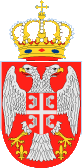 Република СрбијаРЕПУБЛИЧКА КОМИСИЈА ЗА ЗАШТИТУ ПРАВАУ  ПОСТУПЦИМА ЈАВНИХ НАБАВКИИНФОРМАТОР О РАДУ РЕПУБЛИЧКЕКОМИСИЈЕ ЗА ЗАШТИТУ ПРАВА УПОСТУПЦИМА ЈАВНИХ НАБАВКИБеоград, 2019.Републичка комисија за заштиту права у поступцима јавних набавкиAдреса: Немањина 22-26, 11000 БеоградТелефон: 2060-902 , факс: 2060-918, e-mail:republicka.komisija@kjn.gov.rs  Информатор Републичке комисије за заштиту права у поступцима јавних набавки (у даљем тексту: Републичка комисија) објављује се у складу са чланом 39. Закона о слободном приступу информацијама од јавног значаја («Службени гласник РС», број 120/04, 54/07, 104/09 и 36/10) и Упутством за израду и објављивање информатора о раду државног органа («Службени гласник РС», број 68/2010).Информатор се објављује у  електронској верзији путем објављивања на интернет презентацији Републичке комисије за заштиту права у поступцима јавних набавки www.kjn.rs, а на захтев заинтересованог лица може се бесплатно снимити на медиј  заинтересованог лица или одштампати текст информатора. Садржај1.	ОСНОВНИ ПОДАЦИ О РЕПУБЛИЧКОЈ КОМИСИЈИ ЗА ЗАШТИТУ ПРАВА У ПОСТУПЦИМА ЈАВНИХ НАБАВКИ И ИНФОРМАТОРУ	- 3 -2.	ОРГАНИЗАЦИОНА СТРУКТУРA:	- 4 -3.	НАРАТИВНИ ПРИКАЗ ОРГАНИЗАЦИОНЕ СТРУКТУРЕ	- 5 -3.1. СЕКТОР ЗА СТРУЧНЕ ПОСЛОВЕ	- 6 -3.2. СЕКТОР ЗА ЗАЈЕДНИЧКЕ ПОСЛОВЕ	- 9 -3.3. ГРУПА ЗА АНАЛИТИКУ, ОДНОСЕ СА ЈАВНОШЋУ И САРАДЊУ СА ДРЖАВНИМ ОРГАНИМА И ДРУГИМ ИНСТИТУЦИЈАМА	- 11 -4.	ОПИС ФУНКЦИЈА СТАРЕШИНА	- 12 -5.	ПРАВИЛА У ВЕЗИ СА ЈАВНОШЋУ РАДА	- 14 -6.	СПИСАК НАЈЧЕШЋЕ ТРАЖЕНИХ ИНФОРМАЦИЈА ОД ЈАВНОГ ЗНАЧАЈА	- 15 -7.	ОПИС НАДЛЕЖНОСТИ, ОБАВЕЗА И ОВЛАШЋЕЊА РЕПУБЛИЧКЕ КОМИСИЈЕ	- 21 -8.	ОПИС ПОСТУПАЊА У ОКВИРУ НАДЛЕЖНОСТИ, ОБАВЕЗА И ОВЛАШЋЕЊА	- 22 -9.	НАЗИВИ ПРОПИСА КОЈЕ РЕПУБЛИЧКА КОМИСИЈА ПРИМЕЊУЈЕ У СВОМЕ РАДУ	- 22 -10.	УСЛУГЕ КОЈЕ СЕ ПРУЖАЈУ ЗАИНТЕРЕСОВАНИМ ЛИЦИМА	- 26 -11.	ПОСТУПАК РАДИ ПРУЖАЊА УСЛУГА	- 26 -12.	ПРЕГЛЕД ПОДАТАКА О ПРУЖЕНИМ УСЛУГАМА	- 26 -13.	ПОДАЦИ О ПРИХОДИМА И РАСХОДИМА	- 27 -13.1. ИЗВЕШТАЈ О РЕВИЗИЈИ ФИНАНСИЈСКИХ ИЗВЕШТАЈА И ПРАВИЛНОСТИ ПОСЛОВАЊА РЕПУБЛИЧКЕ КОМИСИЈЕ ЗА ЗАШТИТУ ПРАВА У ПОСТУПЦИМА ЈАВНИХ НАБАВКИ ЗА 2016. ГОДИНУ	- 32 -14.	ПОДАЦИ О ЈАВНИМ НАБАВКАМА	- 35 -15.	ПОДАЦИ О ДРЖАВНОЈ ПОМОЋИ	- 142 -16.	ПОДАЦИ О ИСПЛАЋЕНИМ ПЛАТАМА, ЗАРАДАМА И ДРУГИМ ПРИМАЊИМА	- 142 -17.	ПОДАЦИ О СРЕДСТВИМА ЗА РАД	- 146 -18.	ПРЕГЛЕД ОСНОВНИХ СРЕДСТАВА РЕПУБЛИЧКЕ КОМИСИЈЕ ЗА ЗАШТИТУ ПРАВА У ПОСТУПЦИМА ЈАВНИХ НАБАВКИ	- 147 -19.	ПOДАЦИ  О  МЕСТУ  И  НАЧИНУ ЧУВАЊА  НОСАЧА  ИНФОРМАЦИЈА	- 153 -20.	ВРСТЕ ИНФОРМАЦИЈА У ПОСЕДУ	- 153 -21.	ВРСТЕ ИНФОРМАЦИЈА КОЈИМА ДРЖАВНИ ОРГАН ОМОГУЋАВА ПРИСТУП	- 153 -22.	ИНФОРМАЦИЈЕ О ПОДНОШЕЊУ ЗАХТЕВА ЗА ПРИСТУП ИНФОРМАЦИЈАМА	- 154 -ОСНОВНИ ПОДАЦИ О РЕПУБЛИЧКОЈ КОМИСИЈИ ЗА ЗАШТИТУ ПРАВА У ПОСТУПЦИМА ЈАВНИХ НАБАВКИ И ИНФОРМАТОРУРепубличка комисија је са седиштем у Београду у улици Немањина 22-26, матични број 17812866, ПИБ 106813812, адреса електронске поште: republicka.komisija@kjn.gov.rs  На основу члана 138. Закона о јавним набавкама („Службени гласник РС“, број 124/12, у даљем тексту: ЗЈН), образована је Републичка комисија, као самосталан и независан орган Републике Србије, који обезбеђује заштиту права понуђача и јавног интереса у поступцима јавних набавки. Републичка комисија има својство правног лица, са седиштем у Београду, и за свој рад одговара Народној скупштини.У оквиру својих надлежности Републичка комисија одлучује: о захтеву за заштиту права, о закључењу уговора у случају из члана 30. став 3. ЗЈН, о жалби против закључка наручиоца, о предлогу наручиоца да поднети захтев за заштиту права не спречава доношење одлуке, односно закључење уговора или оквирног споразума, о предлогу подносиоца захтева за заштиту права да се забрани закључење или извршење уговора о јавној набавци, о трошковима поступка заштите права и трошковима припреме понуде, прати и контролише спровођење одлука које доноси, изриче новчане казне наручиоцу и одговорном лицу наручиоца, поништава уговор о јавној набавци, води прекршајни поступак у првом степену, покреће поступак за утврђивање ништавости уговора о јавној набавци, сарађује са страним интитуцијама и стручњацима у области јавне набавке, обавља и друге поступке у складу са законом.Председник и чланови Републичке комисије изабрани су Oдлуком Народне скупштине РС број 65 од 18. децембра 2015. године („Службени гласник РС“, број 105/15), Oдлуком Народне скупштине РС број 80 од 27. децембра 2016. године („Службени гласник РС“, број 106/16) и Oдлуком Народне скупштине РС број 44 од 8. јуна 2018. године („Службени гласник РС“, број 106/16)  .Чланом 138. ЗЈН прописано је да се средства за рад Републичке комисије обезбеђују у буџету Републике Србије.Информатор се објављује у електронском облику на интернет презентацији Републичке комисије за заштиту права у поступцима јавних набавки www.kjn.rs, под насловом ''Информатор о раду“.Увид у Информатор о раду, односно добијање штампаног примерка Информатора о раду може се извршити у просторијама Републичке комисије, ул. Бирчанинова бр. 19а, канцеларија бр. 004.Веб-адреса Информатора са које се може преузети електронска копија информатора је www.kjn.rs.ОРГАНИЗАЦИОНА СТРУКТУРA:НАРАТИВНИ ПРИКАЗ ОРГАНИЗАЦИОНЕ СТРУКТУРЕРепубличку комисију чине председник и осам чланова.Председника и чланове Републичке комисије Народна скупштина бира и разрешава на предлог одбора Народне скупштине надлежног за финасије (надлежни одбор) након спороведеног јавног конкурса. Председник и чланови Републичке комисије бирају се на период од пет година. Републичку комисију представља председник Републичке комисије, руководи њеним радом и обавља друге послове у складу за законом.Председник Републичке комисије:Чланови Републичке комисије:Републичка комисија има Службу која врши стручне, опште - правне, финансијско - материјалне, и административно - техничке послове потребне за рад Републичке комисије. Службом руководи секретар, кога именује и разрешава председник Републичке комисије. На секретара и запослене у Служби примењују се прописи који уређују радне односе у државним органима.Служба Републичке комисије:Секретар:Служба Републичке комисије:У Служби Републичке комисије образују се следеће основне унутрашње јединице:Сектор за стручне послове,Сектор за заједничке послове,Група за аналитику односе са јавношћу и сарадњу са државним органима и другим институцијама.У секторима се образују уже унутрашње јединице – одељења и групе. 3.1. СЕКТОР ЗА СТРУЧНЕ ПОСЛОВЕУ Сектору за стручне послове обављају се послови који се односе на: припрему нацрта и предлога одлука које доноси Републичка комисија; припремање седница већа и опште седнице Републичке комисије; израду писмених отправака одлука Републичке комисије; прибављање документације, података, објашњења и мишљења  потребних за доношење одлуке Републичке комисије; припрему реферата и израду нацрта начелних правних ставова у вези са применом прописа из надлежности Републичке комисије; праћење прописа и стања у вези са остваривањем и заштитом права у поступцима јавних набавки; праћење спровођења одлука које доноси Републичка комисија; контролу над спровођењем одлука Републичке комисије код наручиоца; спречавање злоупотребе захтева за заштиту права; анализирање примене постојећих законских и других прописа из области заштите права у поступцима јавних набавки; пружање стручне помоћи другим секторима, одељењима и групама у припреми појединачних и посебних извештаја Републичке комисије који садрже анализе и оцену стања у области заштите права у поступцима јавних набавки; као и други послови из делокруга рада Сектора потребни за извршавање надлежности Републичке комисије; послове покретања и вођења прекршајног поступка у првом степену за прекршаје прописане Законом о јавним набавкама (у даљем тексту:ЗЈН); послове предлагања за разрешење руководиоца или одговорног лица наручиоца (у случајевима непоступања или настављања кршења одредаба ЗЈН, упркос изреченим новчаним казнама у прекршајном поступку); изрицање новчане казне наручиоцу и одговорном лицу наручиоца, и подносиоцу захтева за заштиту права, у случајевима прописаним ЗЈН; послове предлагања за разрешење руководиоца или одговорног лица наручиоца (у случајевима непоступања или настављања кршења одредаба ЗЈН, упркос изреченим новчаним казнама у поступку заштите права); поништење уговора о јавној набавци у случајевима прописаним ЗЈН; подношење тужбе за утврђивање ништавости уговора о јавној набавци; обавештавање организације надлежне за заштиту конкуренције о евентуалном постојању повреде конкуренције у поступку јавне набавке; припрему нацрта и предлога одлука које доноси Републичка комисија; припремање седница већа Републичке комисије; израду писмених отправака одлука Републичке комисије; као и други послови из делокруга рада Сектора потребни за извршавање надлежности Републичке комисије.У Сектору за стручне послове образују се уже унутрашње јединице: 1. Одељење за стручне послове заштите права у поступцима јавних набавки;2. Група за праћење спровођења одлука, контролу над спровођењем одлука код наручиоца и спречавање злоупотребе захтева за заштиту права; 3. Одељење за реализацију посебних овлашћења Републичке комисије.У Одељењу за стручне послове заштите права у поступцима јавних набавки обављају се послови који се односе на: припрему нацрта и предлога одлука које доноси Републичка комисија; припремање седница већа и опште седнице Републичке комисије; израду писмених отправака одлука Републичке комисије; прибављање документације, података, објашњења и мишљења  потребних за доношење одлуке Републичке комисије; припрему реферата и израду нацрта начелних правних ставова у вези са применом прописа из надлежности Републичке комисије; праћење прописа и стања у вези са остваривањем и заштитом права у поступцима јавних набавки; прикупљање и систематизовање података о стању у области заштите права из делокруга рада Одељења, потребних за припрему извештаја Републичке комисије; израду појединачних и посебних извештаја из делокруга рада Одељења; и други послови из делокруга рада Одељења потребни за извршавање надлежности Републичке комисије.У Групи за праћење спровођења одлука, контролу над спровођењем одлука код наручилаца и спречавање злоупотребе захтева за заштиту права обављају се послови који се односе на: праћење спровођења одлука које доноси Републичка комисија; прикупљање и систематизовање података о стању у области праћења спровођења одлука Републичке комисије, потребних за припрему извештаја Републичке комисије; спровођење контроле извршења одлуке Републичке комисије код наручиоца; спречавање злоупотребе захтева за заштиту права; праћење прописа и стања из делокруга рада Групе; припремање учешћа председника и чланова Републичке комисије у свим облицима јавне расправе о нацртима закона и на другим стручним скуповима који се организују ради размене искустава у области унапређења заштите права у поступцима јавних набавки; анализирање примене постојећих законских и других прописа из области заштите права у поступцима јавних набавки; израду појединачних и посебних извештаја из делокруга рада Групе; и други послови из делокруга рада Групе потребни за извршавање надлежности Републичке комисије.У Одељењу за реализацију посебних овлашћења Републичке комисије обављају се послови који се односе на: послове покретања и вођења прекршајног поступка у првом степену за прекршаје прописане Законом о јавним набавкама; послове предлагања за разрешење руководиоца или одговорног лица наручиоца (у случајевима непоступања или настављања кршења одредаба ЗЈН, упркос изреченим новчаним казнама у прекршајном поступку); изрицање новчане казне наручиоцу и одговорном лицу наручиоца, и подносиоцу захтева за заштиту права, у случајевима прописаним ЗЈН; послове предлагања за разрешење руководиоца или одговорног лица наручиоца (у случајевима непоступања или настављања кршења одредаба ЗЈН, упркос изреченим новчаним казнама у поступку заштите права); поништење уговора о јавној набавци у случајевима прописаним ЗЈН; подношење тужбе за утврђивање ништавости уговора о јавној набавци; обавештавање организације надлежне за заштиту конкуренције о евентуалном постојању повреде конкуренције у поступку јавне набавке; припрему нацрта и предлога одлука које доноси Републичка комисија; припремање седница већа Републичке комисије; израду писмених отправака одлука Републичке комисије; пружање стручне помоћи другим секторима, одељењима и групама у припреми појединачних и посебних извештаја Републичке комисије који садрже анализе и оцену стања у области заштите права у поступцима јавних набавки; као и други послови из делокруга рада Сектора потребни за извршавање надлежности Републичке комисије.У Одељењу за реализацију посебних овлашћења Републичке комисије образују се уже унутрашње јединице: 1.Група за послове вођења прекршајног поступка;2.Група за послове у поступку изрицања новчане казне;3.Група за послове поништења уговора и покретање поступка за утврђивање ништавости уговора.У Групи за послове вођења прекршајног поступка обављају се послови који се односе на: послове покретања и вођења прекршајног поступка у првом степену за прекршаје прописане ЗЈН; припрему нацрта и предлога одлука које доноси Републичка комисија; припремање седница већа Републичке комисије; израду писмених отправака одлука Републичке комисије; послове предлагања за разрешење руководиоца или одговорног лица наручиоца (у случајевима непоступања или настављања кршења одредаба ЗЈН, упркос изреченим новчаним казнама у прекршајном поступку); и други послови из делокруга рада Групе потребни за извршавање надлежности Републичке комисије.У Групи за послове у поступку изрицања новчане казне обављају се послови који се односе на: изрицање новчане казне наручиоцу и одговорном лицу наручиоца, и подносиоцу захтева за заштиту права, у случајевима прописаним ЗЈН;  припрему нацрта и предлога одлука које доноси Републичка комисија; припремање седница већа Републичке комисије; израду писмених отправака одлука Републичке комисије; послове предлагања за разрешење руководиоца или одговорног лица наручиоца (у случајевима непоступања или настављања кршења одредаба ЗЈН, упркос изреченим новчаним казнама у поступку заштите права); и други послови из делокруга рада Групе потребни за извршавање надлежности Републичке комисије.У Групи за послове поништења уговора и покретање поступка за утврђивање ништавости уговора обављају се послови који се односе на: поништење уговора о јавној набавци у случајевима прописаним ЗЈН; подношење тужбе за утврђивање ништавости уговора о јавној набавци; припрему нацрта и предлога одлука које доноси Републичка комисија; припремање седница већа Републичке комисије; израду писмених отправака одлука Републичке комисије; обавештавање организације надлежне за заштиту конкуренције о евентуалном постојању повреде конкуренције у поступку јавне набавке; и други послови из делокруга рада Групе потребни за извршавање надлежности Републичке комисије.3.2. СЕКТОР ЗА ЗАЈЕДНИЧКЕ ПОСЛОВЕУ Сектору за заједничке послове обављају се послови који се односе на: припремањe предлога општих аката и уговора; послове у вези са спровођењем јавних набавки за потребе Републичке комисије; поступање по захтевима за слободан приступ информацијама од јавног значаја и заштиту података о личности; поступање по притужбама физичких и правних лица, и по захтевима надлежних органа у области заштите људских и мањинских права и слобода и заштите равноправности; образовање и вођење листе вештака; остваривање права и обавеза из радно-правног статуса председника и чланова Републичке комисије; пријем запослених у радни однос и остваривање права, дужности и одговорности из радног односа државних службеника и намештеника у Служби; израду општих и појединачних аката из области радних односа; обављање стручних и административних послова за потребе конкурсне комисије, жалбене комисије и других комисија и радних тела у Служби, издавање потврда и других докумената у вези са евиденцијама које се воде, материјално-финансијске и рачуноводствене послове; пријем, отпремање и архивирање поште; пружање стручне помоћи другим секторима, одељењима и групама у припреми појединачних и посебних извештаја Републичке комисије који садрже анализе и оцену стања у области заштите права у поступцима јавних набавки; као и други послови из делокруга рада Сектора потребни за извршавање надлежности Републичке комисије.У Сектору за заједничке послове образују се следеће уже унутрашње јединице:1. Одељење за правне, кадровске, логистичке и послове писарнице са архивом;2. Група за финансијско-материјалне послове.	У Одељењу за правне, кадровске, логистичке и послове писарнице са архивом  обављају се послови  који се односе на: припремање предлога општих аката Службе и уговора који се закључују са другим правним и физичким лицима из делокруга рада Одељења, послове у вези са спровођењем јавних набавки за потребе Републичке комисије; израда и ажурирање информатора о раду, образовање и вођење листе вештака, праћење примене закона и других прописа који се односе на рад Одељења; израду појединачних аката нацрта решења из области рада и радних односа; припрему и израду кадровског плана; праћење и анализирање кадровске оспособљености запослених у Служби, припремање програма стручног образовања и усавршавања запослених у Служби и праћење његове реализације; вредновање учинка рада државних службеника; вођење кадровских и других евиденција; стручну помоћ у поступку оцењивања државних службеника; припремање предлога акта о систематизацији; обављање послова безбедности и здравља на раду запослених у Служби, обављање стручних и административних послова за потребе конкурсне комисије, жалбене комисије и других комисија и радних тела у Служби; издавање потврда и других докумената у вези са евиденцијама које се воде; и други послови из делокруга рада Одељења; физички и електронски пријем поднесака; отварање и преглед поште; класификовање и завођење предмета, аката и поднесака, здруживања, допуне и комплетирања предмета и достављања у рад; пријем решених предмета, њиховог евидентирања, архивирања и чувања у приручној архиви; излучивање безвредног регистратурског материјала; вођење књига препоручене и друге поште; пријем странака и давања обавештења о кретању предмета из деловодника председнику и члановима Републичке комисије, секретару и запосленима, по овлашћењу непосредног претпостављеног; курирско-возачке послове (унутрашња и спољна достава и управљање службеним возилима); канцеларијске и помоћно-техничке послове; и други послови из делокруга рада Одељења.У Одељењу за правне, кадровске, логистичке и послове писарнице са архивом, образује се ужа унутрашња јединица: Група за послове писарнице са архивом.У Групи за послове писарнице са архивом обављају се послови које се односе на: физички и електронски пријем поднесака; отварање и преглед поште; класификовање и завођење предмета, аката и поднесака, здруживања, допуне и комплетирања предмета и достављања у рад; пријем решених предмета, њиховог евидентирања, архивирања и чувања у приручној архиви; излучивање безвредног регистратурског материјала; вођење књига препоручене и друге поште; пријем странака и давања обавештења о кретању предмета из деловодника председнику и члановима Републичке комисије, секретару и запосленима, по овлашћењу непосредног претпостављеног; курирско-возачке послове (унутрашња и спољна достава и управљање службеним возилима); канцеларијски и помоћно-технички послов и други послови из делокруга рада Групе.У Групи за финансијско-материјалне послове обављају се послови који се односе на: припрему предлога финансијског плана за израду закона о буџету; евидентирање и плаћање доспелих обавеза; састављање периодичних извештаја и завршног рачуна о извршеним расходима; вођење финансијског књиговодства, књиговодства основних средстава, ситног инвентара и потрошног материјала; обрачун и исплату плата и осталих личних примања; прикупљање и обрада података у вези службених путовања у земљи; послови у вези са евиденцијом и пописом основних средстава и опреме органа; набавку, ускладиштење и издавање потрошног материјала и ситног инвентара; пријем и евидентирање смештаја новонабављених основних средстава; израду информација, извештаја и анализа из области финансијско-материјалног пословања; и други послови из делокруга рада Групе.3.3. ГРУПА ЗА АНАЛИТИКУ, ОДНОСЕ СА ЈАВНОШЋУ И САРАДЊУ СА ДРЖАВНИМ ОРГАНИМА И ДРУГИМ ИНСТИТУЦИЈАМАУ Групи за аналитику, односе са јавношћу и сарадњу са државним органима и другим институцијама обављају се послови: сарадња са страним институцијама и стручњацима; послови европских интеграција; израда самосталних пројеката и учествовање у заједничким пројектима; припрема учешћа председника и чланова Републичке комисије на међународним конференцијама; организовање и координација активности у вези са остваривањем сарадње председника и чланова Републичке комисије са државним органима, невладиним организацијама, међународним организацијама и институцијама; припрема подсетника и других материјала за разговоре председника и чланова Републичке комисије са страним делегацијама и званичницима из иностранства; саветодавно-аналитички послови у вези с организовањем службених путовања и јавних наступа председника и чланова Републичке комисије; саветодавни и протоколарни послови; однос са медијима и јавношћу; припрема анализа, извештаја и публикација; припремa анализа и извештаја за Републичку комисију о најчешћим, типичним и тешким случајевима неправилности, односно повреде права у поступцима јавних набавки; објављивање одлука на интернет страници Републичке комисије и на Порталу јавних набавки; разматрање извештаја који настају у раду осталих организационих јединица у Служби ради припремања, на основу њих, извештаја Републичке комисије за Народну скупштину; припрему и израду извештаја о раду Републичке комисије за Народну скупштину; израду редовног и посебних извештаја из надлежности Републичке комисије; установљавање и вођење базе података из захтева за заштиту права и других аката о којима одлучује Републичка комисија према њиховој тематској области, карактеру, подносиоцу, учесталости и другим релевантним карактеристикама; припремање различитих публикација којима се промовише значај поштовања права у поступцима јавних набавки; развијање информатичке основе за одвијање радног процеса; одржавање информатичке опреме и интернет презентације Републичке комисије; административни послови; комуникација са грађанима и учествовање у организовању и реализацији посета Републичкој комисији, као и активности председника и чланова Републичке комисије ван седишта органа; и други послови из делокруга рада Групе за аналитику, односе са јавношћу и сарадњу са државним органима и другим институцијама.ОПИС ФУНКЦИЈА СТАРЕШИНАРепубличку комисију чине председник и осам чланова.Председника и чланове Републичке комисије Народна скупштина бира и разрешава на предлог одбора Народне скупштине надлежног за финасије (надлежни одбор) након спороведеног јавног конкурса.  Републичку комисију представља председник Републичке комисије, руководи њеним радом и обавља друге послове у складу за законом.Председник и чланови Републичке комисије бирају се на период од пет година. Исто лице може два пута бити бирано за председника Републичке комисије. За члана Републичкие комисије исто лице може бити бирано највише два пута под условом да није бирано за председника Републичке комисије.Службом руководи секретар. За рад Службе и свој рад секретар одговара председнику Републичке комисије, односно заменику председника Републичке комисије. Секретар је државни службеник на положају. На секретара и запослене у Служби примењују се прописи који уређују радне односе у државним органима.Помоћник секретара руководи радом сектора у Служби. За рад сектора и свој рад помоћник секретара одговара секретару и председнику Републичке комисије, односно заменику председника Републичке комисије. Помоћник секретара је државни службеник.Начелник одељења и руководилац групе за свој рад и за рад уже унутрашње јединице којом руководе одговарају помоћнику секретара у чијем је сектору ужа унутрашња јединица и секретару.За рад Групе за аналитику, односе са јавношћу и сарадњу са државним органима и другим институцијама и за свој рад руководилац Групе одговара секретару Републичке комисије. Упоредни подаци о предвиђеном и стварном броју запослених и других 	                радно ангажованих лицаБрој државних службеника који раде на положају:	Број државних службеника који раде на извршилачким радним местима у Служби Републичке комисије:Број намештеника:Број запослених лица у Републичкој комисији на дан 13.02.2019. год. – 50 запослена лица + 8 изабраних лица (председник и чланови Републичке комисије) – укупно: 58 запослених лицаКадровска структура запослених на дан 13.02.2019. године:а) 1- државни сужбеник на положају V групеб) 25 - виших саветникав) 10 - самосталних саветникаг) 7 - саветника + 1 саветник на одређено време (замена)д) 1 - млађи саветник ђ) 1 - млађи сарадник е) 4 – референта Укупно 50 запослених лица (49 запослених на неодређено време + 1 запослени на одређено време) + 8 изабраних лица (председник и чланови Републичке комисије) – УКУПНО: 58 запослених лица.У Републичкој комисији је радно ангажовано 1 лице по основу уговора о делу.ПРАВИЛА У ВЕЗИ СА ЈАВНОШЋУ РАДАПорески идентификациони број Републичке комисије је 106813812.Радно време Републичке комисије је од 07:30 до 15:30 часова.Website: www.kjn.rsАдреса Републичке комисије: ул. Немањина 22-26, БеоградТелефон: 011/20-60-902Факс: 011/20-60-918Е-mail: republicka.komisija@kjn.gov.rs  Лице које сарађује са новинарима и медијима је председник Републичке комисије Хана Хукић.Запослени у Републичкој комисији не поседују посебна идентификациона обележја.Јавност рада Републичке комисије остварује се на следећи начин:достављањем годишњег извештаја о раду Народној скупштини до 31. марта текуће године за претходну годину са садржином која је предвиђена Законом о јавним набавкама;објављивањем и редовним ажурирањем информатора о раду Републичке комисије;редовним одржавањем и ажурирањем интернет странице на српском и енглеском језику, који по својој структури и садржини представља свеобухватну презентацију Републичке комисије;редовним објављивањем важних обавештења и одлука Републичке комисије у предметима из њене надлежности на интернет страници и на Порталу јавних набавки;редовним објављивањем начелних правних ставова усвојених на општим седницама Републичке комисије на интернет страници;пружањем службених саопштења средствима јавног информисања од стране председника Републичке комисије или посредством лица задуженог за контакте са јавношћу, те организовањем интервјуа и конференција за штампу;организовањем стручних и научних посета Републичкој комисији.Јавност рада Републичке комисије се може искључити у складу са законом.СПИСАК НАЈЧЕШЋЕ ТРАЖЕНИХ ИНФОРМАЦИЈА ОД ЈАВНОГ ЗНАЧАЈАОд када је конституисана као орган, Републичка комисија има евидентирана у 2010. години 2 захтева за поступање по Закону о слободном приступу информацијама од јавног значаја и то у погледу броја примљених захтева за заштиту права за период пре конституисања. У 2011. години је евидентиран 1 захтев за приступ информацијама од јавног значаја који се односио на увид у предмет који се водио и о коме је одлучивала Републичкa комисија.У 2012. години је евидентирано 5 захтева за приступ информацијама од јавног значаја и то један који се односио на информацију да ли је Републичка комисија донела одлуку по захтеву за заштиту права конкретног подносиоца захтева, други који се односио на пружање информација у виду упитника за израду мапе ризика од корупције у Београдском центру за безбедносну политику, трећи се односио на достављање копија документа за јавну набавку – куповину металних ормарића за одлагање уџбеника у основним школама Града Београда, ЈН бр. 49/11, четврти се односио на информације о годишњем извештају за 2011. годину, пети се односи на информације о пословном простору који користи Републичка комисија, одржавању пословног простора, реконстуркцији, адатапцији и уређењу пословног простора, месечним трошкови одржавања хигијене и трошковима закупа пословног простор и власништва над објектом. У 2013. години евидентирана су 4 захтева за остваривање права на приступ информацијама од јавног значаја. Први захтев се односио на увид у понуде и сву пратећу документацију поднету уз понуде за јавну набавку материјала за дијализу, као и фотокопирање целокупне приложене документације. Други захтев се односио на достављање података о томе када је наручилац примио решења Републичке комисије, а ради одлучивања по изјављеним приговорима наручиоца на решења о дозволи извршења. Трећи захтев се односио на достављање информација о утрошку средстава Републичке комисије за набавку горива као и плану за 2013. годину, начину раздвајања трошкова за гориво у оквиру радног времена и ван радног времена и правдању тих трошкова, количини, врсти и пређеној километражи возила. Четврти захтев се односио на информације о томе да ли је Републичкој комисији достављен захтев за заштиту права и на достављање копија евентуалних одлука Републичке комисије које још увек нису објављене на сајту.	У 2014. години евидентирана су 7 захтева за остваривање права на приступ информацијама од јавног значаја. Први захтев се односио на информацију на основу ког правног акта је Републичка комисија на свом званичном сајту одредила шта ће се сматрати доказом о уплати таксе и на основу ког овлашћења као и на који начин су решени управни спорови по тужбама против закључака Републичке комисије којима је иста одбацила захтев за заштиту права због недостављања уредног доказа о уплати таксе. Други захтев се односио на број покренутих прекршајних поступака по службеној дужности против наручилаца и број тужби које је поднела Републичка комисија по службеној дужности за утврђивање ништавости уговора. Трећи захтев се односио на достављање одговора наручиоца Термоелектране „Никола Тесла“ Обреновац по уложеном захтеву за заштиту права. Четврти захтев се односио на достављање одговора наручиоца ПД „Термоелектране и копови Костолац“, Костолац по уложеном захтеву за заштиту права. Пети захтев се односио на достављање информација и копије документације у вези са захтевом за заштиту права против одлука јавних тела која су спроводила поступке доделе јавних уговора на основу Закона о јавно-приватном партнерству и концесијама. Шести захтев се односио на информацију о укупном броју поднетих захтева од почетка примене Закона о јавним набавкама (01.04.2013. године) и то у свим поступцима јавне набавке осим у преговарачком поступку без објављивања јавног позива и квалификационом поступку. Седми захтев се односио на информацију поводом захтева за заштиту права подносиоца захтева „Бриско“ д.о.о., Обреновац, ЈН бр. 12/2014, наручиоца ЈП „Пошта Србије“, Београд.У 2015. години, Републичка комисија је примила 17 захтева за остваривање права на приступ информацијама од јавног значаја и то:-од стране грађана 1 захтев;-од стране невладиних организација 2 захтева;-од стране независног удружење новинара 1 захтев;-од стране органа власти 6 захтева;-од стране осталих органа 1 захтев;-од стране привредних друштава 6 захтева;Од укупног броја захтева, 15 тражилаца је захтевало достављање информације од јавног значаја, а 2 тражиоца су захтевала достављање копије документа у којима се налази информација од јавног значаја, те је исте Републичка комисија обавестила писаним путем о траженој информацији.У 2016. години, закључно са даном ажурирања информатора, Републичка комисија је примила 11 захтева за остваривање права на приступ информацијама од јавног значаја и то:од стране грађана 1 захтев везано за достављање: анализа, извештаја, пројеката и друге литературе која би помогла при изради мастер рада; од стране привредних друштава 5 захтева (четири се односе на увид у документацију и достављање документације по захтевима за заштиту права, док се 1 захтев односи на достављање копије захтева за заштиту права и документације по истом);од стране медија 4 захтeва (први захтев се односи на достављање информације у вези захтева за заштиту права који је поднет у поступку ЈН бр. ВНД 302/15, наручиоца ЈКП „ГСП“ Београд; други захтев се односи на поступак заштите права поднет од стране „SAMSIC“ d.o.o. из Београда, у отвореном поступку јавне набавке услуга - чишћење зграда НСЗ и остале сродне услуге, ЈН бр. 24/16, за партију бр. 1, наручиоца Национална служба за запошљавање, трећи захтев се односи на достављање информације у вези са жалбом у поступку јавне набавке – асфалтирање улица у општини Бор, док се четврти захтев односи на достављање информација везано за број притужби учесника у поступку јавних набавки, разлоге за подношење истих, као и мере које се предузимају када се утврди да се „жалбама“ омета или одуговлачи поступак јавне набавке;    од стране невладине организације 1 захтев који се односи на достављање информација везано за одлуке које доноси Републичка комисија, вођење првостепеног поступка за прекршаје прописане ЗЈН, као и информације који се односе на обраду података из прекршајних пријава.У 2017. години, Републичка комисија је примила 36 захтева за остваривање права на приступ информацијама од јавног значаја и то:од стране невладине организације 6 захтева (први захтев се односи на достављање информација везано за број поднетих захтева за заштиту права  здравственим установама, а по којима је Републичка комисија поступала; други захтев се односи на достављање информације о броју поднетих захтева за заштиту права, броју решених захтева за заштиту права, броју одбачених захтева за заштиту права, броју одбијених захтева за заштиту права, броју поднетих тужби на одлуке Републичке комисије, броју пресуда Управног суда Републике Србије донетих по тужбама на одлуке Републичке комисије); трећи захтев се односи на информације везано за рокове поступања Републичке комисије по жалбама и захтевима за заштиту права, као и које је тело, према постојећем законодавном и институционалном оквиру, надлежно за правну заштиту понуђача у поступцима јавне набавке; четврти захтев се односи на информацију колико је било жалби у 2014, 2015. и 2016. години, као и ко именује руководиоца у телу за поступање по захтевима за заштиту права; пети захтев се односи на достављање Извештаја о раду Републичке комисије за 2016. годину; шести захтев се односи на Извештај о раду Републичке комисије;од стране медија 20 захтева (први захтев се односи на достављање информације у вези са јавном набавком бр. 1000-0213-2016 коју је расписало ЈП “ЕПС“; други захтев се односи на достављање информације колико је Републичка комисија у 2014, 2015 и 2016. години добила жалби против одлука наручилаца, да у поступку јавних набавки, посао доделе предузећима „PROINTER IT SOLUTIONS AND SERVICES“ d.o.o. из Београда и „ALTI“ d.o.o. из Чачка, као и колико су жалби и захтева за заштиту права поднеле наведена предузећа и колико је таквих жалби и захтева решено у корист истих, а колико у корист правних лица против којих је поступак покренут; трећи захтев се односи на достављање копија свих одлука Републичке комисије у поступцима јавних набавки који су покренули наручиоци из следећих градова и општина: Ужице, Лозница, Бечеј, Нови Бечеј, Темерин, Мајданпек и Прокупље; четврти захтев се односи на достављање информације колико је одржано обука, тренинга и семинара које је организовала Републичка комисија, те достављање доказа за исто (агенди, основ за организовање и др.); пети захтев који се односи на достављање информације о укупном броју поднетих захтева за заштиту права, а који су поднети од стране Управе за јавне набавке, Државне ревизорске институције, јавног правобраниоца, грађанског надзорника у периоду од 01.01.2015. до 01.05.2017. године; шести, седми, осми, девети, десети, једанаести и дванаести захтев се односе на достављање информација везано за поступак јавне набавке бр. 08/2016 – опрема за потребе КЦ Ниш, а у којем је Републичка комисија донела одлуку бр. 4-00-50/2017; тринаести захтев се односи на достављање информације о „најчешћим методама намештања јавних набавки у јавним предузећима“, као и број захтева за заштиту права који је Републичкој комисији поднет у поступку које је спроводила ЈКП „Градска чистоћа Нови Сад“); четрнаести захтев се односи на информацију „Да ли постоји року у коме Републичка комисија треба да донесе одлуку и колики је тај рок?“, петнаести захтев се односи на информацију „Које су најчешће жалбе у поступцима јавних набавки, те колико у просеку трају поступци пред Републичком комисијом?“; шеснаести захтев се односи на информацију везано за јавну набавку бр. ОРД 9/17 наручиоца ЈКП „Јавно осветљење“; седамнаести захтев се односи на информацију везано за поступање Републичке комисије по захтеву за заштиту права грађанског надзорника „ТРАНСПАРЕНТОСТ СРБИЈА“ поднетог у поступку јавне набавке приградског превоза у граду Београду; осамнаести захтев се односи на иформацију везано за одлуку Републичке комисије бр. 4-00-1037/2017, а по захтеву за заштиту права „LISTEN GROUP“, ЈН бр. 19-БГ/2017; деветнаести захтев се односи на информације везано за подносиоца захтева односно изабраног понуђача: „INEX PLUS“, „Immougard&Service“, „INEX PLUS“ - ogranak и „IIG“; двадесети захтев се односи на достављање информације везано за поступак јавне набавке ЈН бр. 134/17, наручиоца Министарство унутрашњих послова; од стране привредних друштава 5 захтева (први захтев се односи на достављање информације да ли је Републичка комисија у предмету бр. 4-00-50/2017 према наручиоцу предузела било коју меру или радњу прописану одредбама ЗЈН; други захтев се односи на достављање решења Републичк комисије бр. 4-00-469/2017; трећи захтев се односи на достављање информације везано за решење Републичке комисије бр. 4-00-681/2017 од 07.06.2017. године; четврти захтев се односи на достављање информације да ли постоји одлука Републичке комисије по поднетом захтеву јавног правобраниоца); пети захтев се односи на достављање информације везано за предмет 4-00-400/2016, те достављање дописа Министарства грађевинарства, саобраћаја и инфраструктуре од 05.07.2017. године;од стране удружења 2 захтев који се односи на достављање копија прекршајних и кривичних пријава у периоду од 01.01.2012. до 31.12.2016. године, те копије правоснажних пресуда у предметима које је поднела Републичка комисија у наведеном периоду, као и копије жалби на наведене пресуде; други захтев се односи на информацију везано за поступање Републичке комисије по захтеву за утврђивање ништавости уговора између Општине Мајданпек и „AVENIJA MB“, Београд; од стране грађана 2 захтева (први захтев се односи на достављање информације у вези са набавком у отвореном поступку јн бр. 410-23/2017; други захтев се односи на информацију везано за тендер – набавка опреме за КЦ Ниш);од стране установе 1 захтев који се односи на увид и достављање копије захтева за достављање извештаја о спровођењу одлуке Републичке комисије бр. 4-00-1155/2014.Подаци о примљеним захтевима за остваривање права на приступ информацијама од јавног значаја за 2018. годину:Када је реч о врстама информација које су најчешће предмет интересовања, исте се односе на информације везано за поступање Републичке комисије по предметима, а у складу са надлежностима из члана 139. Закона о јавним набавкама, те достављање копија појединих списа предмета; информације које садрже статистичке и друге податке о предметима у раду Републичке комисије, решеним предметима и начину решавања, као и предузетим мерама из надлежности органа и сл. Захтеви:Жалбе:Подаци о примљеним захтевима за остваривање права на приступ информацијама од јавног значаја за 2019. годину:Када је реч о врстама информација које су најчешће предмет интересовања, исте се односе на информације везано за поступање Републичке комисије по предметима, а у складу са надлежностима из члана 139. Закона о јавним набавкама, те достављање копија појединих списа предмета; информације које садрже статистичке и друге податке о предметима у раду Републичке комисије, решеним предметима и начину решавања, као и предузетим мерама из надлежности органа и сл. Захтеви:Жалбе:ОПИС НАДЛЕЖНОСТИ, ОБАВЕЗА И ОВЛАШЋЕЊА РЕПУБЛИЧКЕ КОМИСИЈЕУ оквиру својих надлежности утврђених чланом 139. ЗЈН, Републичка комисија одлучује о захтеву за заштиту права, одлучује о закључењу уговора у случају из члана 30. став 3. ЗЈН,  одлучује о жалби против закључка наручиоца, одлучује о предлогу наручиоца да поднети захтев за заштиту права не спречава доношење одлуке односно закључење уговора или оквирног споразума, одлучује о предлогу подносиоца захтева за заштиту права да се забрани закључење или извршење уговора о јавној набавци, одлучује о трошковима поступка заштите права и трошковима припреме понуде, прати и контролише спровођење одлука које доноси, изриче новчане казне наручиоцу и одговорном лицу наручиоца, поништава уговор о јавној набавци, води прекршајни поступак у првом степену, покреће поступак за утврђивање ништавости уговора о јавној набавци, сарађује са страним интитуцијама и стручњацима у области јавне набавке, обавља и друге послове у складу са законом.Републичка комисија ради и одлучује у већима од три члана. Свако веће чине најмање два члана која су изабрана у складу са чланом 141. став 3. ЗЈН, од којих је један председник већа. За пуноважно одлучивање на седници већа потребно је присуство свих чланова већа. У случају одсуства члана већа њега може заменити председник Републичке комисије или члан Републичке комисије из другог већа, кога одреди председник Републичке комисије. Чланови већа могу на сопствену иницијативу одлучити да у раду већа учествује и вештак, ако процене да је то потребно ради правилног утврђивања чињеничног стања и доношења одлуке. За вештака се не може именовати лице које је са страном у поступку, у односу који одговара односу представника наручиоца и понуђача из члана 29. ЗЈН. Накнаду трошкова и награду вештаку плаћа страна која га је ангажовала, према тарифи коју утврђује Републичка комисија. Вештак нема право гласа у одлучивању. Републичка комисија усваја начелне правне ставове у вези са применом прописа из њене надлежности на општој седници на којој учествују председник и сви чланови Републичке комисије. Општу седницу сазива председник Републичке комисије по потреби, на захтев четири члана или када између већа настане несагласност у примени прописа.Захтев за заштиту права може да поднесе понуђач, подносилац пријаве, кандидат, односно заинтересовано лице, који има интерес за доделу уговора, односно оквирног споразума у конкретном поступку јавне набавке и који је претрпео или би могао да претрпи штету због поступања наручиоца противно одредбама овог закона (у даљем тексту: подносилац захтева). Захтев за заштиту права може да поднесе Управа за јавне набавке, Државна ревизорска институција, јавни правобранилац и грађански надзорник. Органи и организације нису дужни да подносе захтев за заштиту права на захтев понуђача подносиоца пријаве, кандидата односно заинтересованог лица  ако исти нису искорисили право на подношење захтева. У случају подношења захтева за заштиту права од стране Управе за јавне набавке, Државне ревизорске институције, јавног правобраниоца и грађанског надзорника сходно се примењују одредбе овог закона које се примењују у случају подношења захтева од стране подносиоца захтева понуђача, подносилаца пријаве, кандидата, односно заинтересованог лица, осим што за разлику од наведених подносиоца нису дужни да уплате законску таксу на одређени рачун буџета Републике Србије.  На питања поступка заштите права која нису уређена овим законом сходно се примењују одредбе закона којим се уређује управни поступак.ОПИС ПОСТУПАЊА У ОКВИРУ НАДЛЕЖНОСТИ, ОБАВЕЗА И ОВЛАШЋЕЊАНадлежности Републичке комисије утврђене су чланом 139. ЗЈН, којим је утврђен њен делокруг.Начин рада Републичке комисије је прописан чланом 146. ЗЈН, којим је утврђен начин одлучивања на седницама Републичке комисије.Начин рада Републичке комисије ближе се уређује Пословником о раду Републичке комисије, http://kjn.rs/o-nama/interna-akta/  Пословник доноси Републичка комисија двотрећинском већином гласова, чланова и председника Републичке комисије.Поступак пред Републичком комисијом прописан је чл. 154., 155., 156., 157., 158., 159., 160., 161., 162., 163., 164., 165. и 166. ЗЈН.НАЗИВИ ПРОПИСА КОЈЕ РЕПУБЛИЧКА КОМИСИЈА ПРИМЕЊУЈЕ У СВОМЕ РАДУЗакон о јавним набавкама ("Службени гласник РС", бр. 124/12, 14/15 и 68/15) са важећим подзаконским актима:  ВЛАДАОдлука о утврђивању списка наручилаца из члана 2. став 1. тачка 1) Закона о јавним набавкама ("Службени гласник РС", бр. 97/15) Уредба о предмету, условима, начину планирања централизованих јавних набавки и спровођењу поступка јавне набавке од стране Управе за заједничке послове републичких органа као тела за централизоване јавне набавке ("Службени гласник РС", бр. 93/15)Одлука о утврђивању списка наручилаца за чије потребе Управа за заједничке послове републичких органа спроводи централизоване јавне набавке ("Службени гласник РС", бр. 12/15) Уредба о поступку јавне набавке у области одбране и безбедности („Службени гласник РС", бр. 82/14 и 41/15)Уредба о утврђивању општег речника набавке („Службени гласник РС", бр. 56/14) УПРАВА ЗА ЈАВНЕ НАБАВКЕПравилник о форми плана јавних набавки и начину објављивања плана јавних набавки на Порталу јавних набавки ("Службени гласник РС", бр. 83/15)Правилник о обавезним елементима конкурсне документације у поступцима јавних набавки и начину доказивања испуњености услова ("Службени гласник РС", бр. 86/15) Правилник о измени и допуни Правилника о форми и садржини захтева за мишљење о основаности примене преговарачког поступка ("Службени гласник РС", бр. 83/15)Правилник о форми и садржини захтева за мишљење о основаности примене преговарачког поступка ("Службени гласник РС", бр. 29/13 и 83/15) Правилник о садржини акта којим се ближе уређује поступак јавне набавке унутар наручиоца ("Службени гласник РС", бр. 83/15) Правилник о садржини одлуке о спровођењу поступка јавне набавке од стране више наручилаца ("Службени гласник РС", бр. 83/15) Правилник о измени и допуни Правилника о начину и програму стручног оспособљавања и начину полагања стручног испита за службеника за јавне набавке ("Службени гласник РС", бр. 83/15) Правилник о начину и програму стручног оспособљавања и начину полагања стручног испита за службеника за јавне набавке ("Службени гласник РС", бр. 77/14 и 83/15) Правилник о грађанском надзорнику ("Службени гласник РС", бр. 29/13) Правилник о садржини извештаја о јавним набавкама и начину вођења евиденције о јавним набавкама ("Службени гласник РС", бр. 29/13) МИНИСТАРСТВО ФИНАНСИЈА И ПРИВРЕДЕ Правилник о начину доказивања испуњености услова да су понуђена добра домаћег порекла ("Службени гласник РС", број 33/2013) Правилник о садржини Регистра понуђача и документацији која се подноси уз пријаву за регистрацију понуђача ("Службени гласник РС", бр. 75/13)  ПОДЗАКОНСКИ АКТИ ПРЕ ИЗМЕНА ИЗ АВГУСТА 2015. ГОДИНЕ - ЗАКОН О ЈАВНИМ НАБАВКАМА ("Службени гласник РС", бр. 124/12, 14/15)Уредба о условима и начину спровођења поступка јавне набавке од стране Управе за заједничке послове републичких органа и утврђивању списка предмета јавне набавке ("Сл. гласник РС", бр. 110/13, 13/14)Одлука о утврђивању списка наручилаца за чије потребе Управа за заједничке послове републичких органа спроводи централизоване јавне набавке ("Сл. гласник РС", бр. 13/14) Правилник о садржини одлуке о заједничком спровођењу поступка јавне набавке („Сл. гласник РС", бр. 44/2014)Правилник о садржини акта којим се ближе уређује поступак јавне набавке унутар наручиоца („Службени гласник РС", бр. 106/13)Правилник о изменама и допунама Правилника о обавезним елементима конкурсне документације у поступцима јавних набавки и начину доказивања испуњености услова („Службени гласник РС", бр. 104/13) Правилник о обавезним елементима конкурсне документације у поступцима јавних набавки и начину доказивања испуњености услова Дана 29.03.2013. године, у "Службеном гласнику РС" бр. 29/13, објављени су нови подзаконски акти које је донела Управа за јавне набавке, и који су ступили на снагу 01.04.2013. године:  Правилник о грађанском надзорникуПравилник о садржини извештаја о јавним набавкама и начину вођења евиденције о јавним набавкамаПравилник о форми и садржини захтева за мишљење о основаности примене преговарачког поступкаПравилник о форми и садржини плана набавки и извештаја о извршењу плана набавкиПОДЗАКОНСКИ АКТИ КОЈЕ ЈЕ ДОНЕО МИНИСТАР ФИНАНСИЈА И ПРИВРЕДЕ: Правилник о форми и садржини кредитног захтева и форми и садржини документације о кредитној способности наручиоца ("Службени гласник РС", број 31/2013)Правилник о начину доказивања испуњености услова да су понуђена добра домаћег порекла ("Службени гласник РС", број 33/2013) Списак међународних организација и међународних финансијских институција чији се посебни поступци јавних набавки могу примењивати уместо одредаба Закона о јавним набавкама ("Службени гласник РС", број 33/2013) Правилник о садржини Регистра понуђача и документацији која се подноси уз пријаву за регистрацију понуђача ("Службени гласник РС", бр. 75/13) Закон о општем управном поступку ("Сл. гласник РС", бр. 18/16), ступио на снагу 09. марта 2016. године, а примењује се од 01. јуна 2017. године изузев одредаба чл. 9, 103. и 207. које почињу да се примењују истеком 90 дана од дана ступања на снагу овог закона, односно 08. јуна 2016. године.Закон о управним споровима ("Сл. гласник РС", бр. 111/09)Закон о јавно-приватном партнерству и концесијама ("Сл. гласник РС", бр. 88/11 и 15/16)Закон о прекршајима ("Сл. гласник РС", бр. 65/13 и 13/16)Закон о потврђивању споразума о стабилизацији и придруживању између европских заједница и њихових држава чланица, са једне стране, и Републике Србије, са друге стране ("Сл. гласник РС", бр. 83/08)УСЛУГЕ КОЈЕ СЕ ПРУЖАЈУ ЗАИНТЕРЕСОВАНИМ ЛИЦИМА	Републичка комисија обавља послове из делокруга надлежности утврђених чланом 139. ЗЈН-а.ПОСТУПАК РАДИ ПРУЖАЊА УСЛУГА	Поступак пред Републичком комисијом утврђен је одредбама ЗЈН-а и Закона о општем управном поступку ("Сл. гласник РС", бр. 18/16).ПРЕГЛЕД ПОДАТАКА О ПРУЖЕНИМ УСЛУГАМАРепубличка комисија води евиденцију формираних предмета по иницијалним актима у оквиру својих надлежности, сагласно ЗЈН, Закону о општем управном поступку ("Сл. гласник РС", бр. 18/16) и Уредби о канцеларијском пословању органа државне управе (''Службени гласник РС'', бр. 80/92), као и преко писарнице Управе за заједничке послове републичких органа.У периоду од 01.01.2016. године закључно са 31.12.2016. године Републичка комисија је одржала 267 седница на којима је донела 1991 одлука, од којих је 1370 донето поводом захтева за заштиту права, 203 поводом жалби на закључке наручилаца,  145 поводом захтева за накнаду трошкова поступка заштите права, 38 у поступцима заштите права који су поновљени због поступања по пресудама Управног суда, 22 поводом предлога за наставак активности, 6 поводом предлога за понављање поступка, 29 поводом изјашњења о наставку поступка (ЗЈН/2015), 1 поводом предлога за повраћај у претходно стање, 2 поводом поступања по одлуци Прекршајног апелационог суда, 4 поводом предлога за закључење уговора, 3 поводом захтева за покретање прекршајног поступка, 11 поводом новчаних кажњавања и 157 поводом тужби.У периоду од 01.01.2017. године закључно са 31.12.2017. године Републичка комисија је одржала 345 седница на којима је донела 1704 одлука, од којих је 1127 донето поводом захтева за заштиту права – 1098 на основу захтева за заштиту права и 29 поводом захтева захтева за заштиту права, а на основу изјашњења о наставку поступка (ЗЈН/2015), 207 поводом жалби на закључке наручилаца,  104 поводом захтева за накнаду трошкова поступка заштите права, 34 у поступцима заштите права који су поновљени због поступања по пресудама Управног суда, 4 посебне одлуке поводом предлога за  наставак активности (од укупно 22 предлога који су били предмет разматрања), 1 поводом предлога за понављање поступка, 4 поводом предлога за закључење уговора, 2 поводом захтева за покретање прекршајног поступка, 69 поводом новчаних кажњавања, 1 поводом жалбе на закључак Републичке комисије  којим је одлучено о захтеву за покретање прекршајног поступка, 14 поводом поништења уговора и 119 поводом тужби.ПОДАЦИ О ПРИХОДИМА И РАСХОДИМАПОДАЦИ О ПРИХОДИМА И РАСХОДИМА Буџет  за 2017. годинуИзвод из Закона о буџету Републике Србије за 2017. годину                   0005  Административна подршка раду Републичке комисије                                 11.202.000                                                   411    Плате, додаци и накнаде запослених (зараде)                                                         9.501.000                                                                   412    Социјални доприноси на терет послодавца                                                             1.701.000Одобрена и реализована средстава у 2017. годиниПРЕГЛЕД ОДОБРЕНИХ И РЕАЛИЗОВАНИХ СРЕДСТАВА ИЗ БУЏЕТА (извор 01)  ПО АПРОПРИЈАЦИЈАМА У 2017. ГОДИНИ Буџет  за 2018. годинуИзвод из Закона о буџету Републике Србије за 2018. годину              0005  Административна подршка раду Републичке комисије                                 12.675.000                                                  411    Плате, додаци и накнаде запослених (зараде)                                               10.750.000                                                                  412    Социјални доприноси на терет послодавца                                                     1.925.000 Одобрена и реализована средстава у 2018. годиниПРЕГЛЕД ОДОБРЕНИХ И РЕАЛИЗОВАНИХ СРЕДСТАВА ИЗ БУЏЕТА (извор 01)  ПО АПРОПРИЈАЦИЈАМА У 2018. ГОДИНИ Буџет  за 2019. годину Извод из Закона о буџету Републике Србије за 2019. годину                   0005  Административна подршка раду Републичке комисије                                 11.831.000                                                   411    Плате, додаци и накнаде запослених (зараде)     			        10.100.000                                                                  412    Социјални доприноси на терет послодавца         			          1.731.000                                                      13.1. ИЗВЕШТАЈ О РЕВИЗИЈИ ФИНАНСИЈСКИХ ИЗВЕШТАЈА И ПРАВИЛНОСТИ ПОСЛОВАЊА РЕПУБЛИЧКЕ КОМИСИЈЕ ЗА ЗАШТИТУ ПРАВА У ПОСТУПЦИМА ЈАВНИХ НАБАВКИ ЗА 2016. ГОДИНУНа основу Закључка Државне ревизорске институције бр. 400-2646/2017-03 од 15.06.2017. године, спроведена је ревизија финансијских извештаја и правилности пословања Републичке комисије за заштиту права у поступцима јавних набавки за 2016. годину.             Извештајем о ревизији, број: 400-2646/2017-03/21 од 06.12.2017. године Државне , у оквиру Приоритета 2 (средњи) Државна ревизорска институција је констатовала да:1. Републичка комисија у оквиру успостављања процеса финансијског управљања и контроле за 2016. годину:- није сачинила Годишњи извештај о систему финансијског управљања и контроле за 2016. годину и иста доставила Министарству финансија-Сектору за интерну ревизију, сходно члану 13. Правилника о заједничким критеријумима и стандардима за успостављање, функционисање и извештавање о систему финансијског управљања и контроле у јавном сектору;- није проценила ризике и донела стратегију управљања ризицима, што није у складу са чланом 6. став 2. Правилника о заједничким критеријумима и стандардима за успостављање, функционисање и извештавање о систему финансијског управљања и контроле у јавном сектору2. Републичка комисија није успоставила интерну ревизију на један од начина прописаних чланом 3. Правилника о заједничким критеријумима за организовање и стандардима и методолошким упутствима за поступање интерне ревизије у јавном сектору.3. Републичка комисија је ангажовала 4 лица по основу уговора о привременим и повременим пословима за обављање послова који по својој природи исти и који су сталног, а не привременог карактера у трајању дужем од законом прописаног максималног рока трајања привремених и повремених послова, односно 120 радних дана и по том основу исплатила износ од 82 хиљада динара нето, односно 137 хиљада динара укупно, што није у складу са чланом 56. став 4. Закона о буџетском систему и чланом 197. Закона о раду.            С тим у вези, Републичкој комисији је у Извештају о ревизији у оквиру Приоритета 2 (средњи) препоручено да:-извештава министра финансија о адекватности и функционисању успостављеног система финансијског управљања и контроле до 31. марта текуће године за претходну годину;Изврши идентификовање, процену и контролу потенцијалних догађаја који могу имати негативан ефекат за остваривање циљева Републичке комисије, сачине стратегију управљања ризиком, коју ће ажурирати сваке три године и регистар ризика (препорука бр. 1);-успостави интерну ревизију на прописан начин (препорука бр. 2);-уговоре о обављању привремених и повремених послова закључује у складу са чланом 197. Закона о раду, односно за послове који по својој природи такви да не трају дуже од 120 радних дана у календарској години (препорука 3).Сходно Извештају о ревизији, сагласно члану 40. став 1. Закона о Државној ревизорској институцији, Републичка комисија је поднелa Државној ревизорској институцији писани извештај о отклањању откривених неправилности (Одазивни извештај) у року од 90 дана, почев од наредног дана од дана уручења Извештаја о ревизији.            Републичка комисија je поступила у свему у складу са препорукама из Извештаја о ревизији.            1. Републичка комисија је поступајући по препоруци из Извештаја о ревизији успоставила процес финансијског управљања и контроле, у оквиру ког процеса је донета Одлука о именовању руководиоца и формирању радне групе за ФУК, Акциони план, извршено почетно самооцењивање, израђена Листа пословних процеса и мапирани пословни процеси. Tакође, Републичка комисија је израдила Регистар ризика, са идентификацијом и мерењем сваког идентификованог ризика, као и Стратегију управљања ризицима.            Републичка комисија напомиње да je у законском року сачинила и послала годишњи Извештај за 2017. годину о адекватости и успостављању система финансијског управљања и контроле Министарству финансија, Сектор за интерну контролу и интерну ревизију, сходно члану 13. Правилника о заједничким критеријумима и стандардима за успостављање, функционисање и извештавање о систему финансијског управљања и контроле у јавном сектору, те да ће спроводити редовно годишње извештавање о ФУК-у складу са донетом Стратегијом ризика, коју ће ажурирати на сваке три године;            2. Републичка комисија је поступајући по препоруци из Извештаја о ревизији приступила активностима у циљу успостављања интерне ревизије, те је у том смислу, сходно члану 3. став 1. тачка 3. Правилника о заједничким критеријумима за организовање и стандардима и методолошким упутствима за поступање интерне ревизије у јавном сектору, којим је предвиђено да корисници јавних средстава могу да успоставе интерну ревизију обављањем интерне ревизије од стране јединице интерне ревизије другог корисника јавних средстава на основу споразума, уз претходну сагласност Централне јединице за хармонизацију Министарства финансија, закључила Споразум којим су послови интерне ревизије поверени Граду Београду, Служби за интерну ревизију града Београда.              3. Републичкој комисији је препоручено да уговоре о обављању привремених и повремених послова закључује у складу са чланом 197. Закона о раду, односно за послове који по својој природи такви да не трају дуже од 120 радних дана у календарској години, сходно чему је иста предузела адекватне мере те, у односу на 2016. годину која је била предмет ревизије пословања и у којој је Републичка комисија има 4 лица по основу уговора о привременим и повременим пословима, а након добијања Извештаја о ревизији, Републичка комисија нема ни једно лице ангажовано на привременим и повременим пословима али ће у случају потребе за ангажовањем лица на привременим и повременим пословима, поступити у свему у складу са чланом 197. Закона о раду.           Државна ревизорска институција је дана 15.03.2018. године, поступајући по одазивном извештају Републичке комисије, донела Послеревизиони извештај о мерама исправљања, те у истом констатовала да су мере исправљања, описане у одазивном извештају Републичке комисије задовољавајуће.Целокупни Извештај о ревизији финансијских извештаја и правилности пословања Републичке комисије за заштиту права у поступцима јавних набавки за 2016. годину објављен је на интернет страници Државне ревизорске институције www.dri.rs и може му се приступити у делу „Извештаји о ревизији“ или путем линка http://www.dri.rs/php/document/download/1055/1 ПОДАЦИ О ЈАВНИМ НАБАВКАМА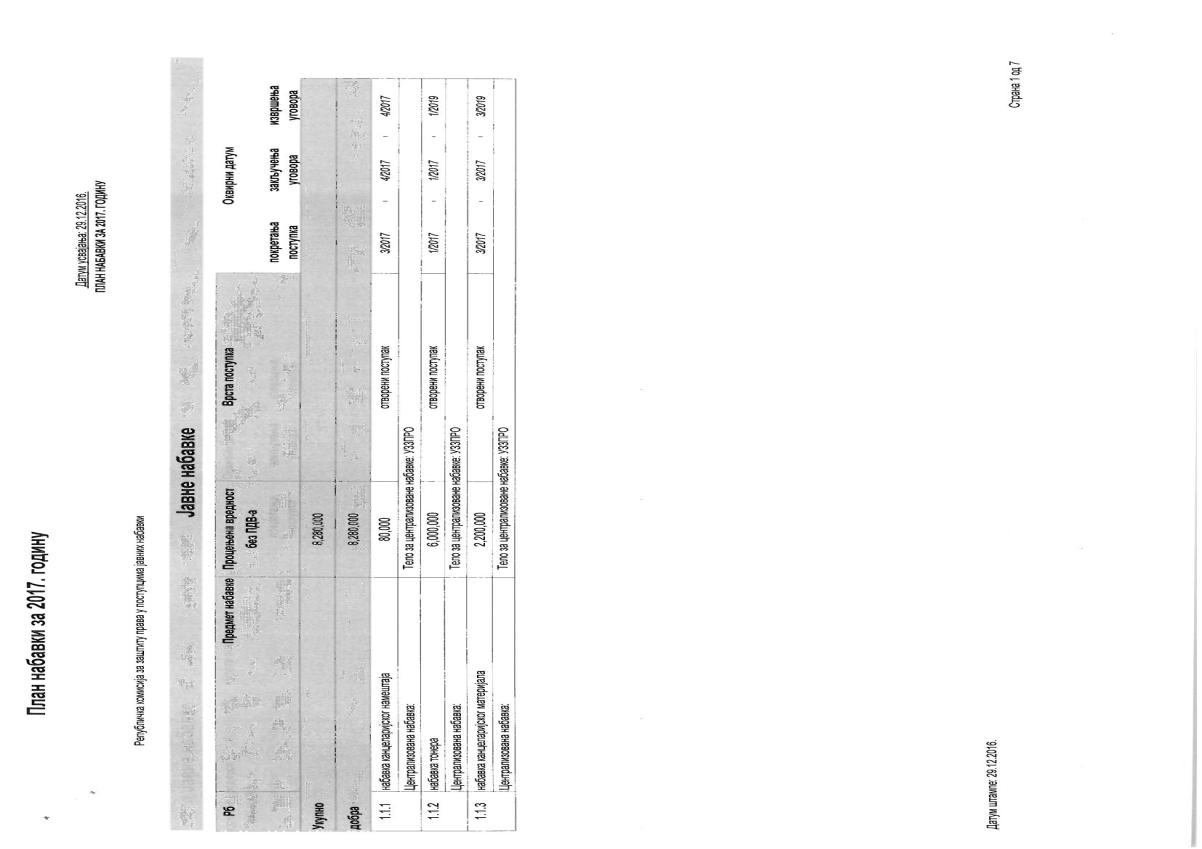 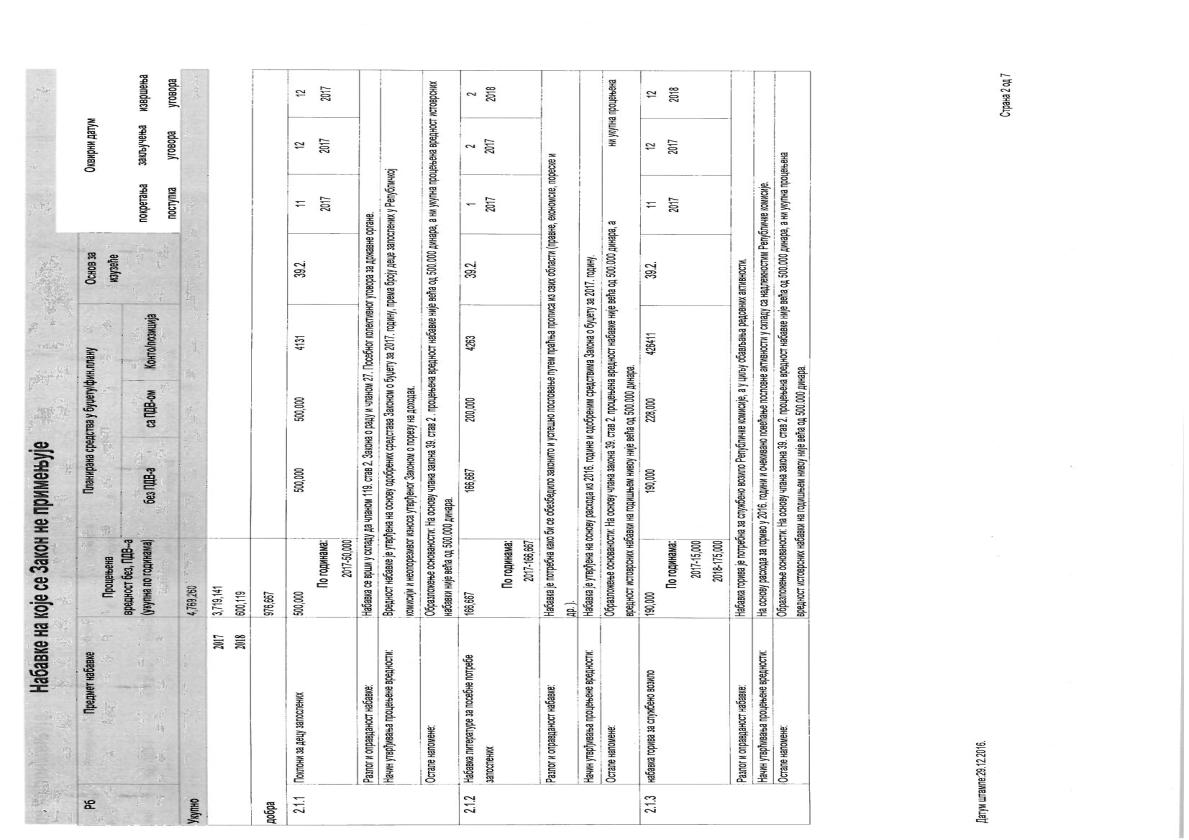 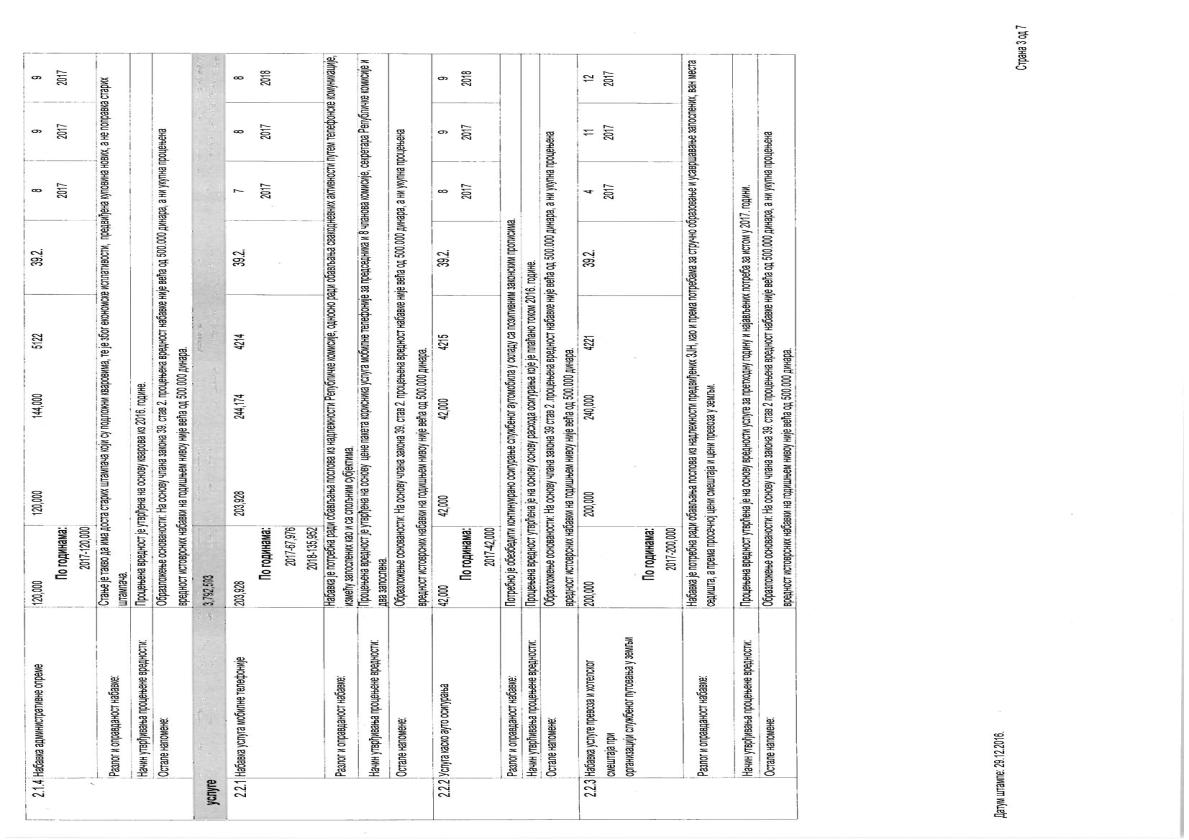 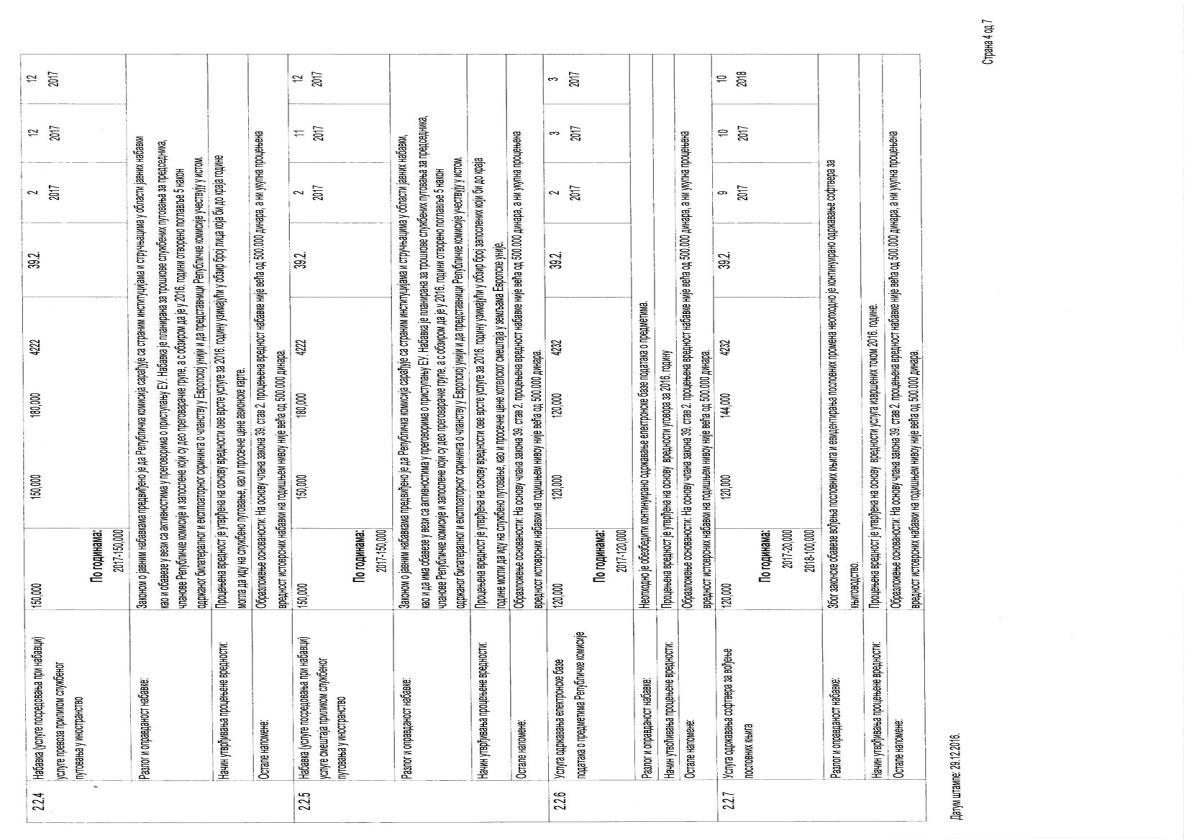 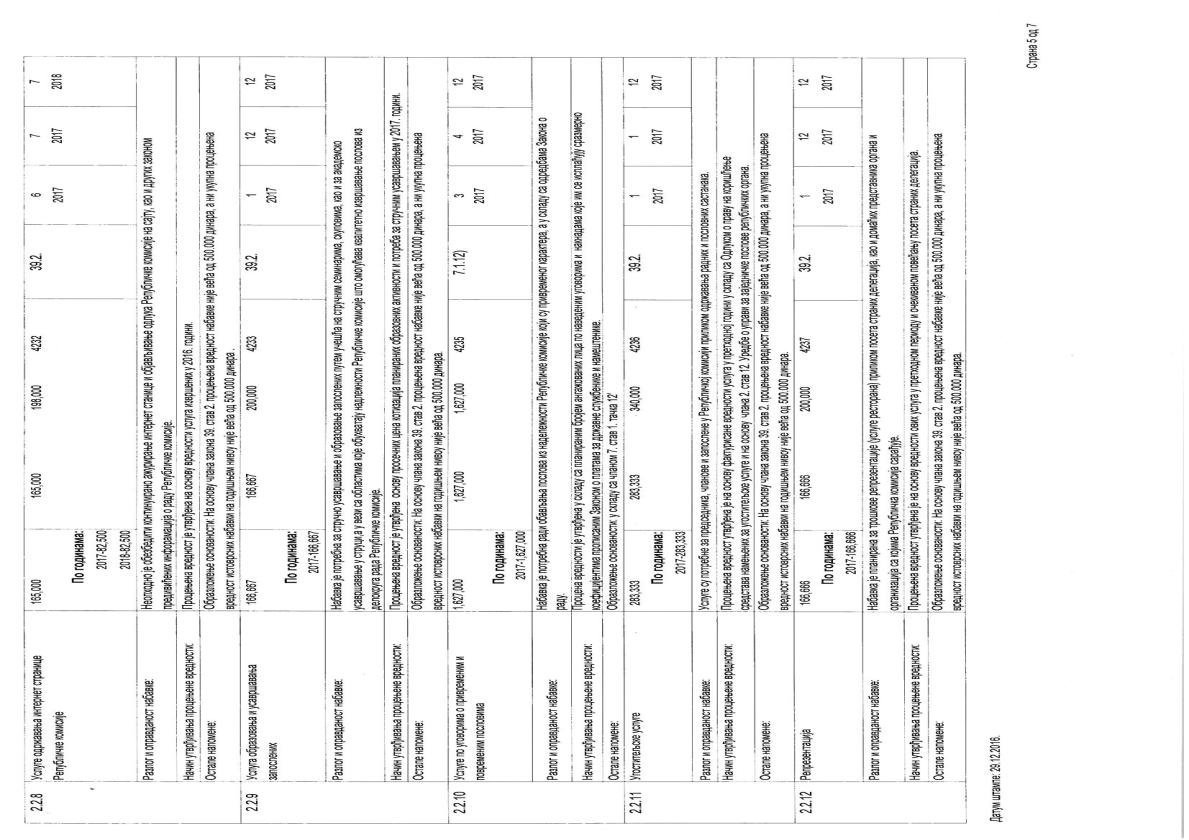 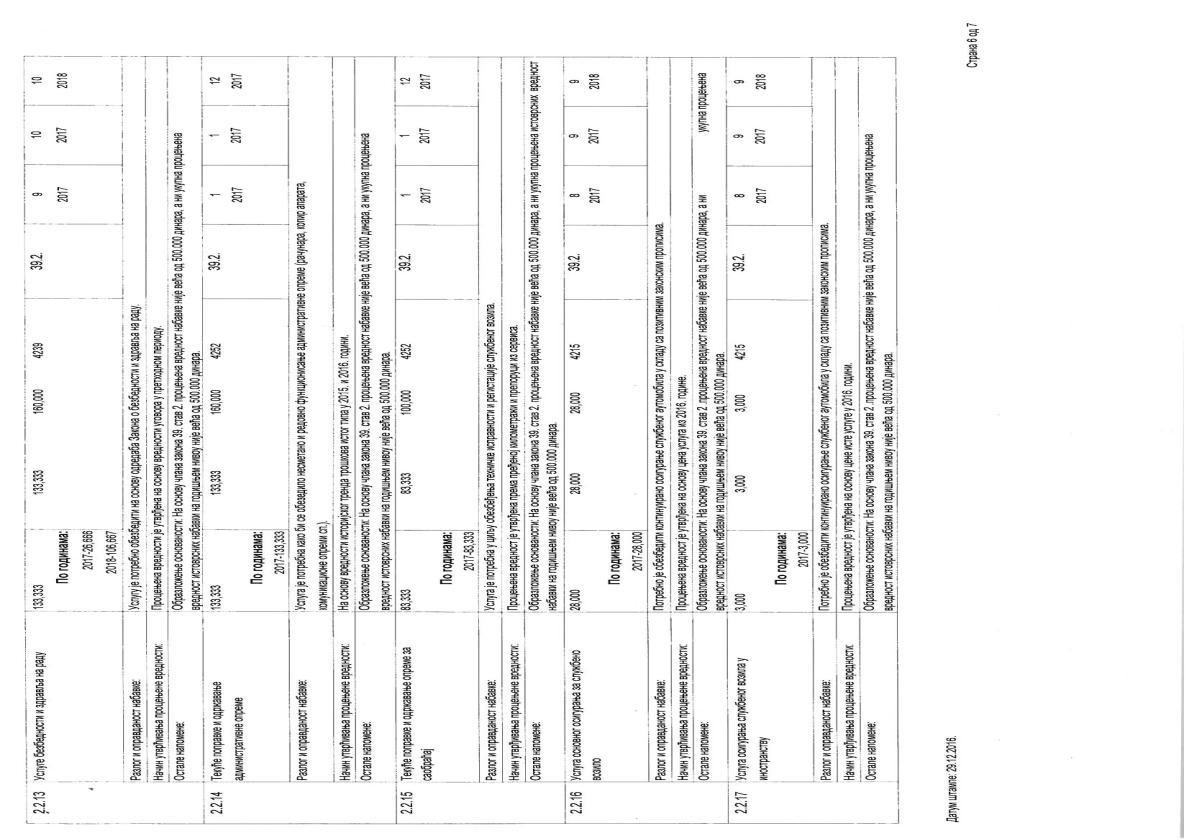 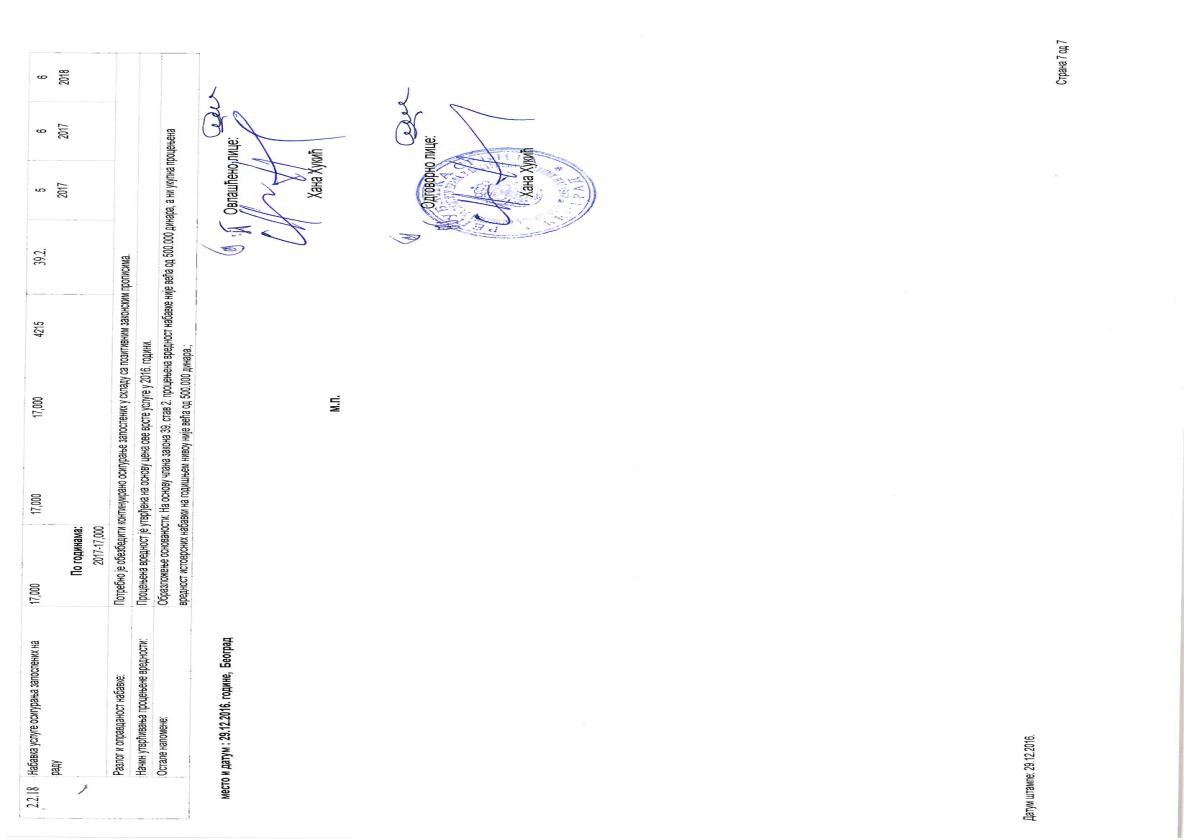 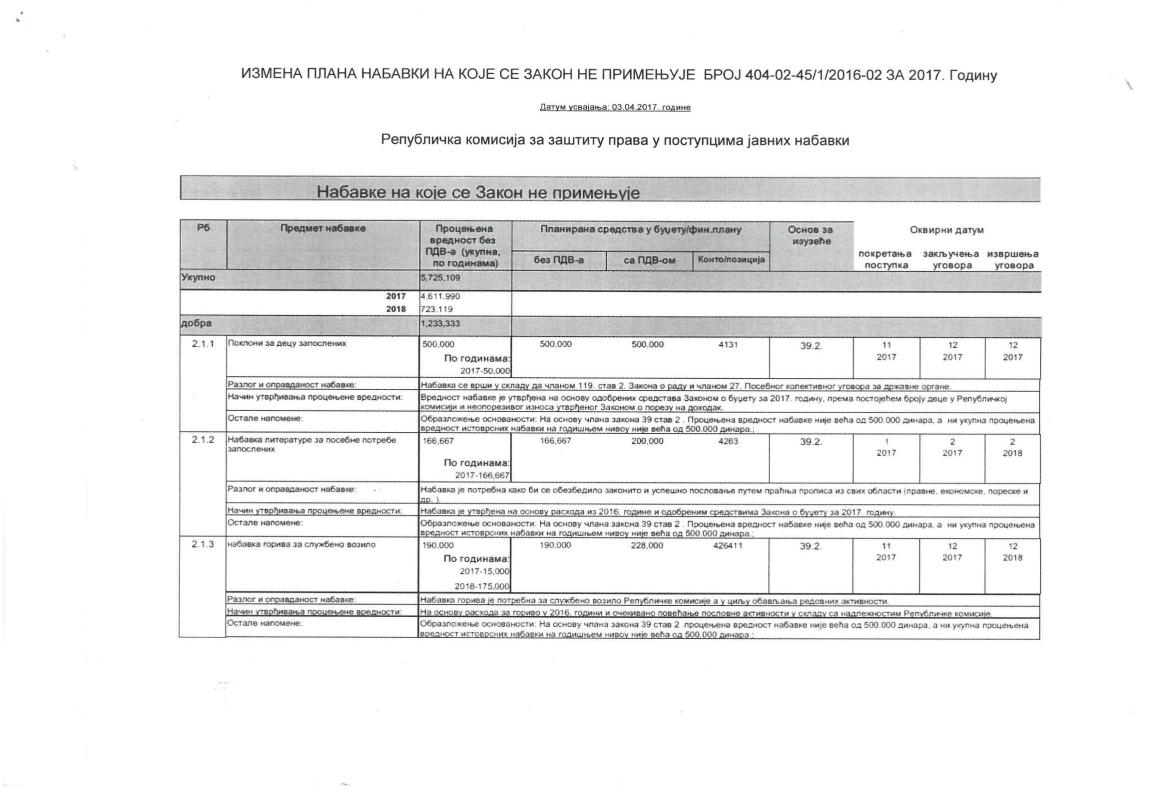 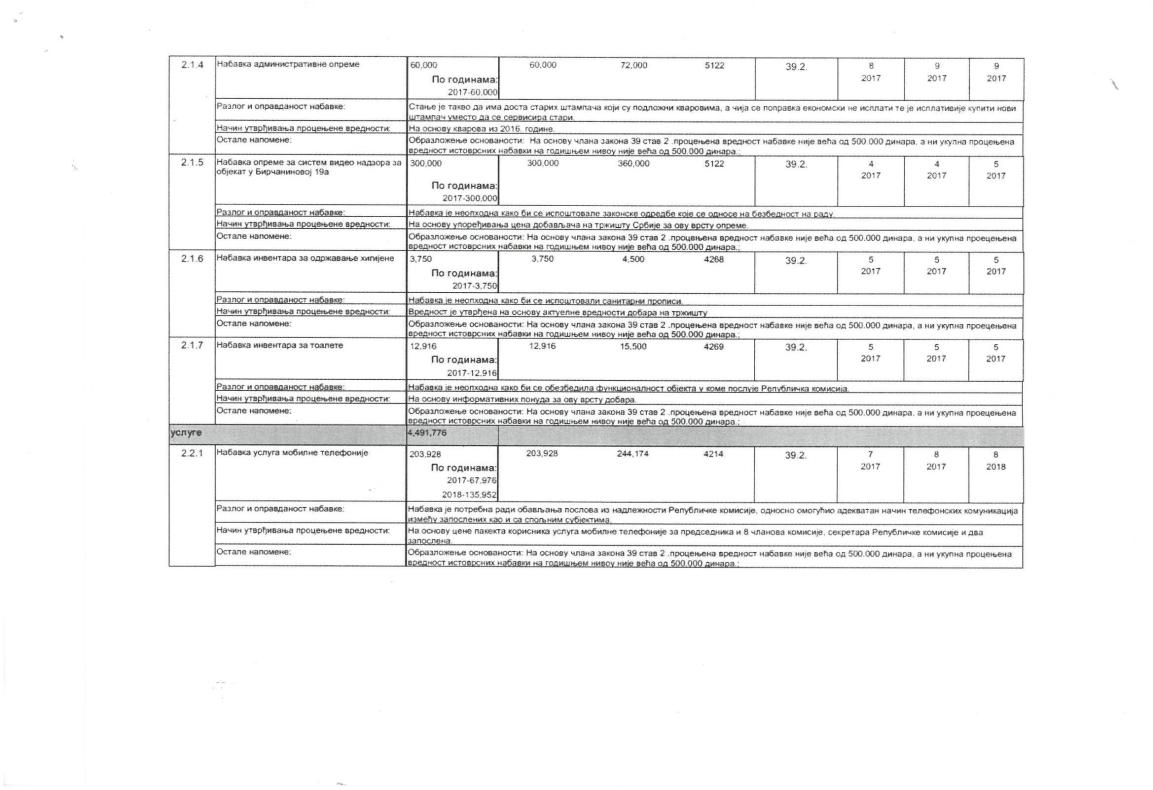 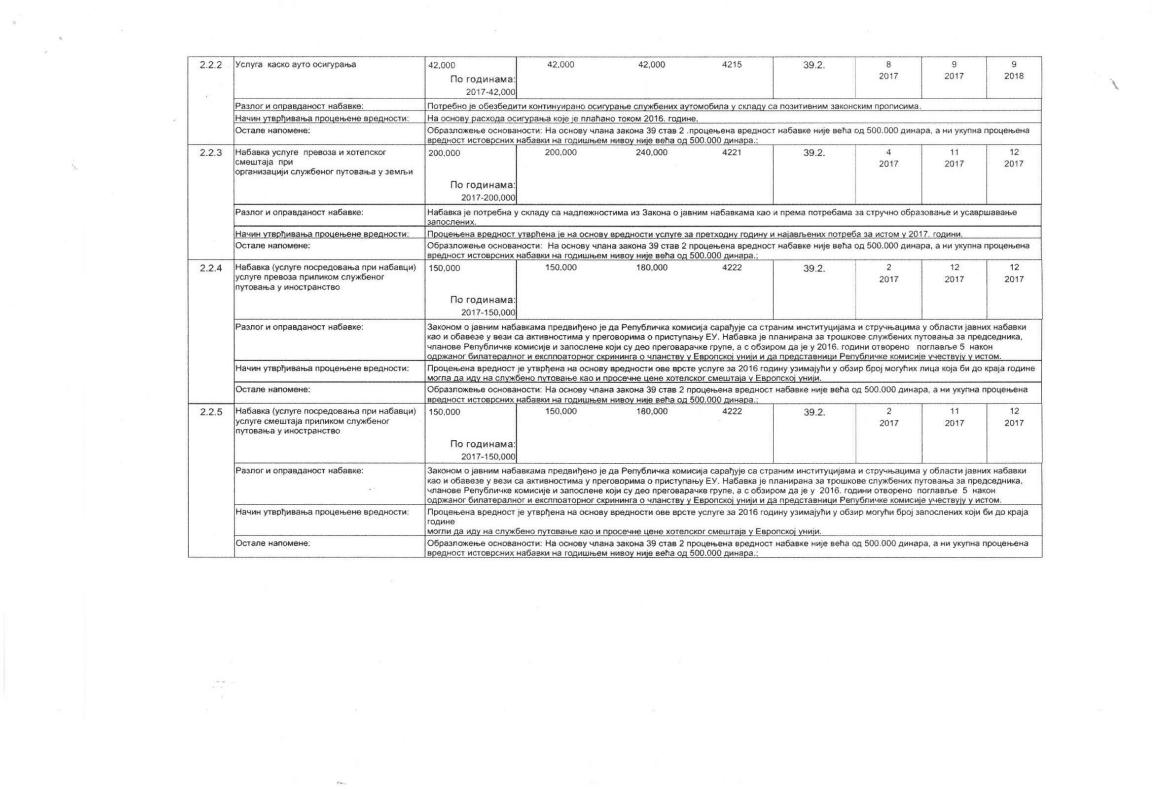 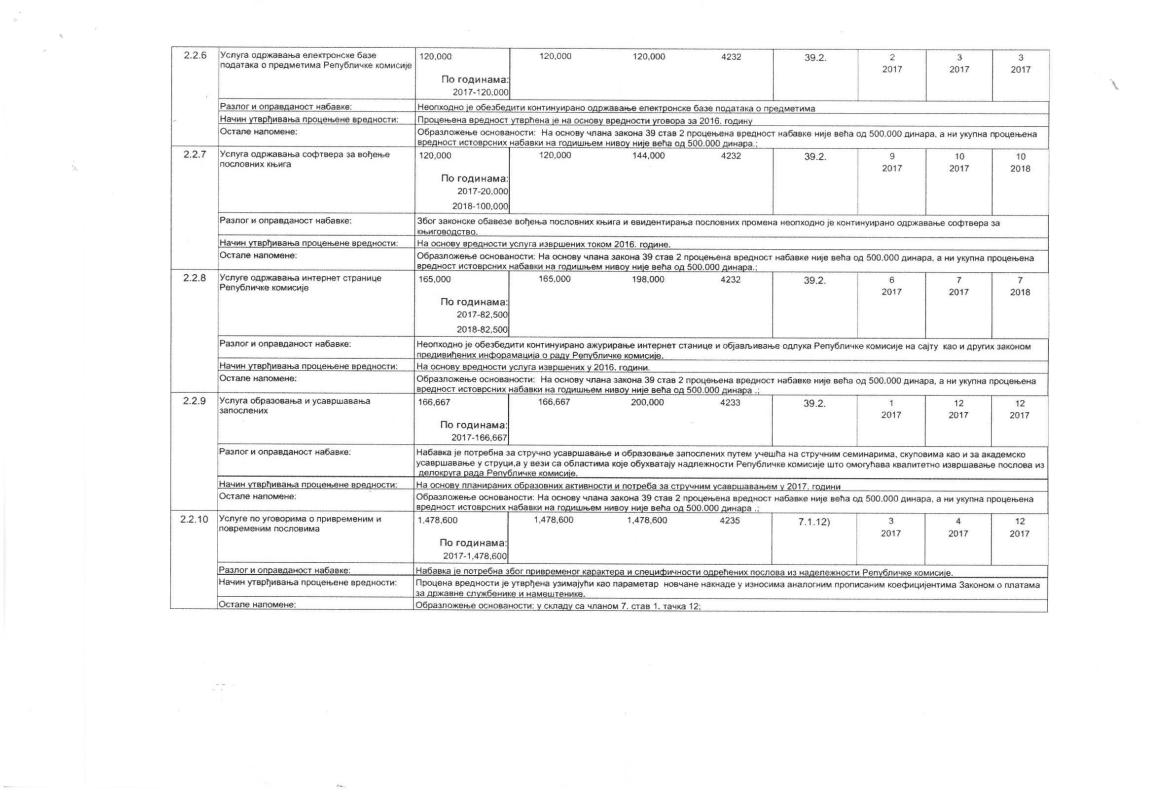 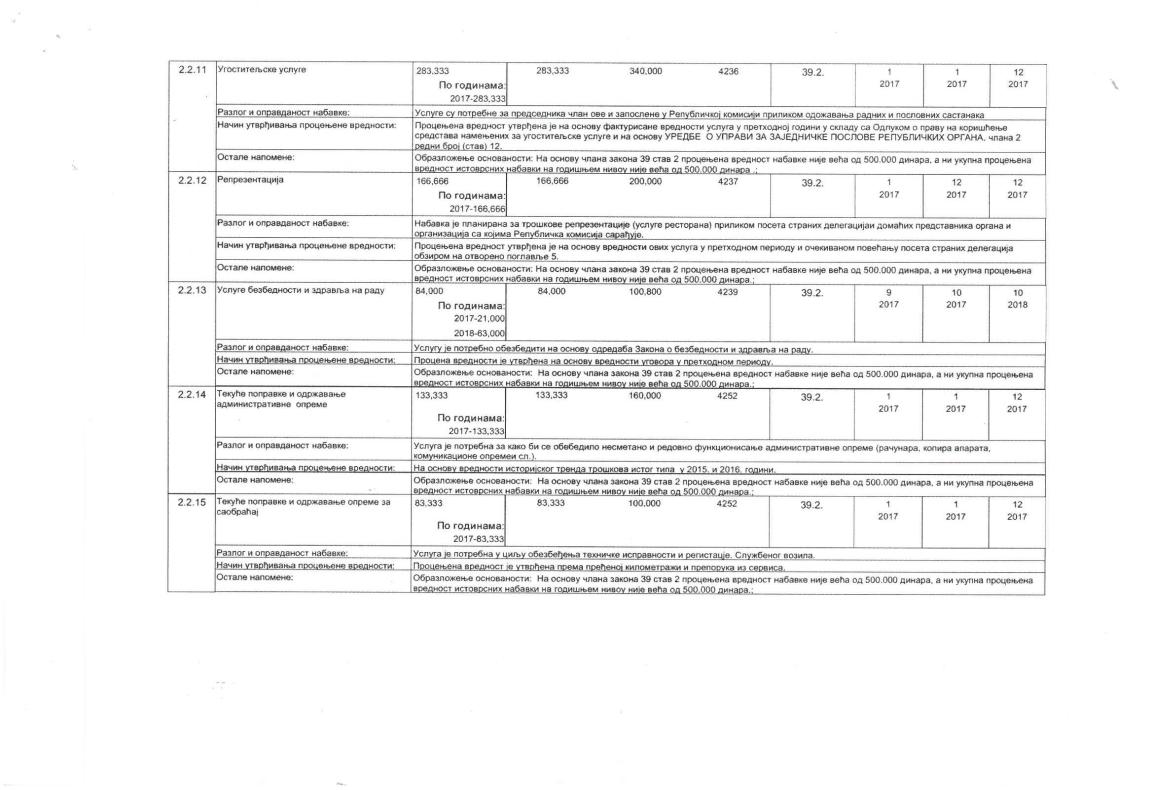 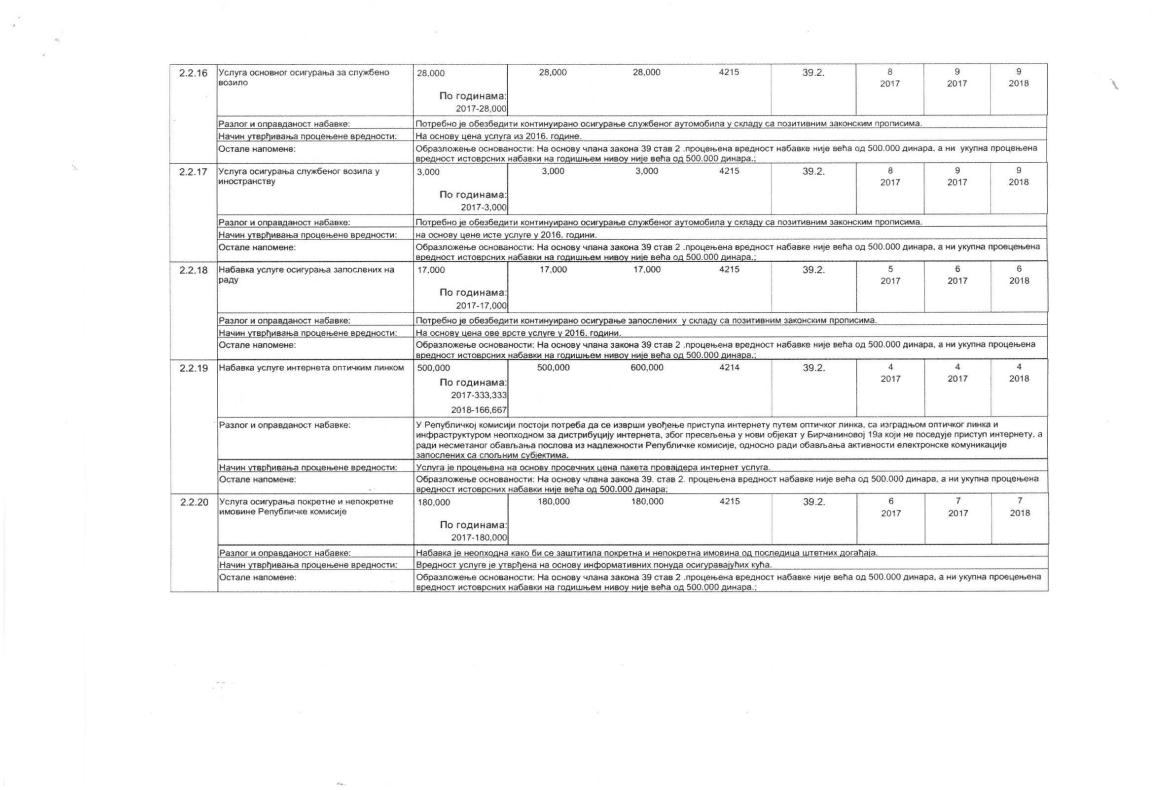 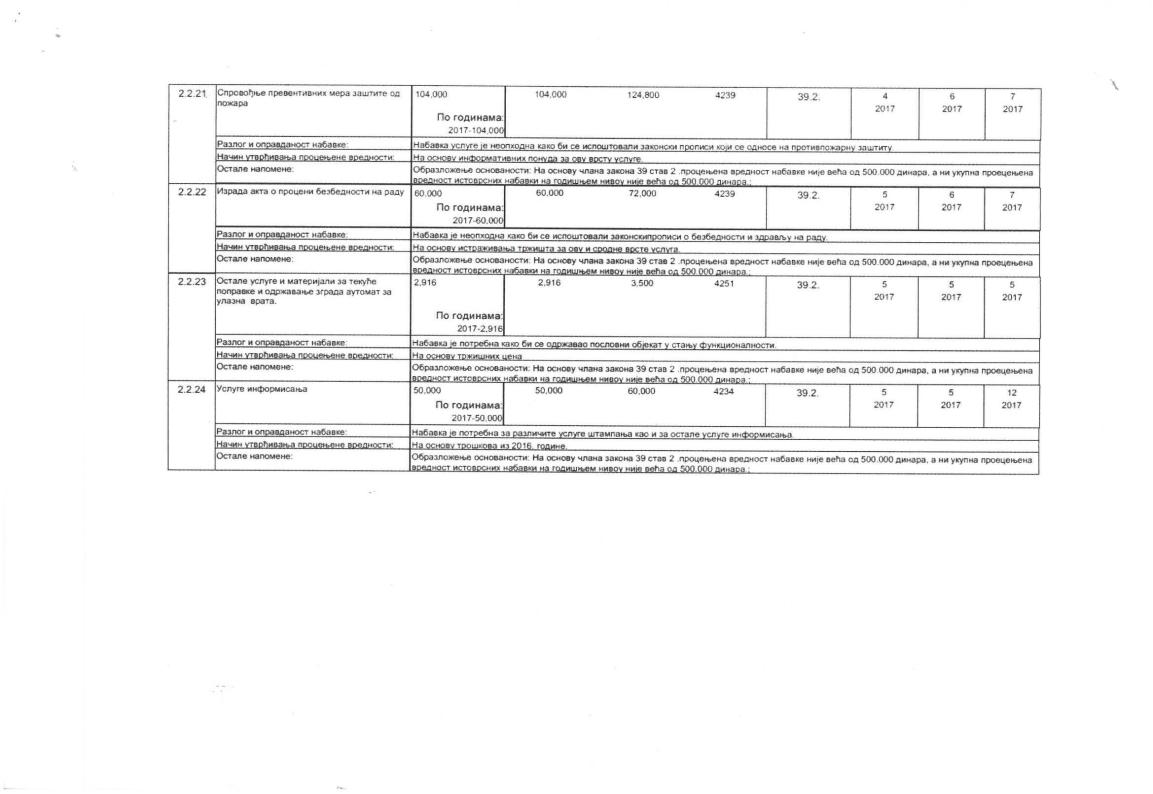 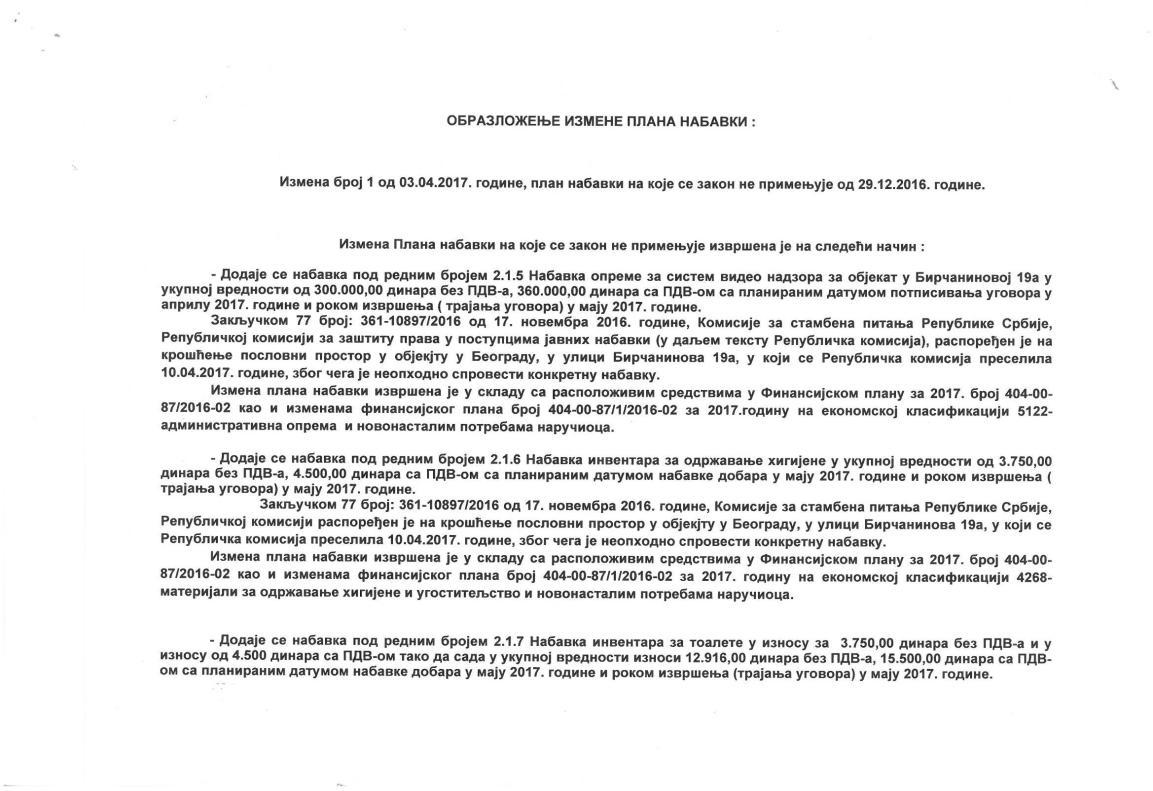 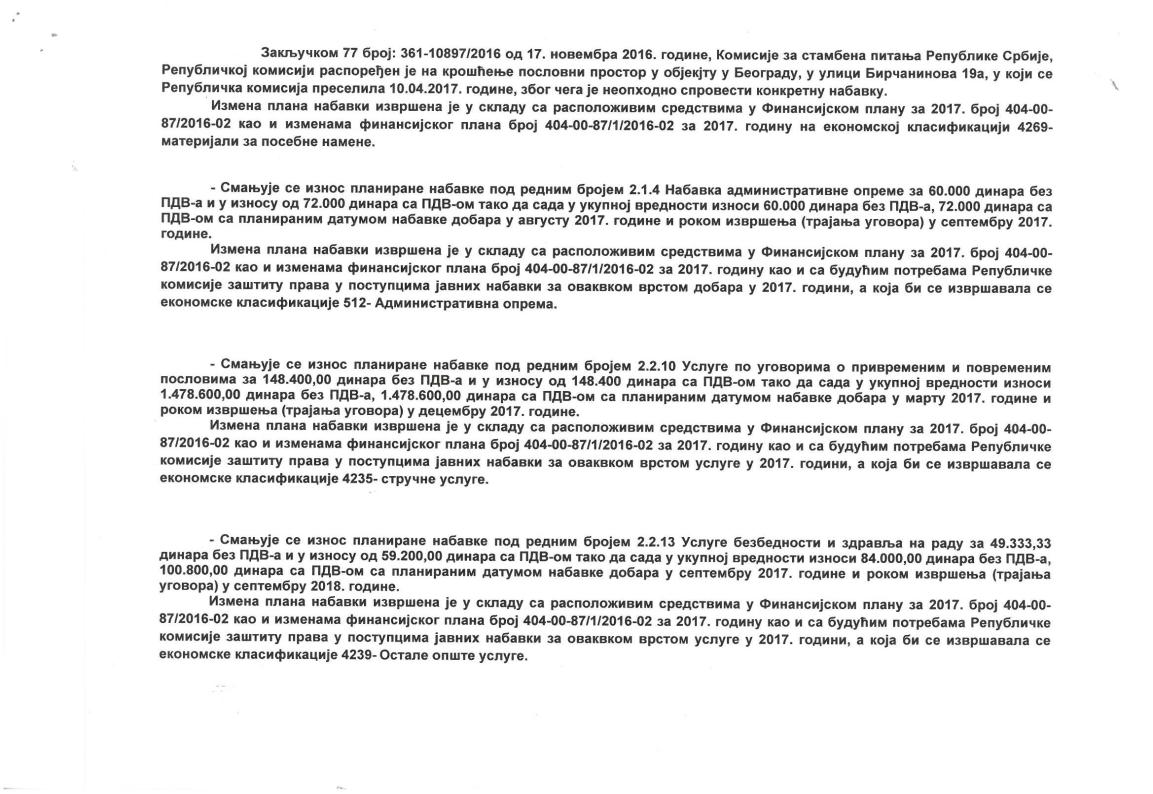 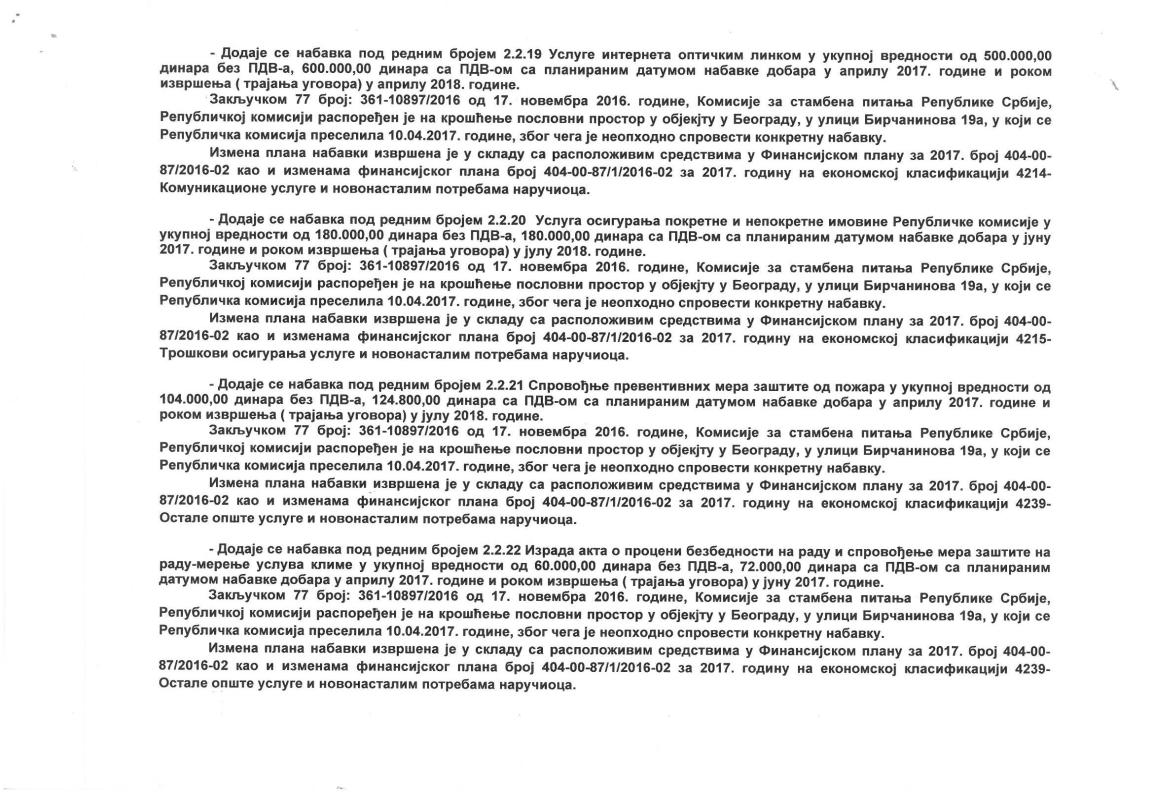 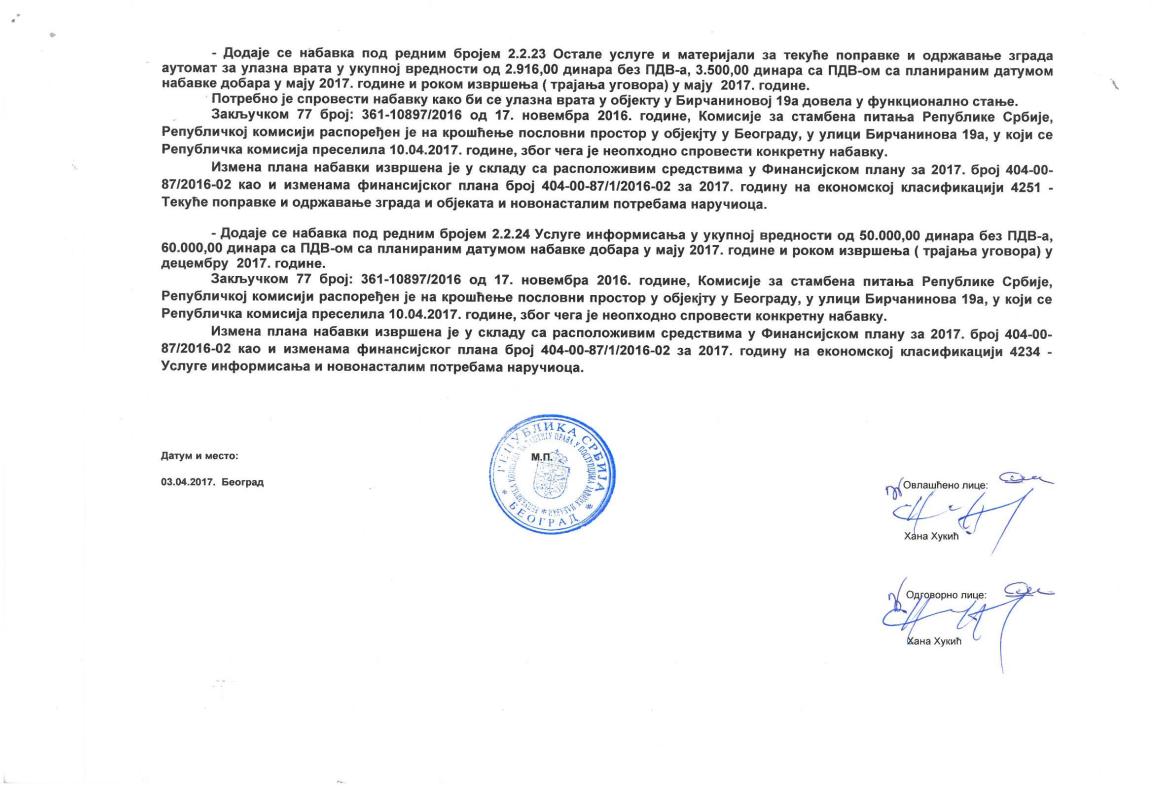 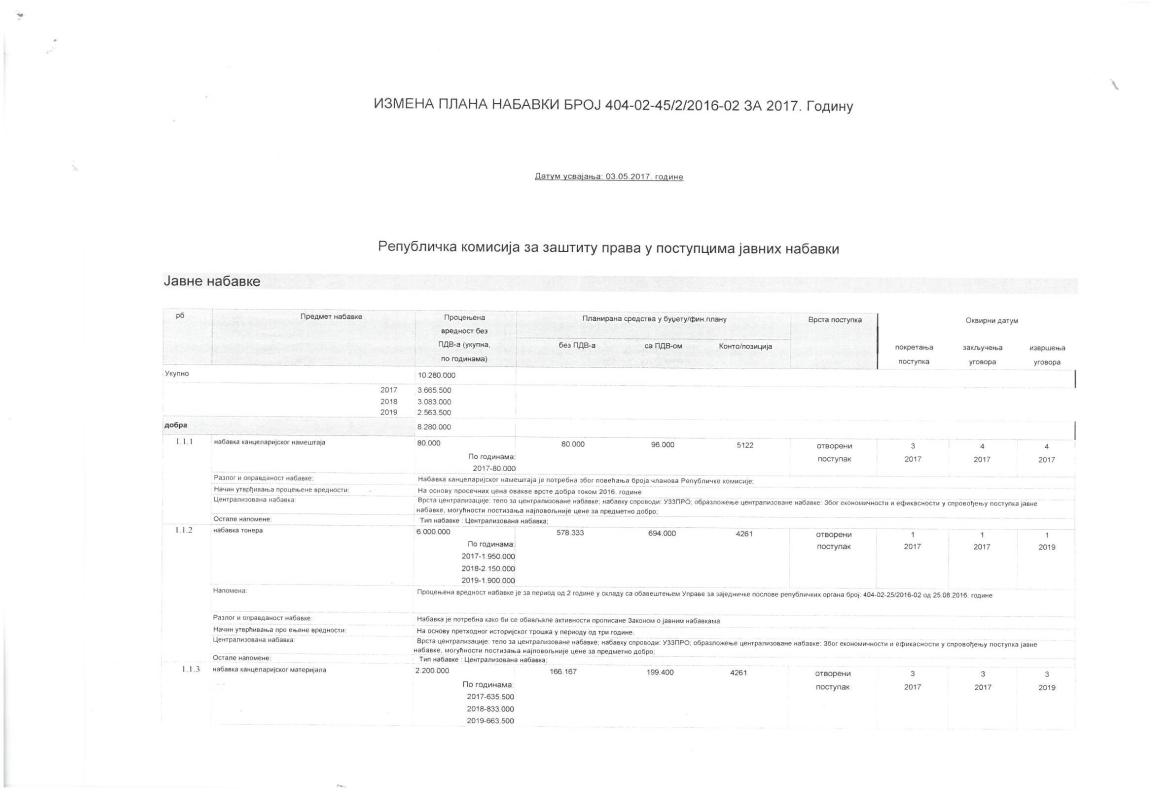 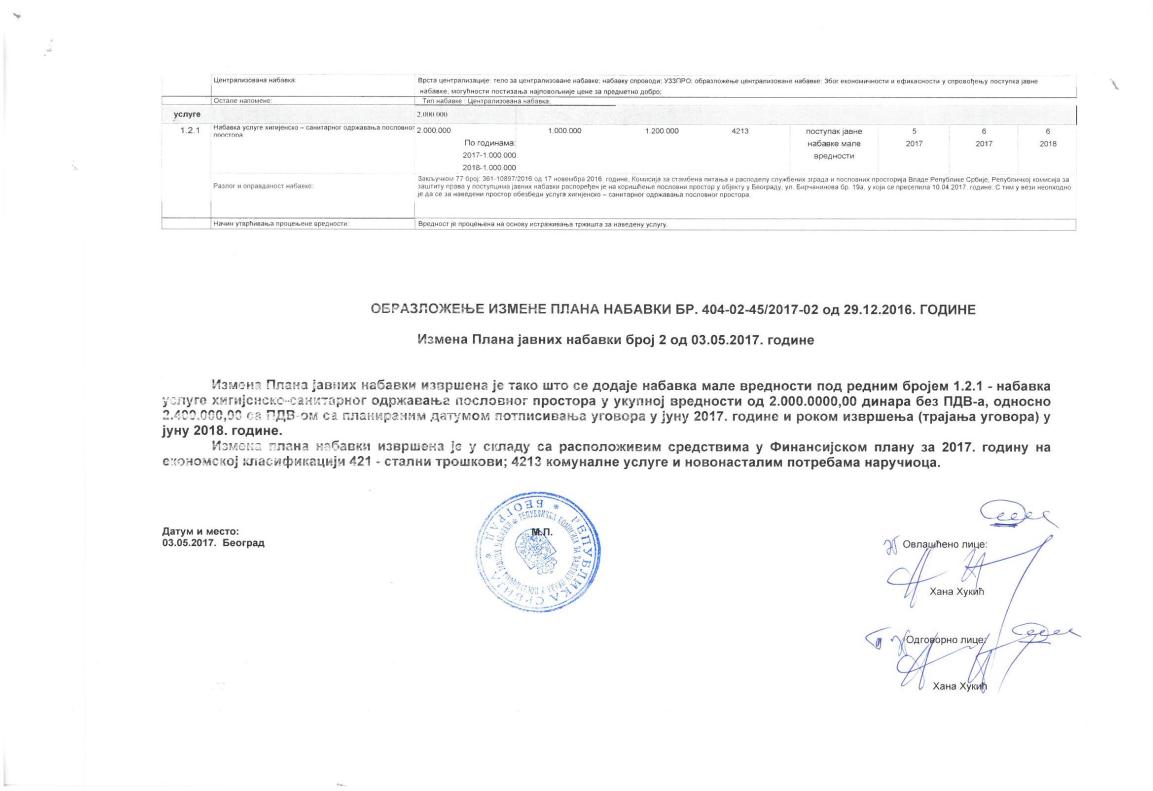 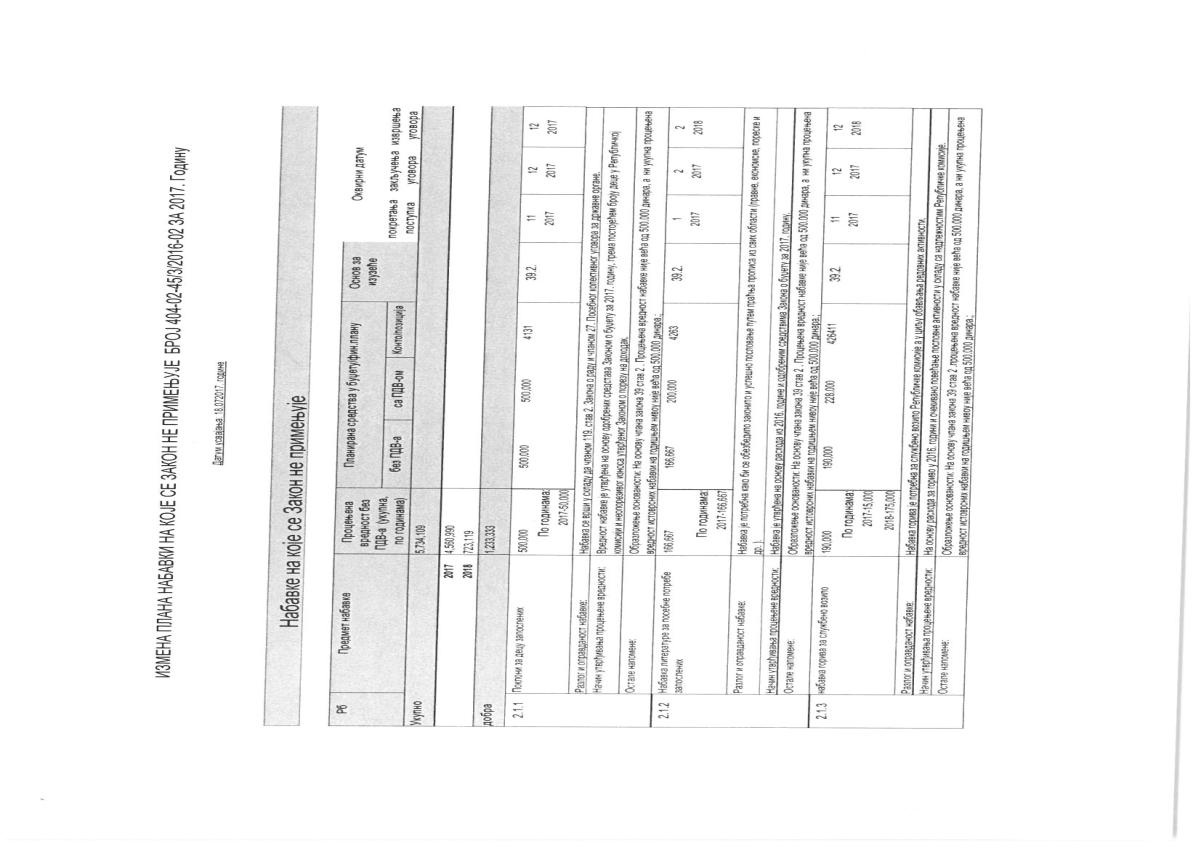 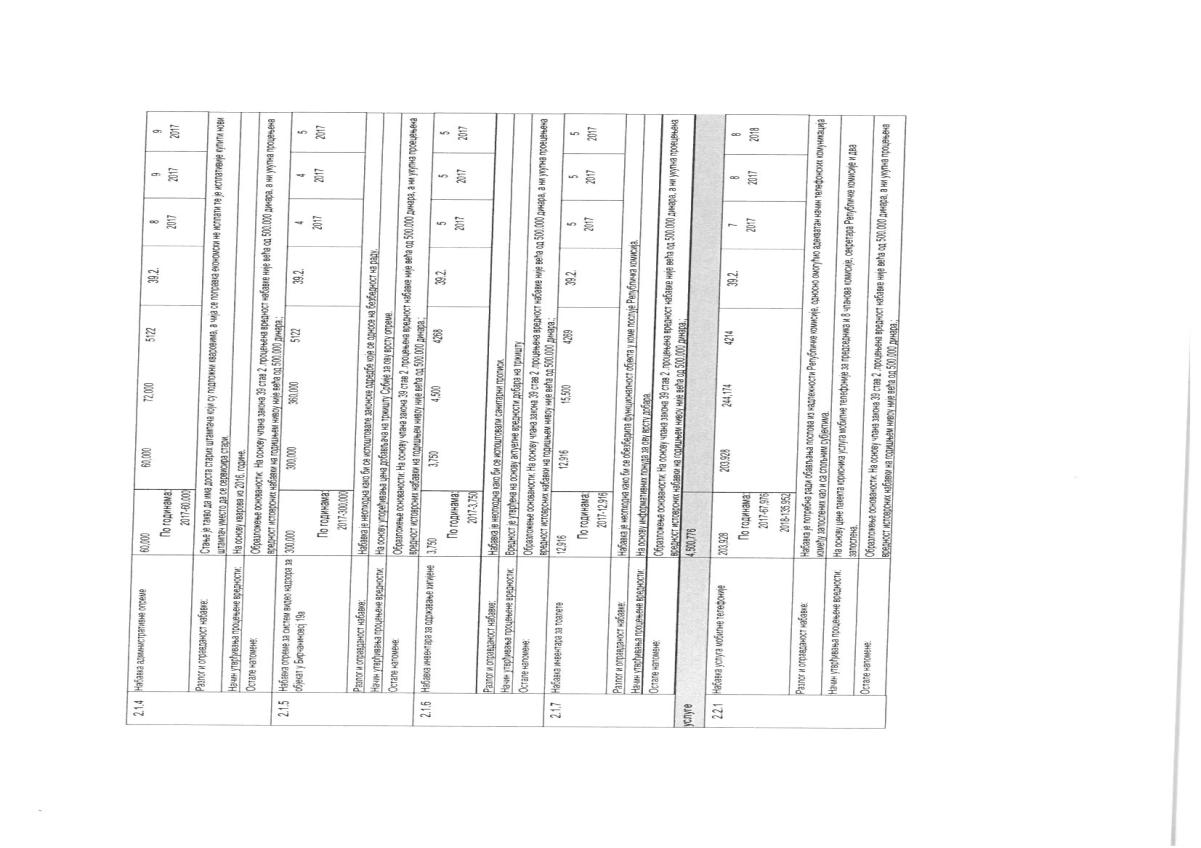 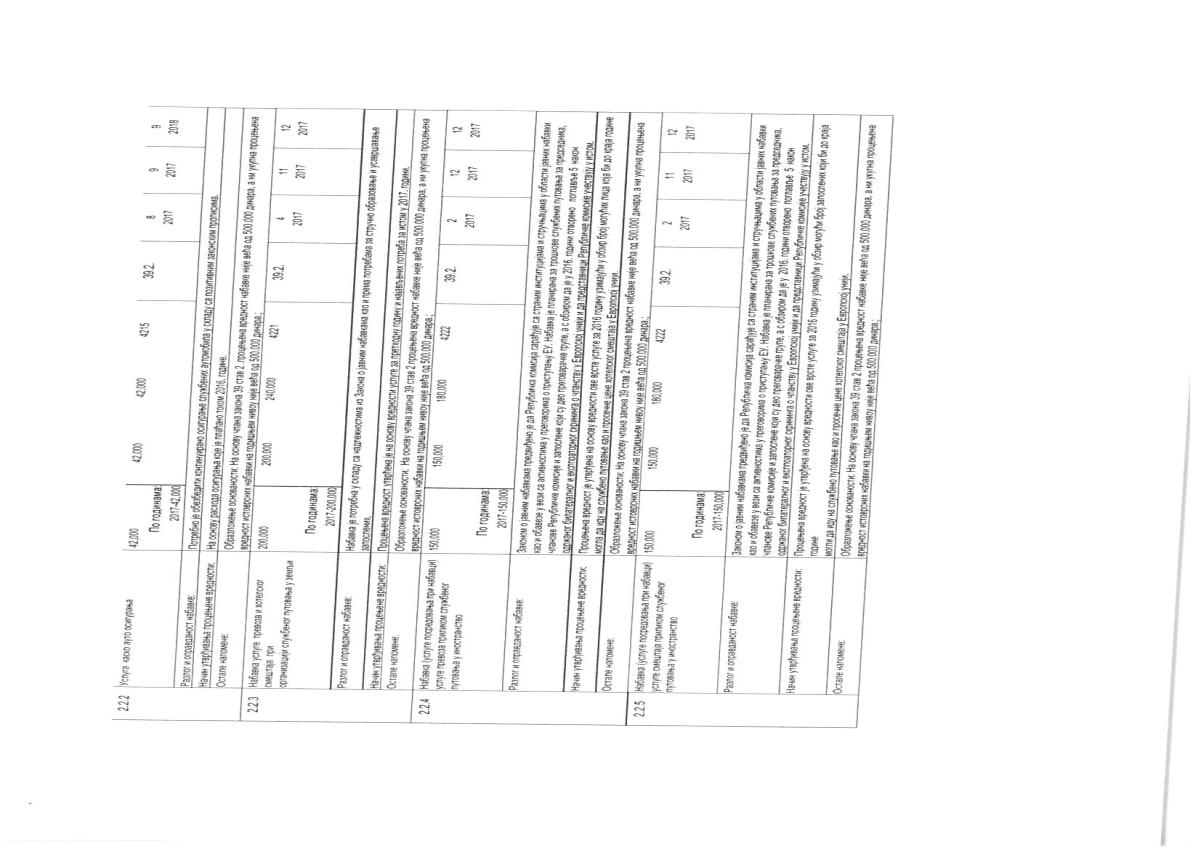 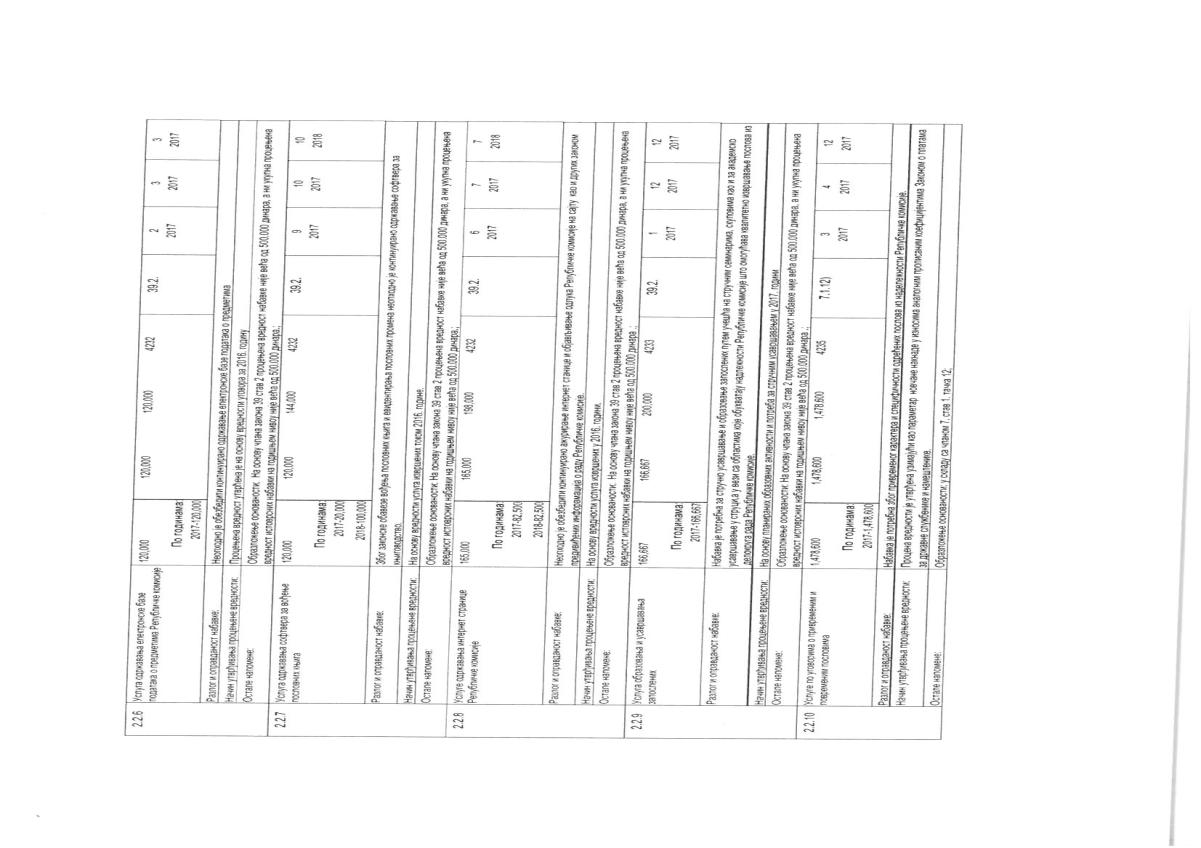 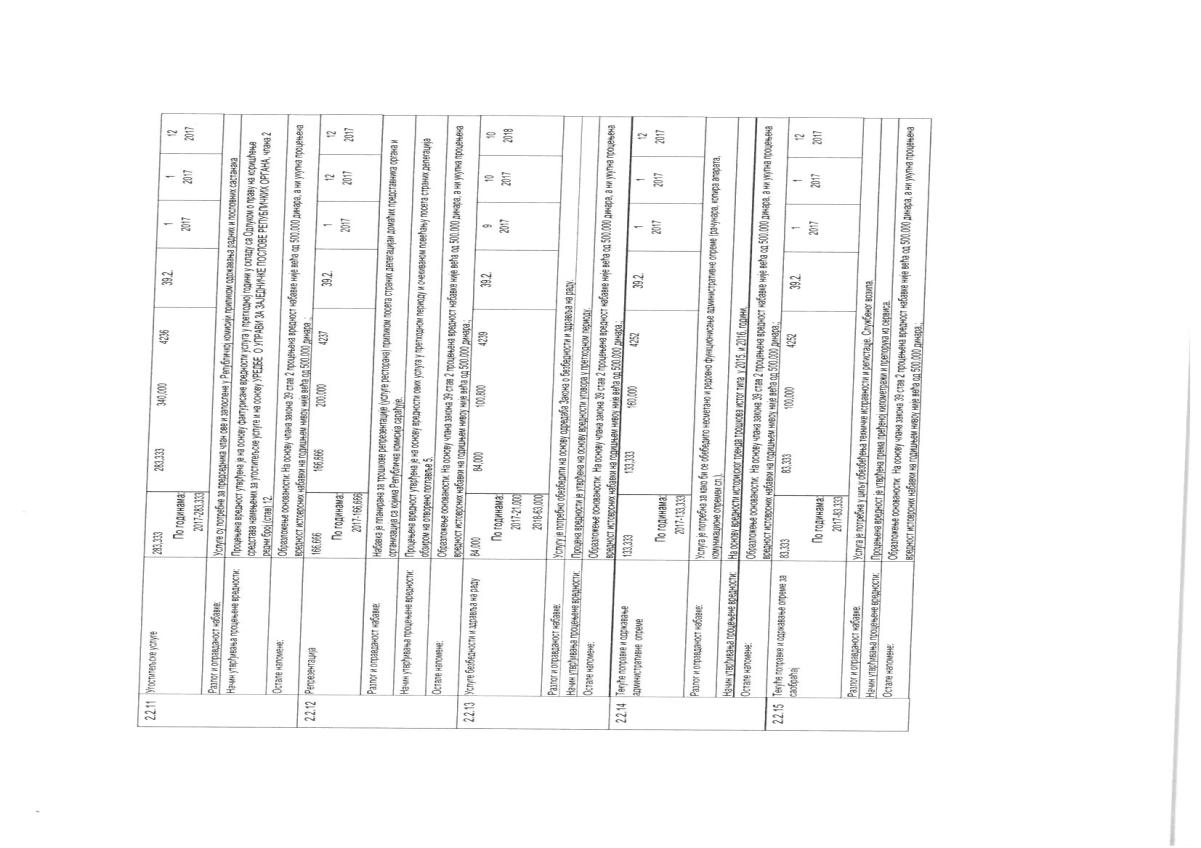 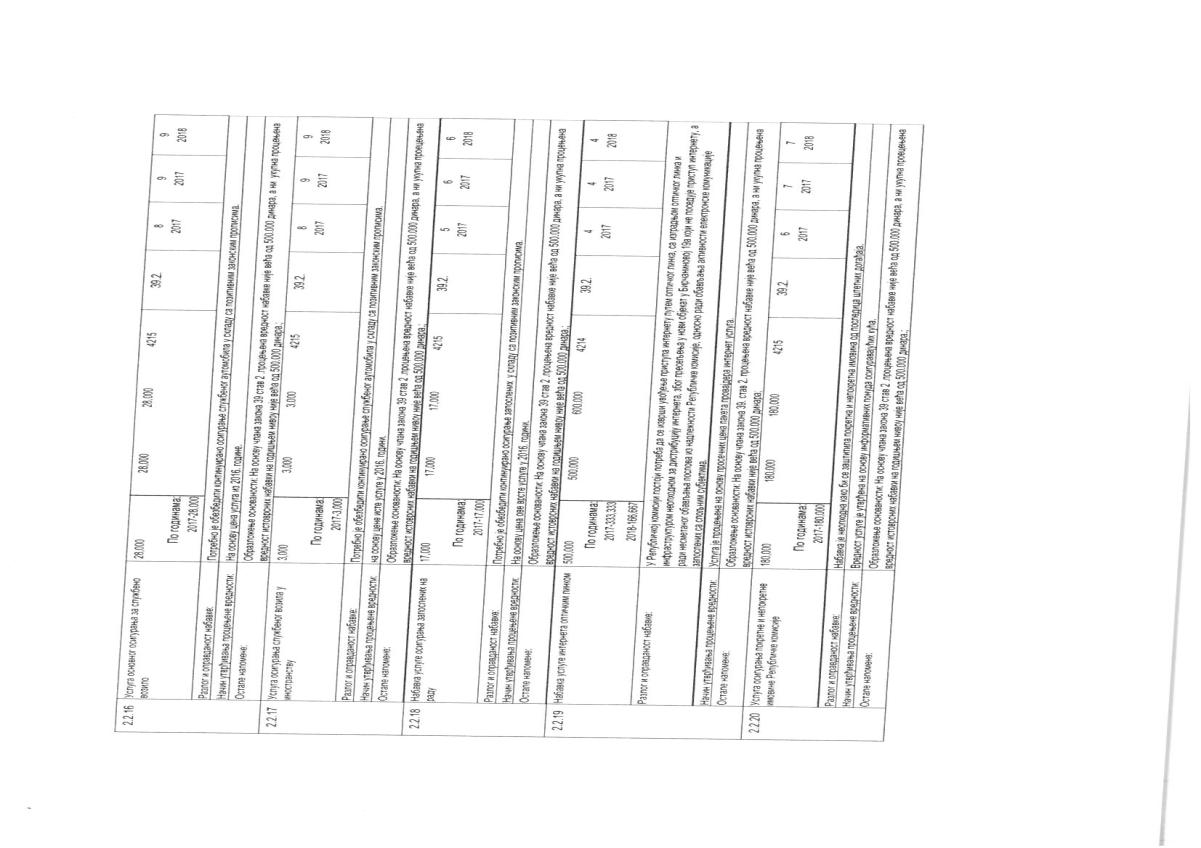 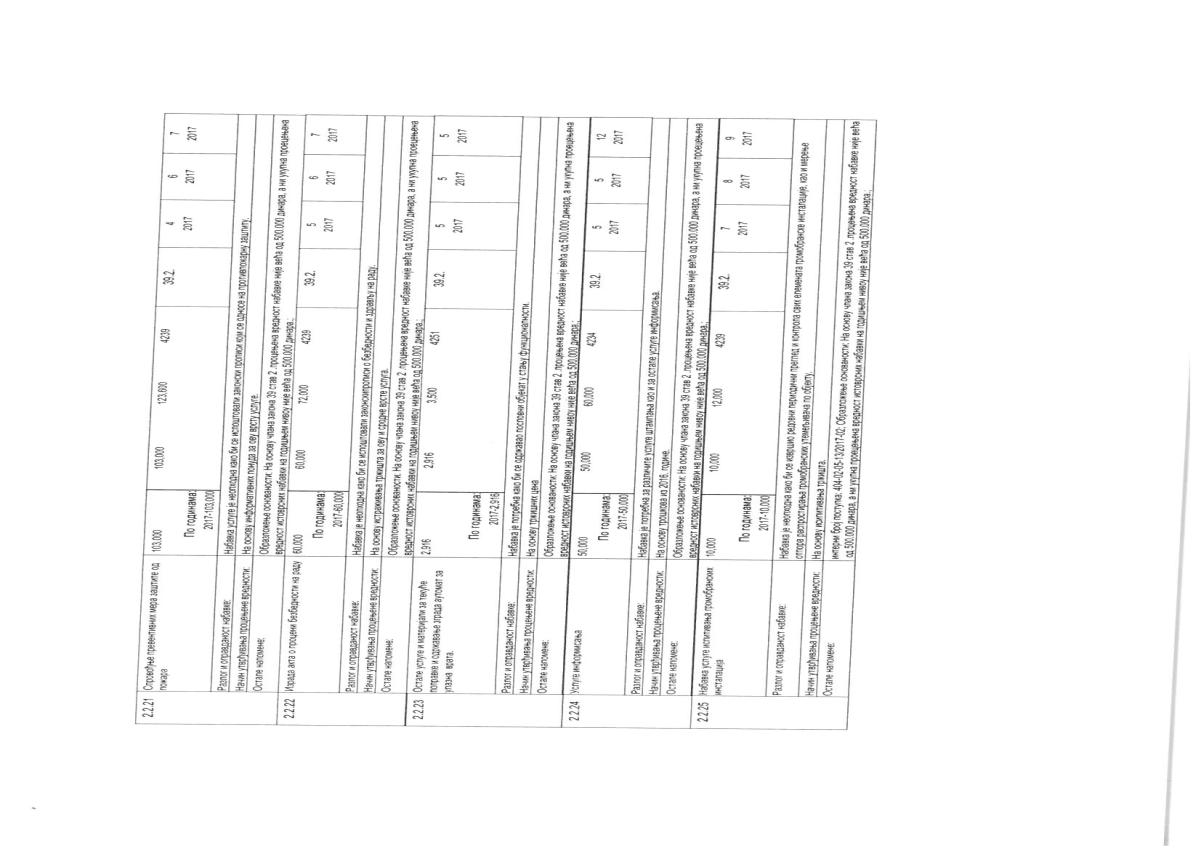 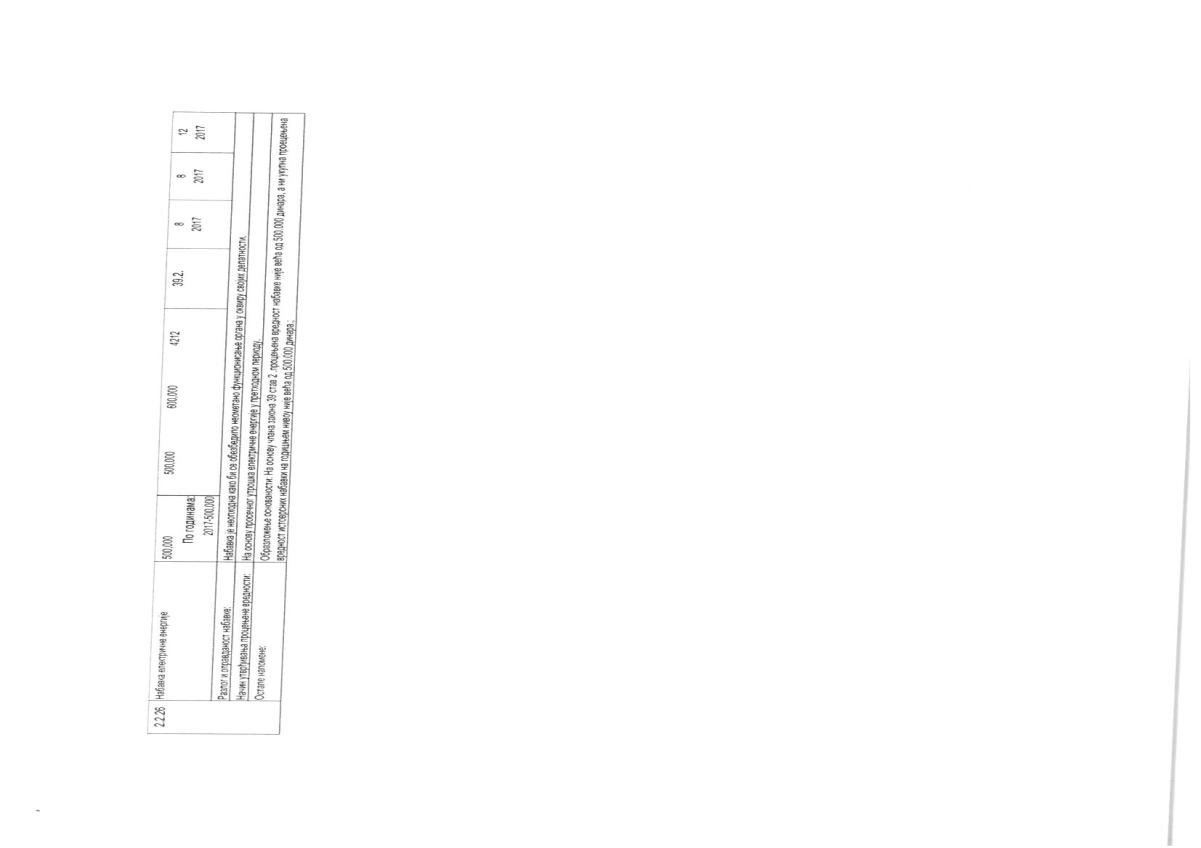 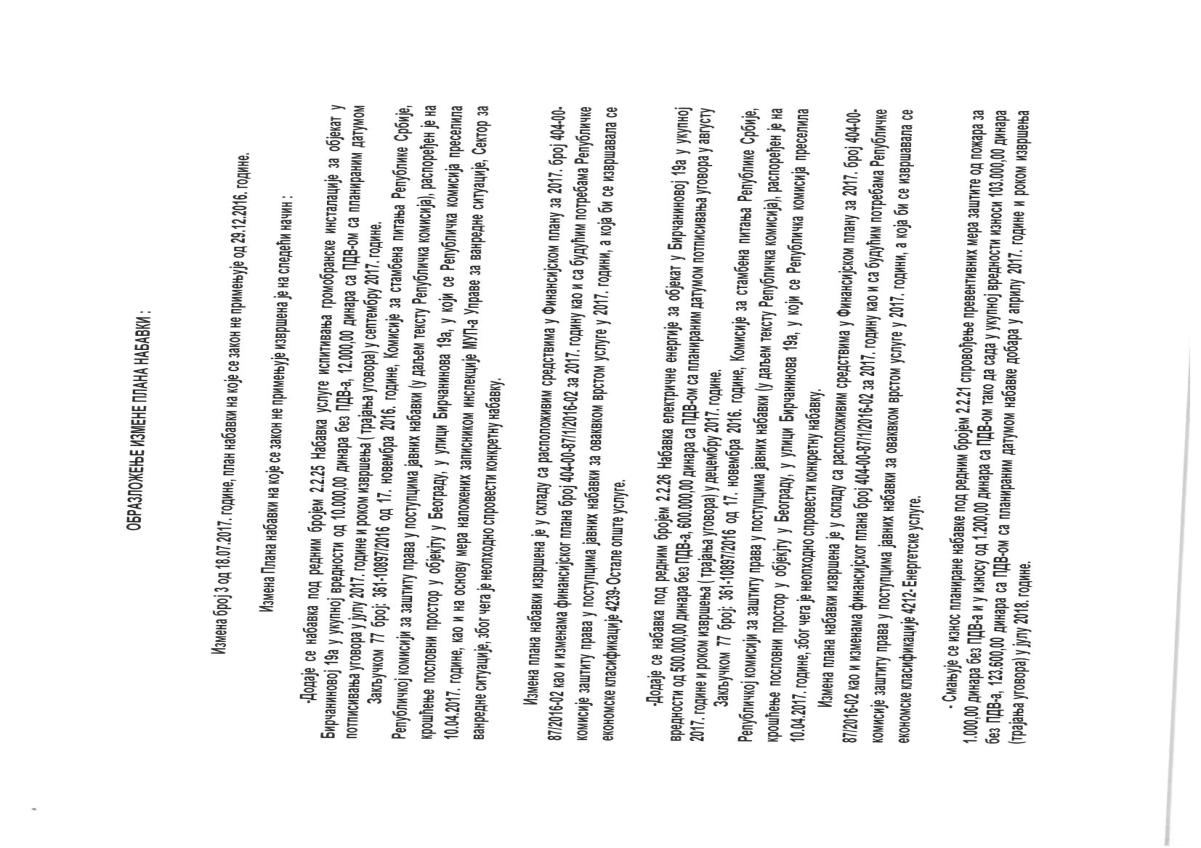 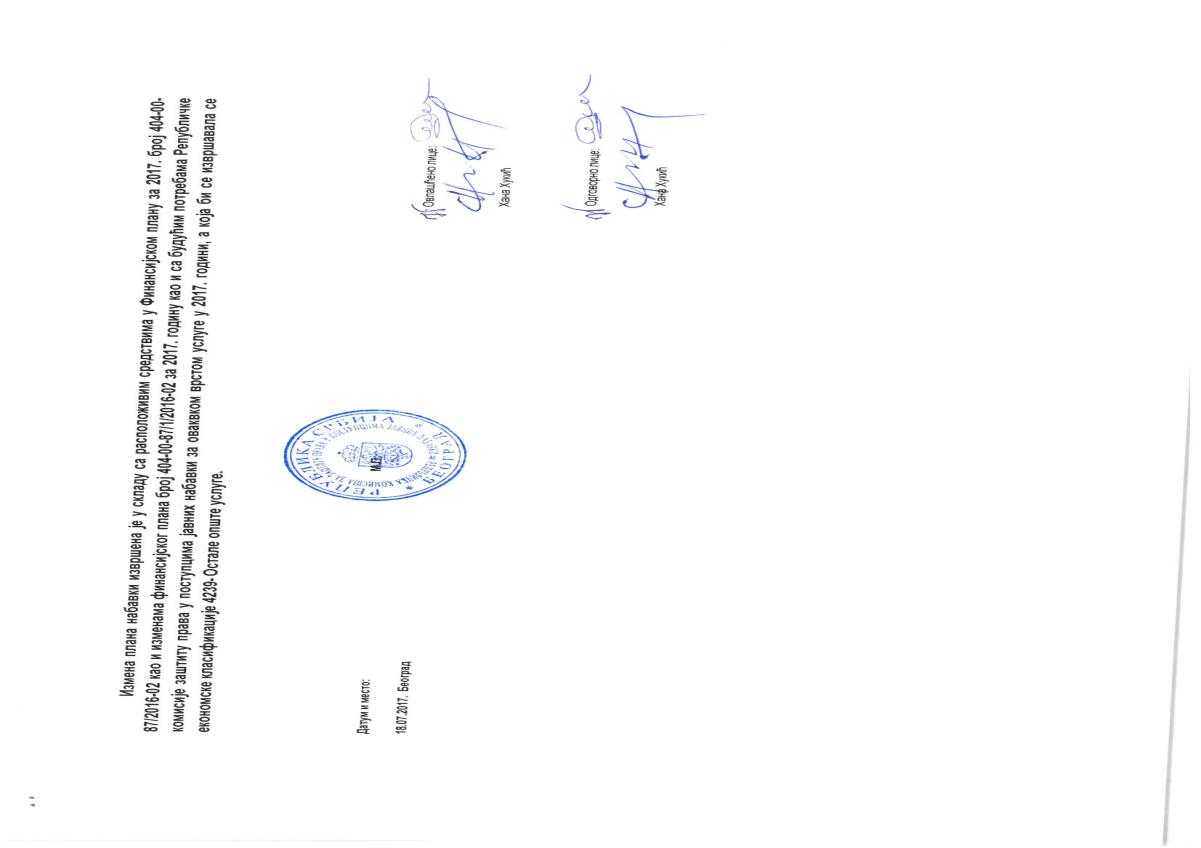 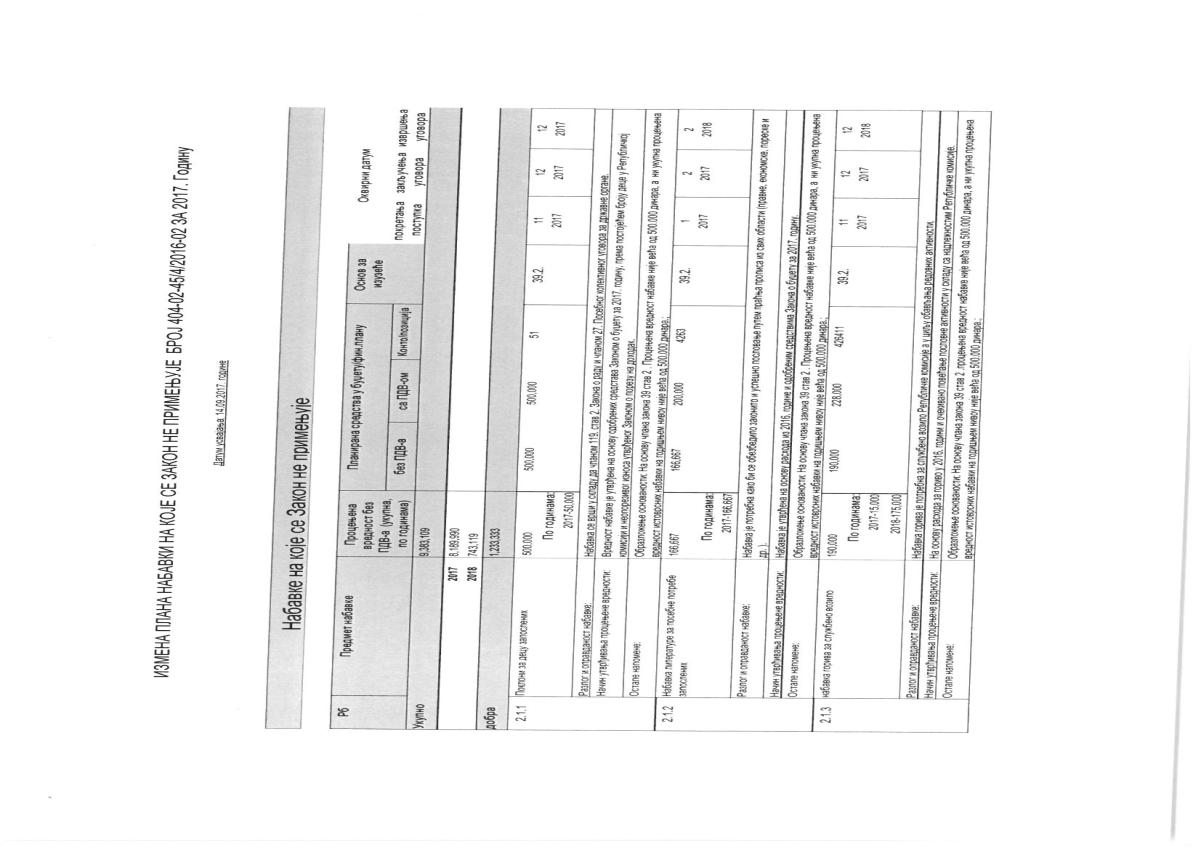 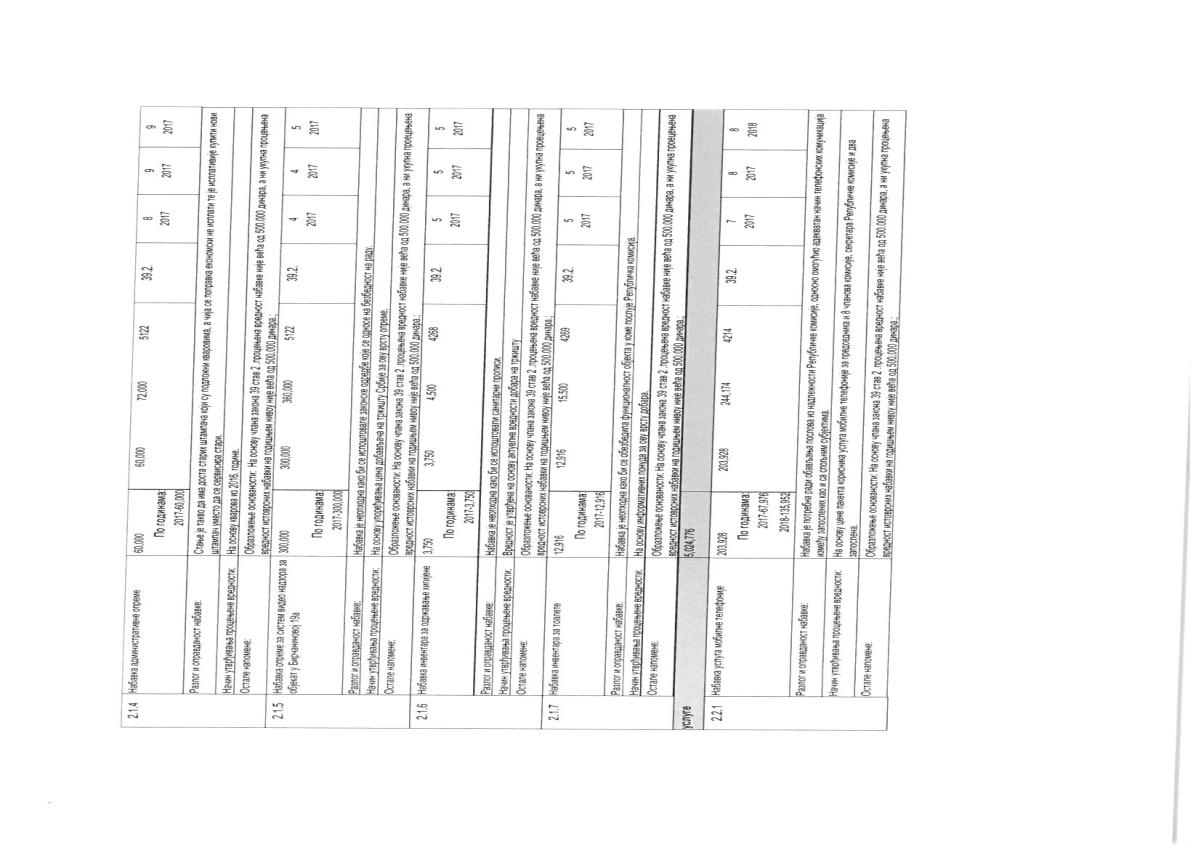 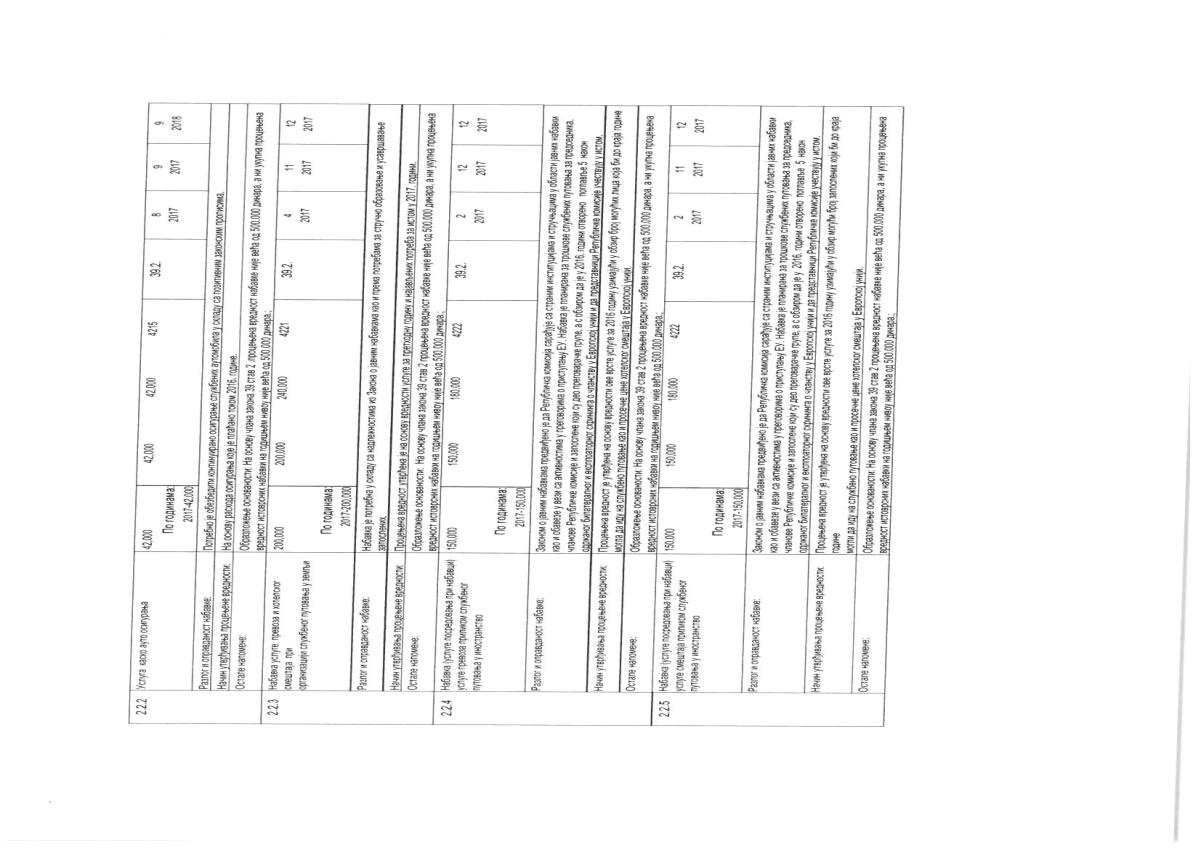 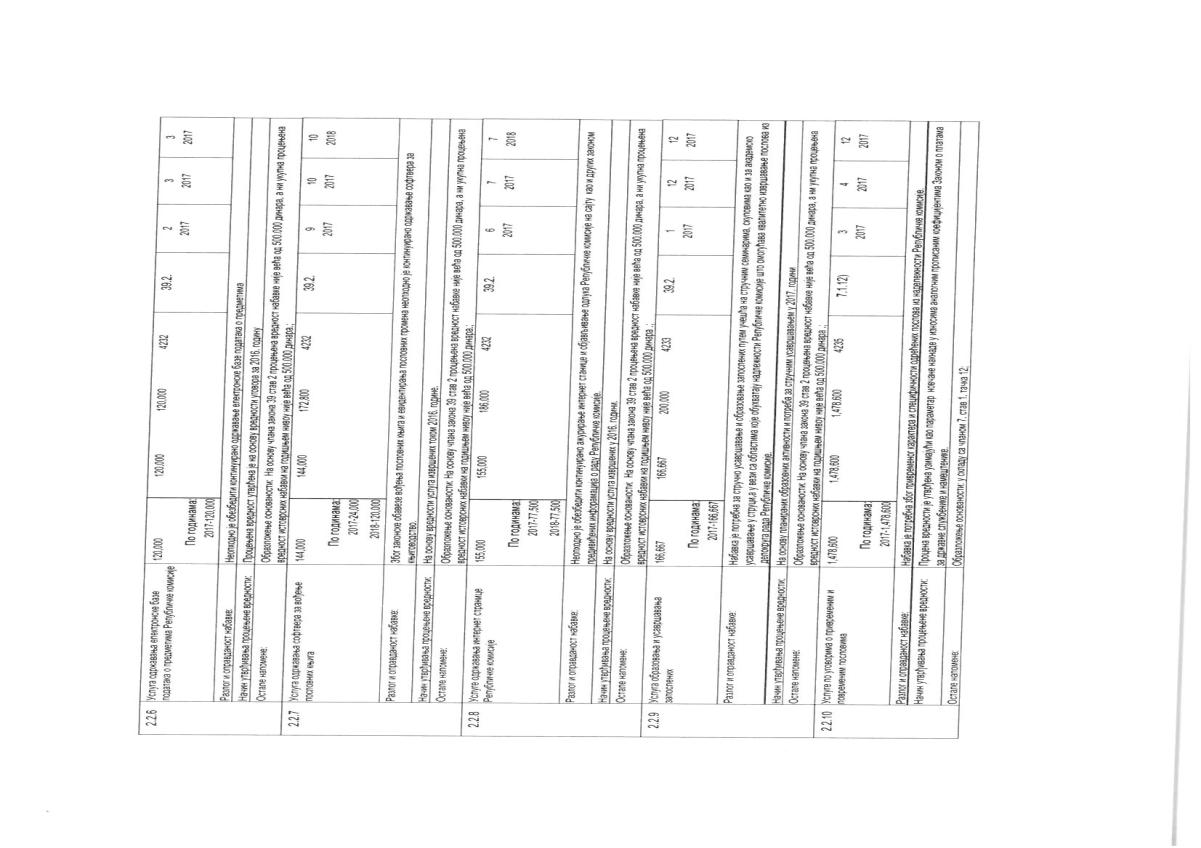 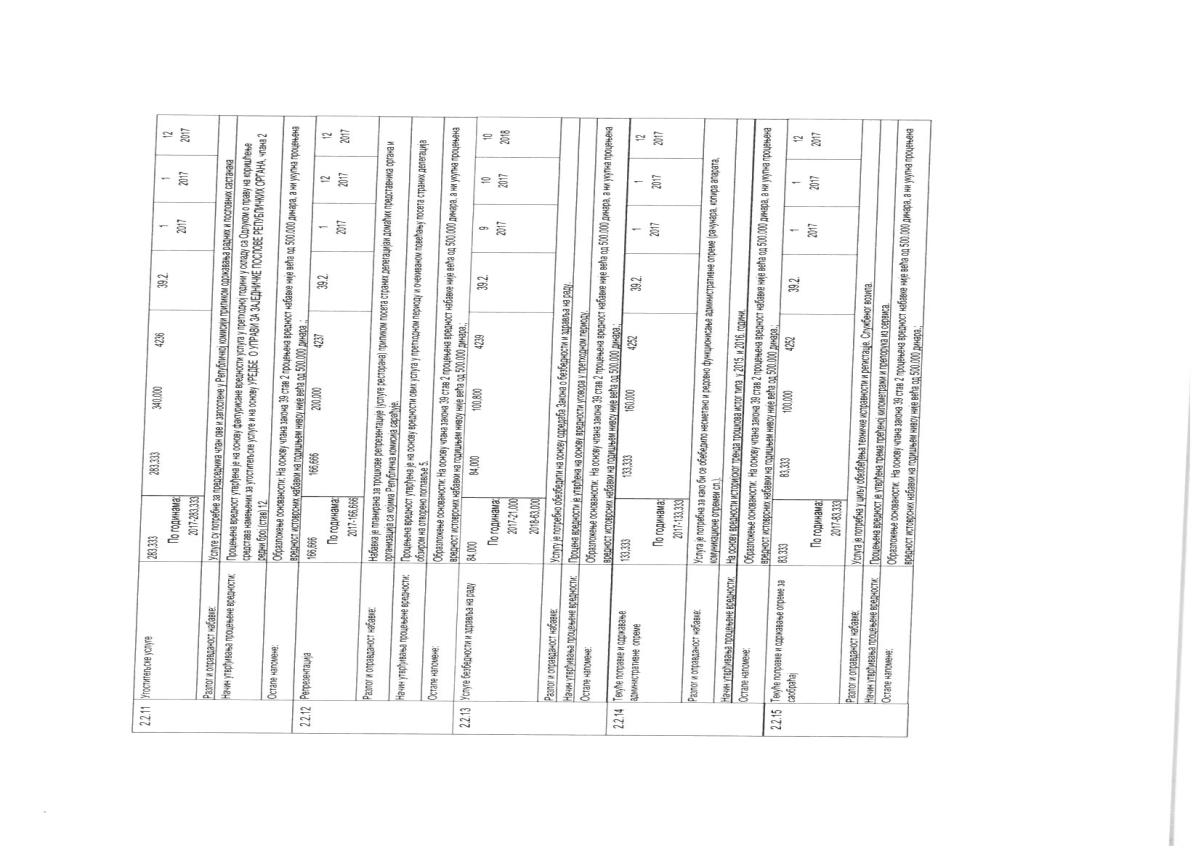 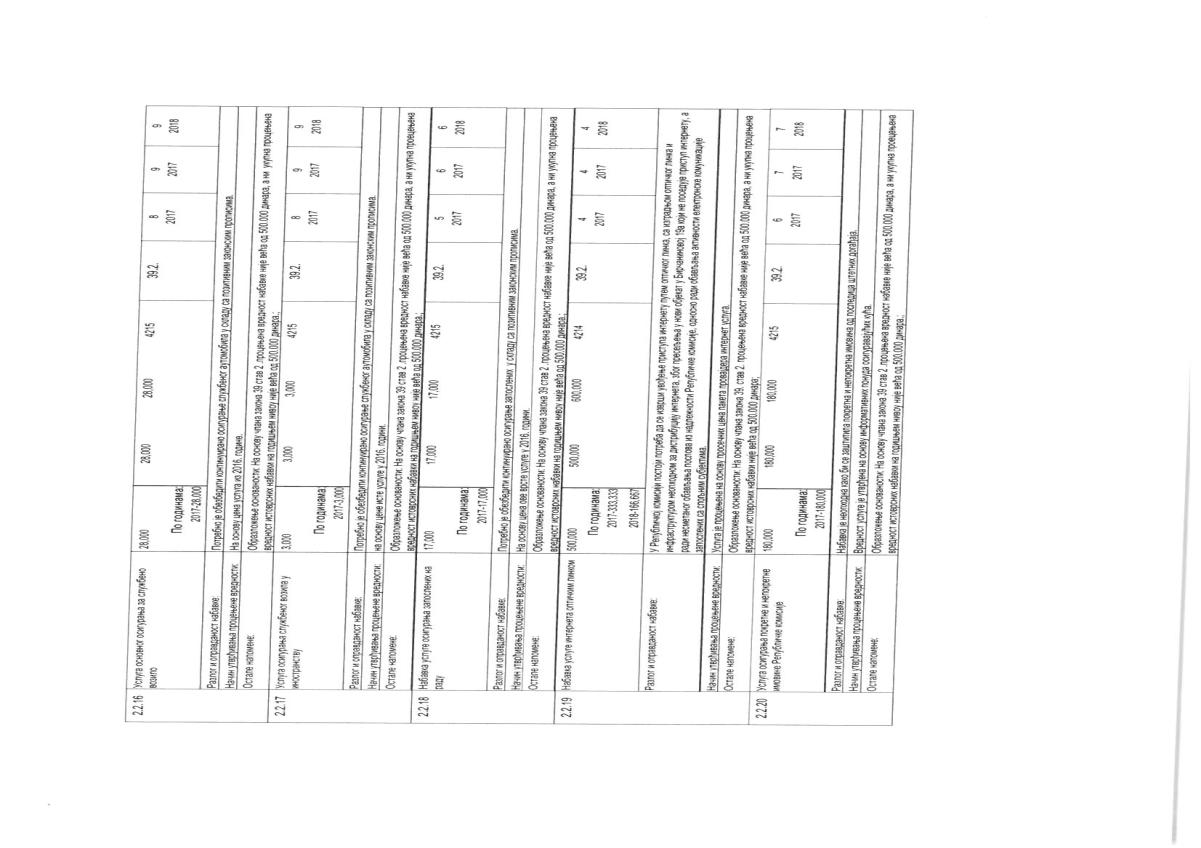 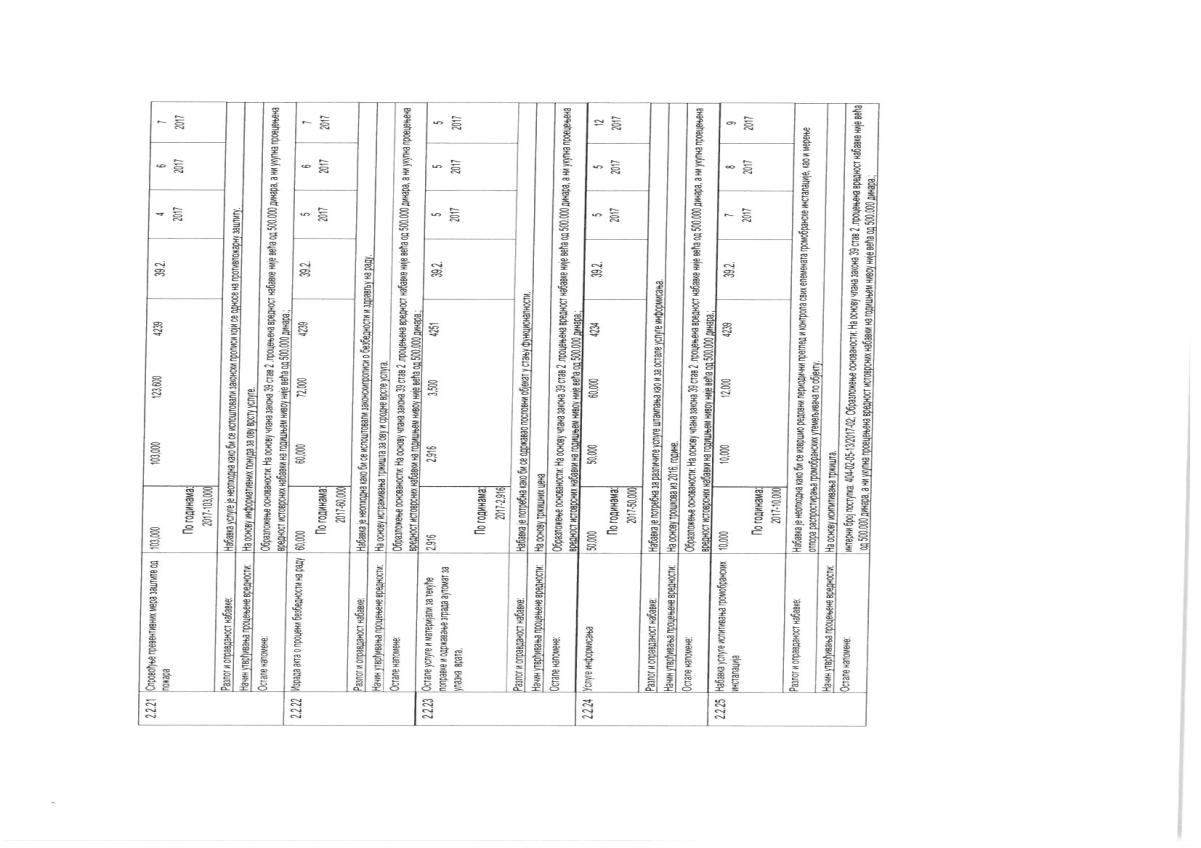 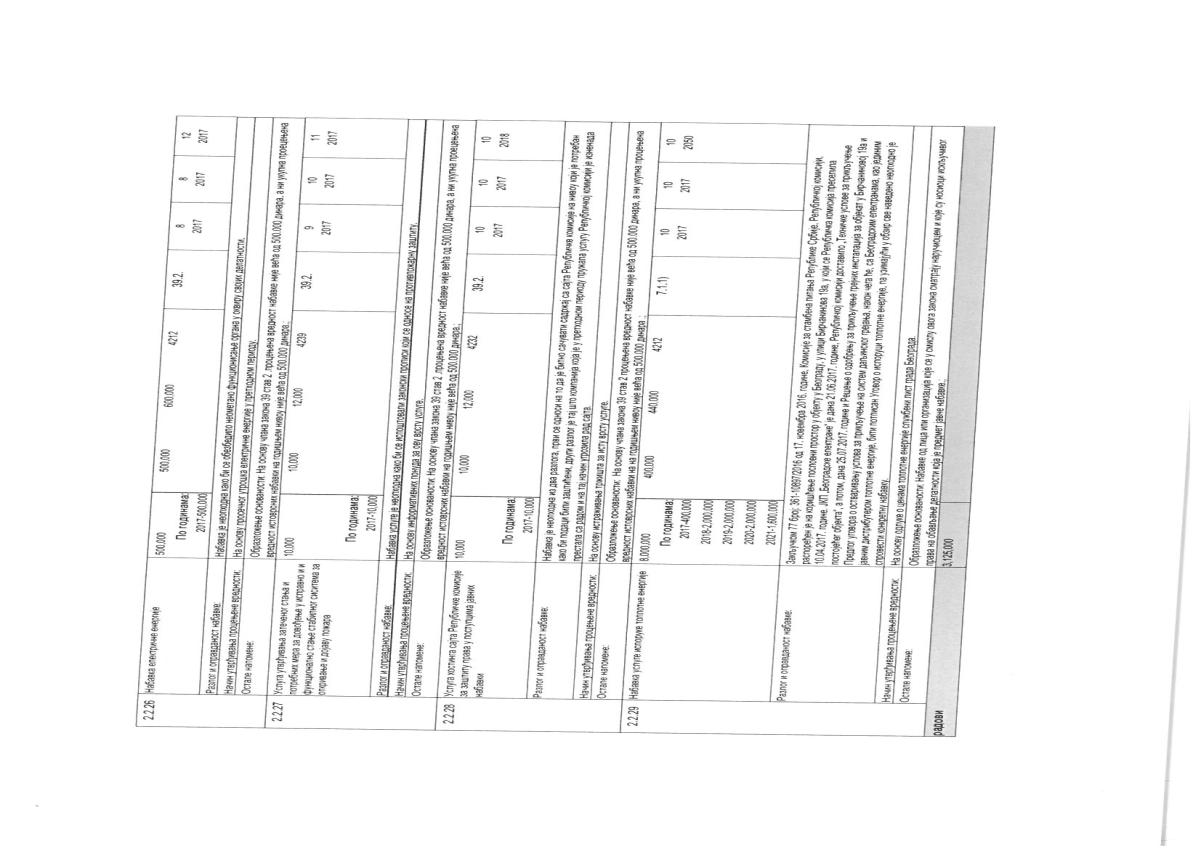 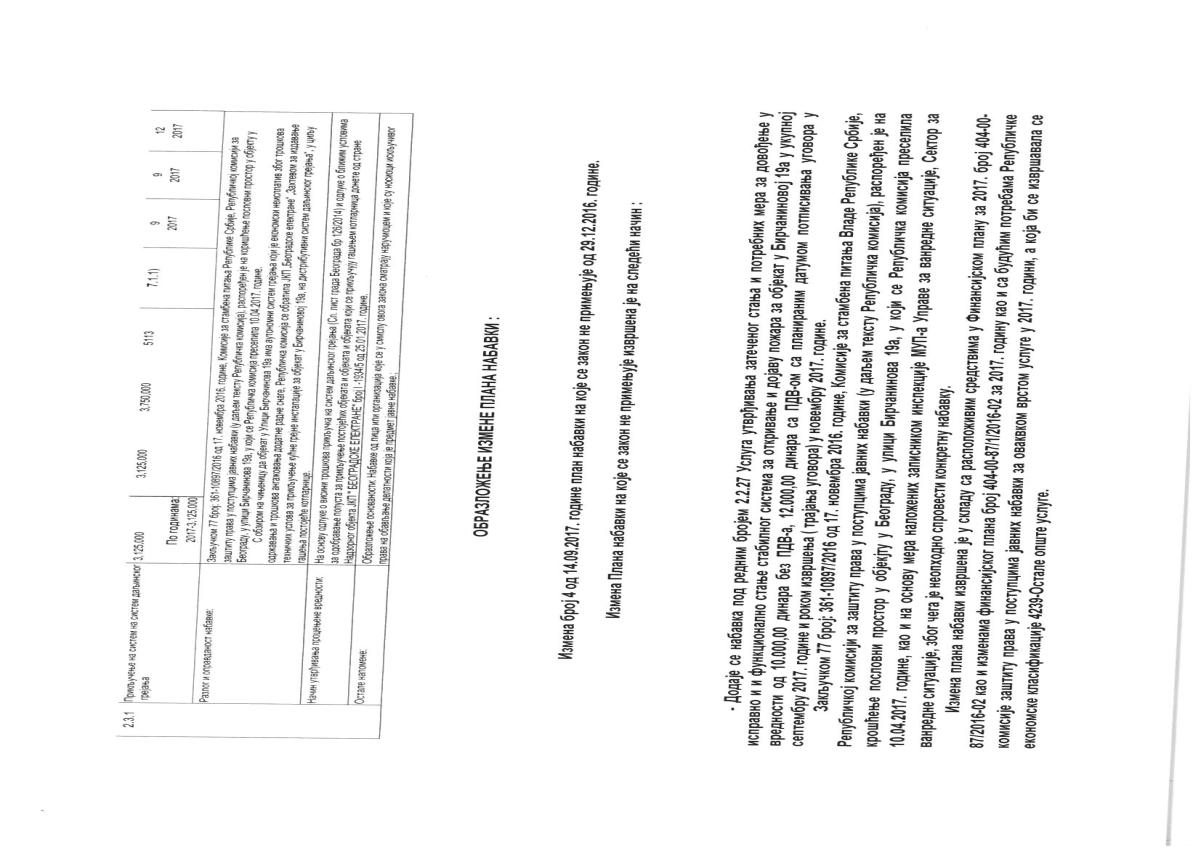 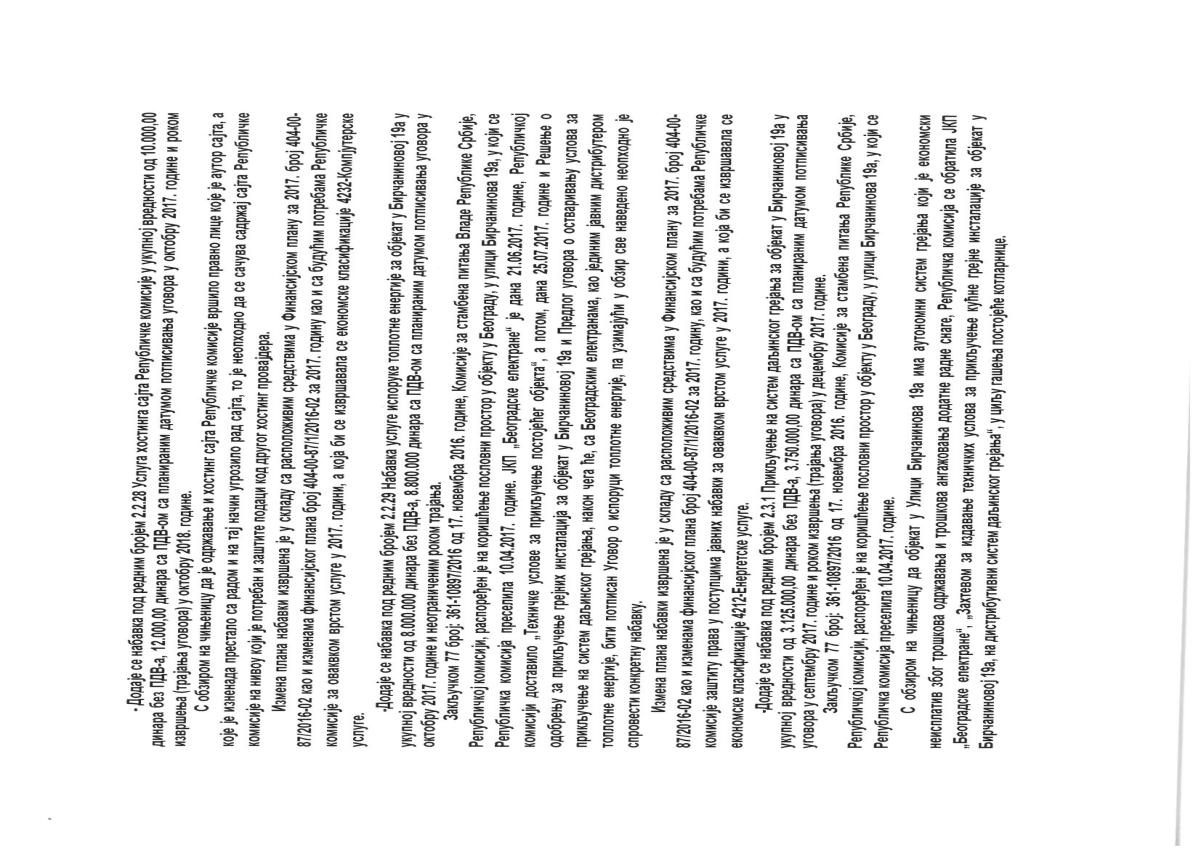 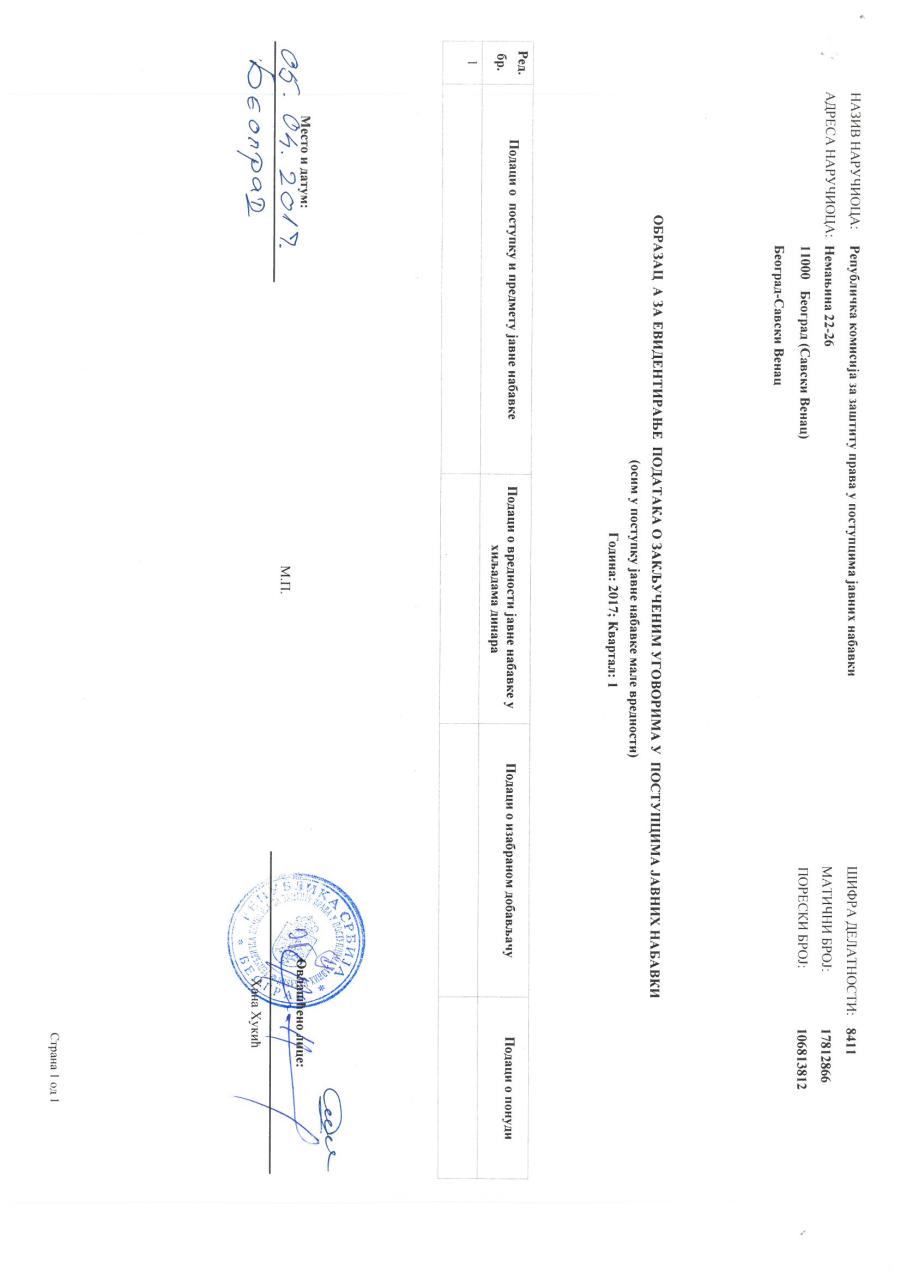 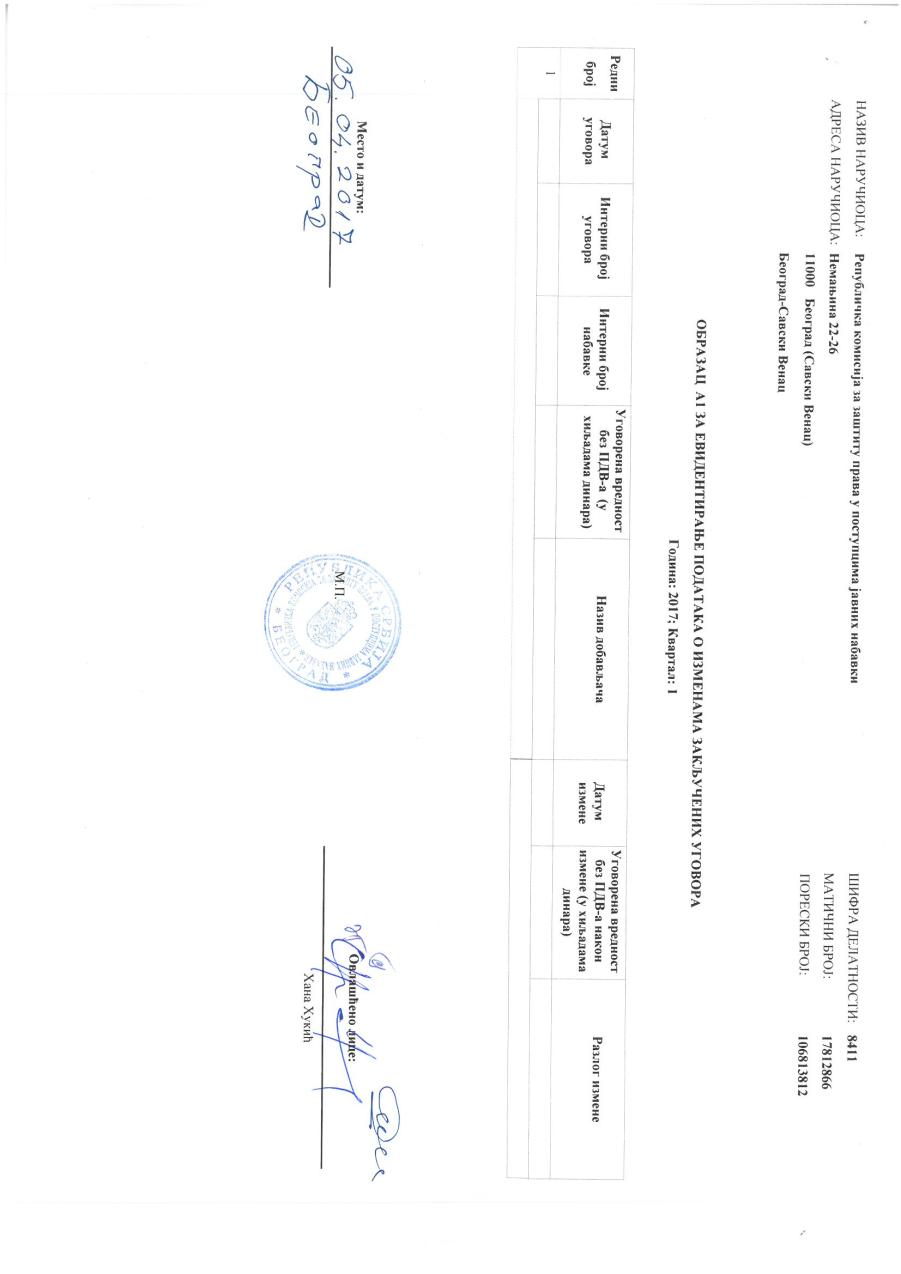 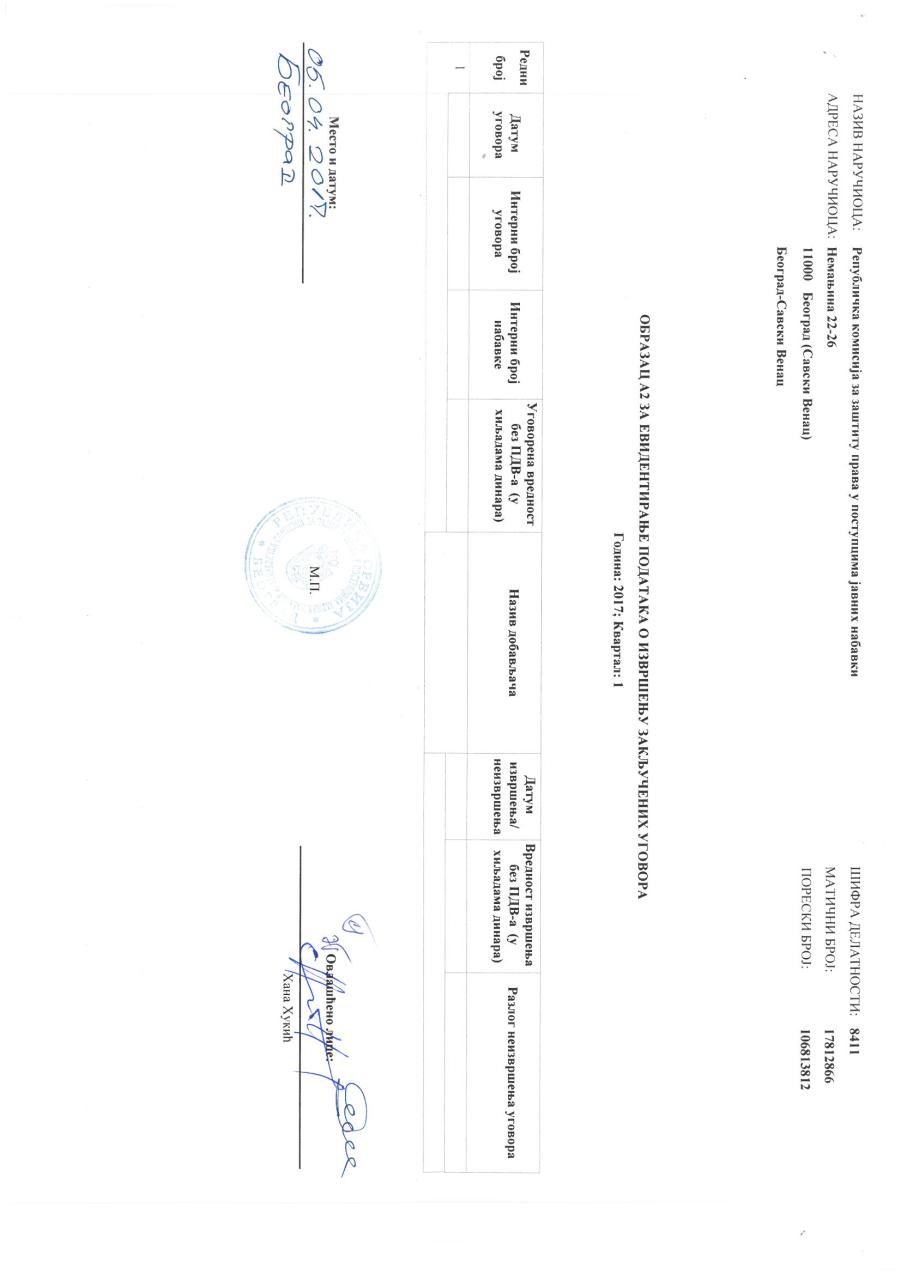 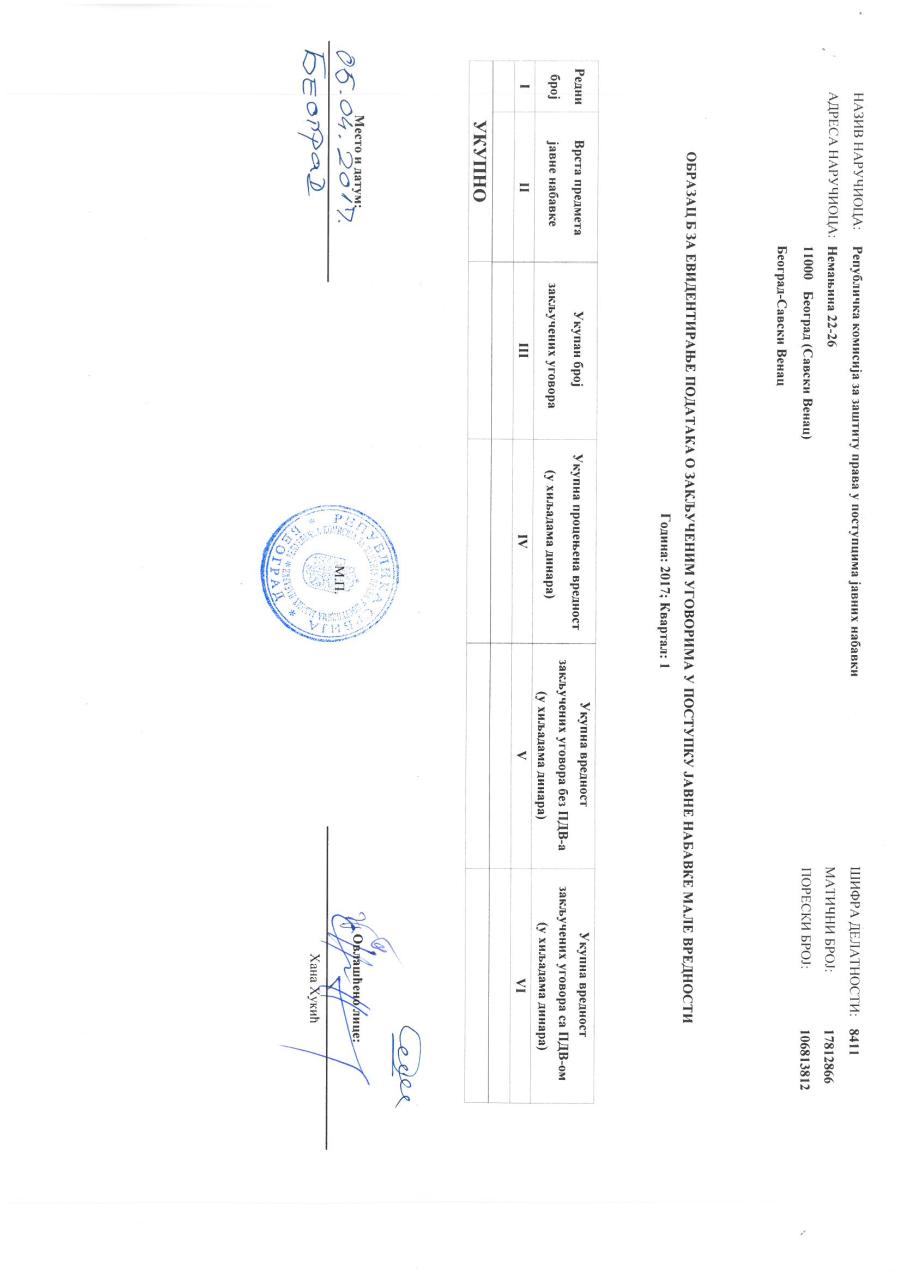 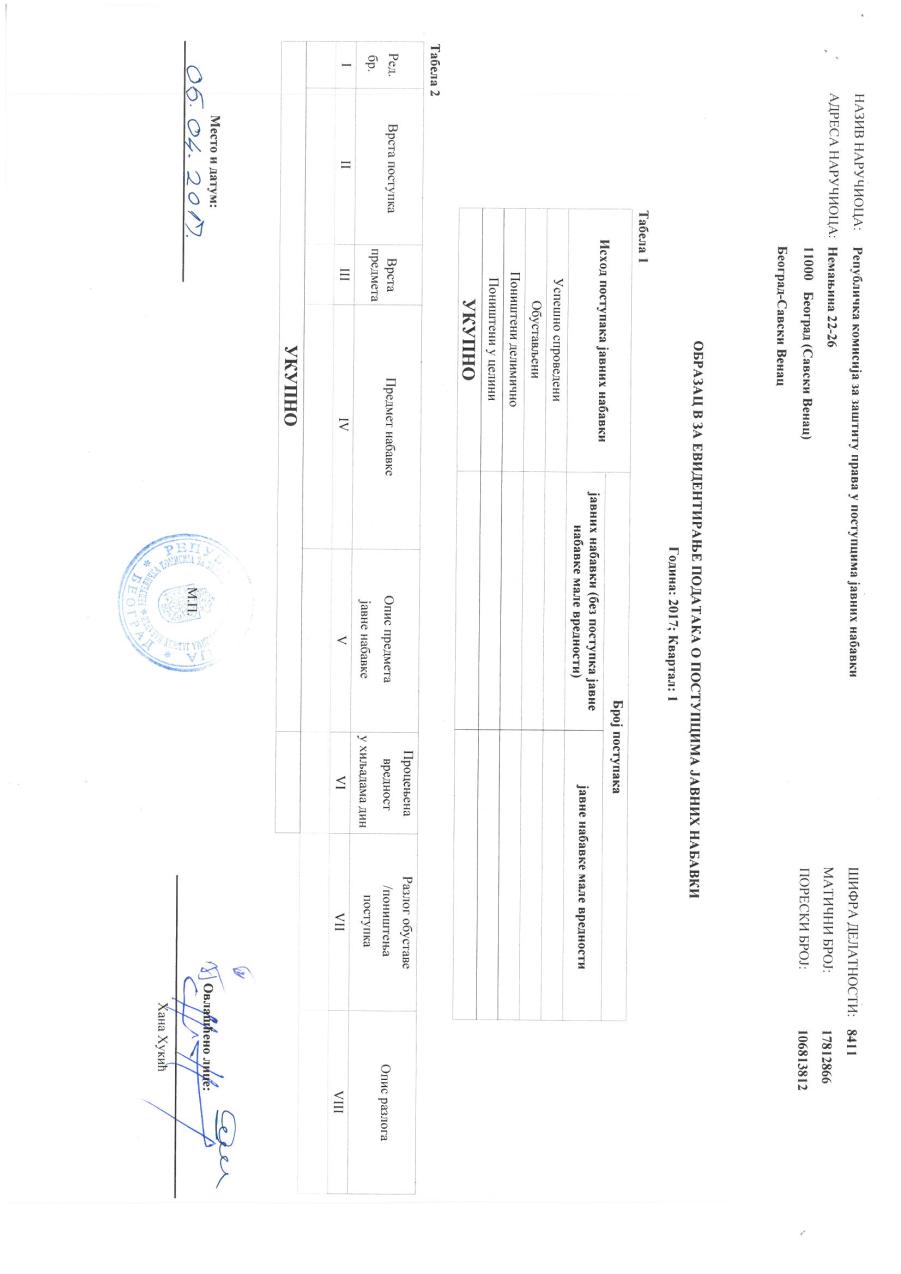 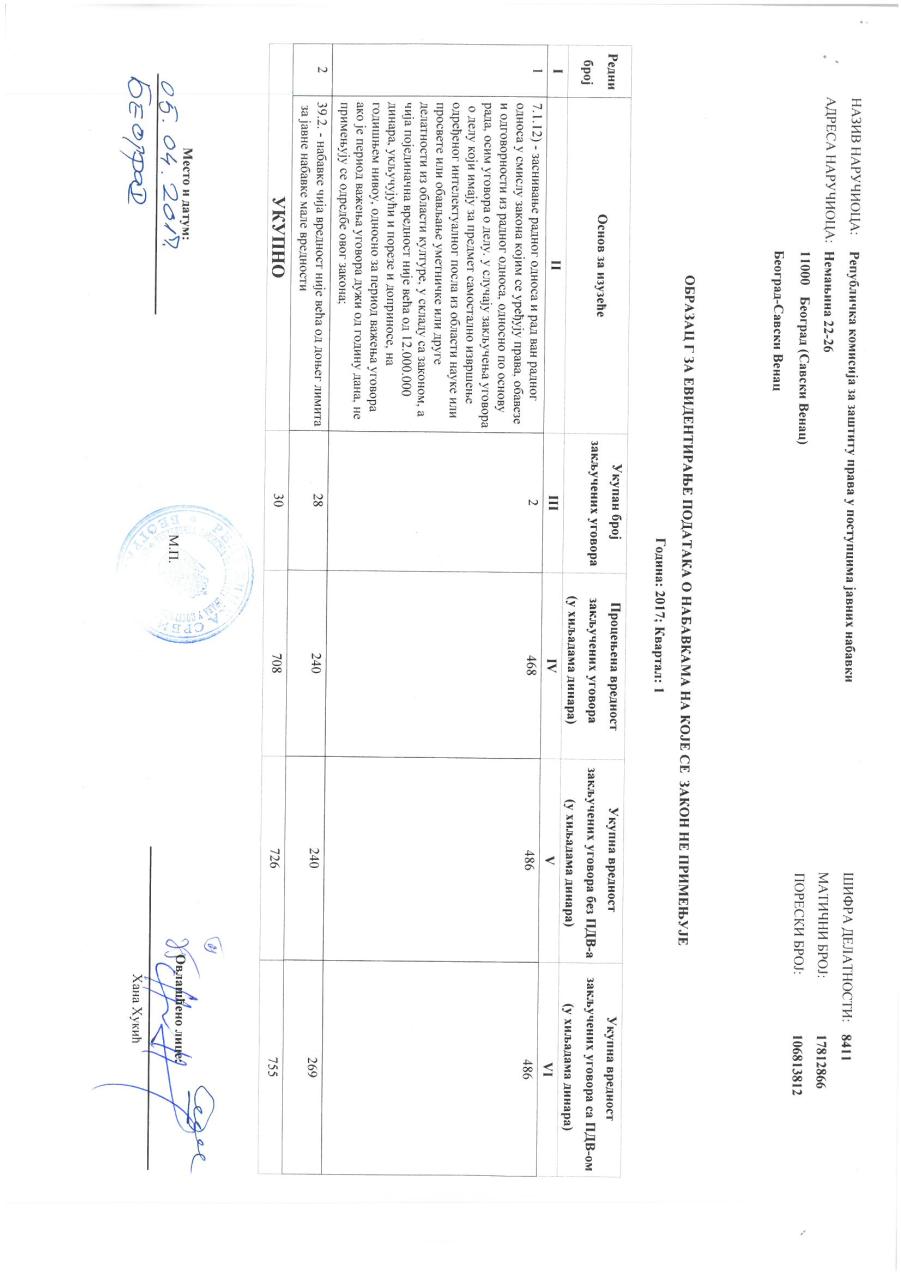 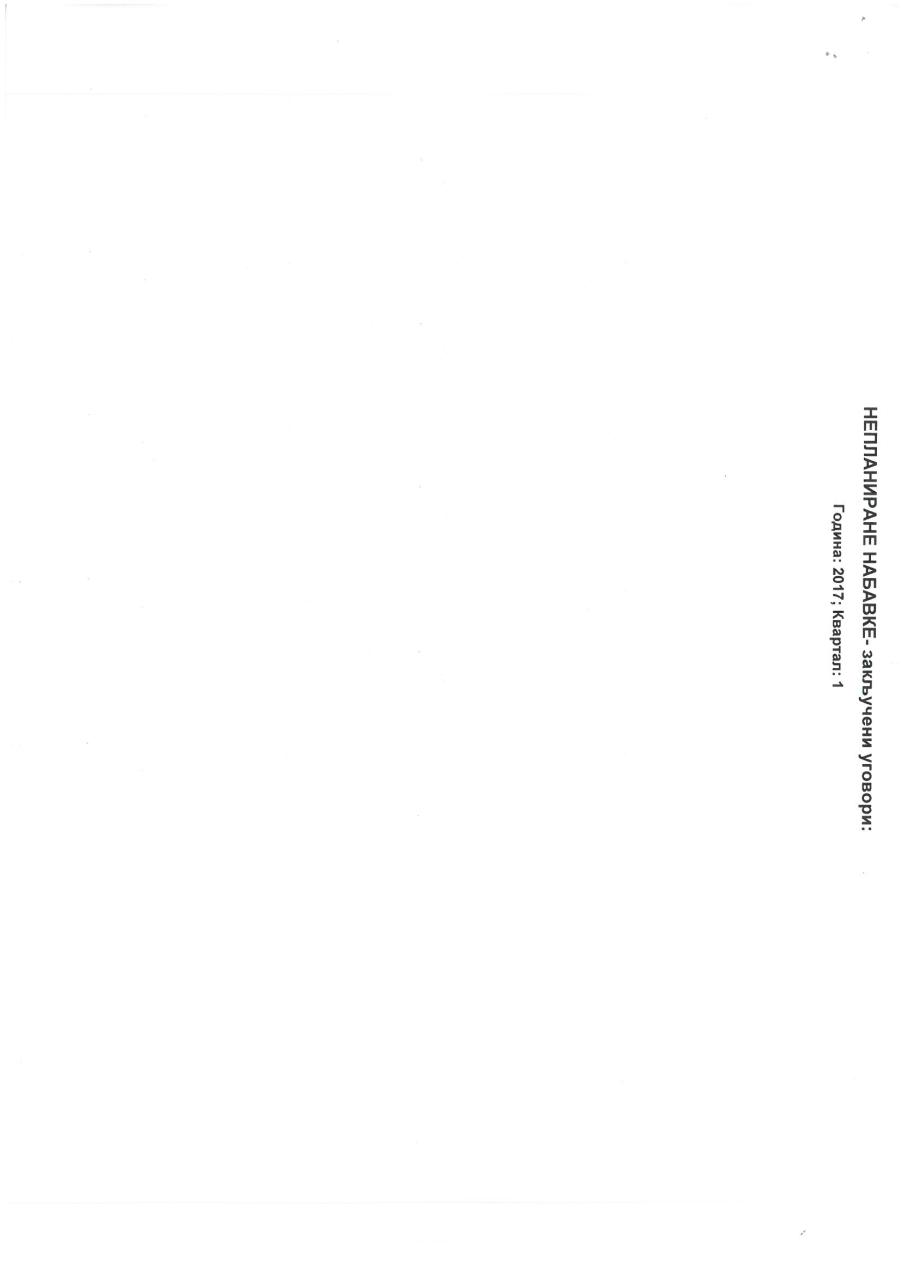 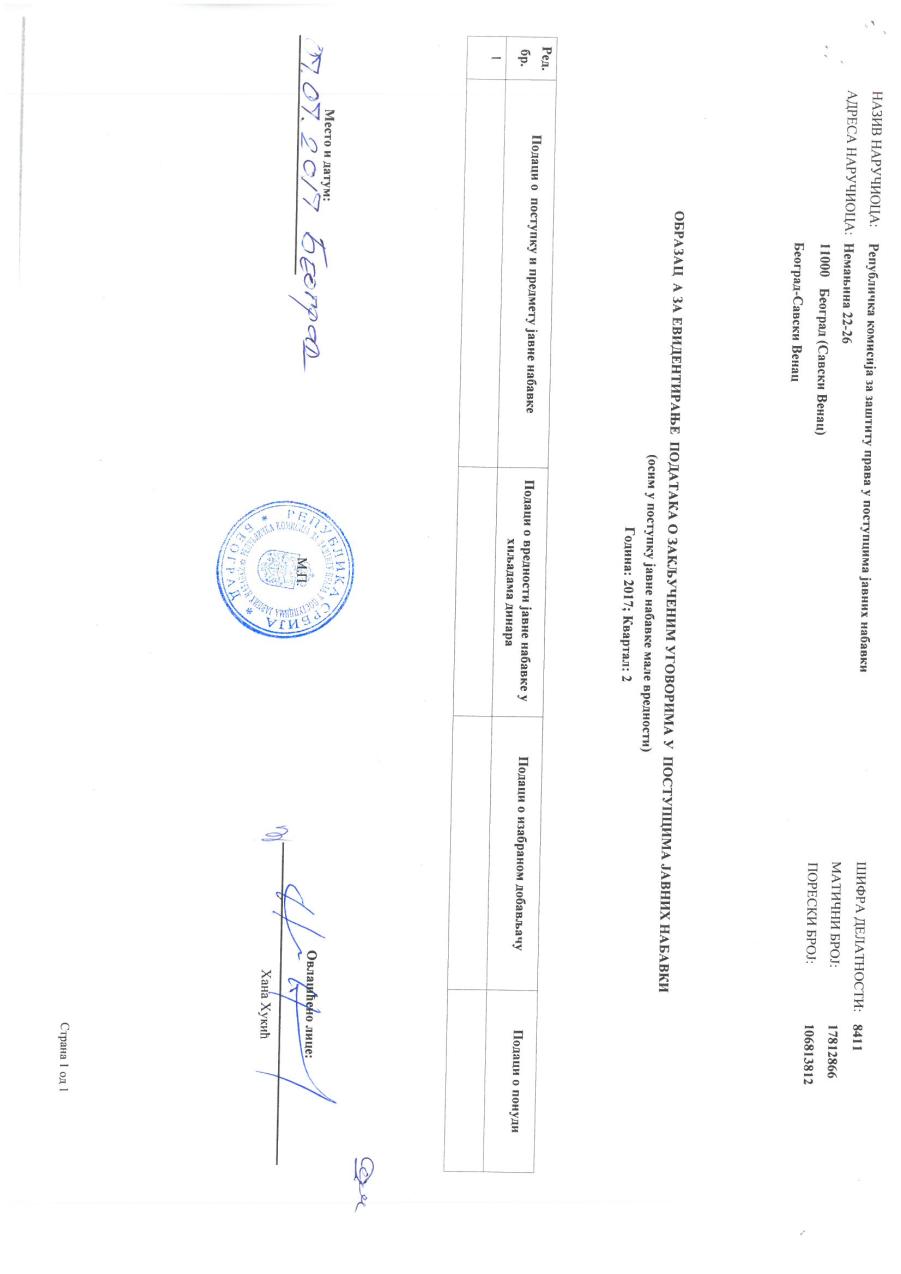 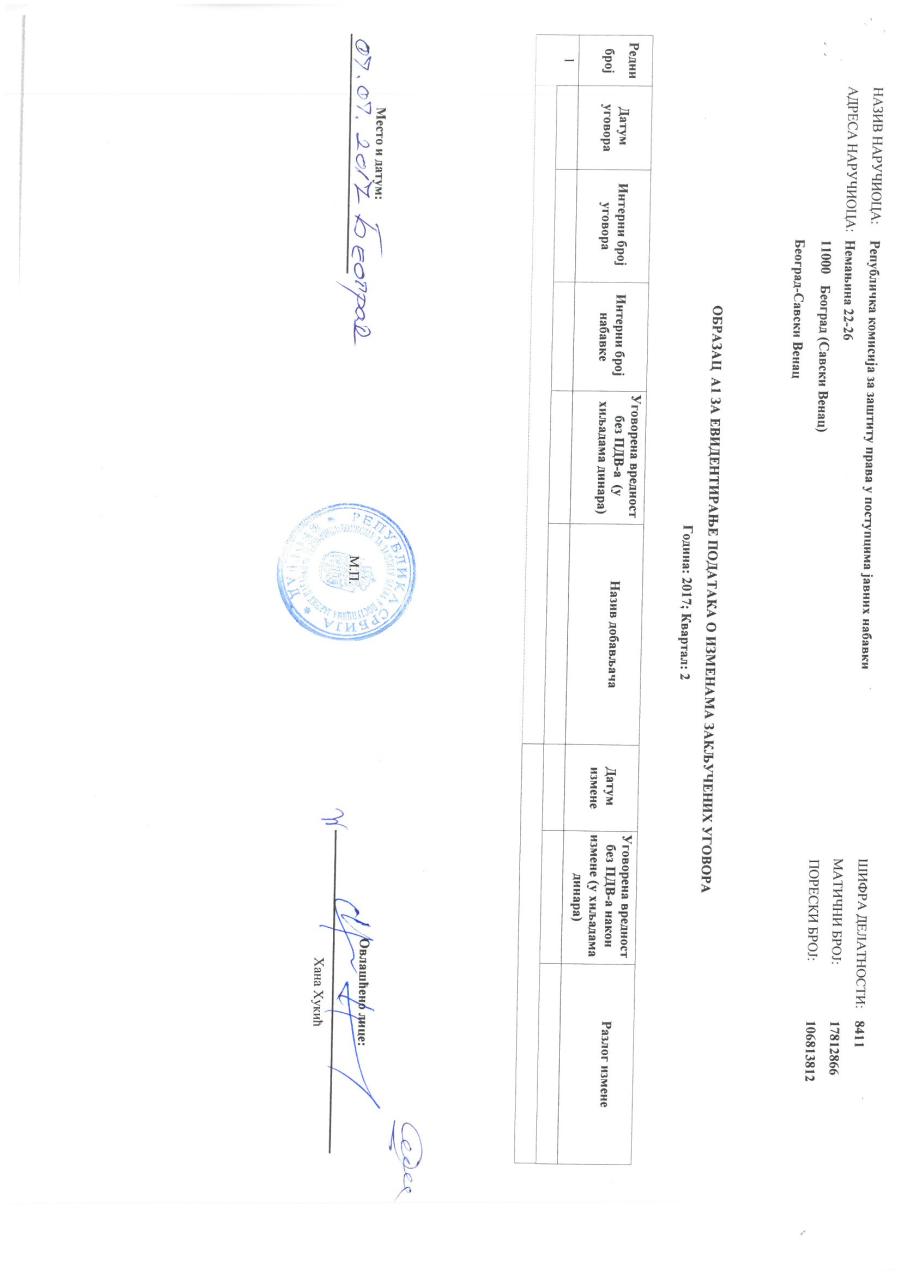 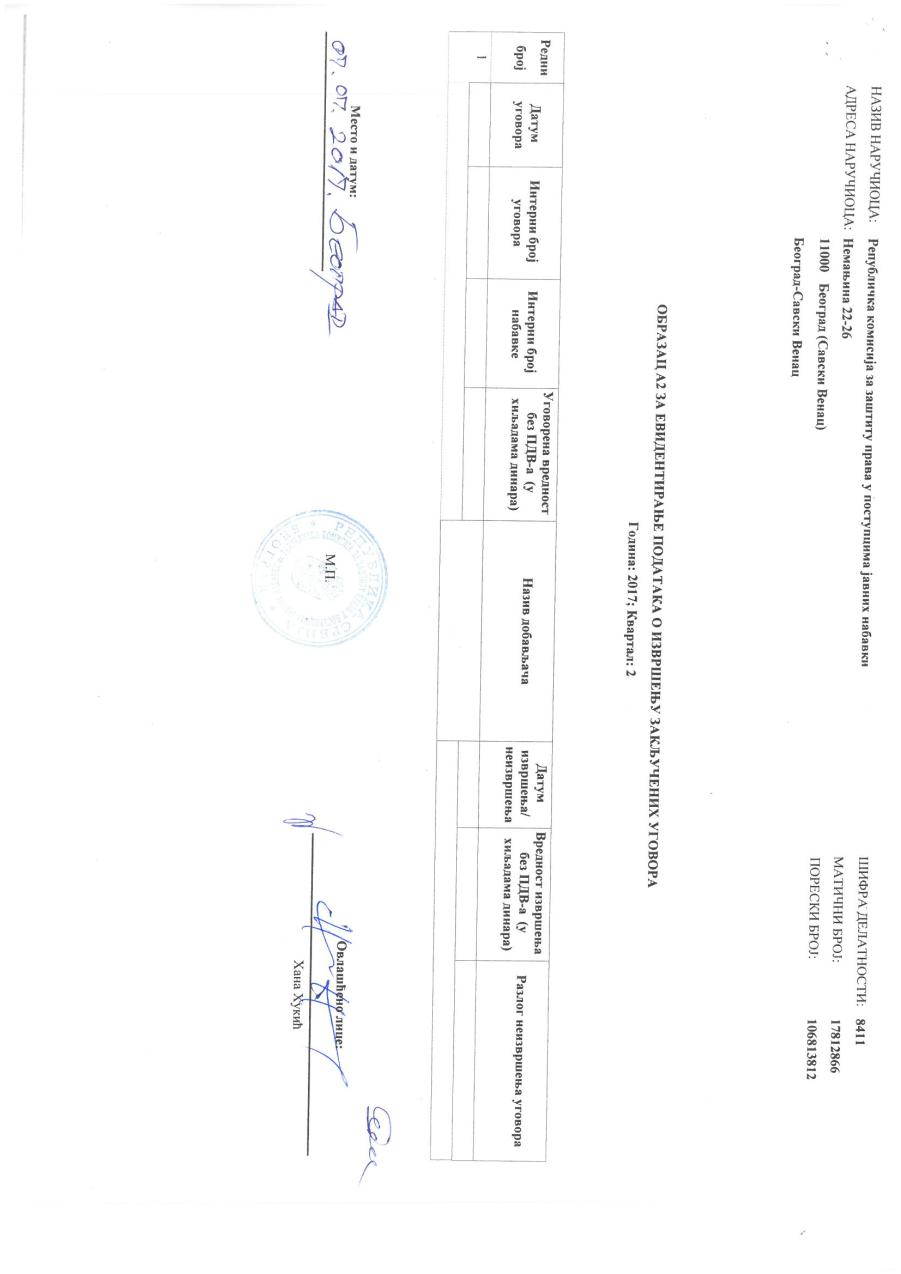 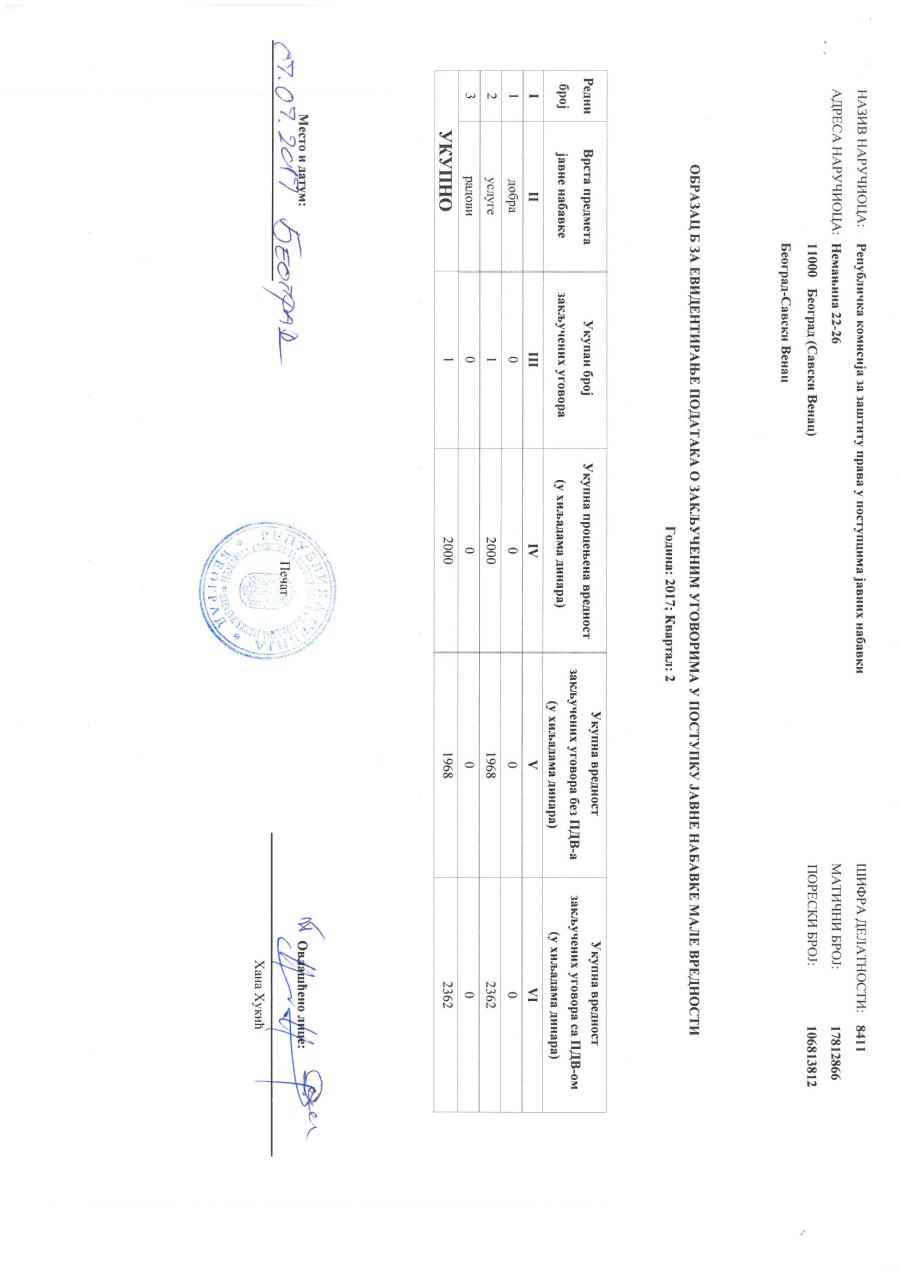 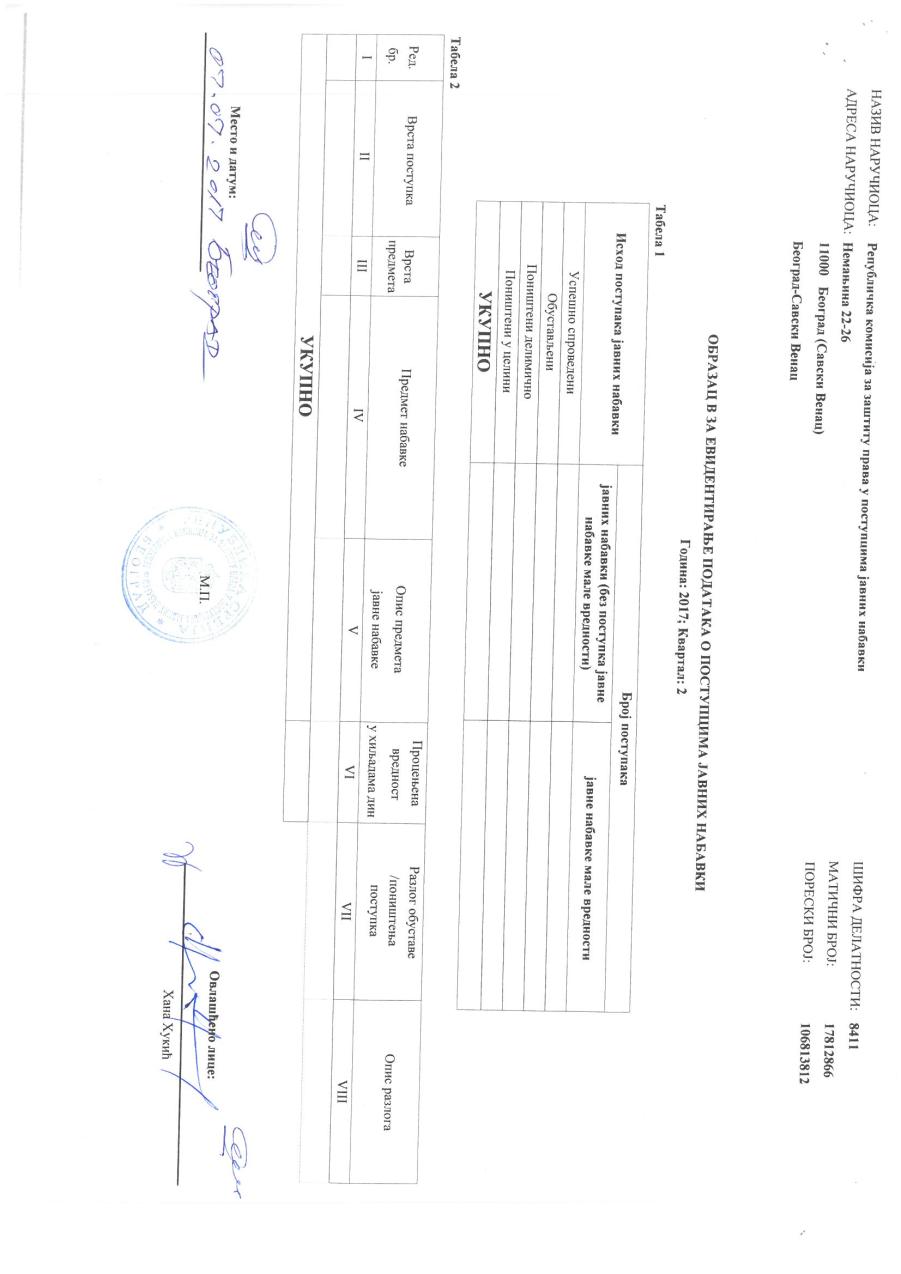 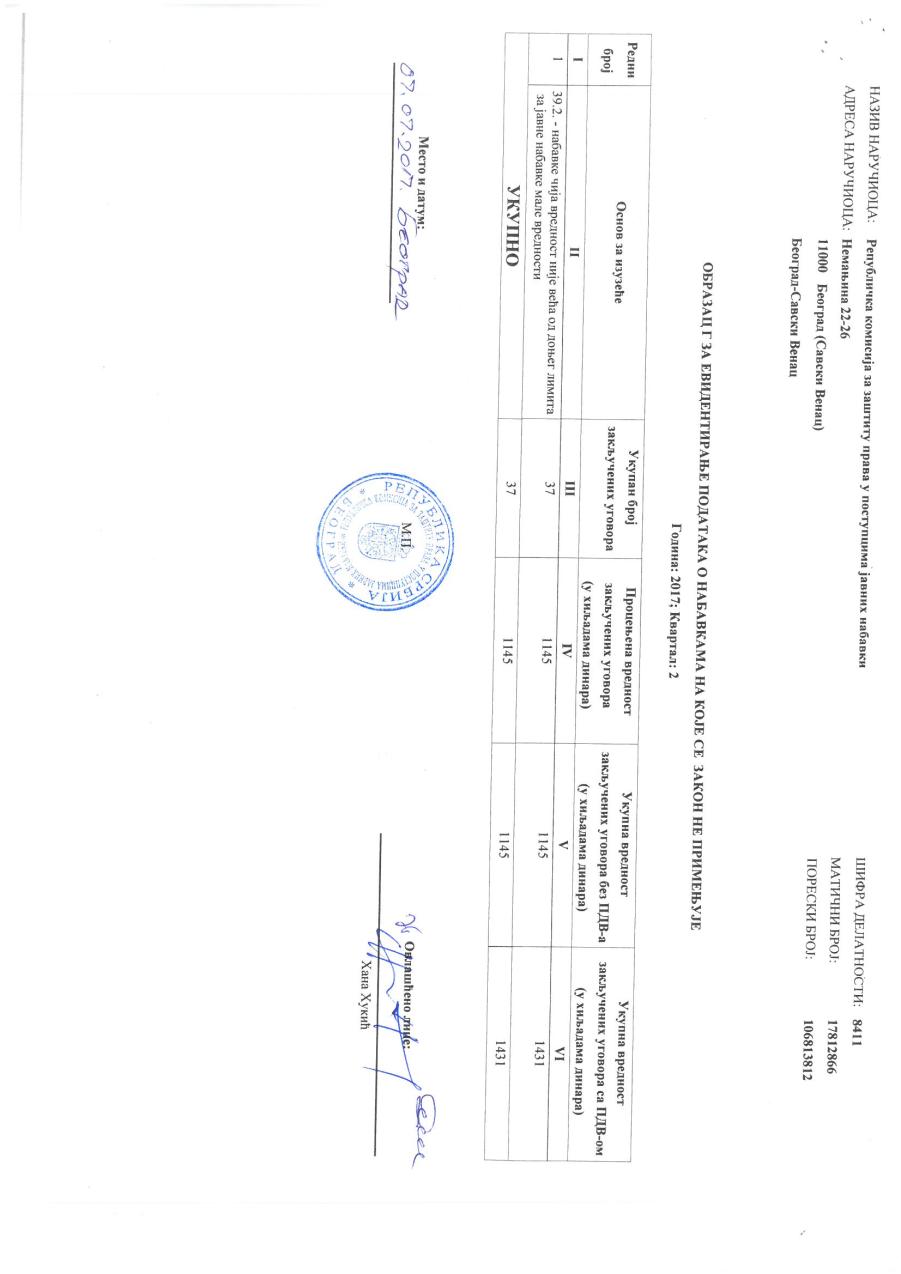 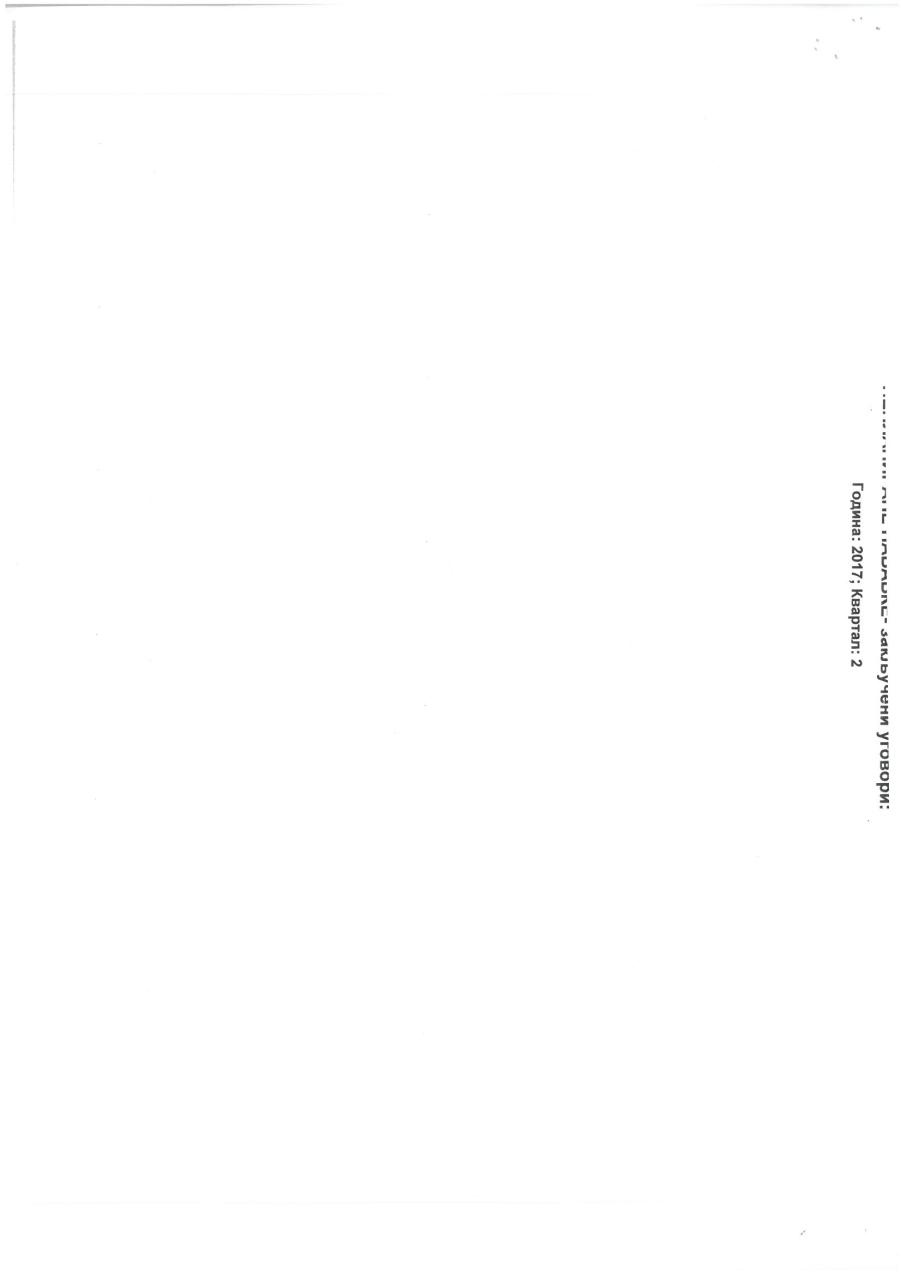 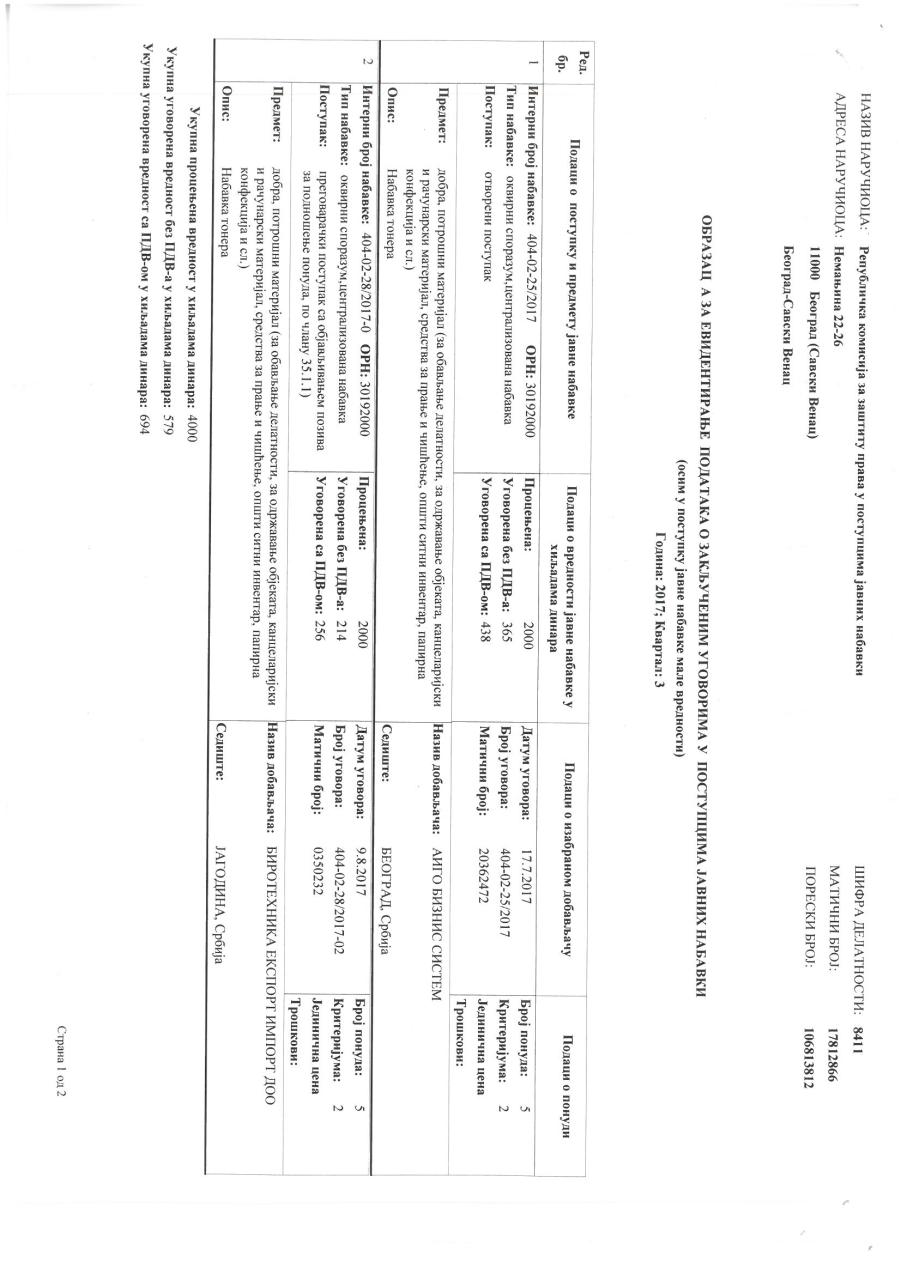 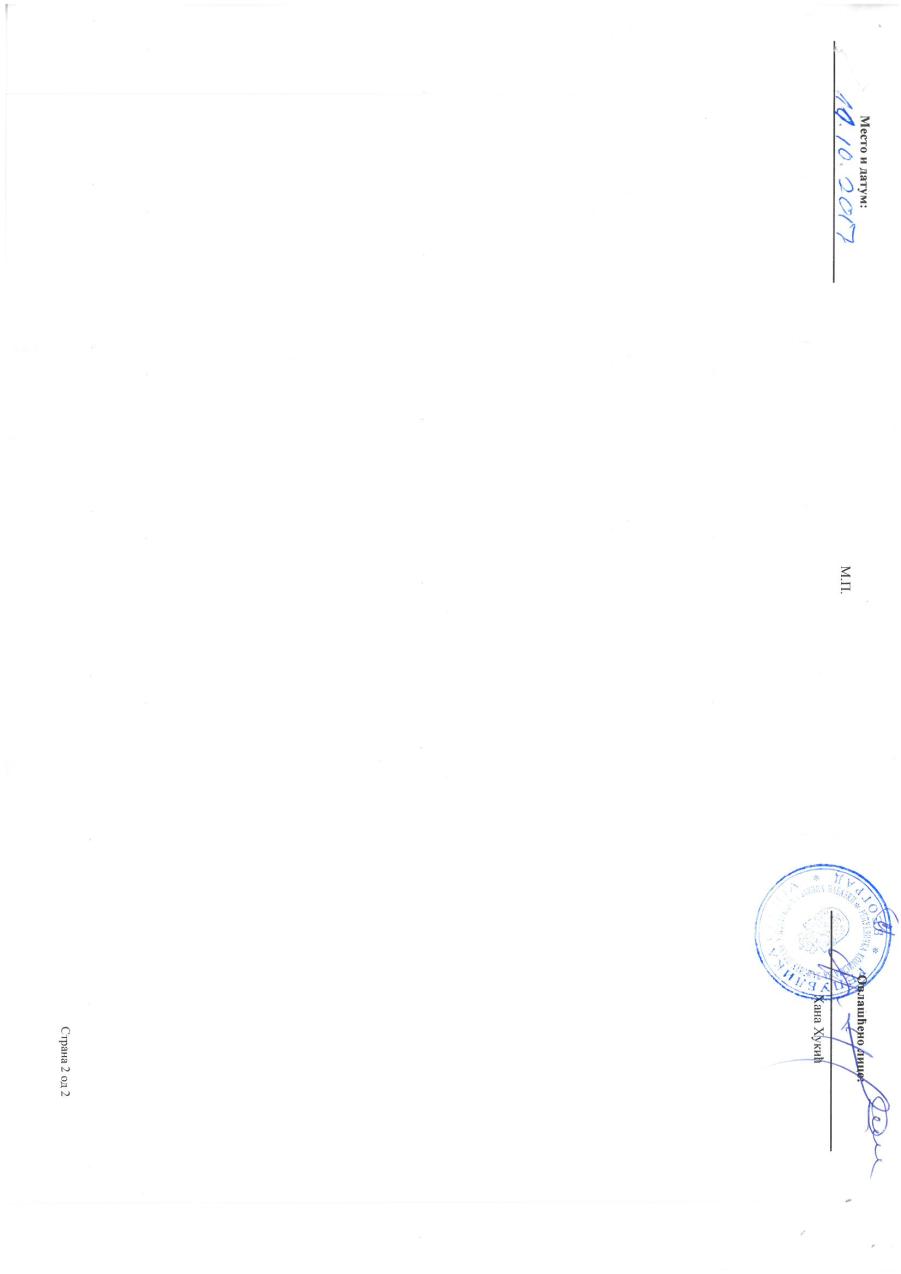 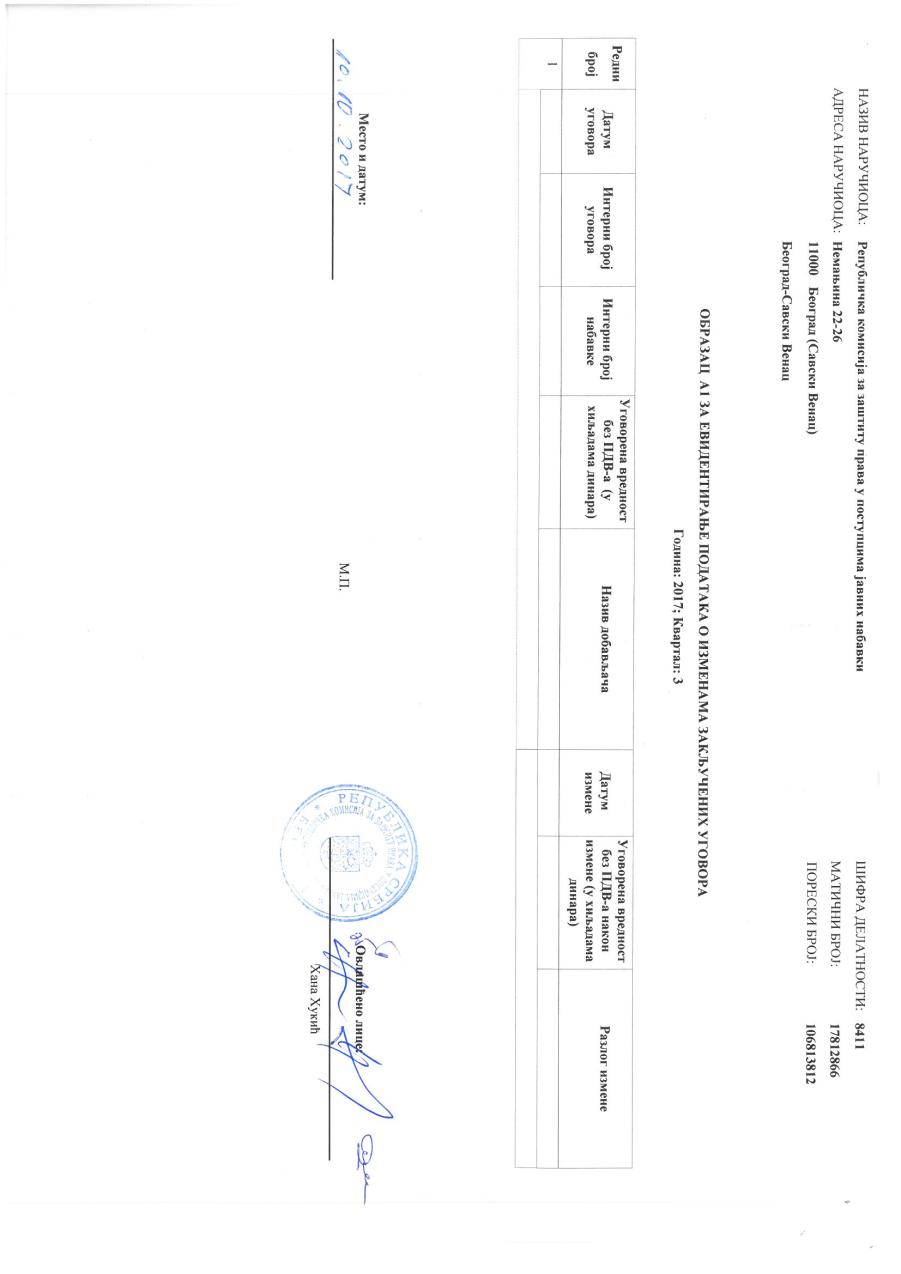 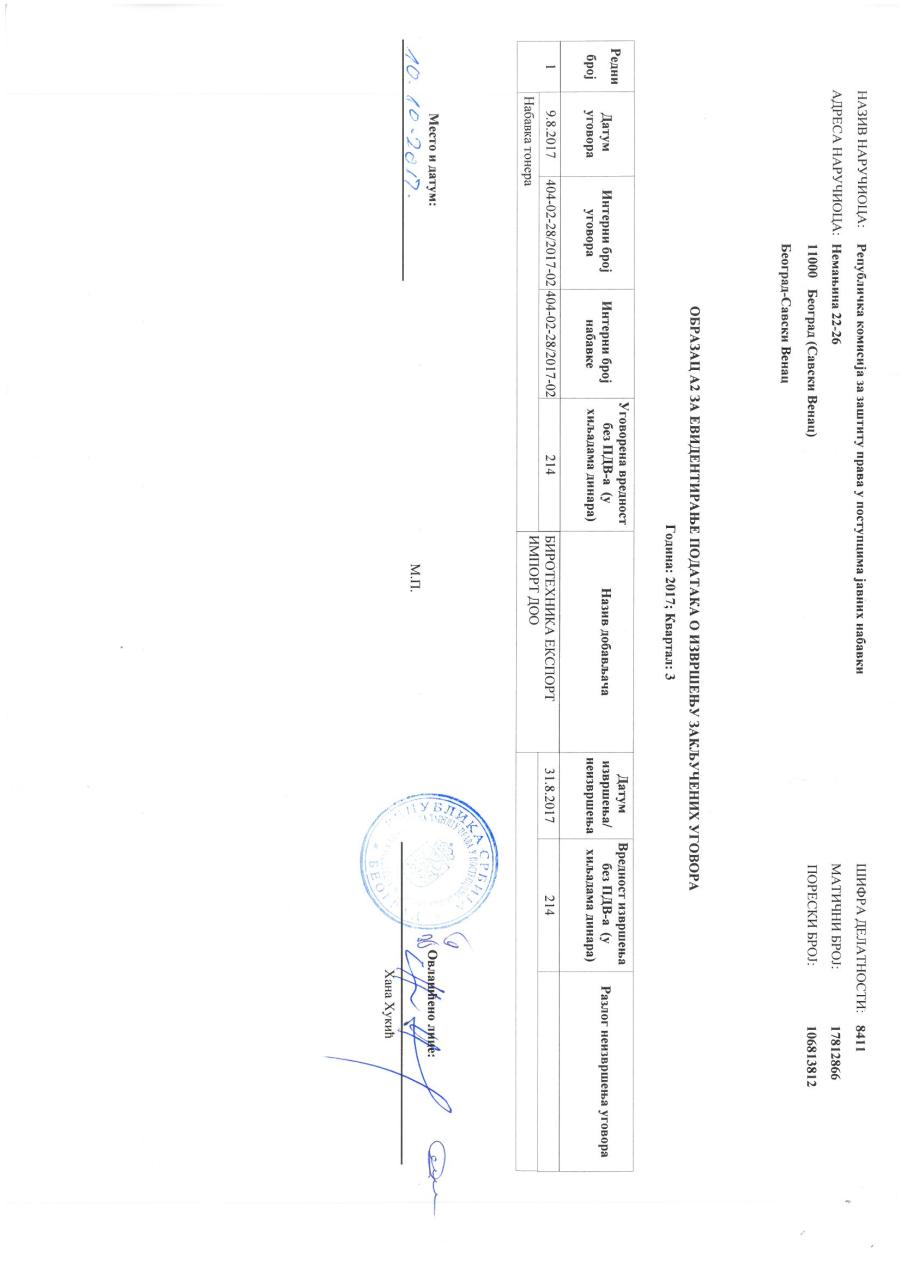 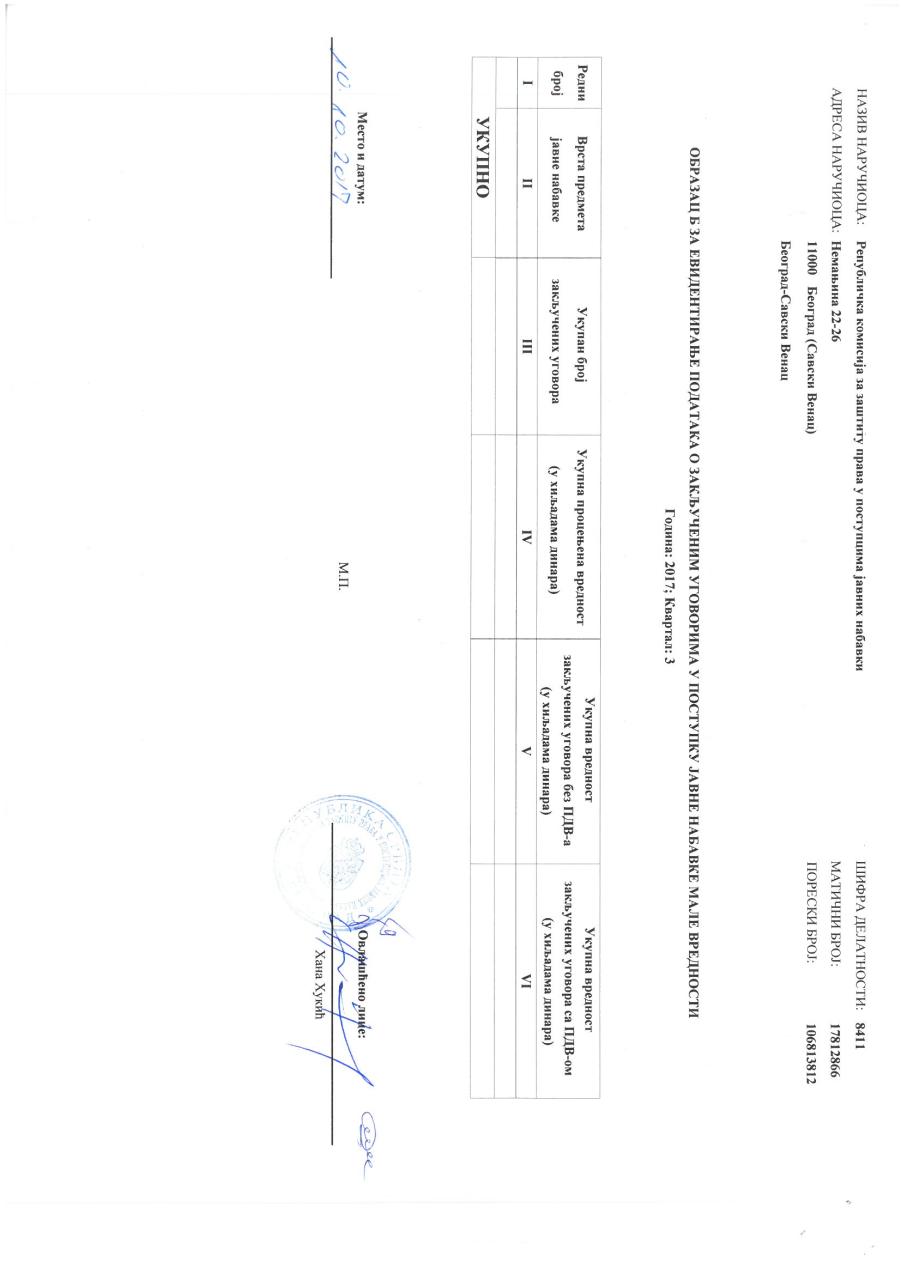 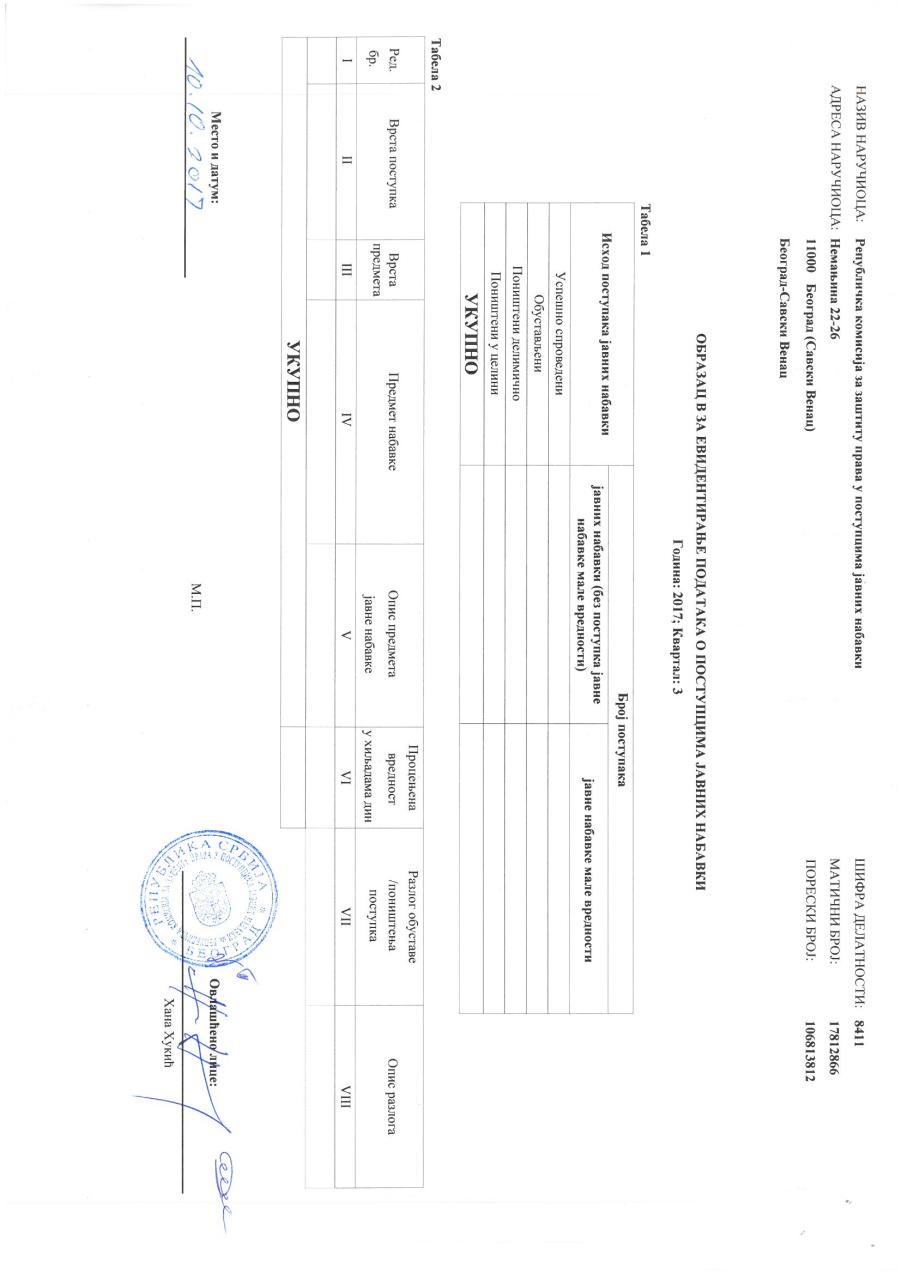 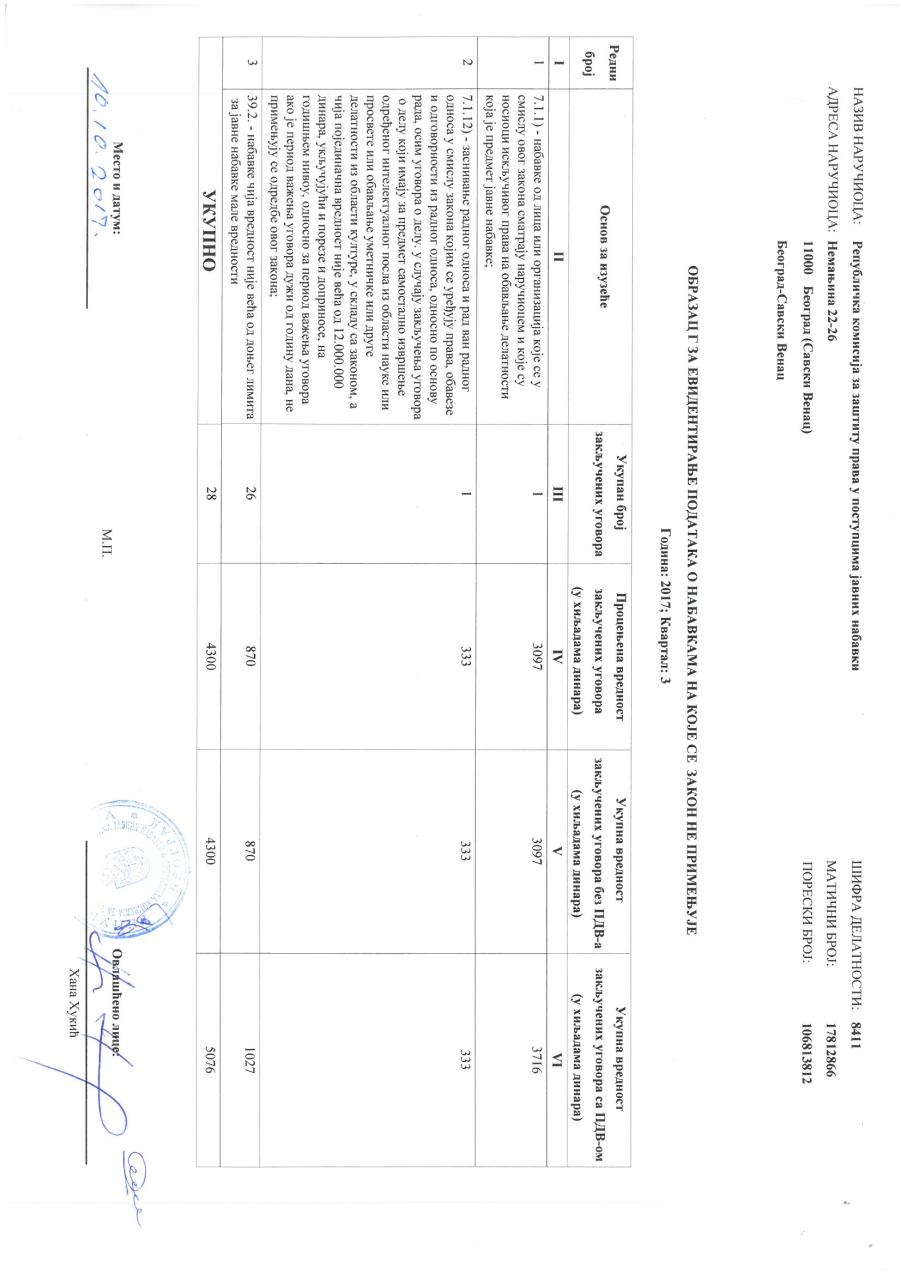 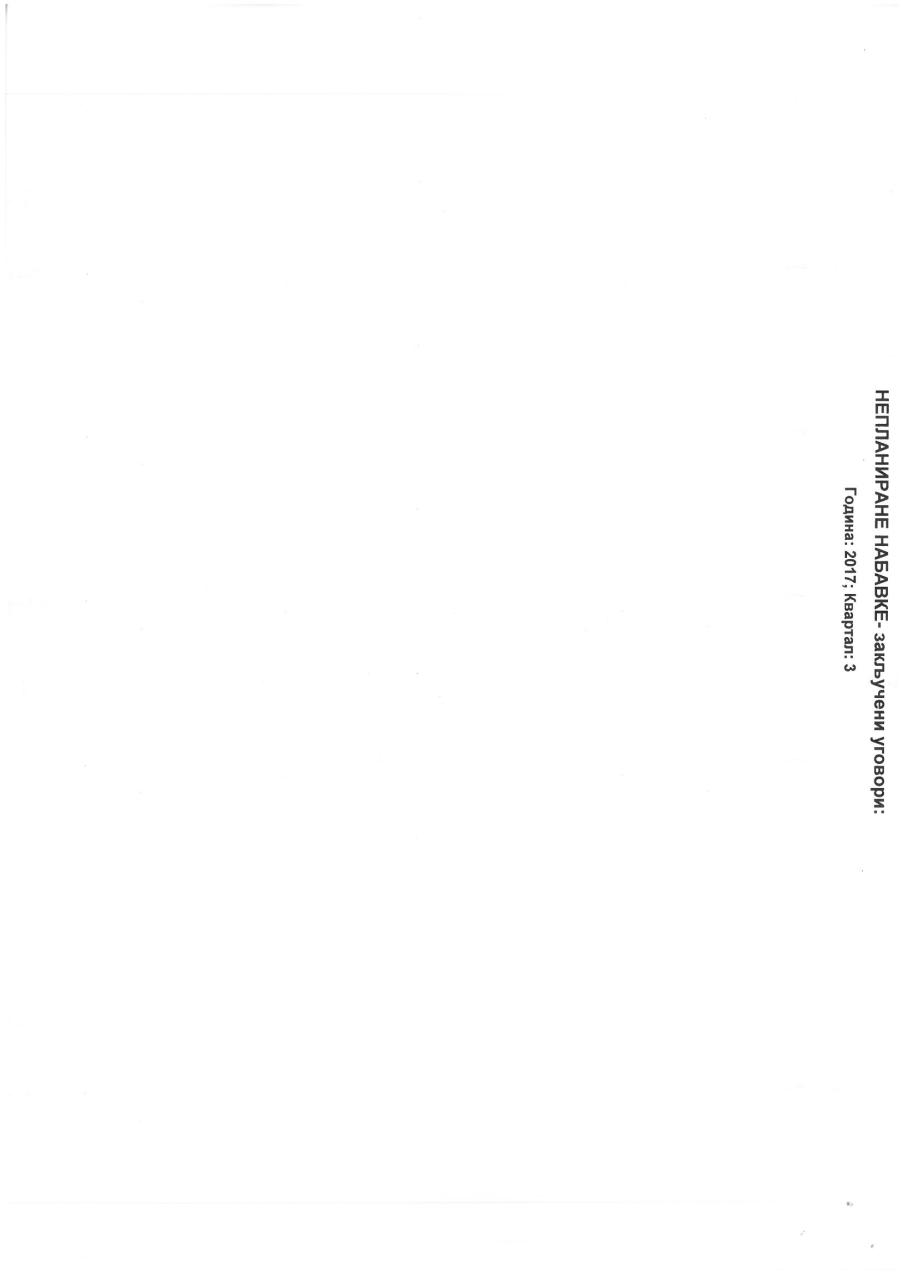 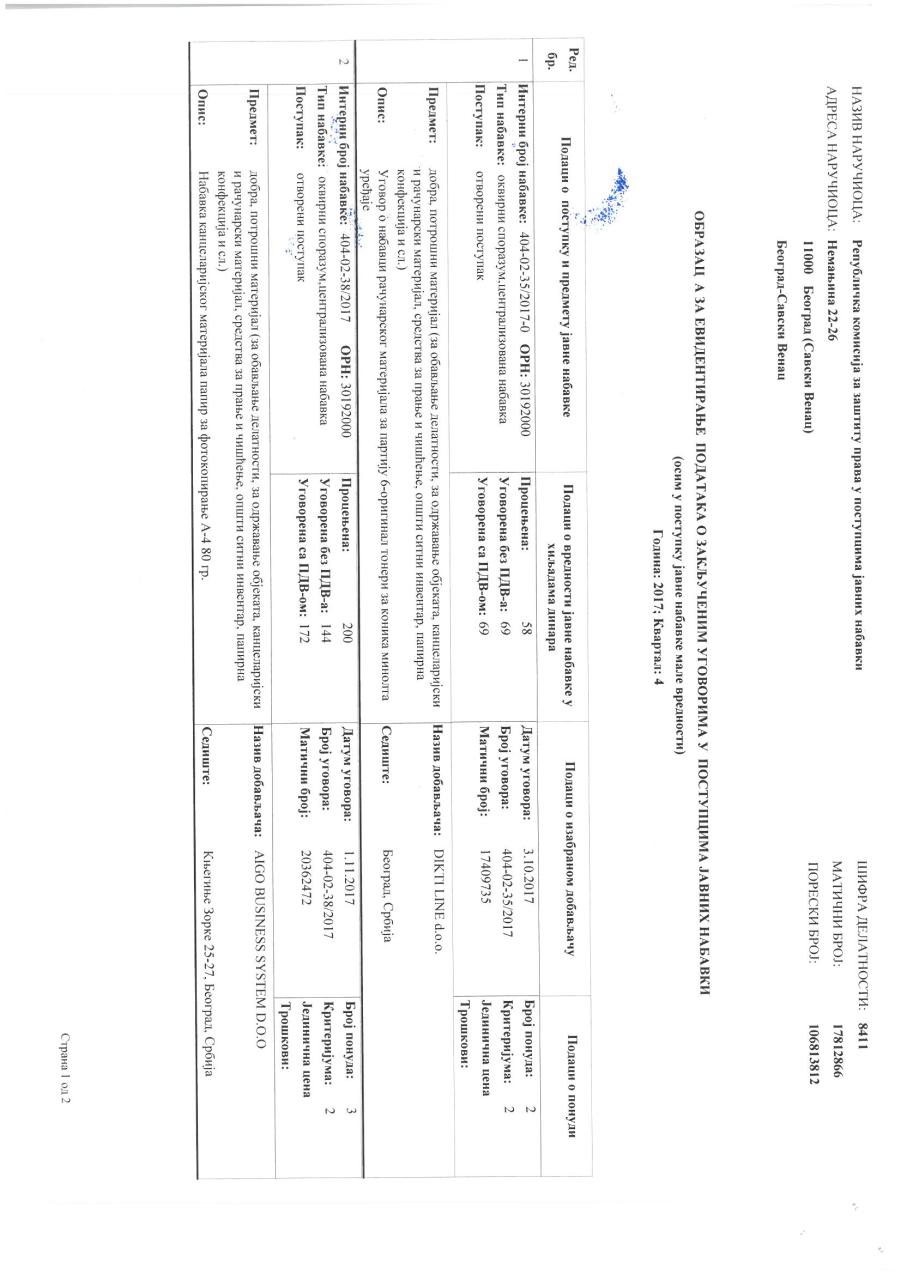 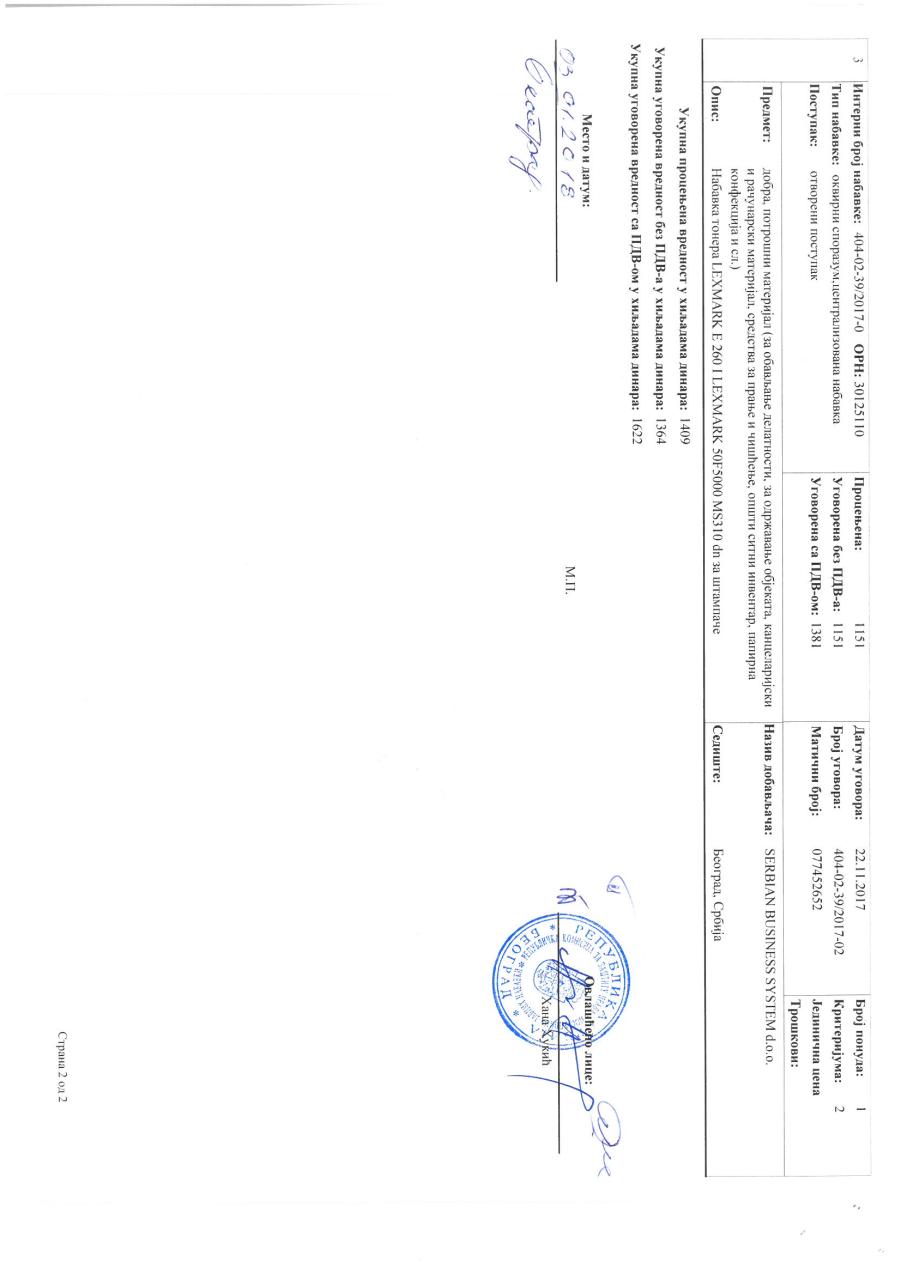 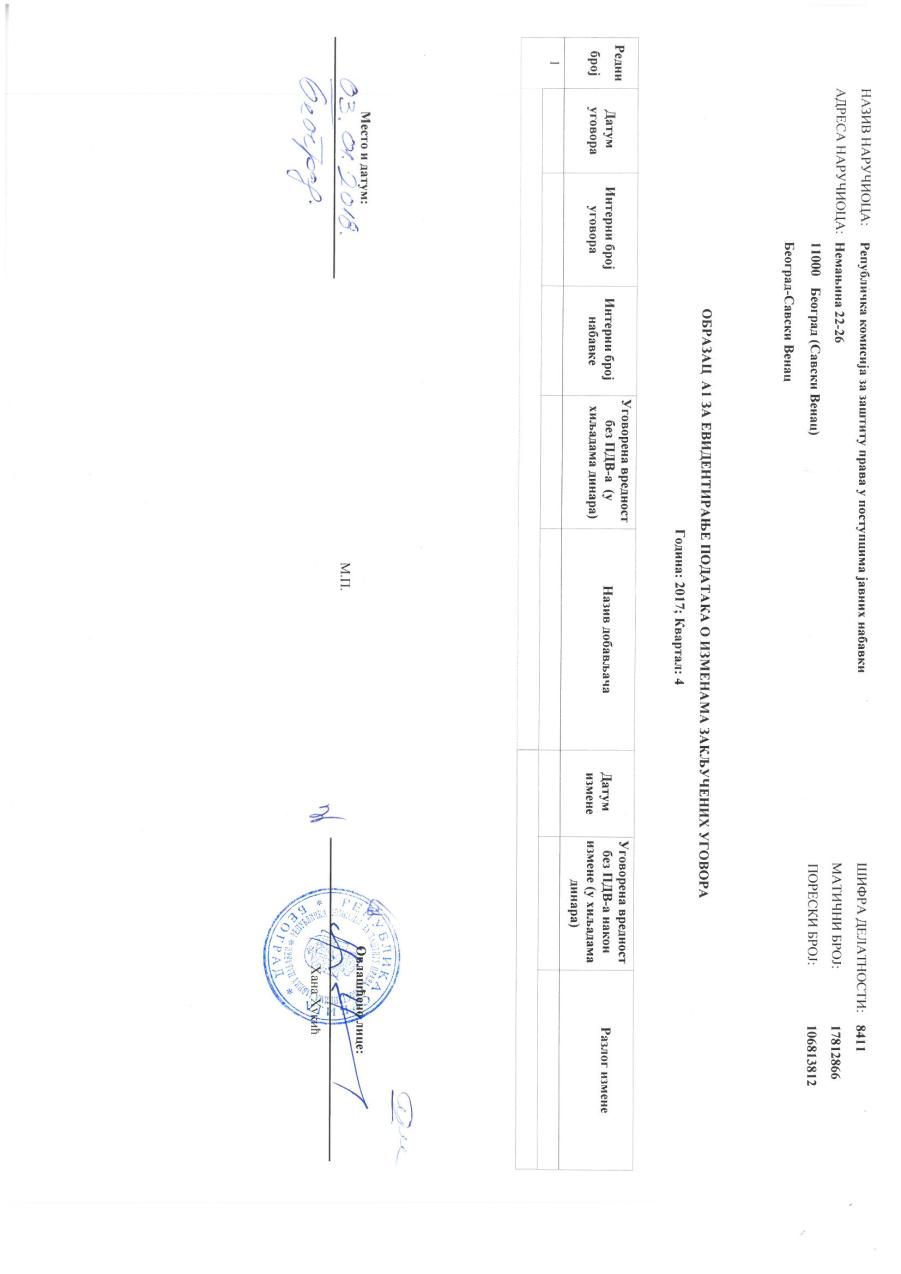 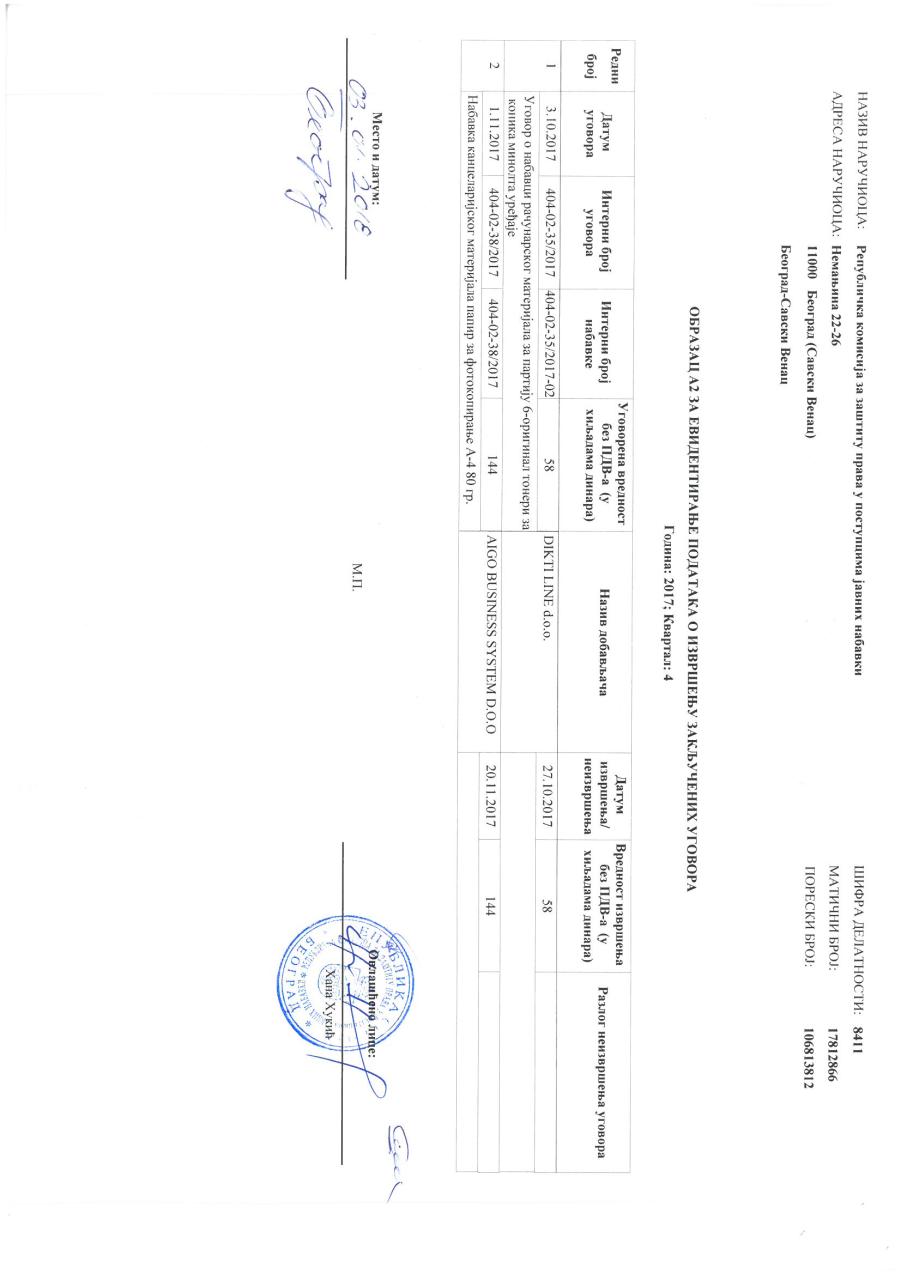 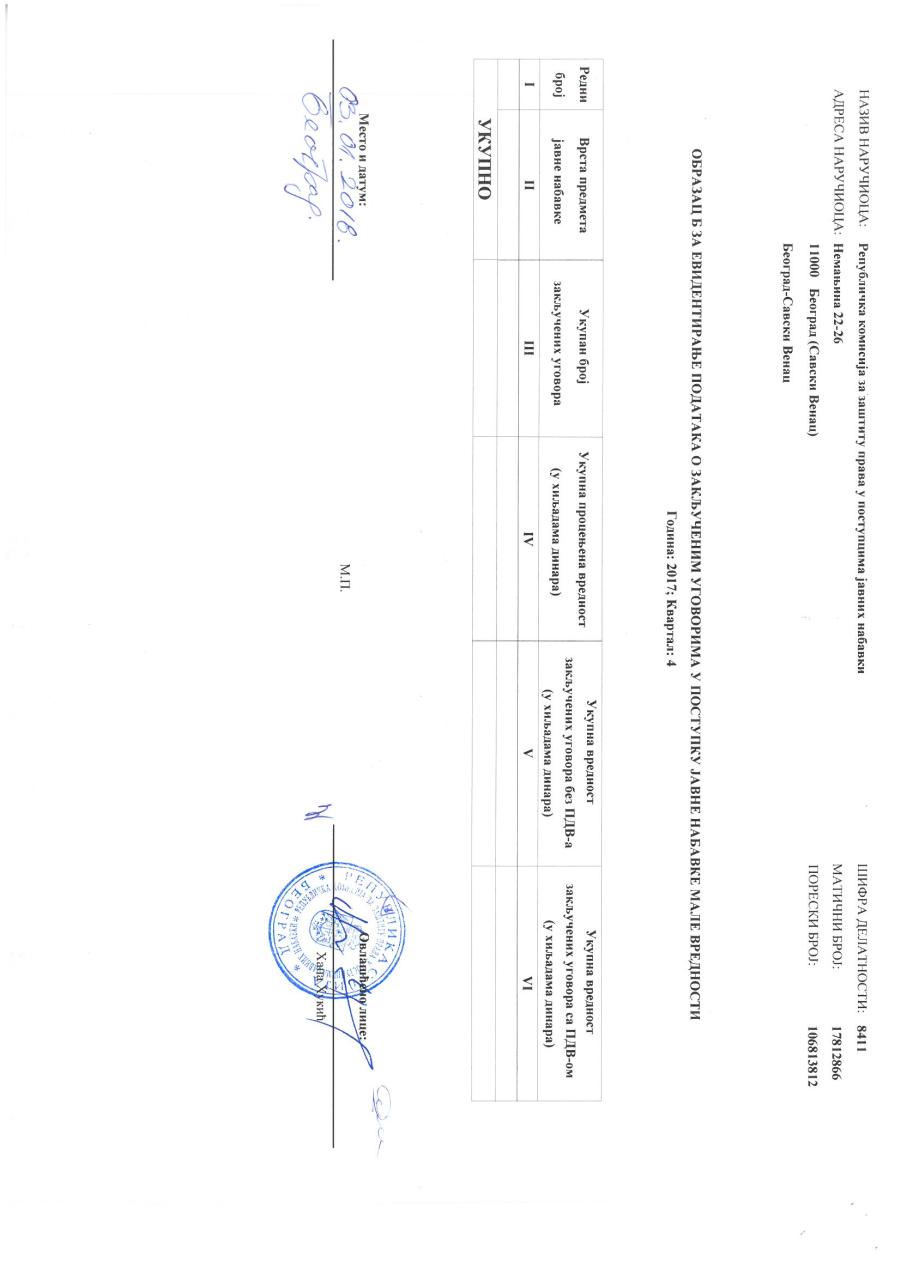 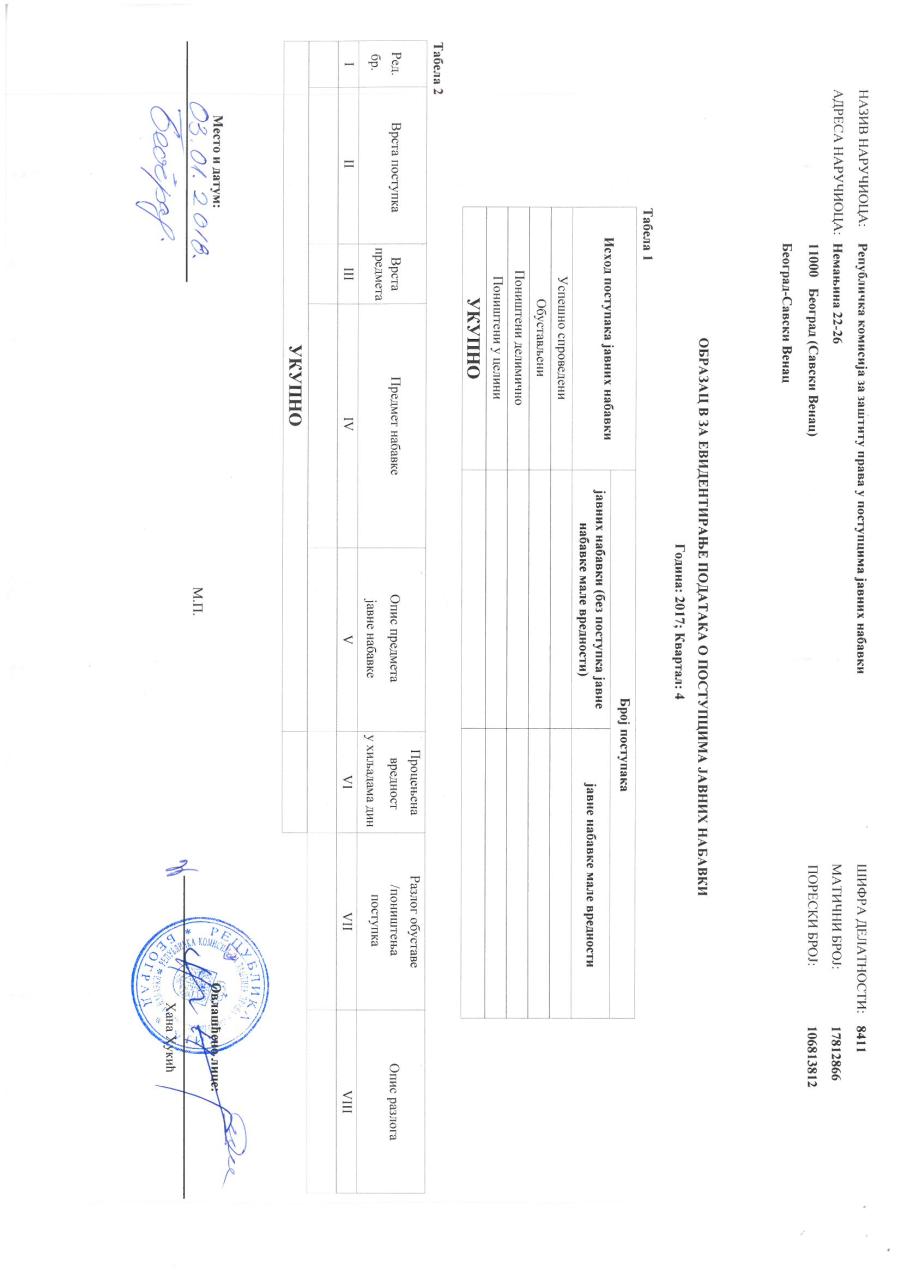 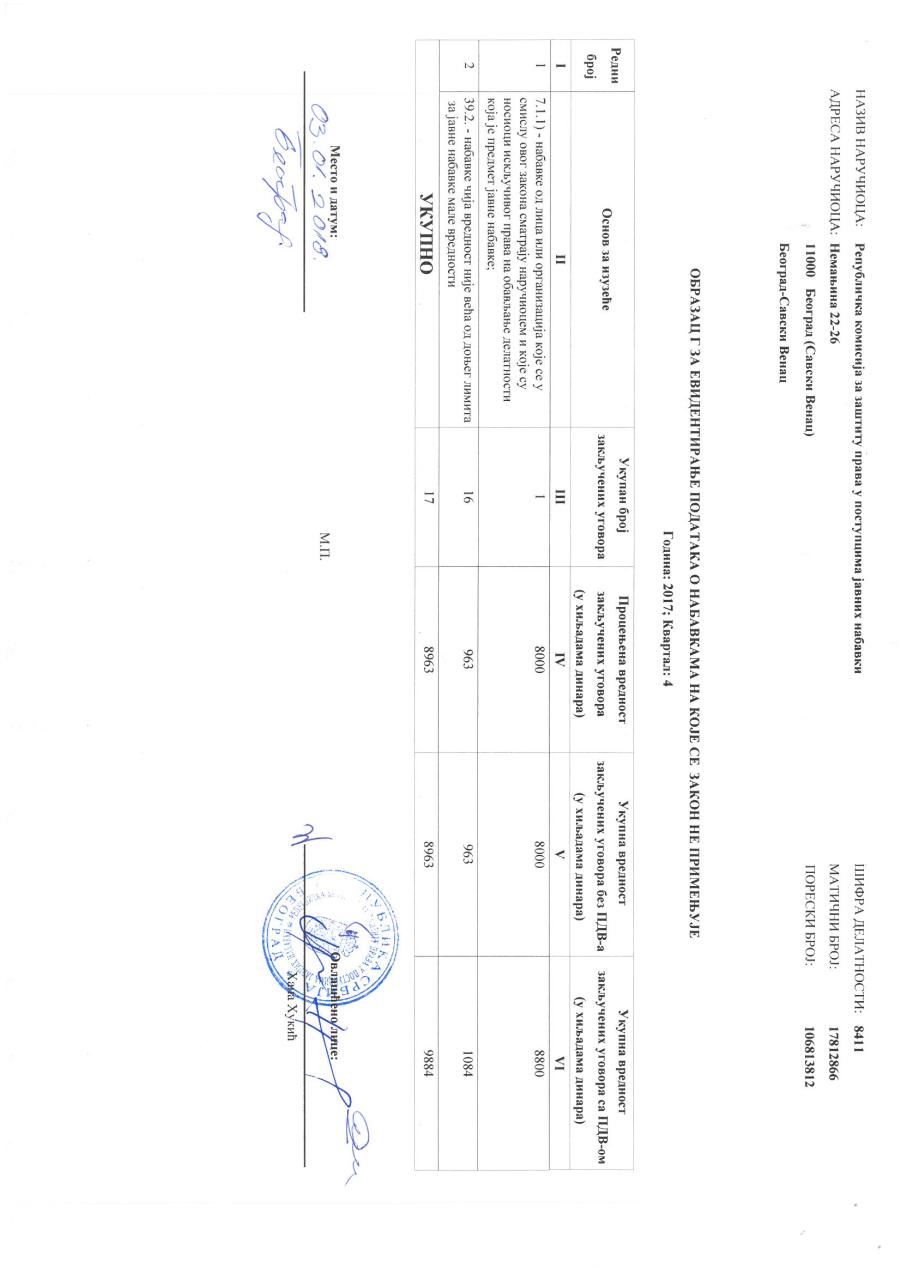 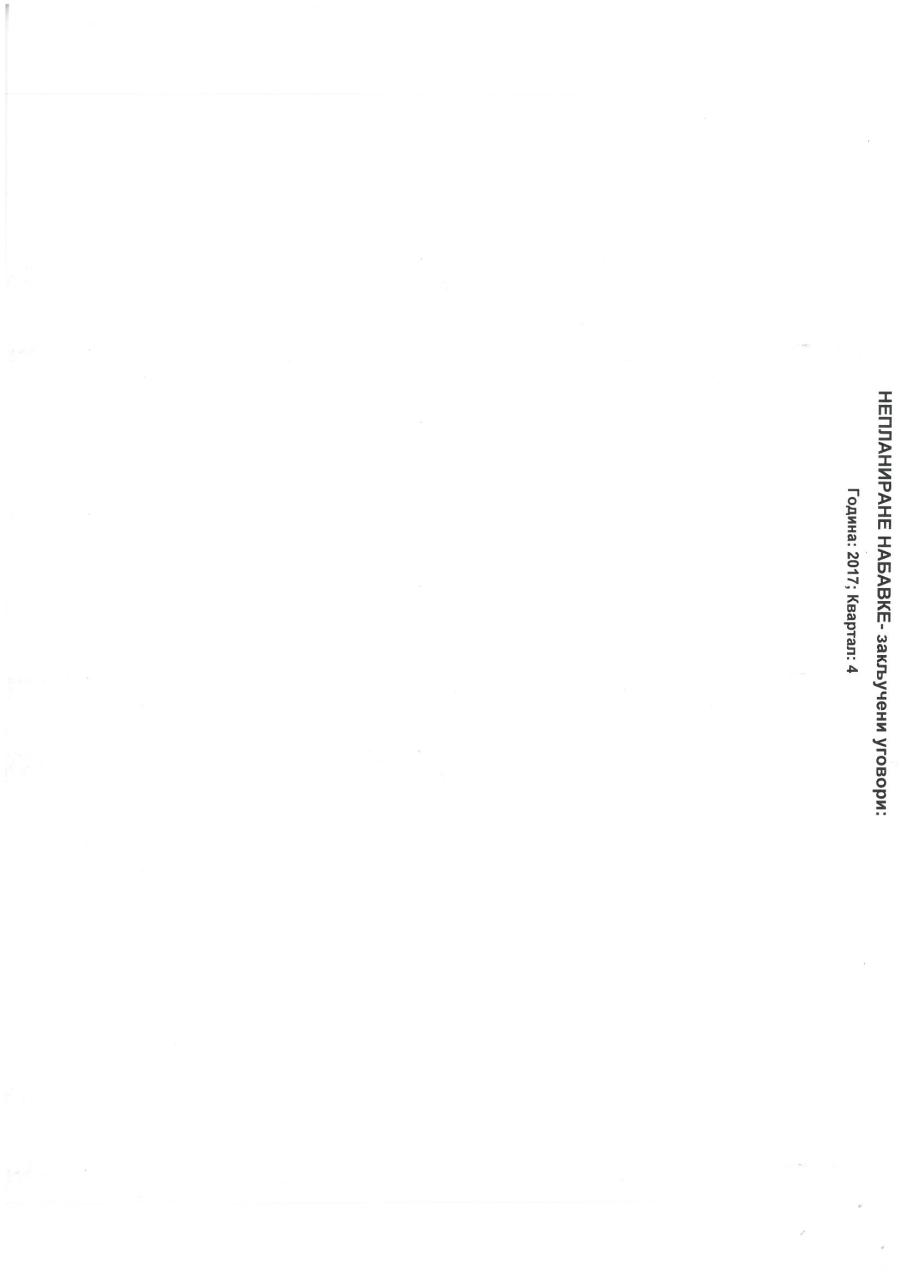 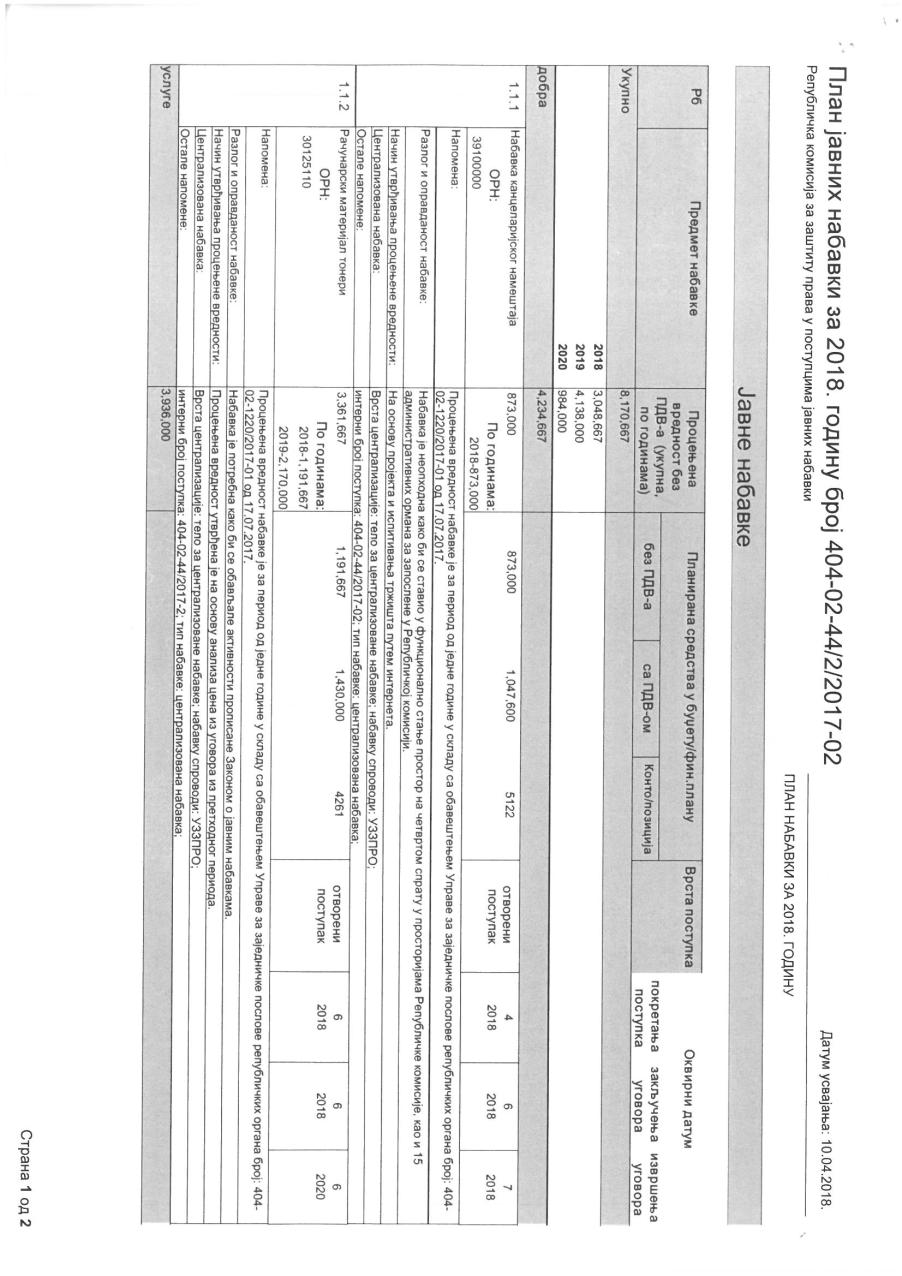 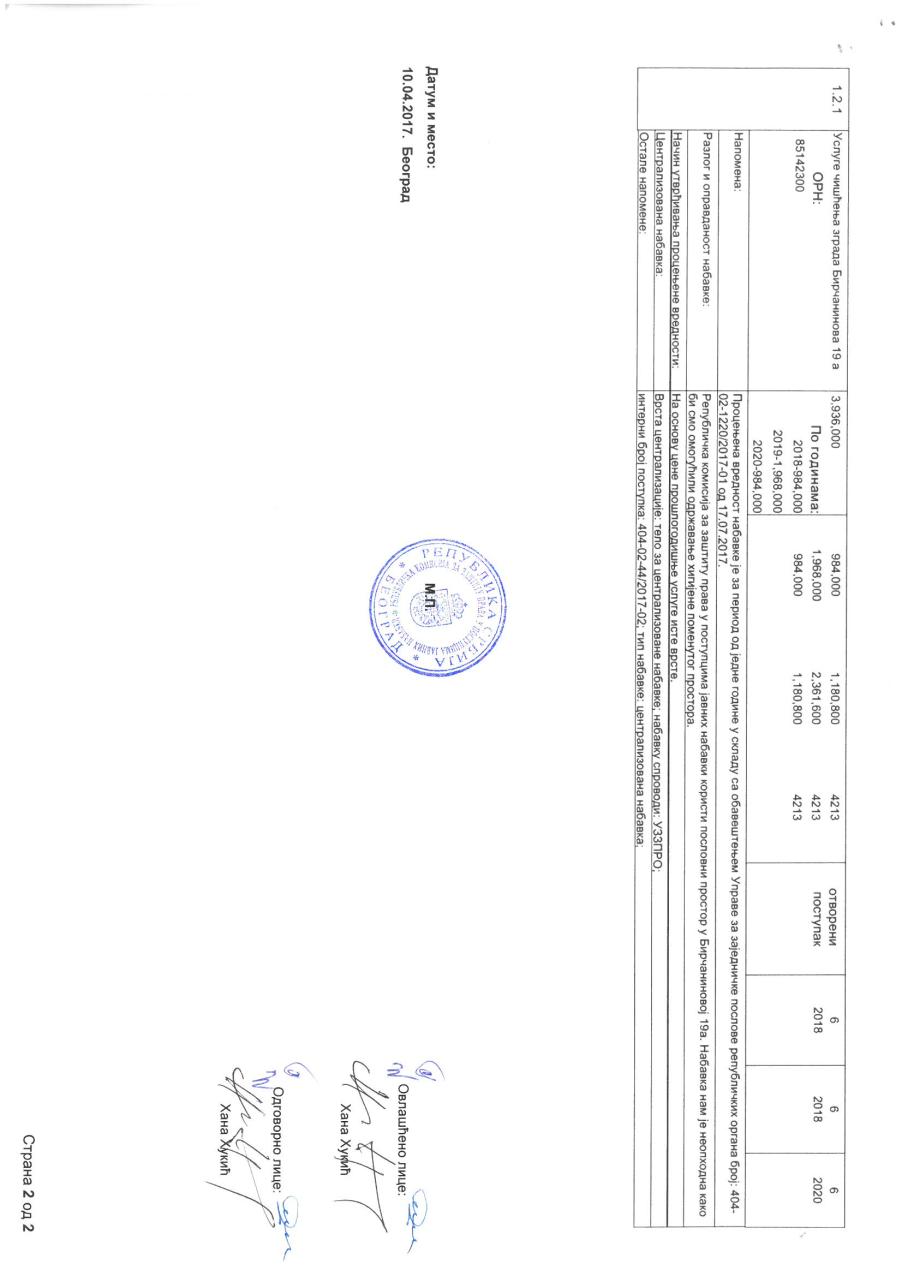 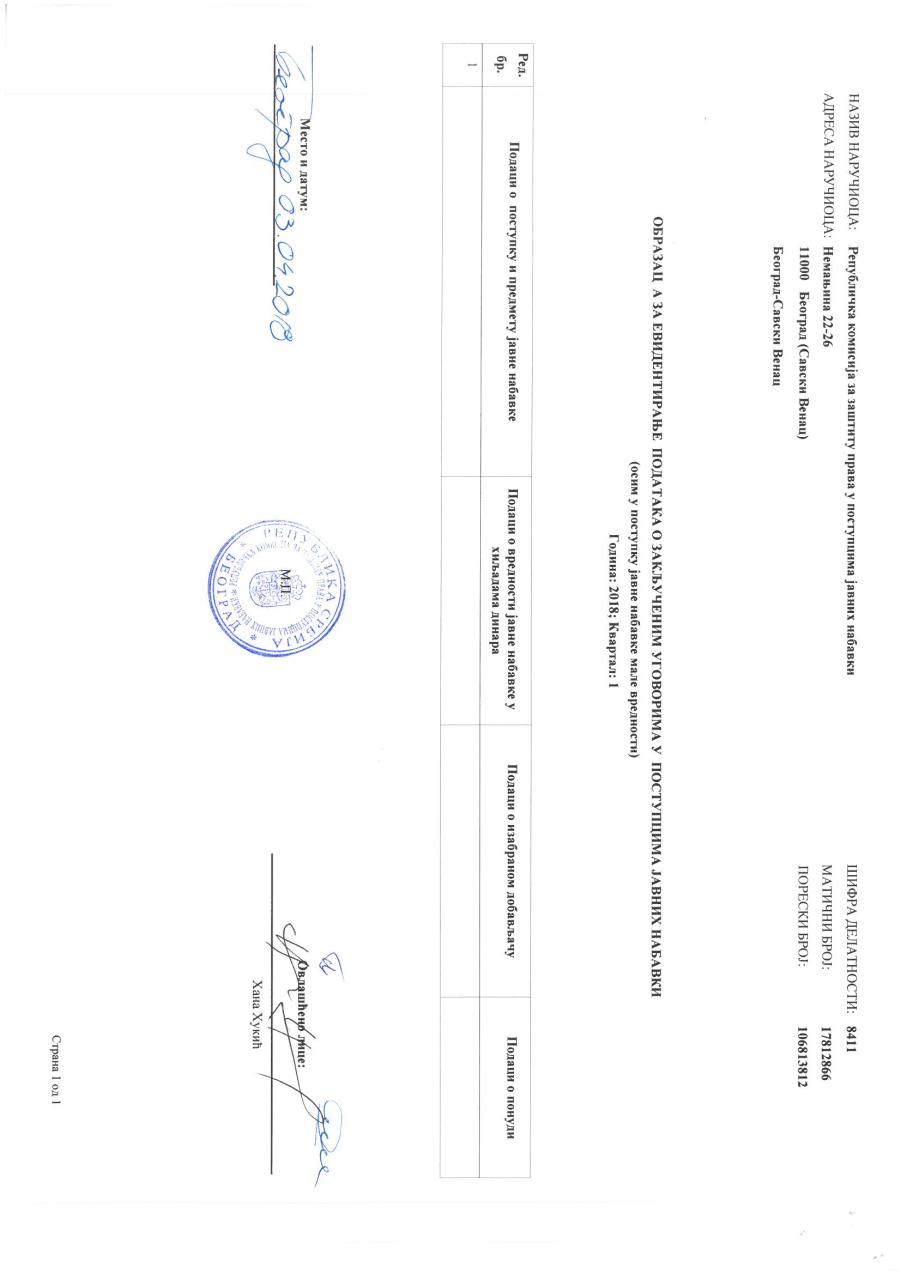 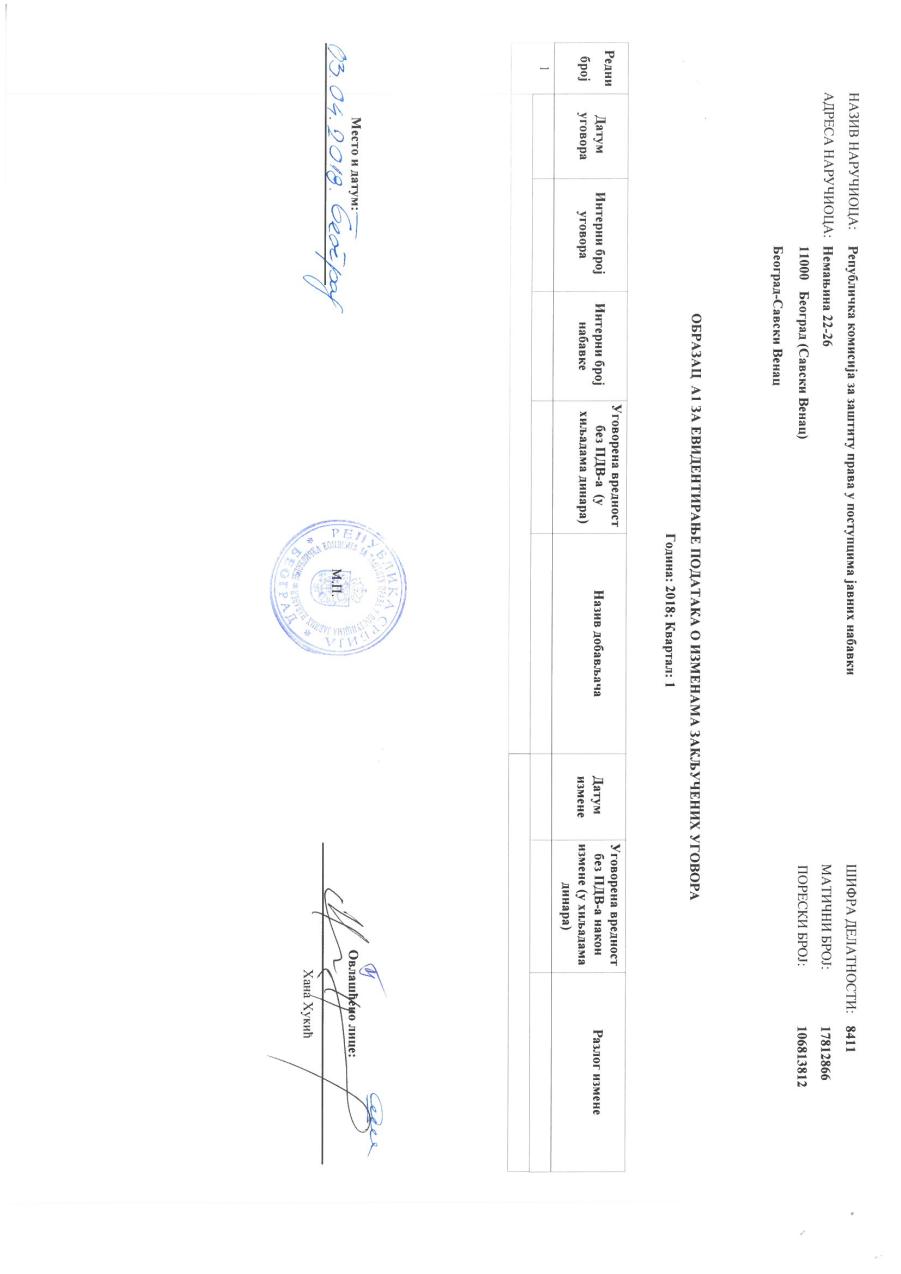 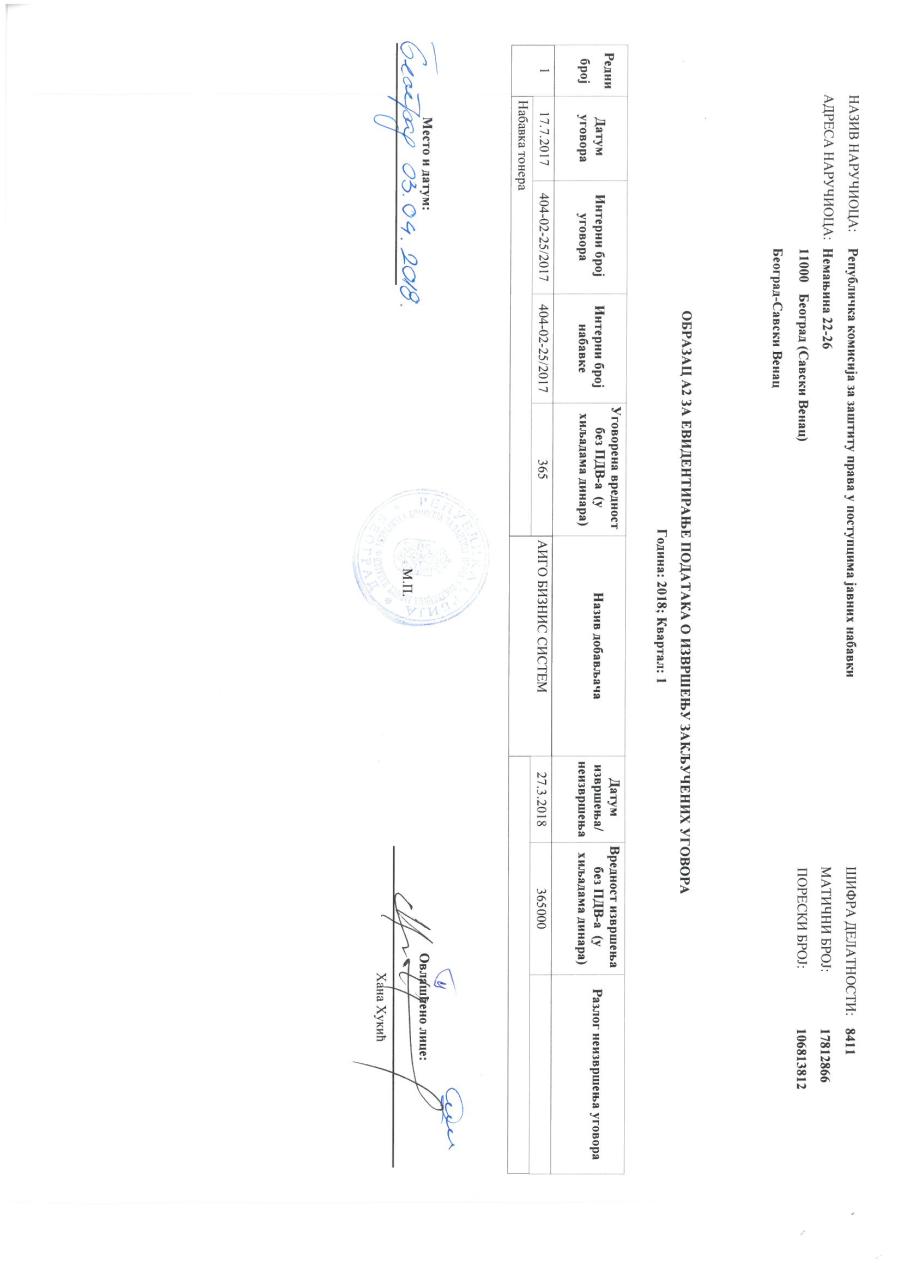 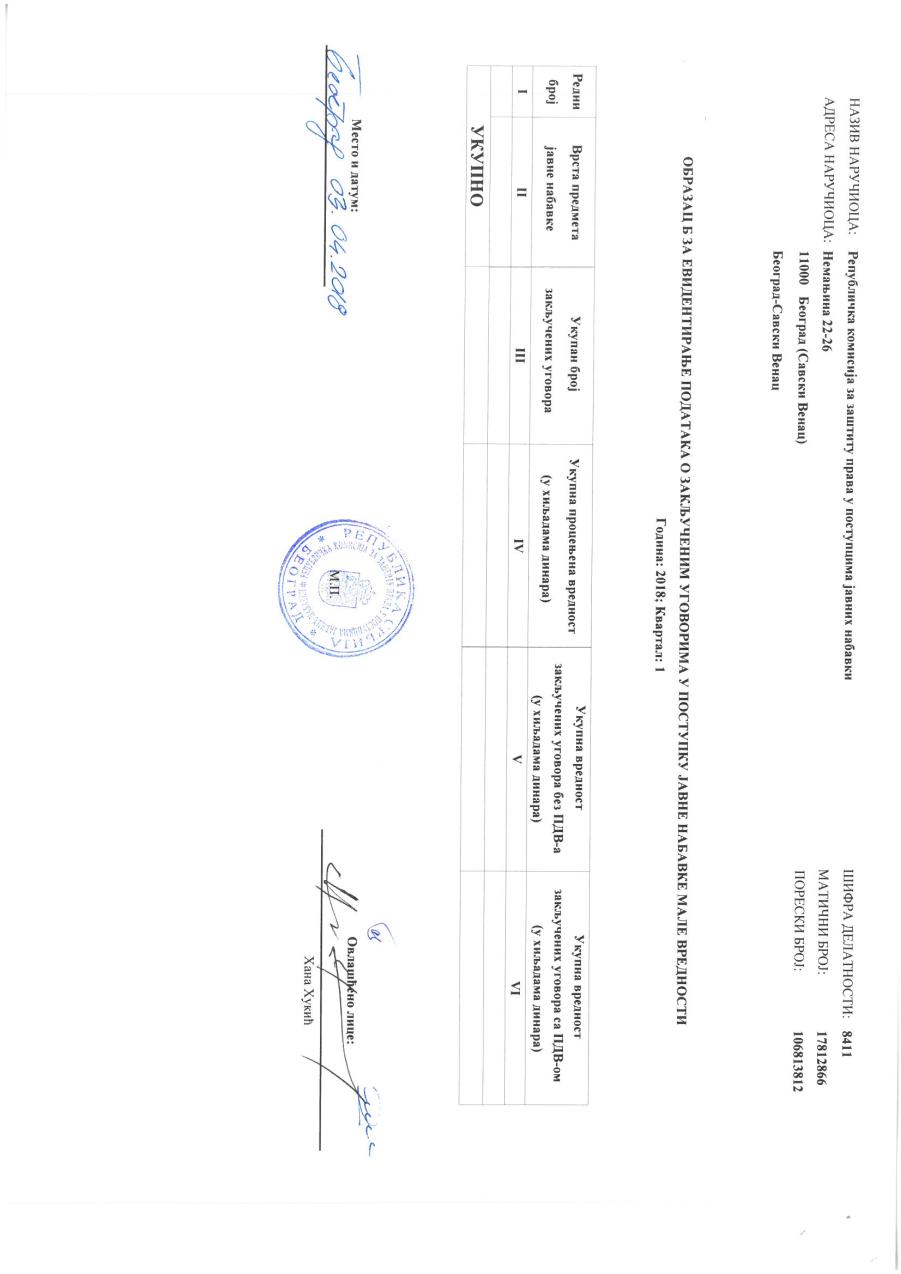 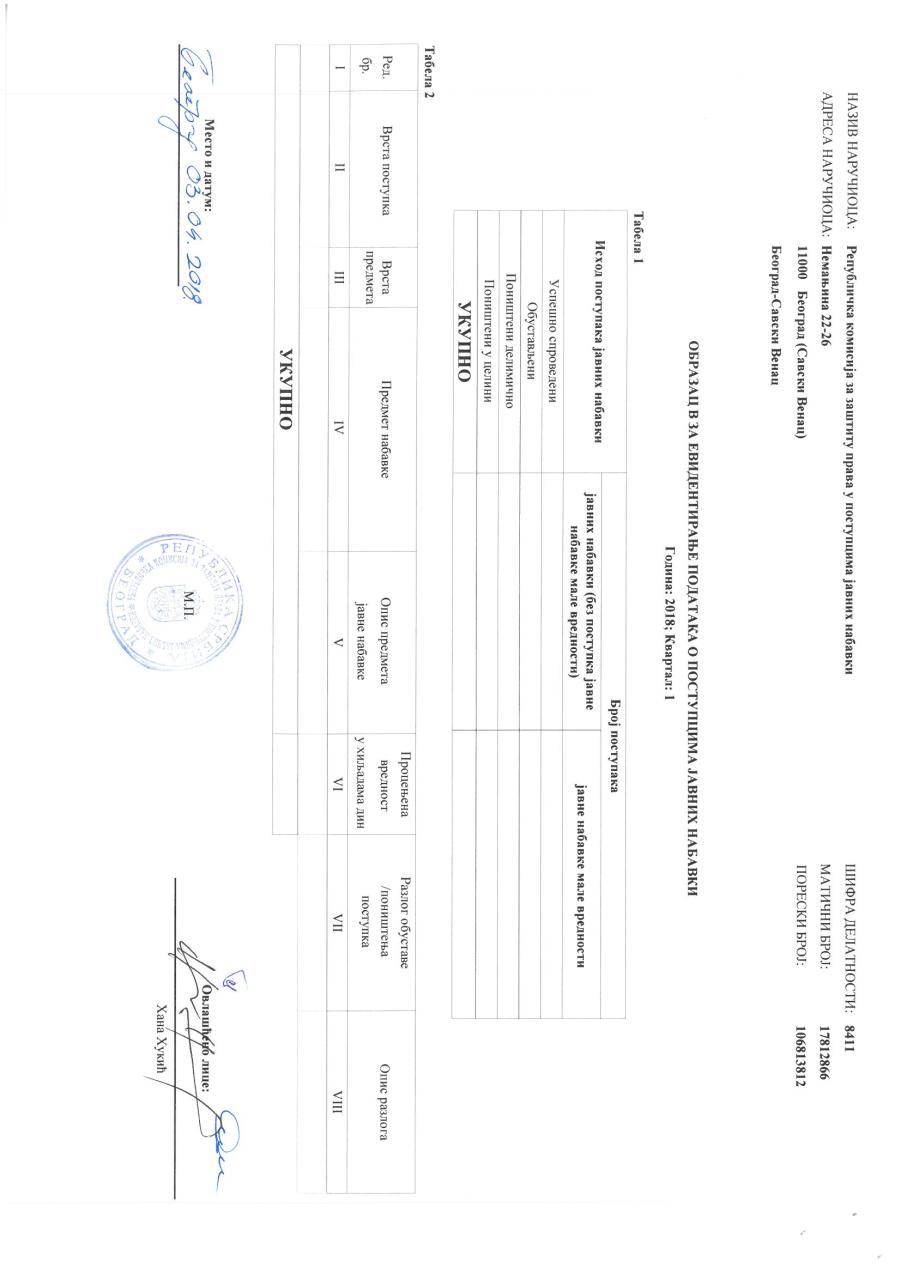 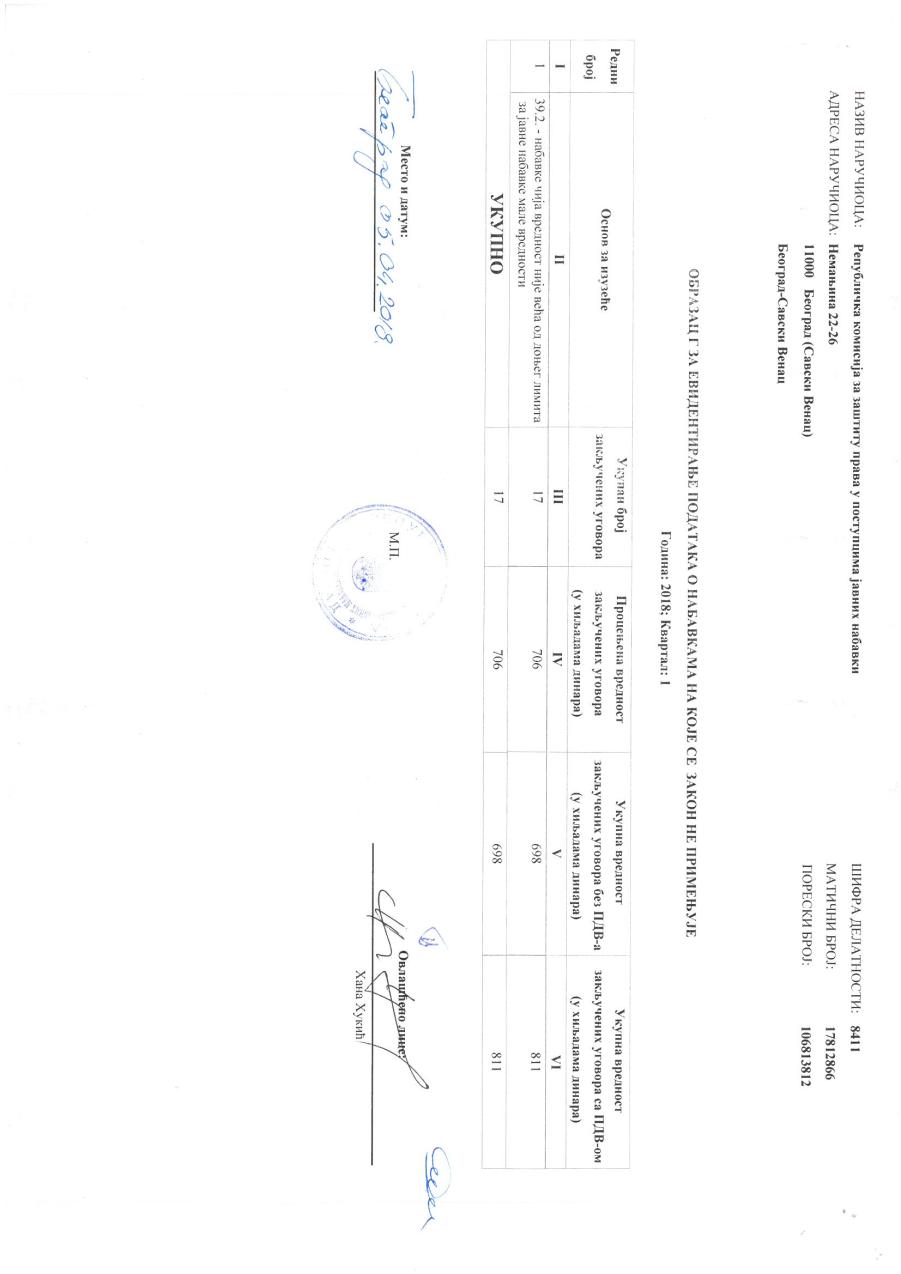 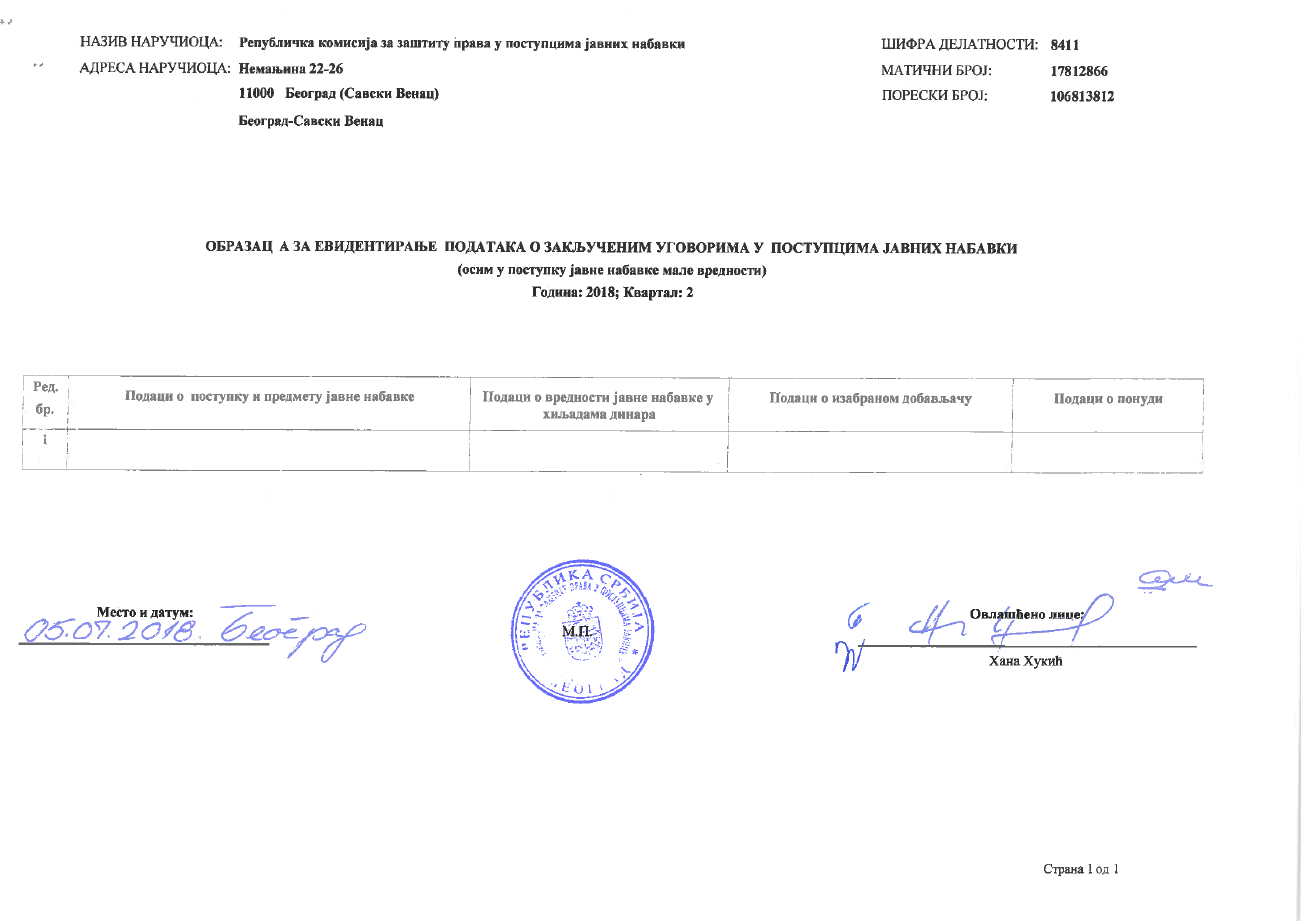 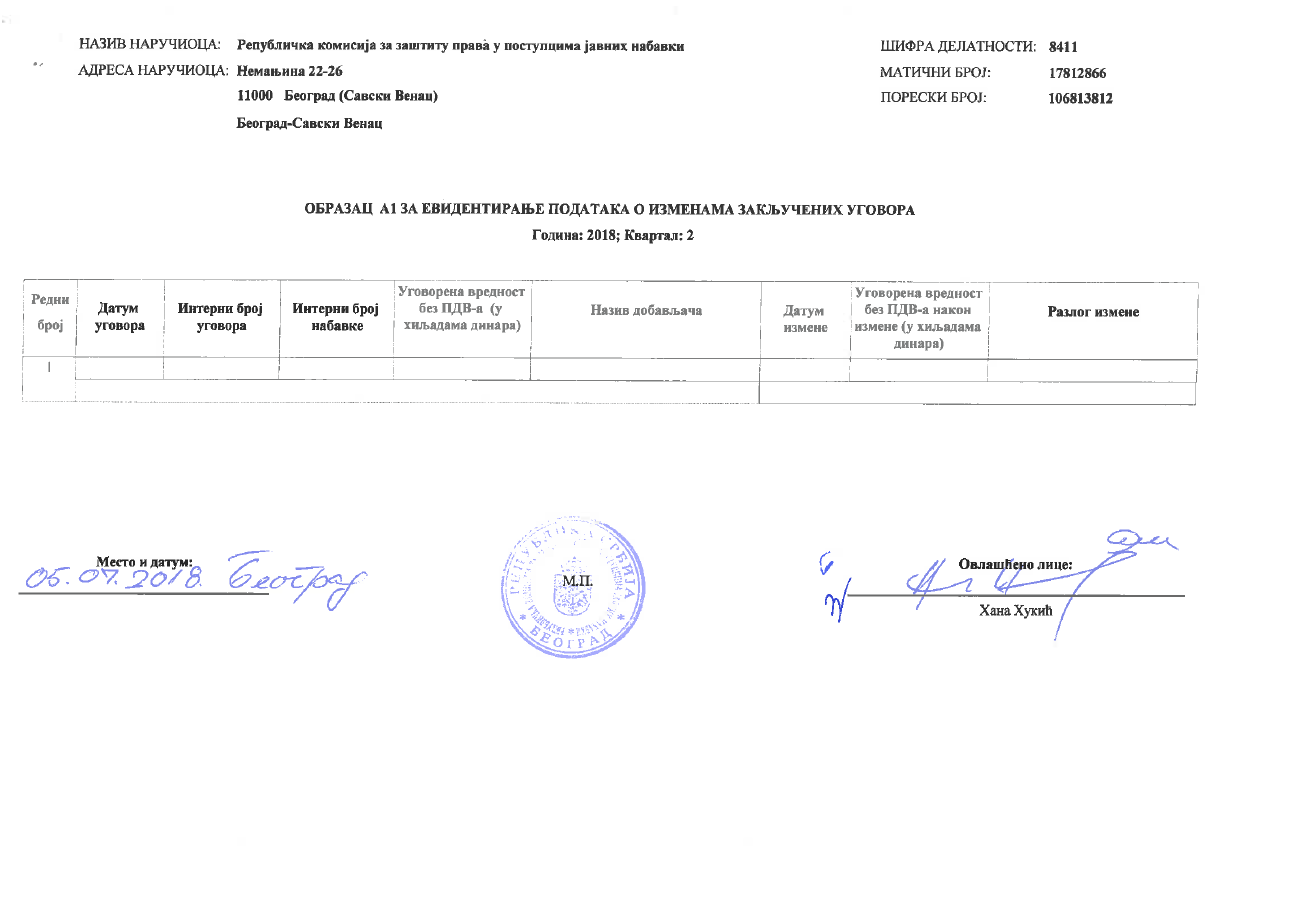 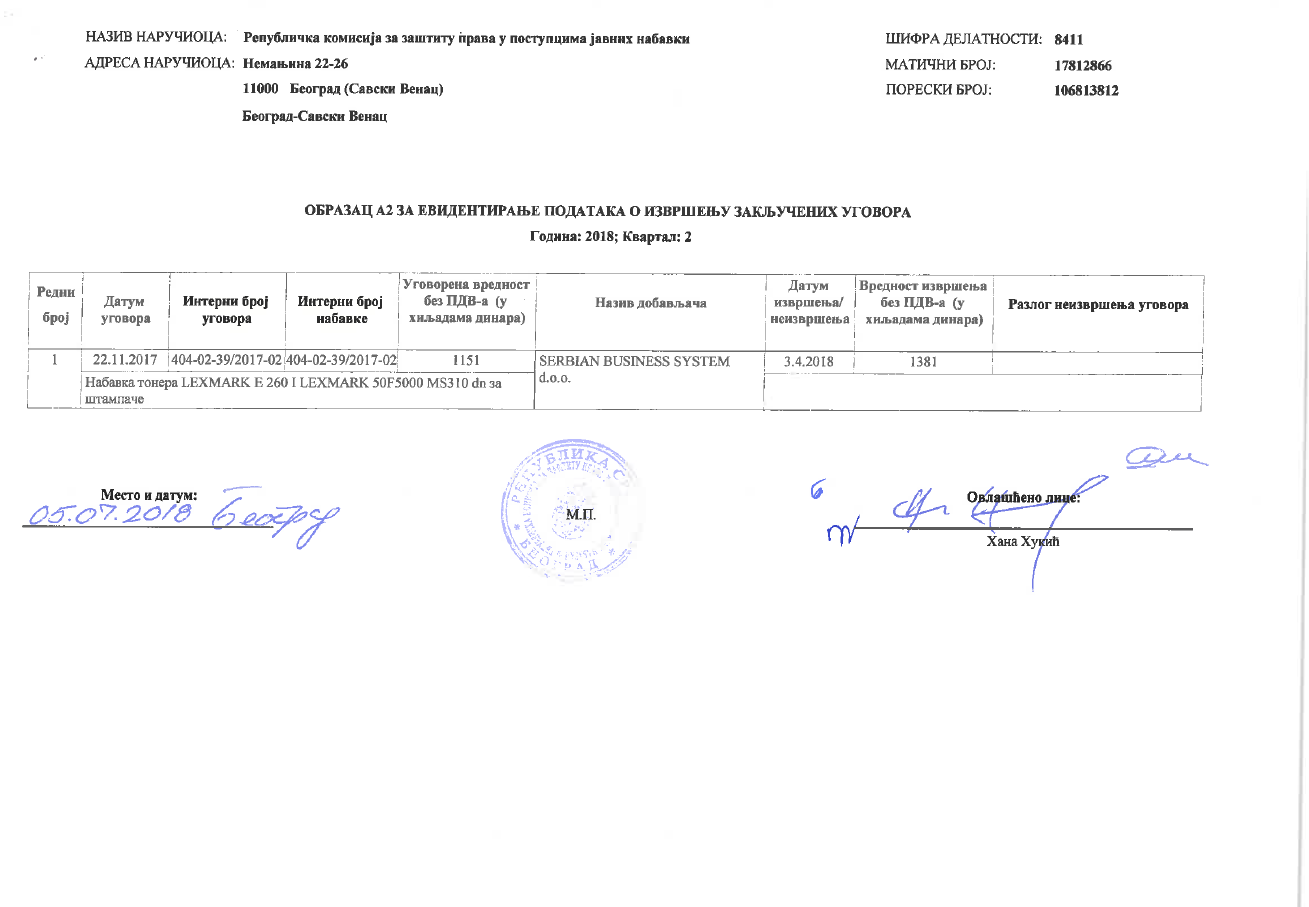 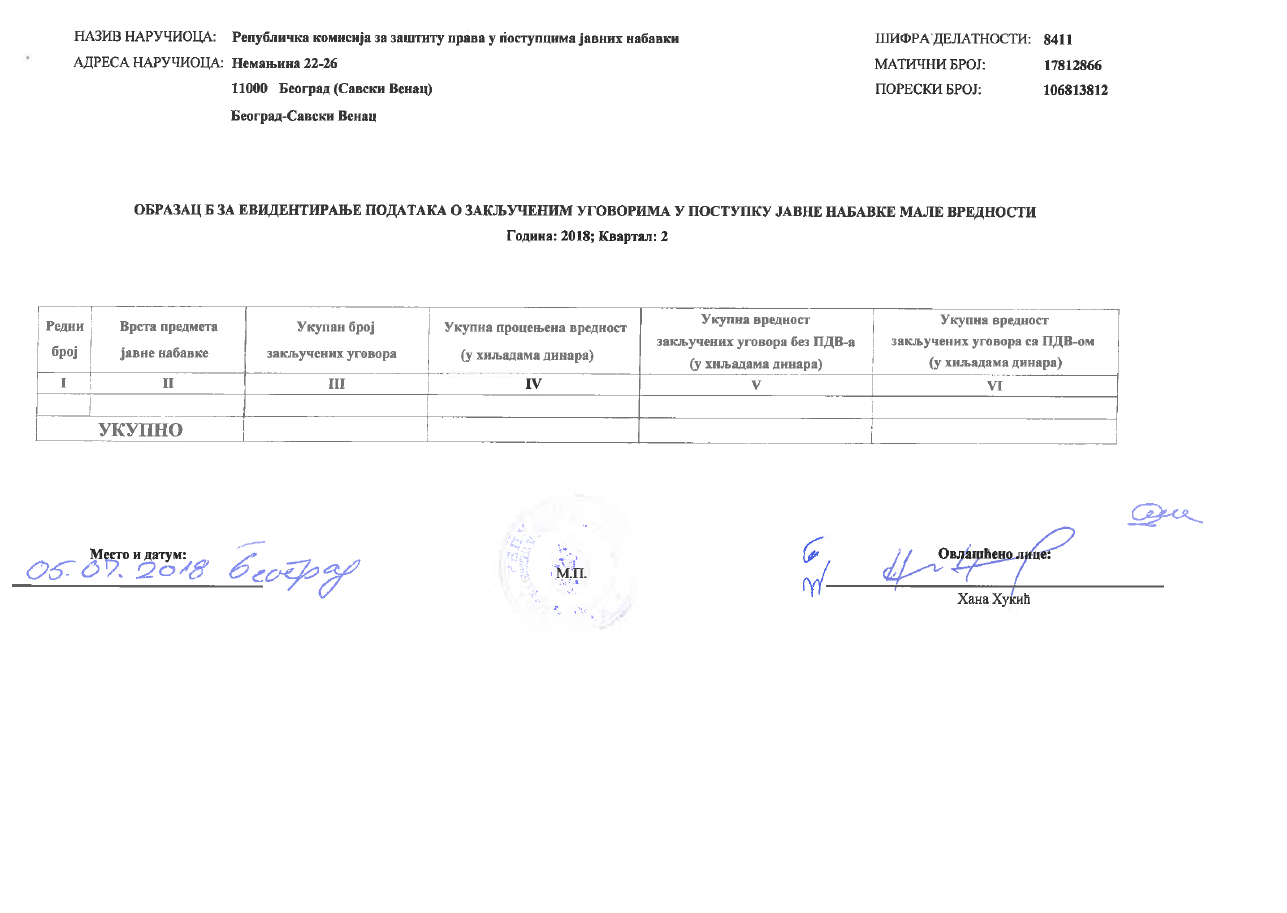 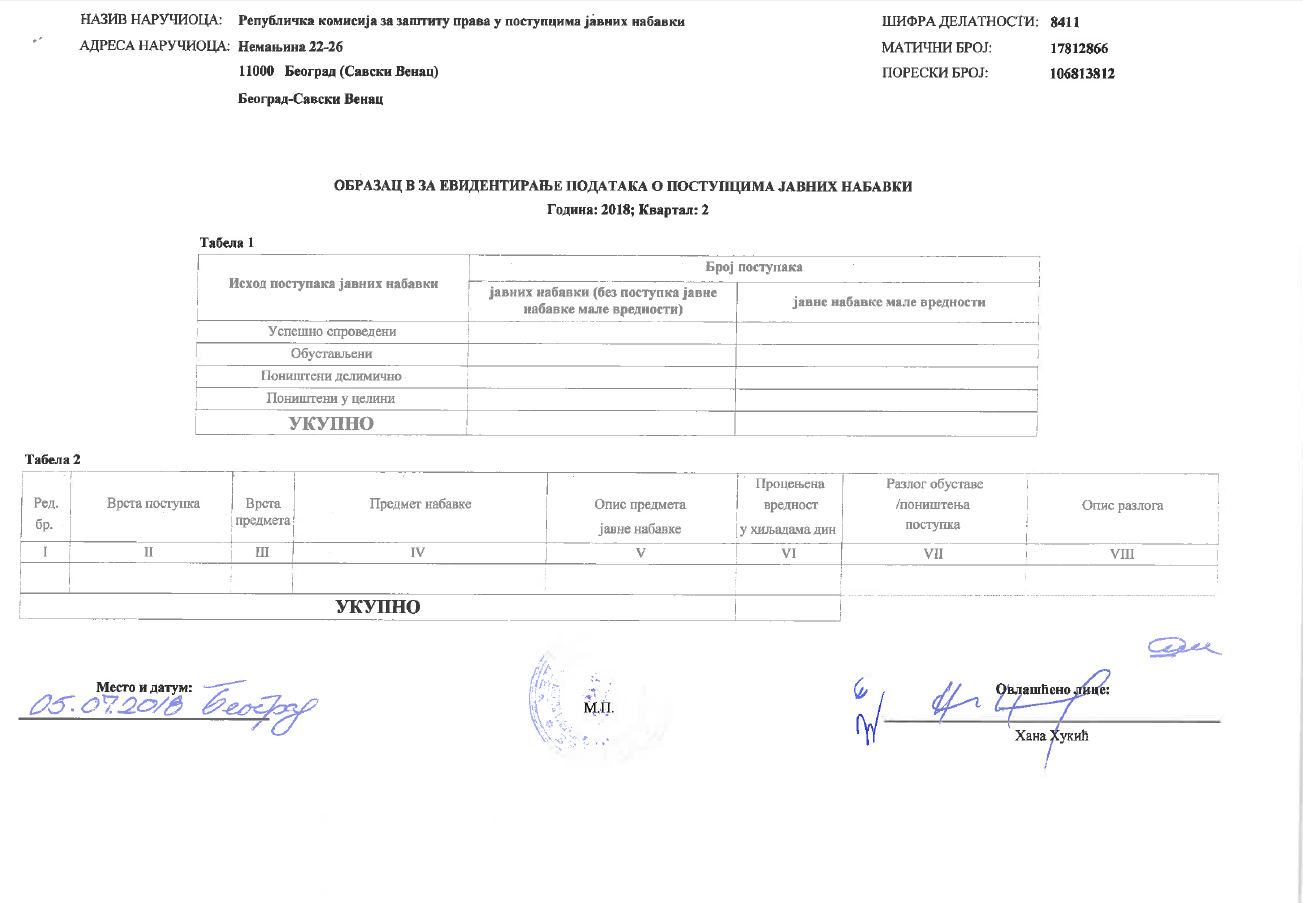 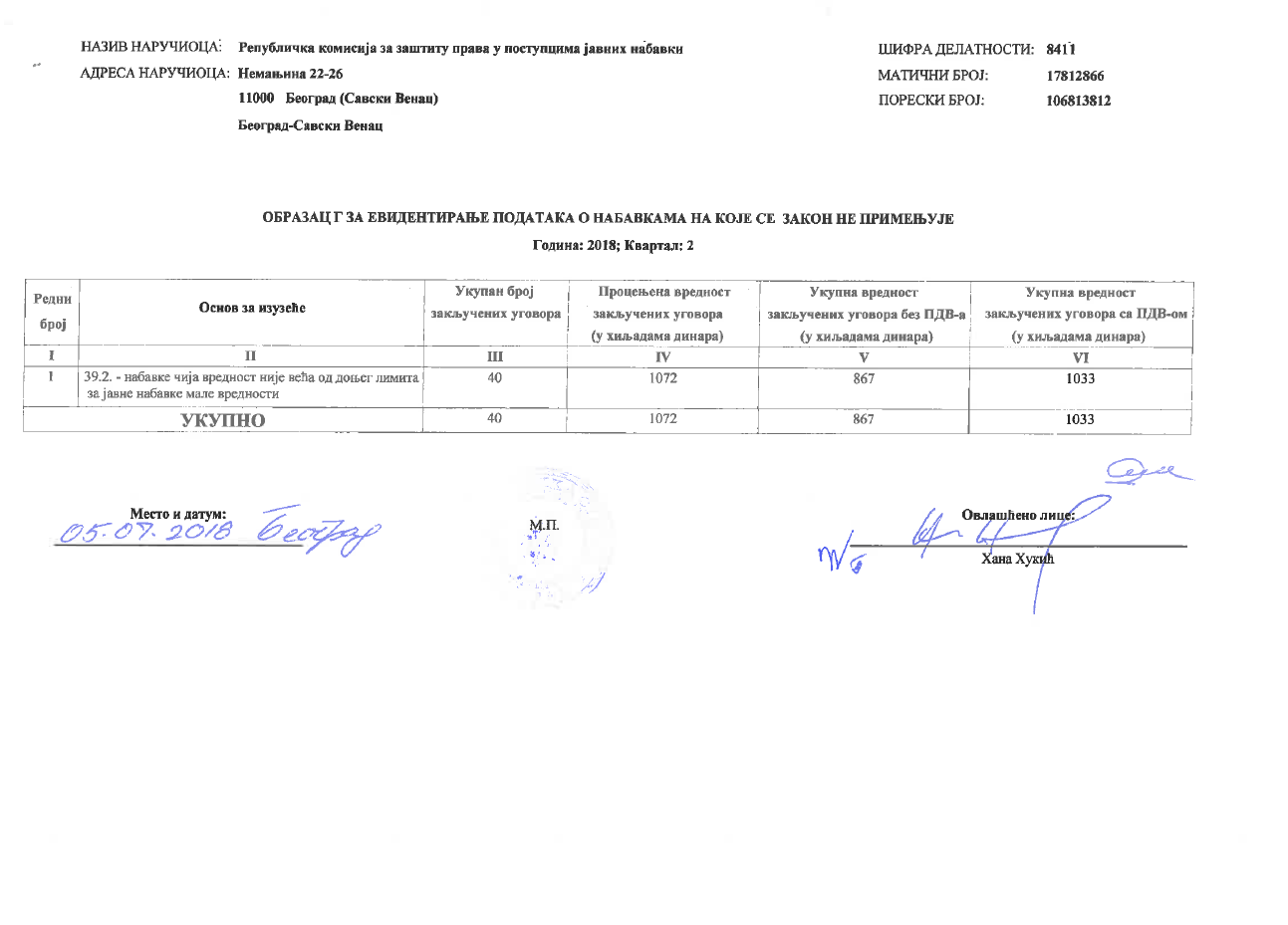 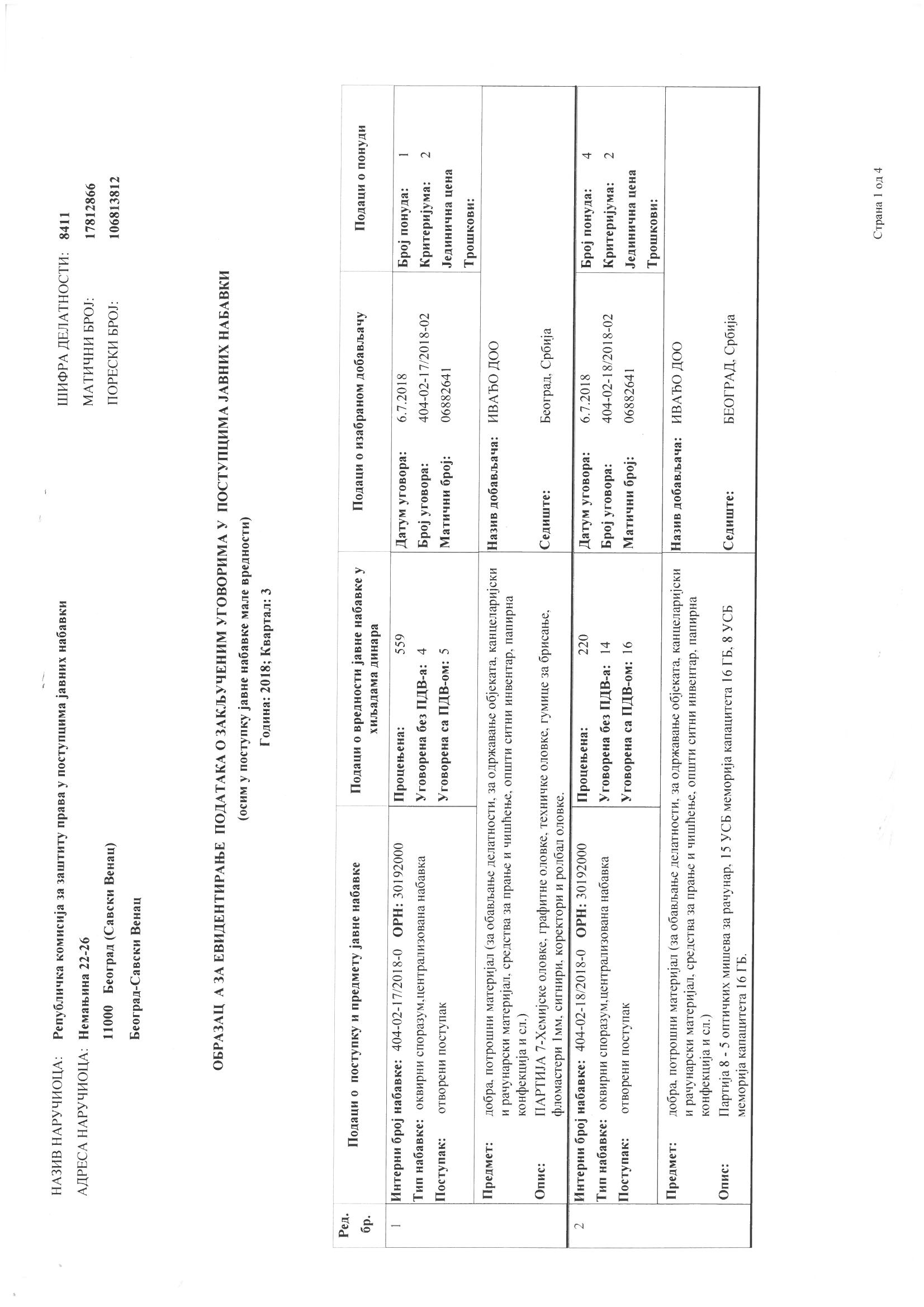 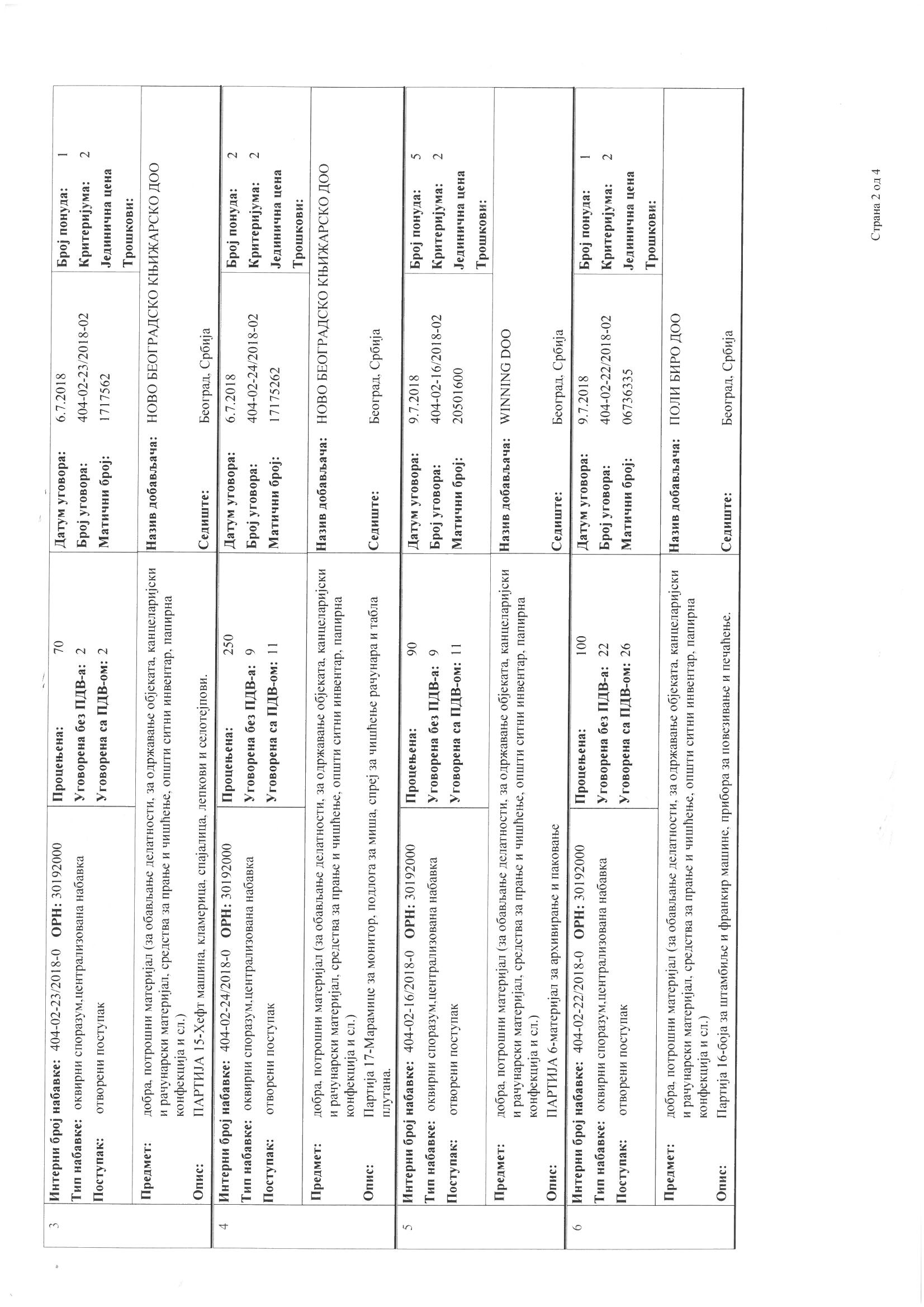 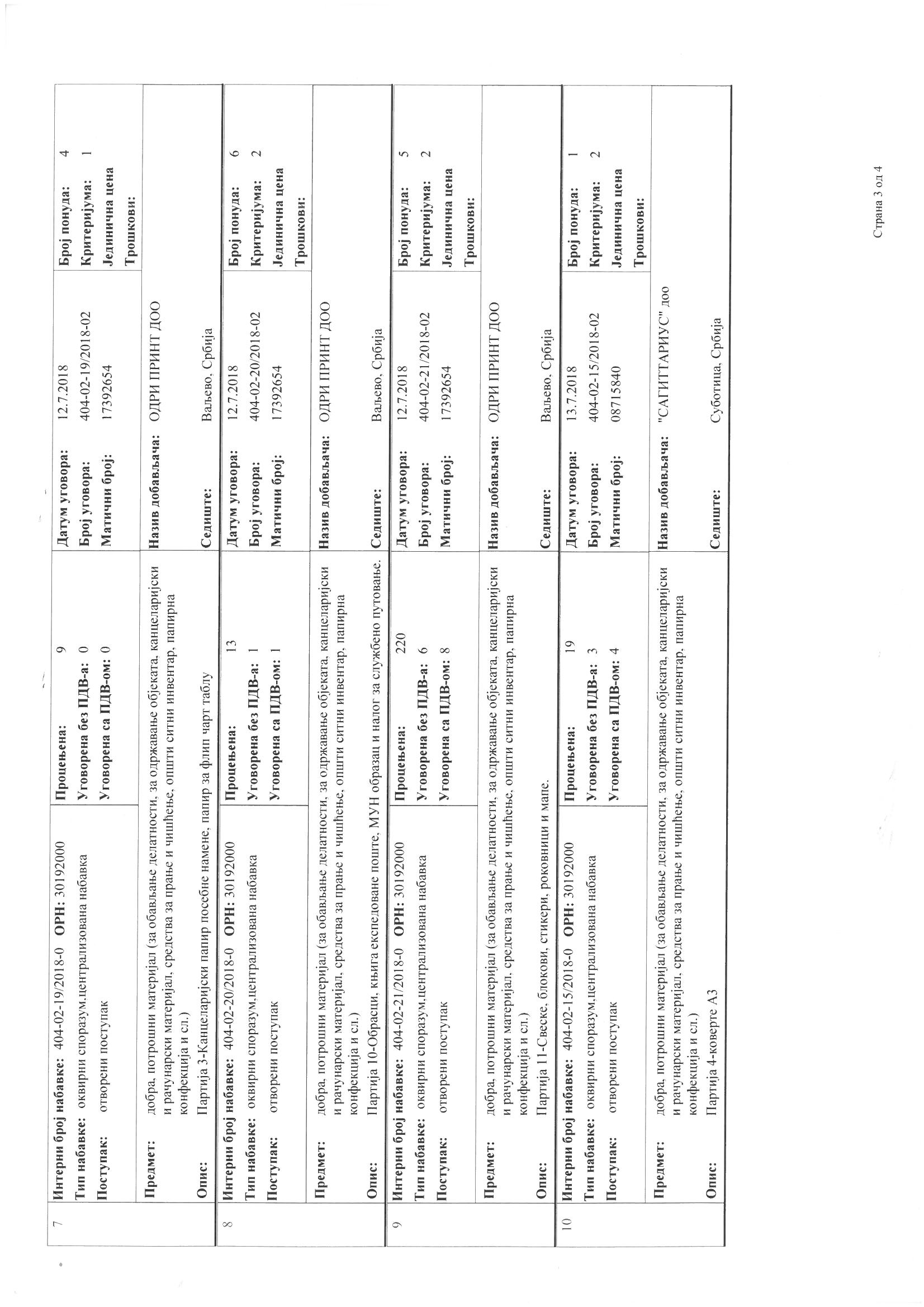 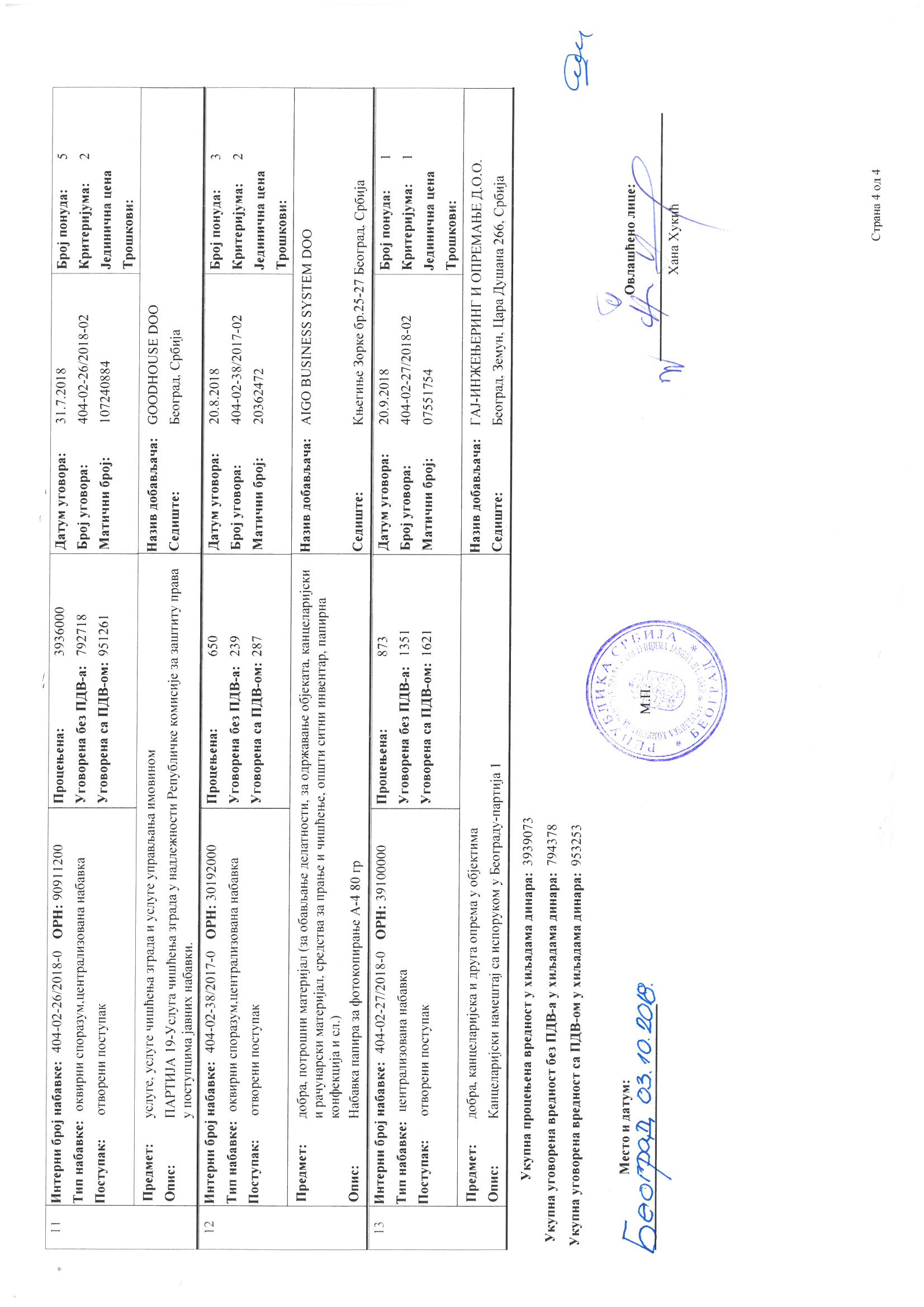 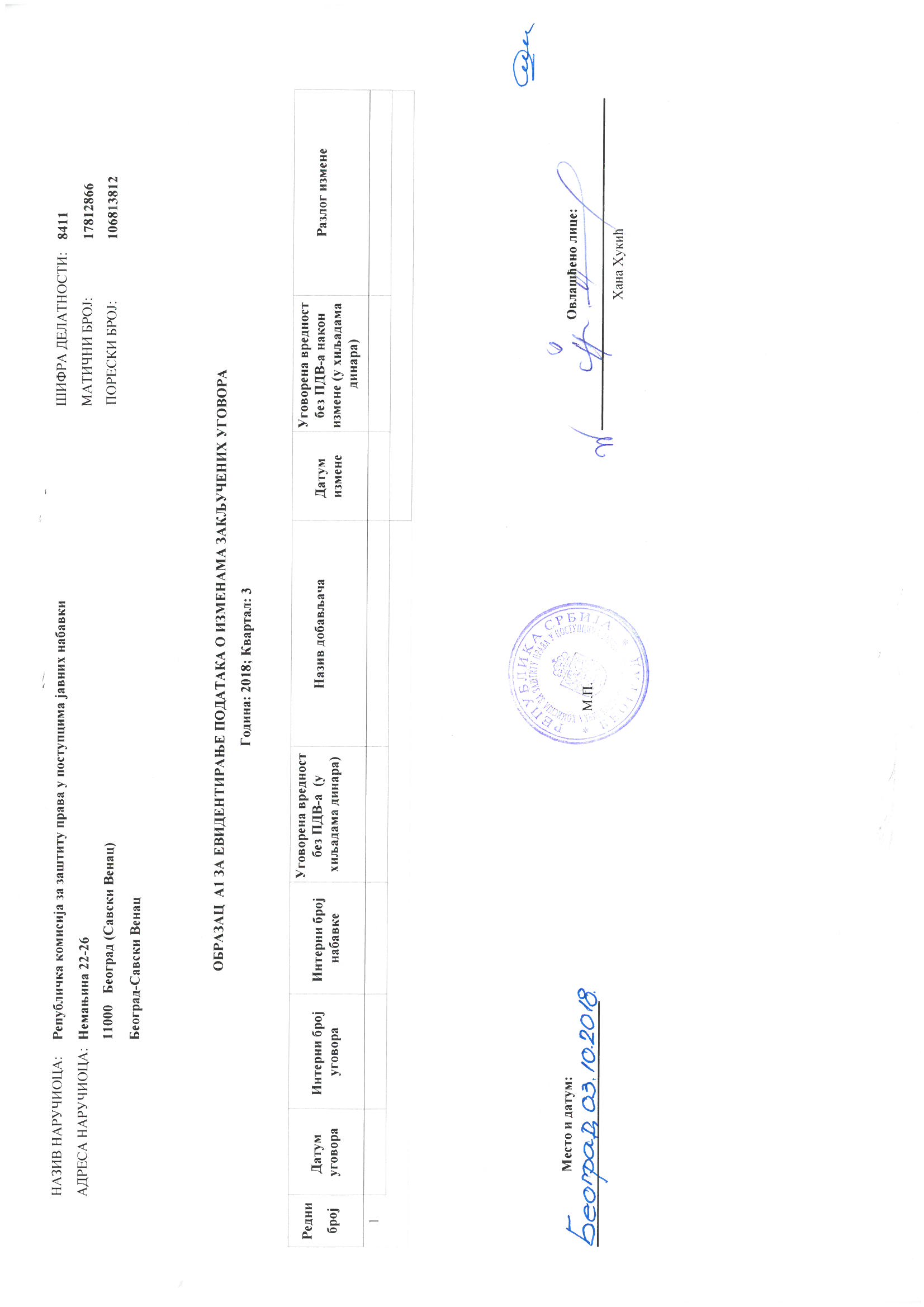 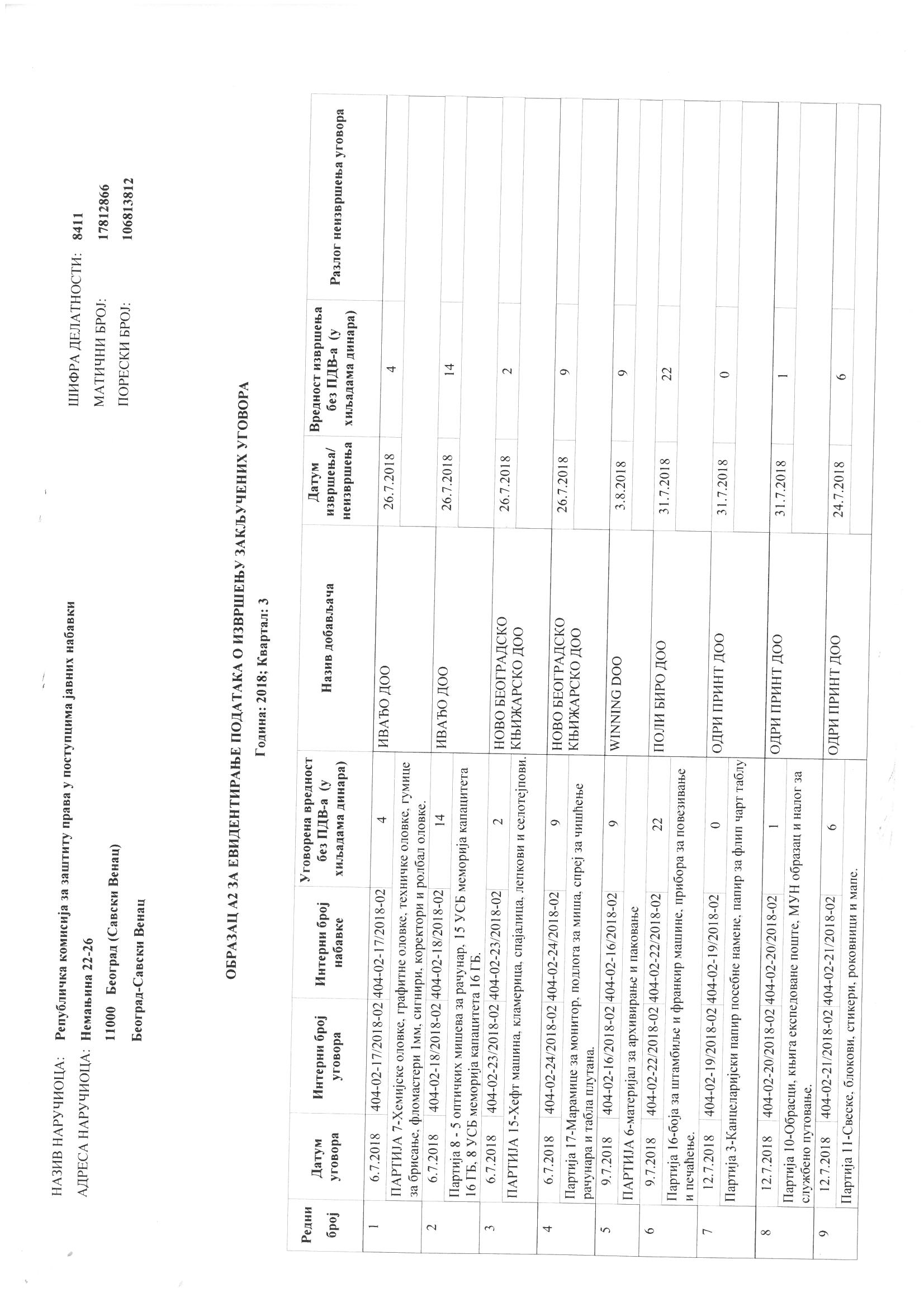 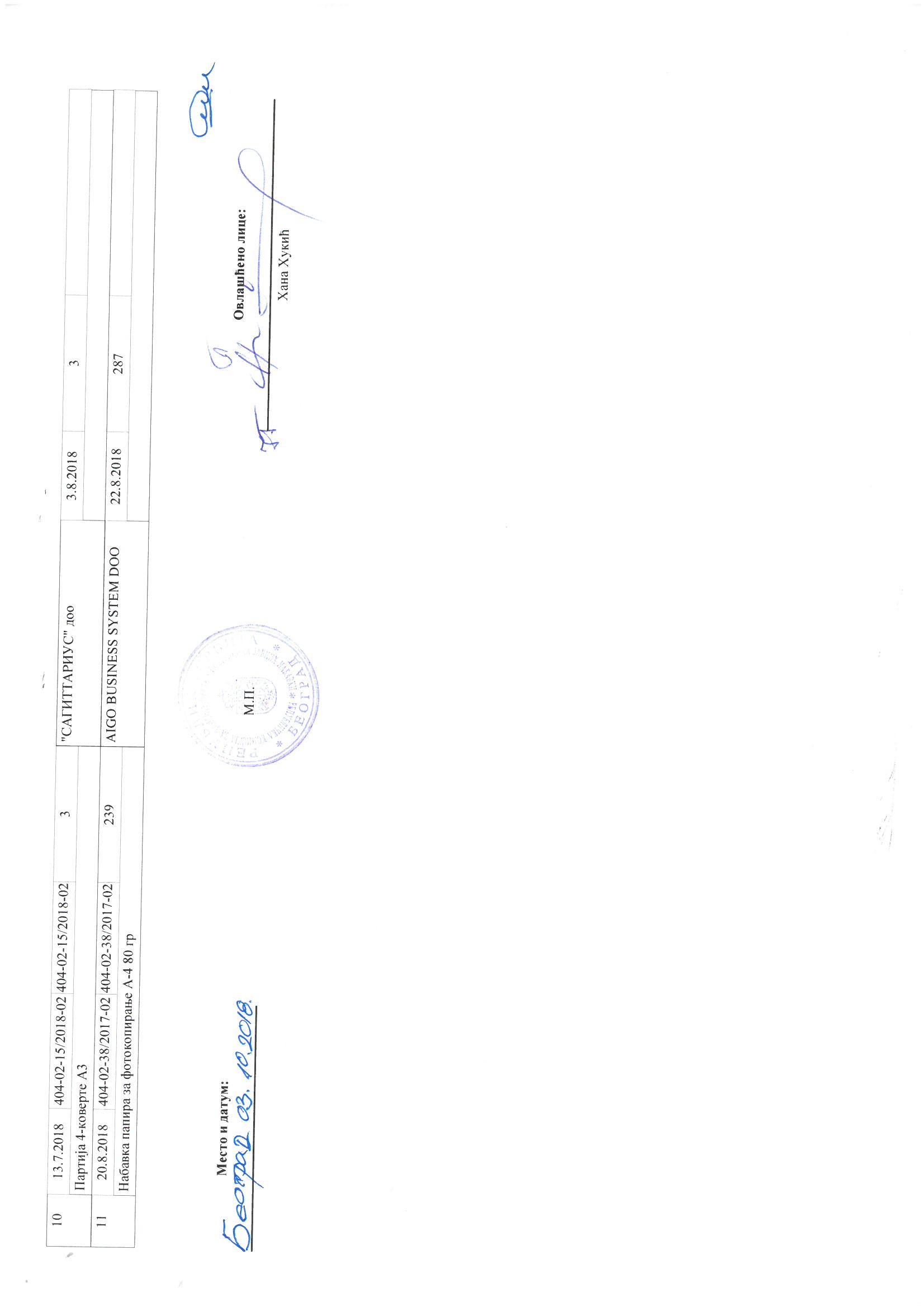 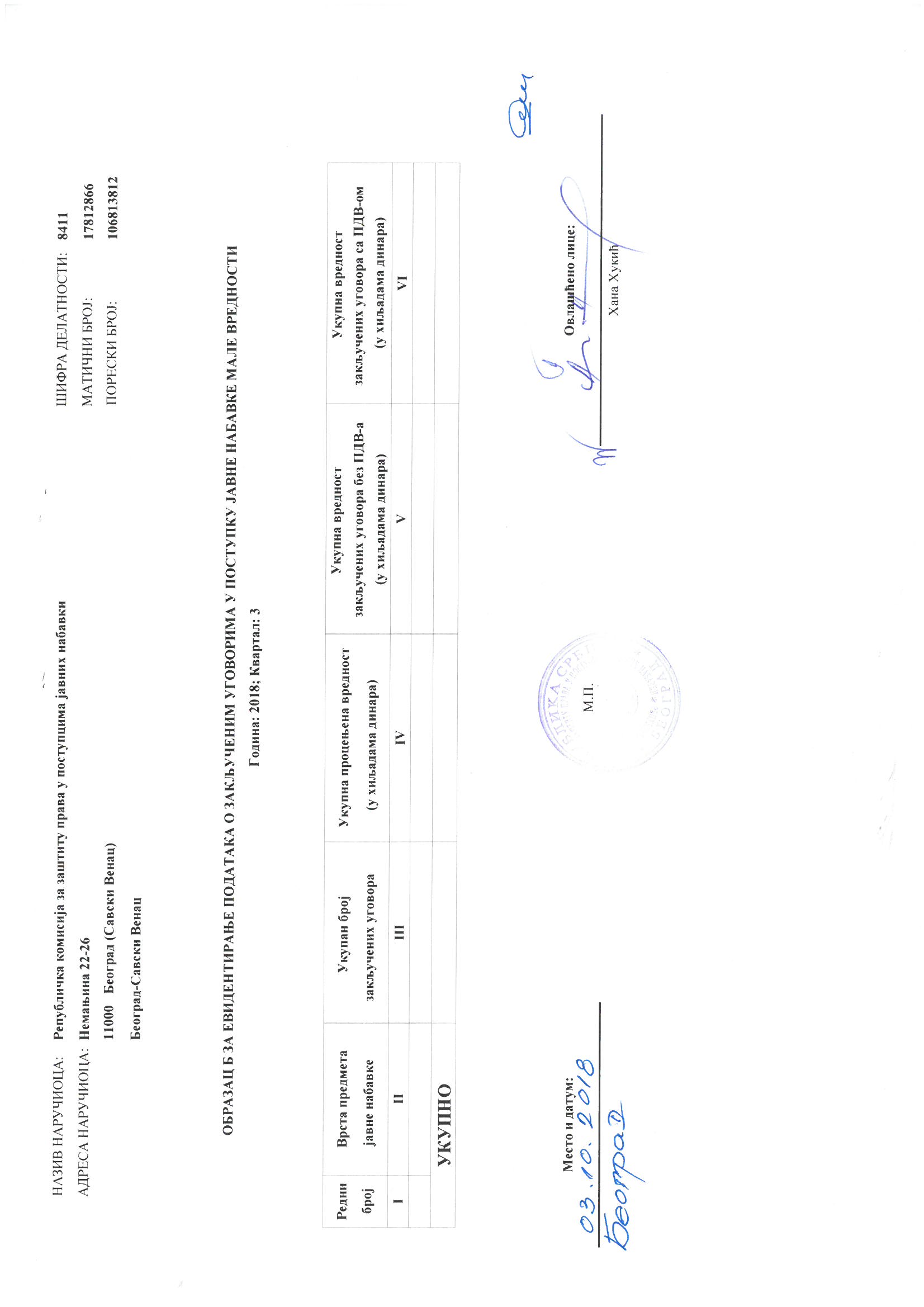 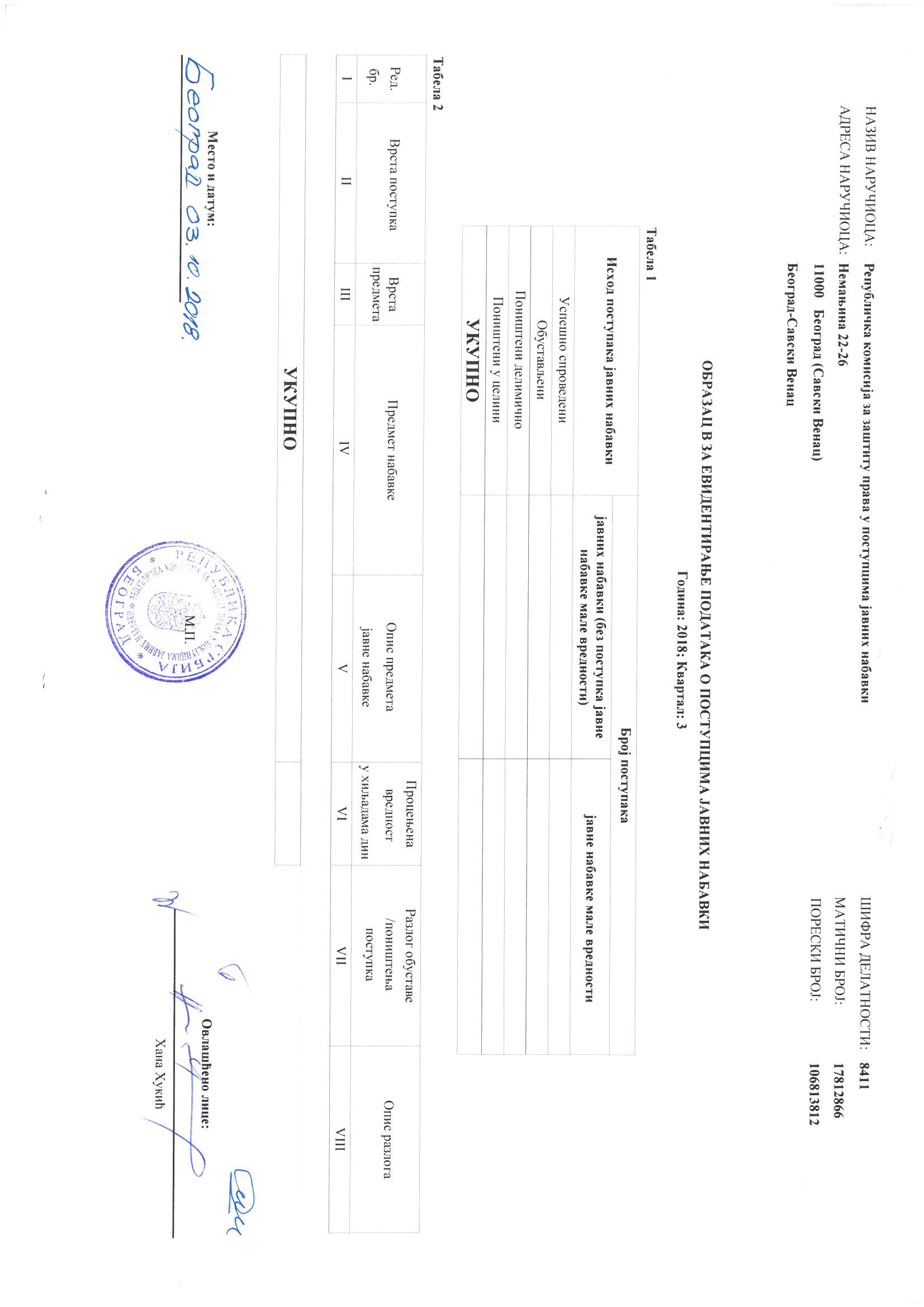 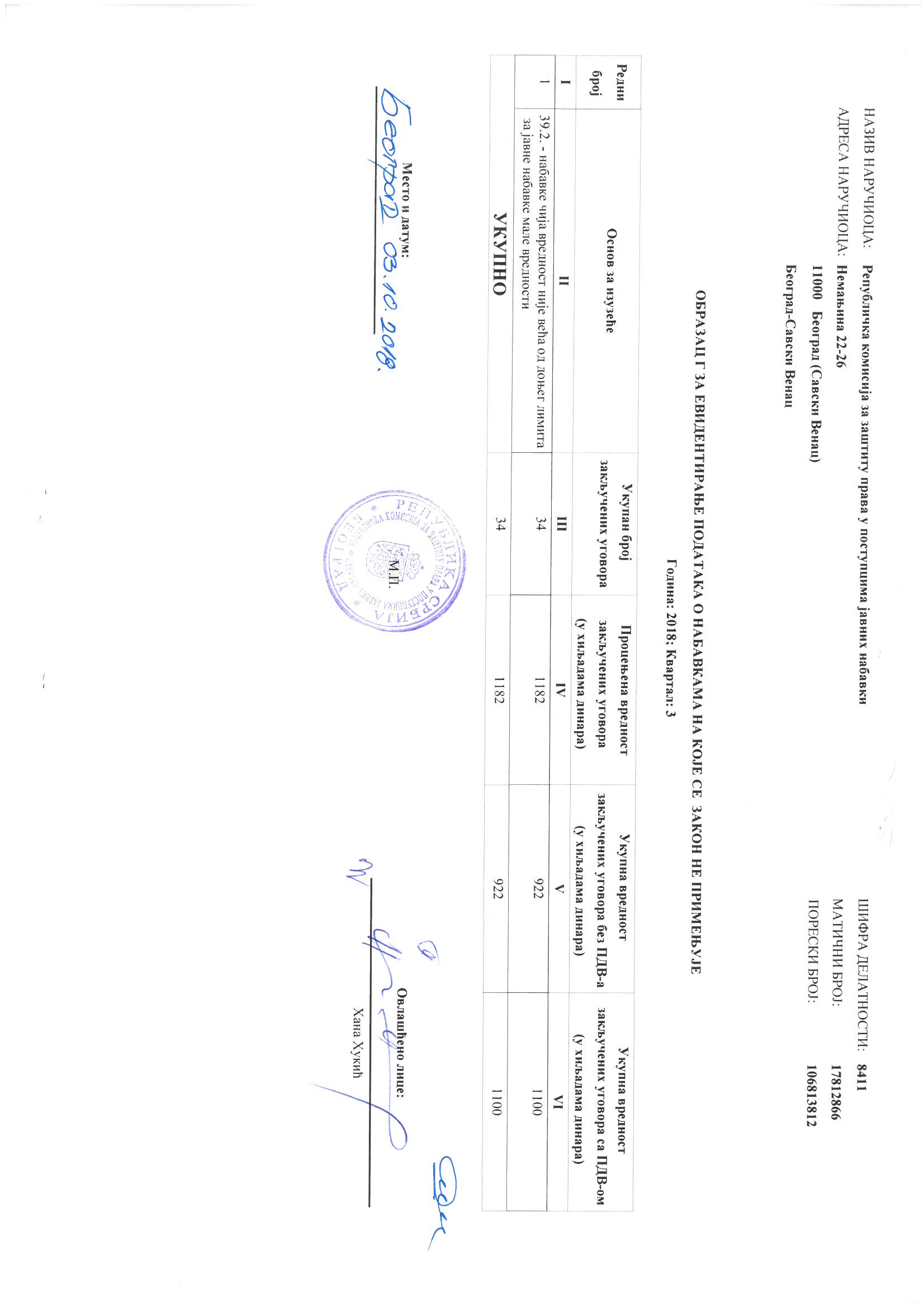 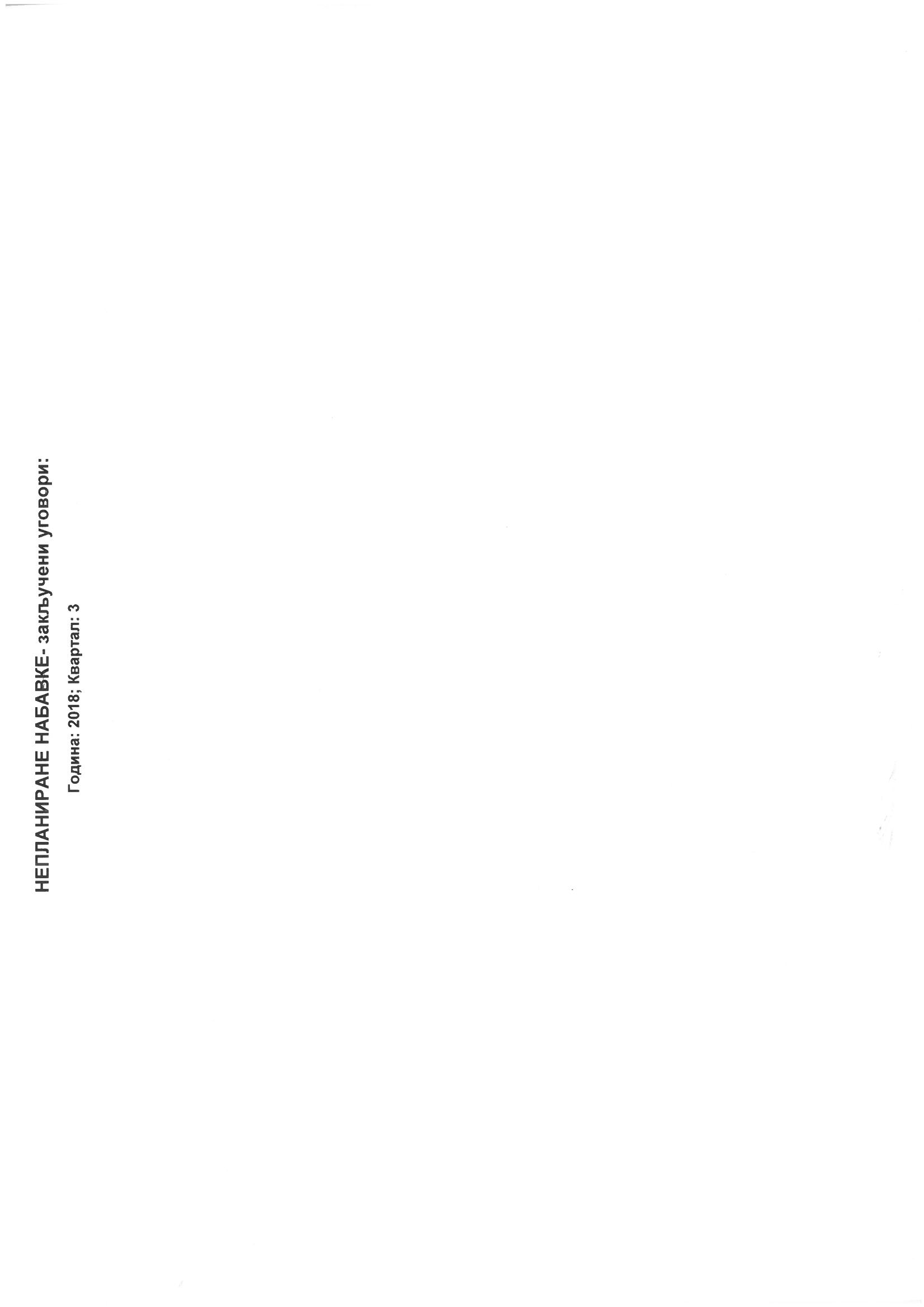 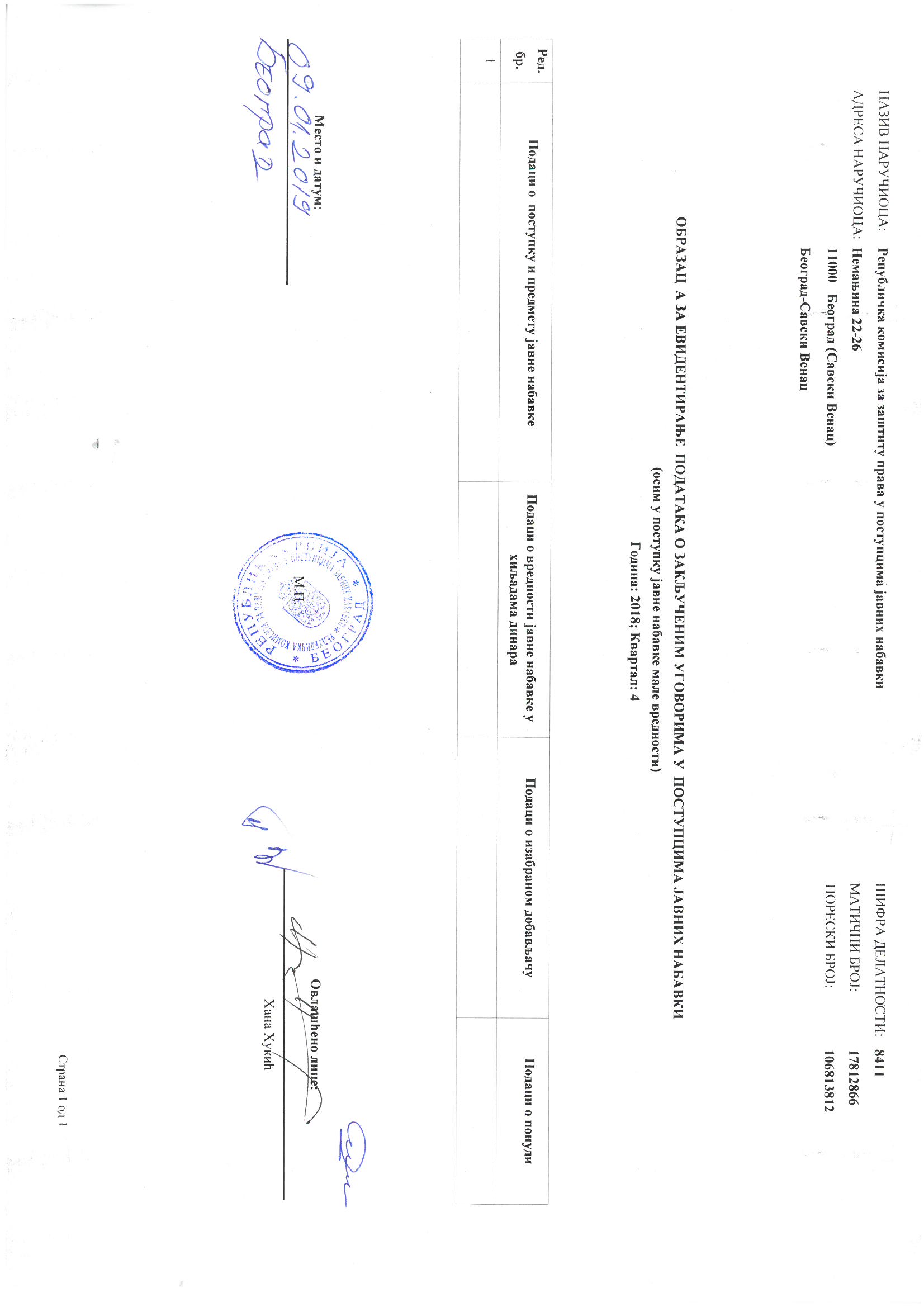 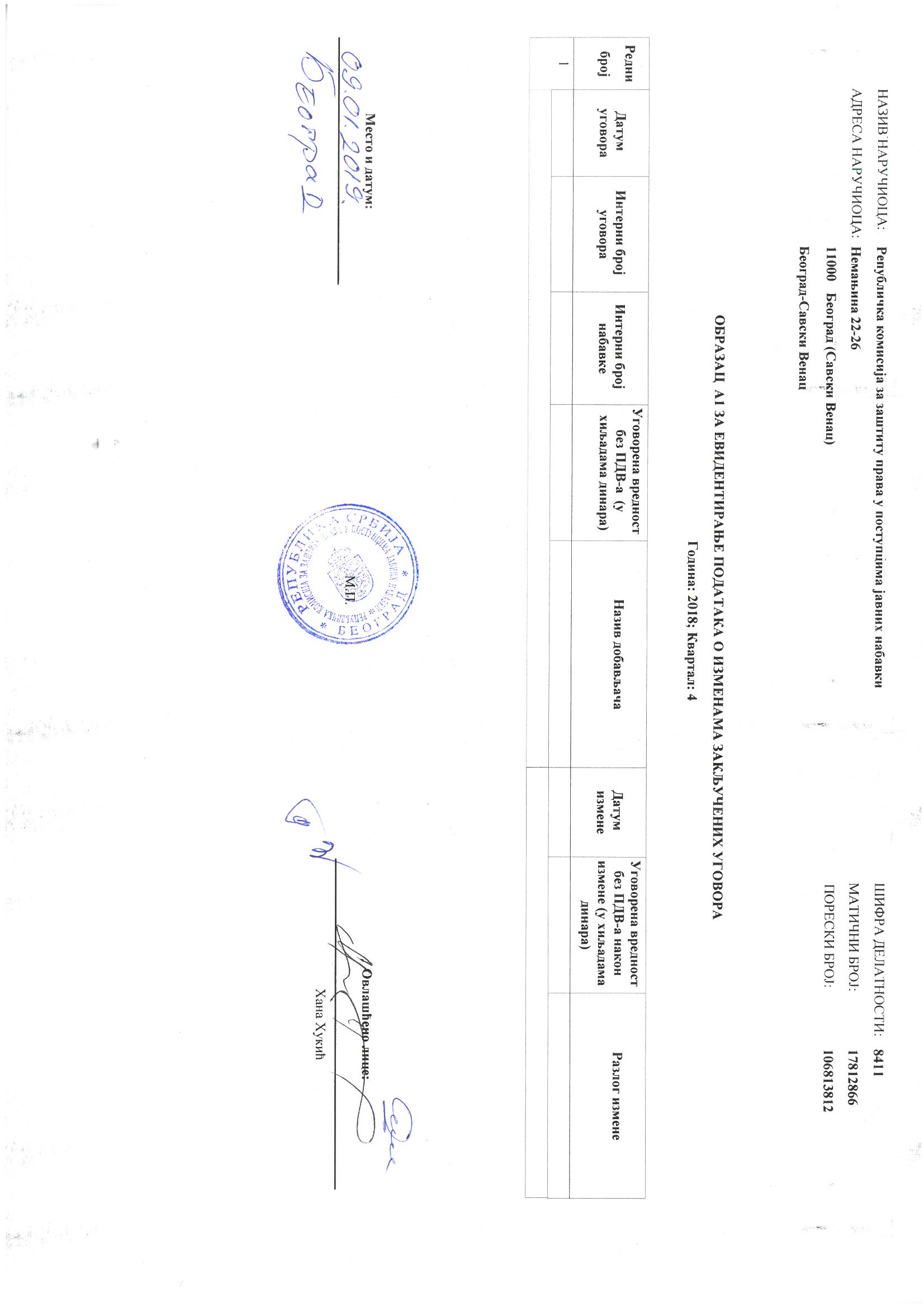 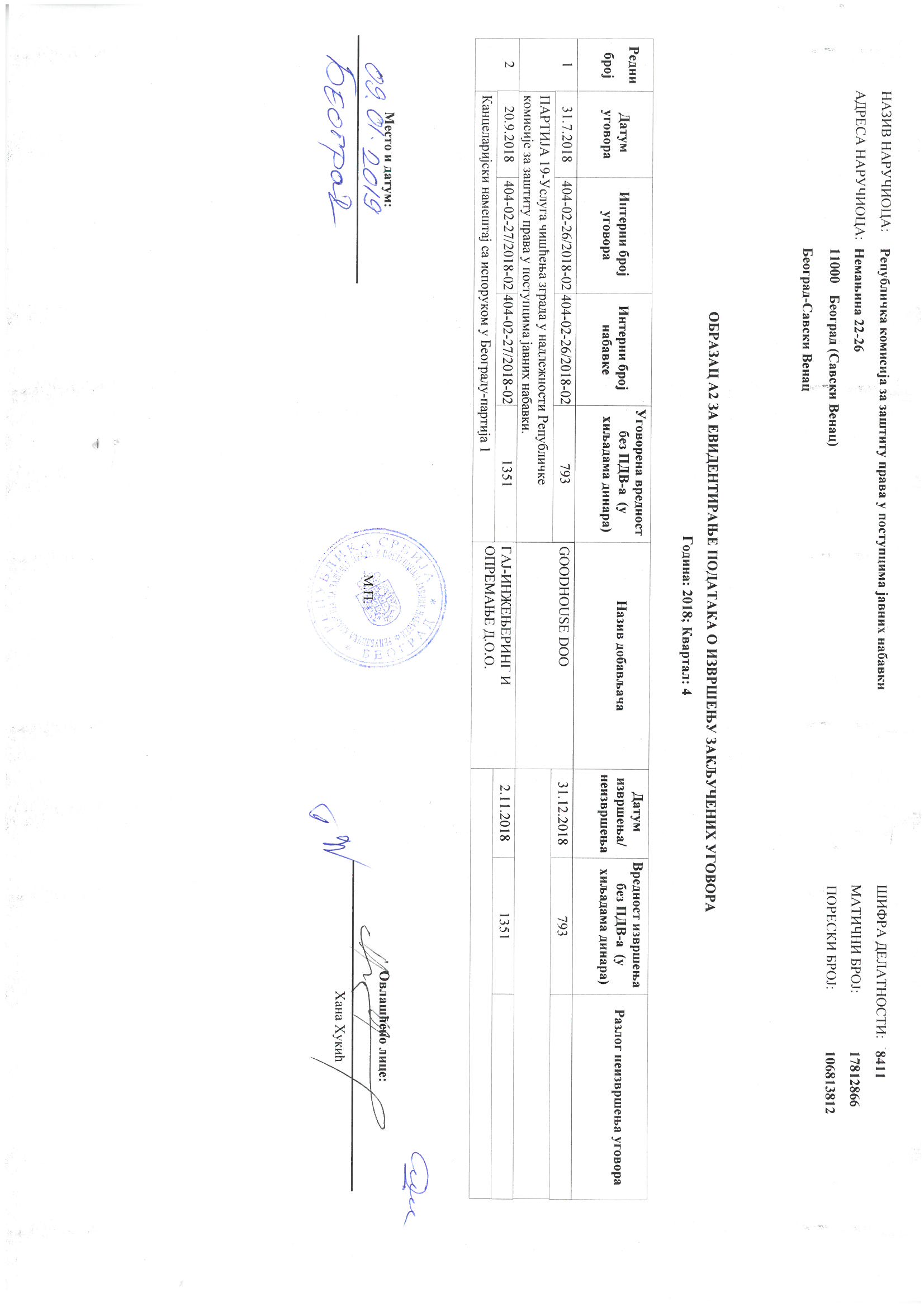 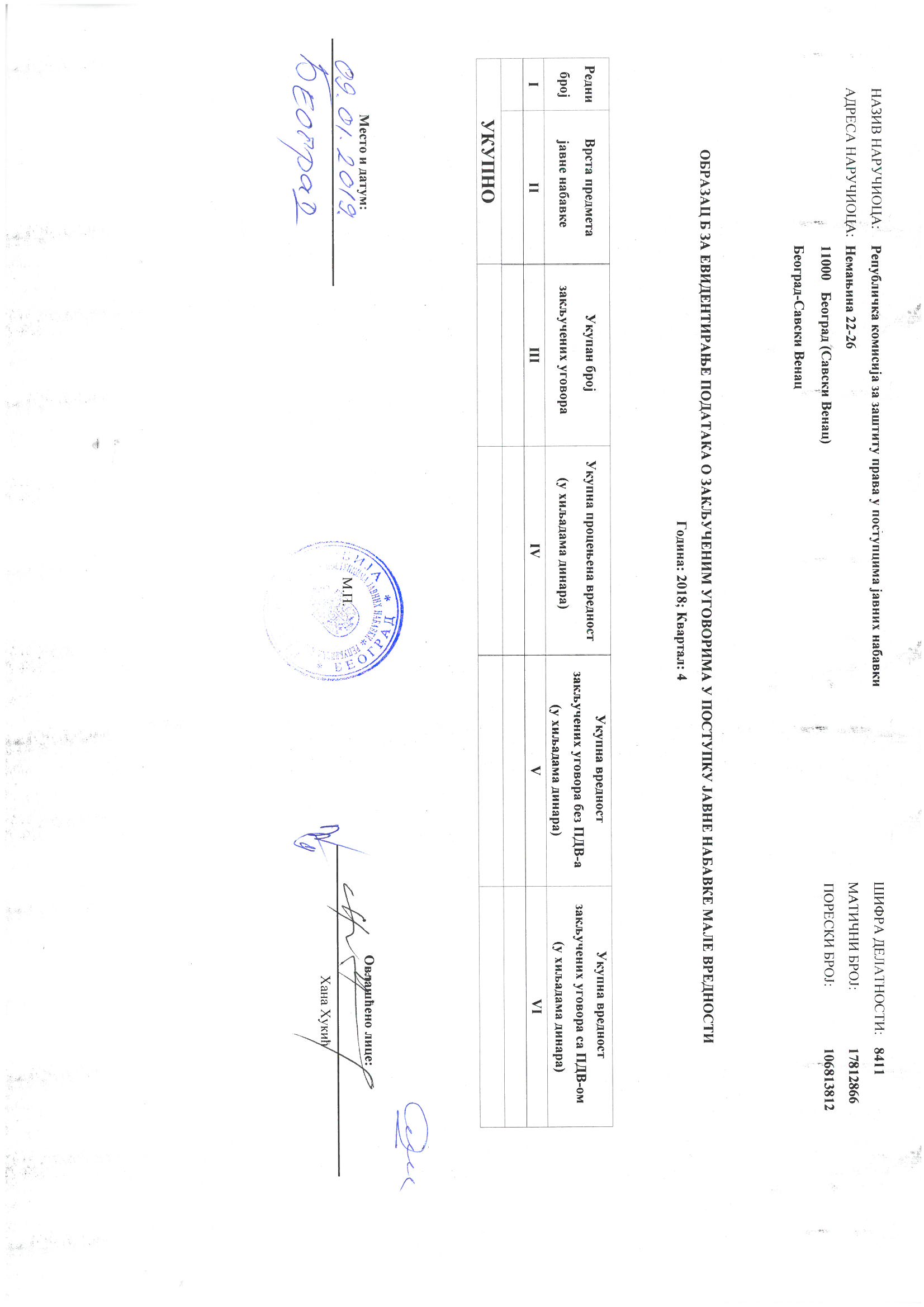 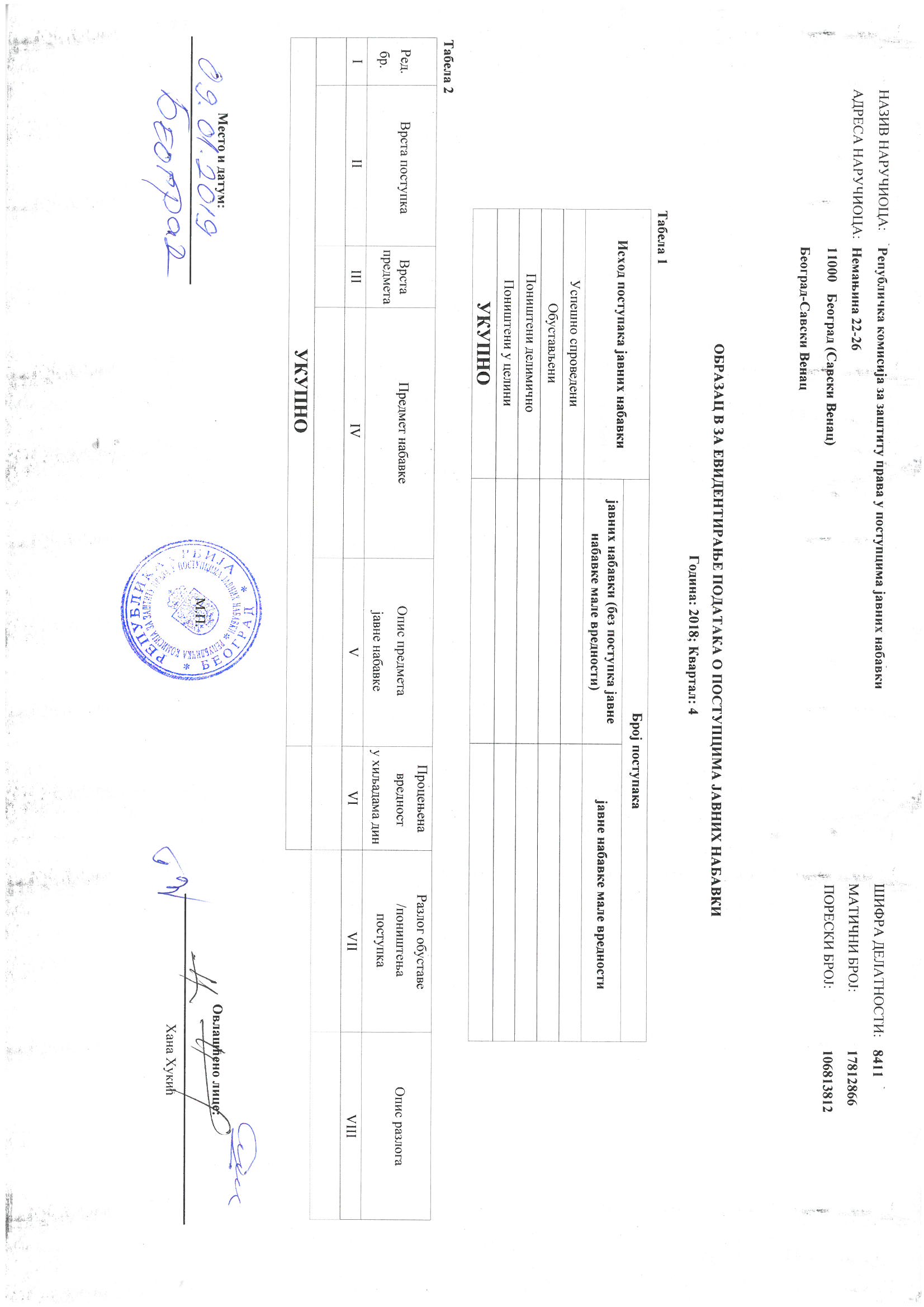 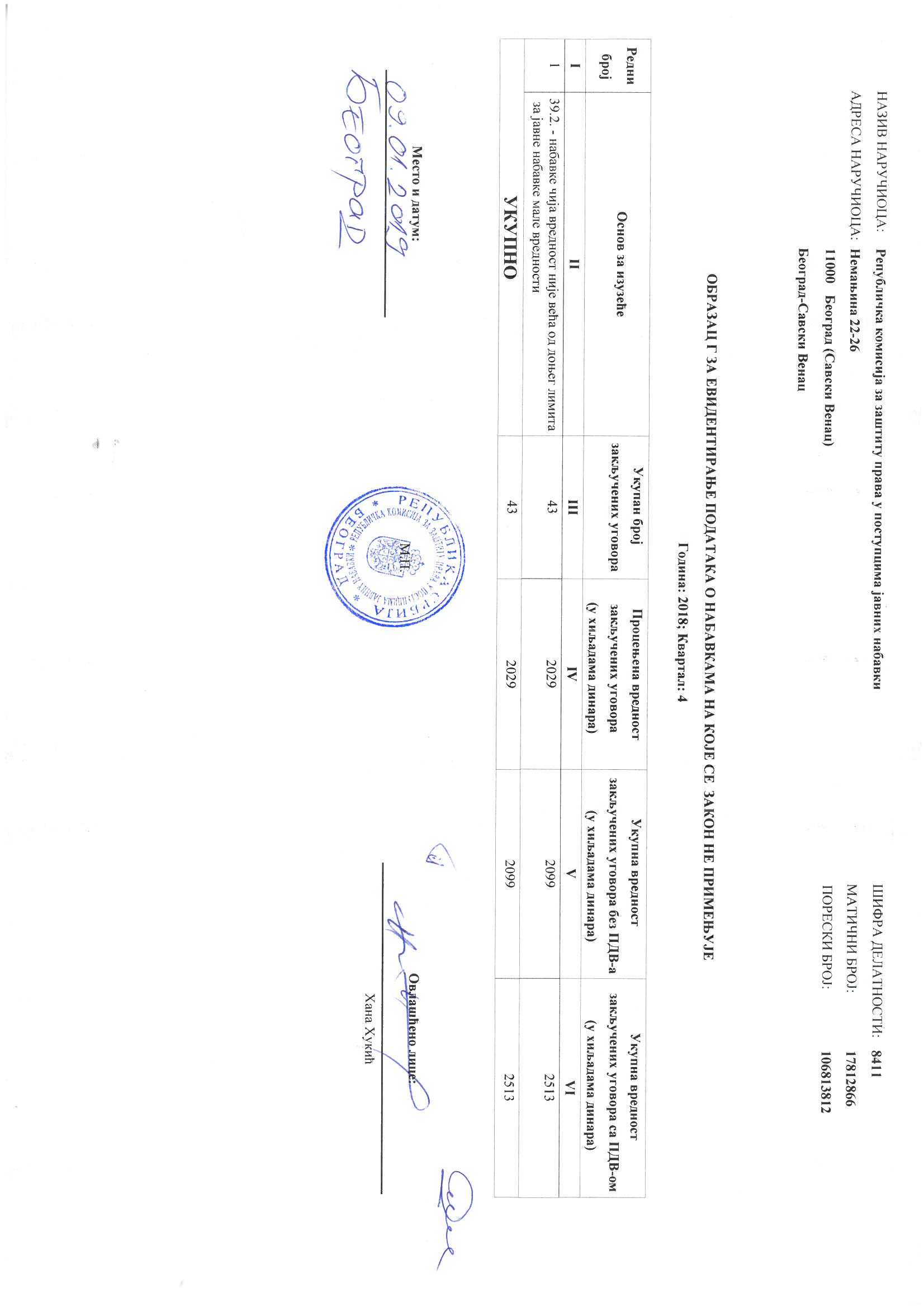 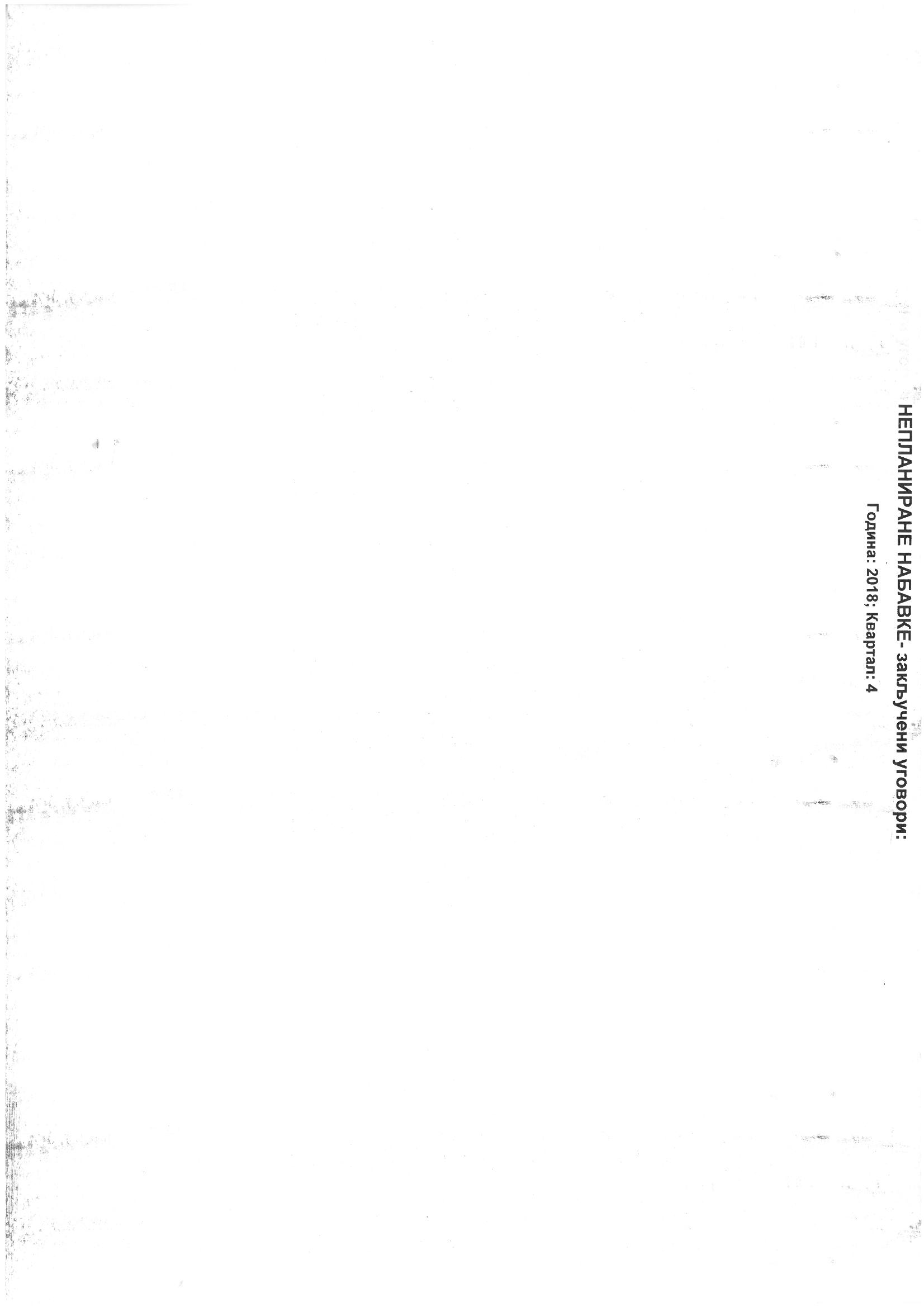 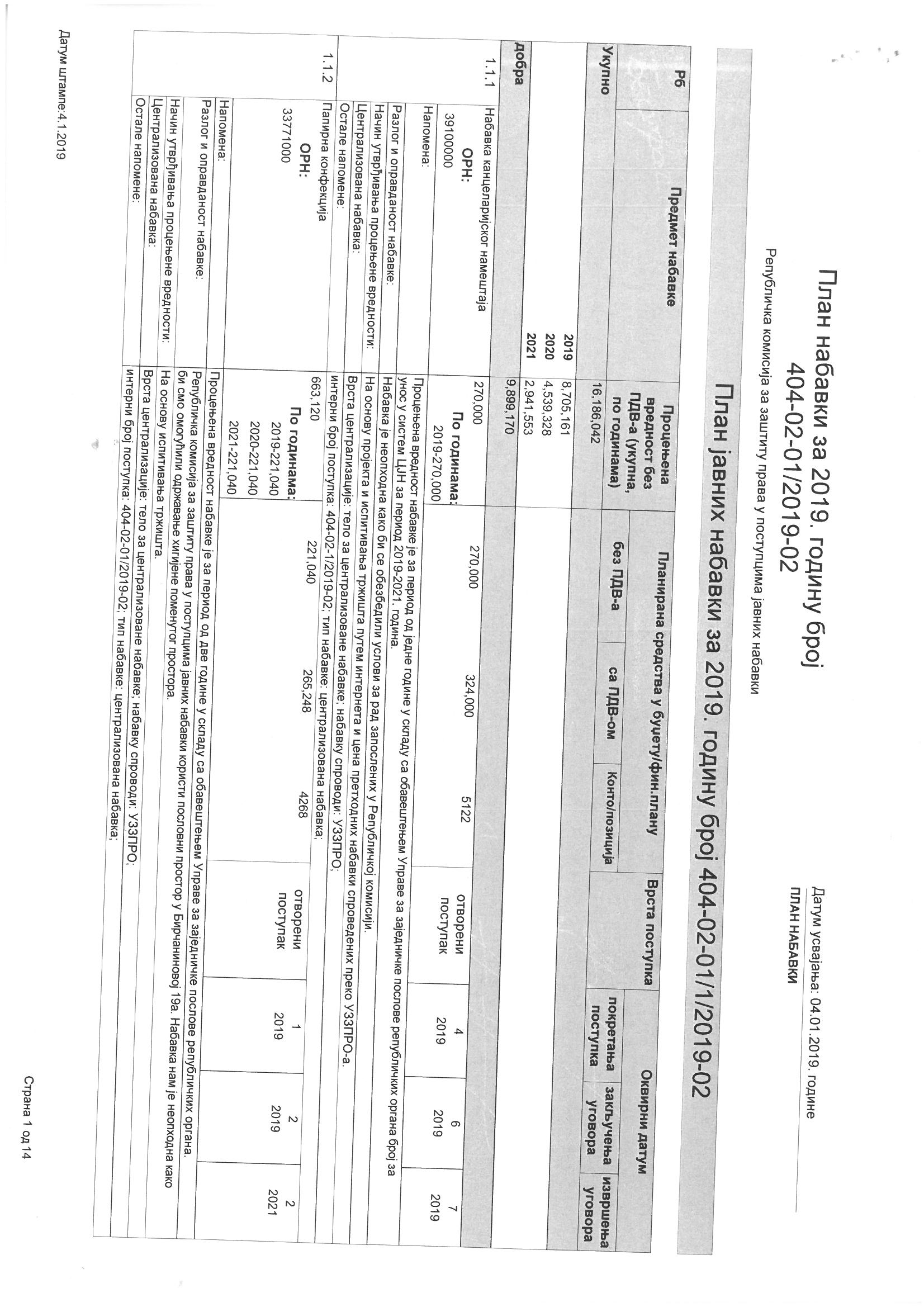 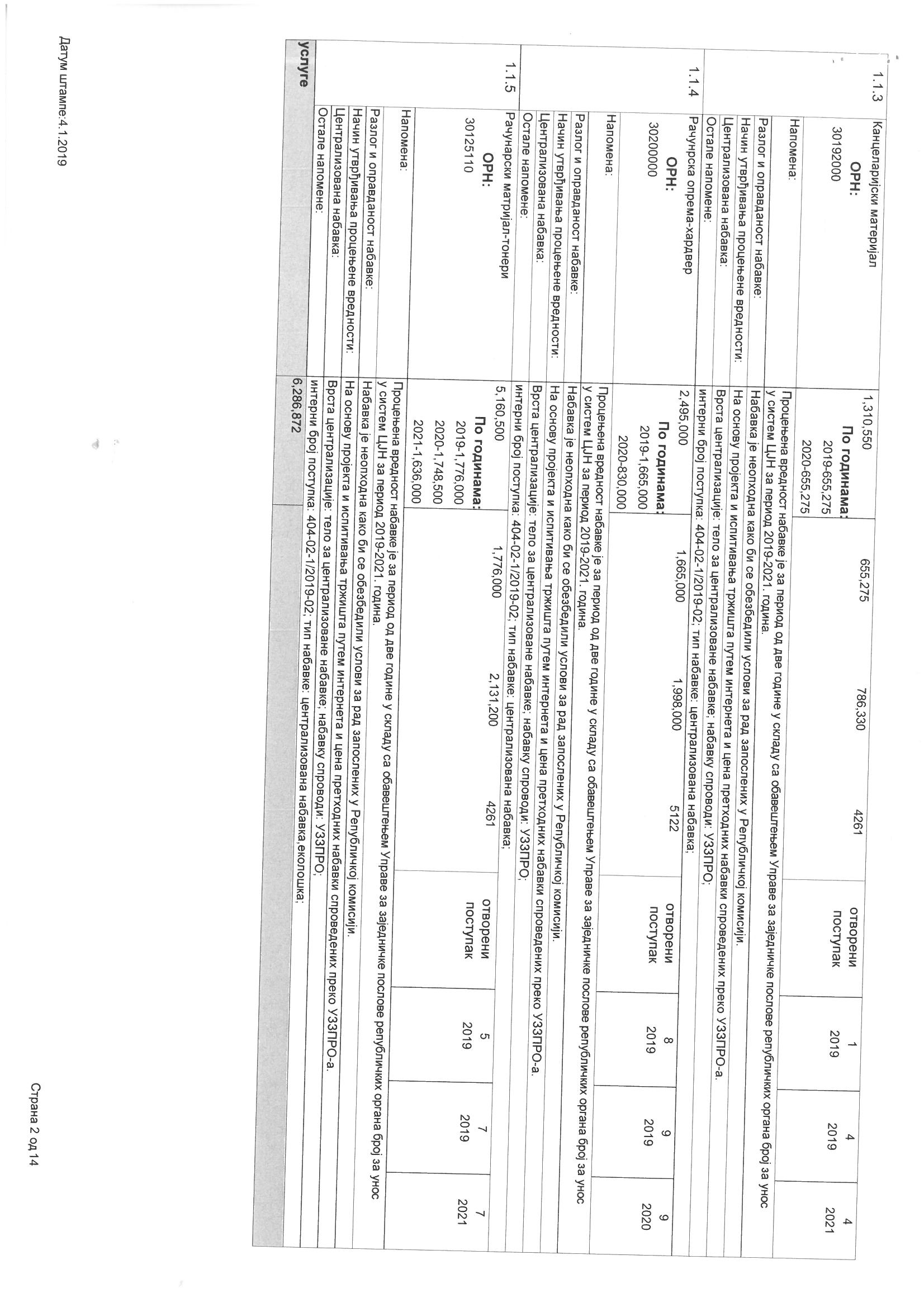 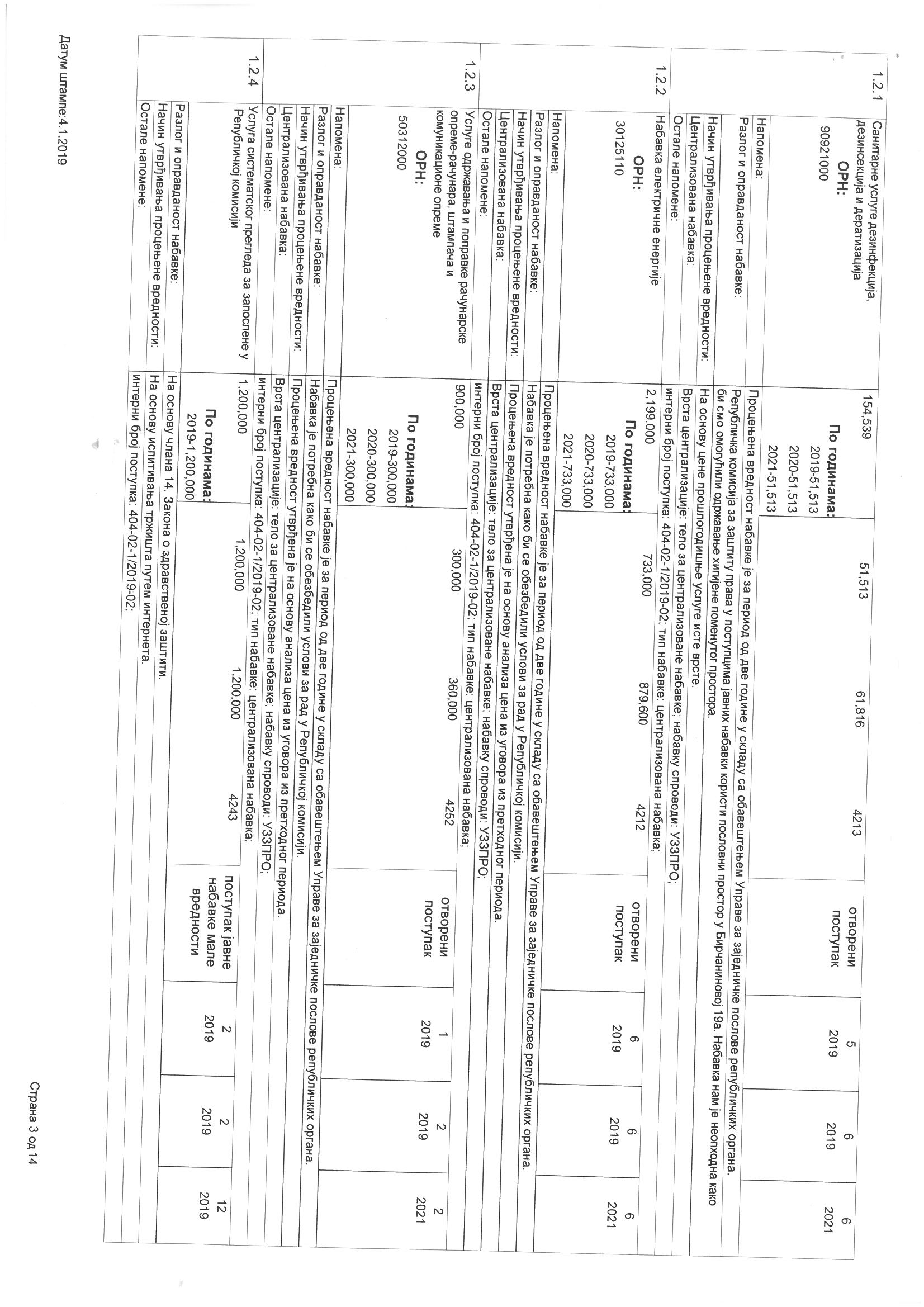 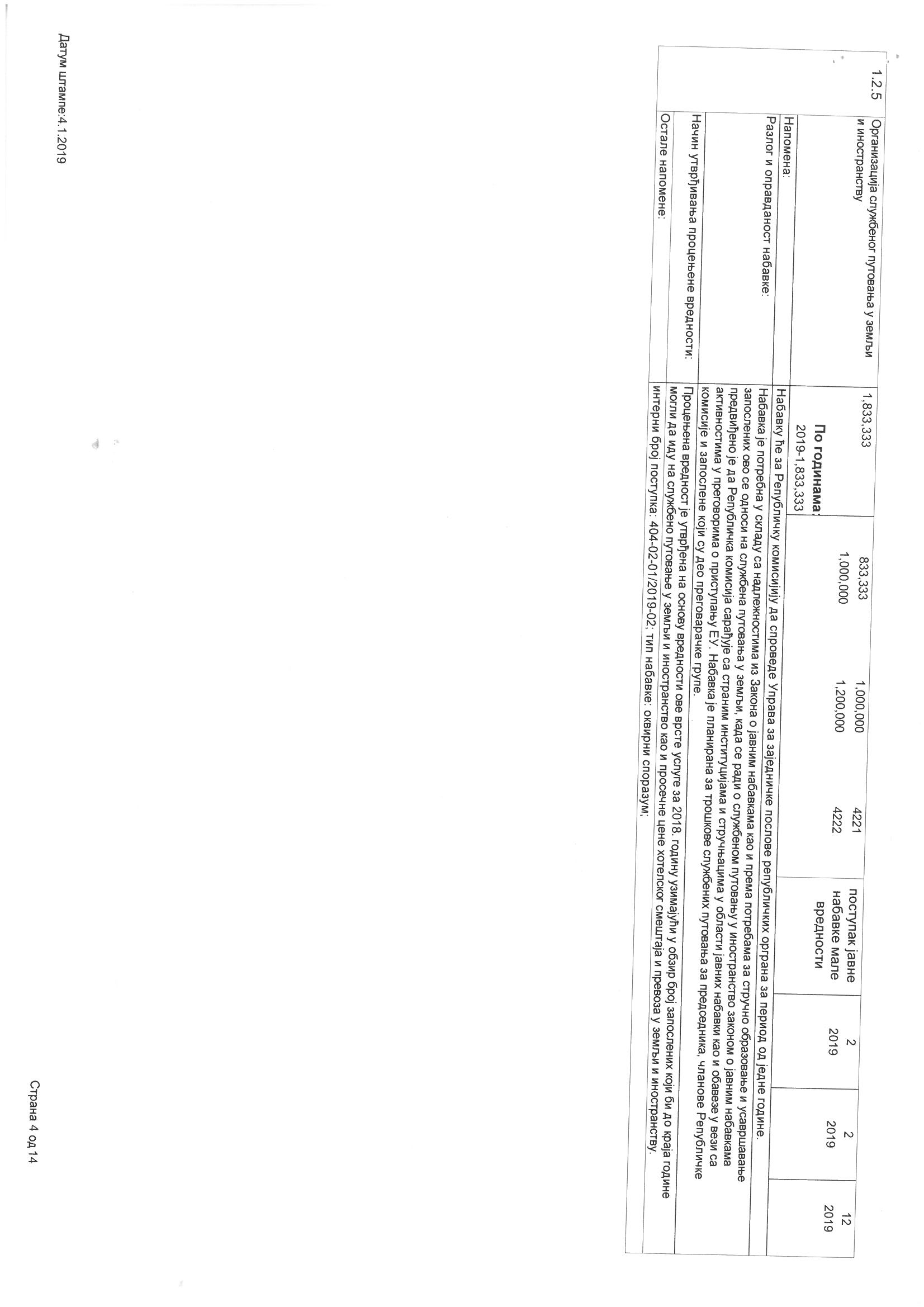 ПОДАЦИ О ДРЖАВНОЈ ПОМОЋИРепубличка комисија није додељивала нити тренутно додељује државну помоћ у било којем облику (трансфери, субвенције, дотације, донације, учешће у финансирању пројеката, кредити под повлашћеним условима, ослобађање од плаћања накнада, уступање средстава и слично). ПОДАЦИ О ИСПЛАЋЕНИМ ПЛАТАМА, ЗАРАДАМА И ДРУГИМ ПРИМАЊИМАОдредбом члана 141. став 2. ЗЈН прописано је да председник Републичке комисије има плату у висини плате председника вишег суда.Одредбом члана 141. став 6. ЗЈН прописано је да члан Републичке комисије има плату у висини плате судије вишег суда.Секретар Службе је државни службеник на положају у петој групи са коефицијентом за обрачун плате, који је одређен Законом о платама државних службеника и намештеника.Коефицијенти за исплату плата државних службеника, одређују се према платном разреду платне групе у којој се налази извршилачко радно место. Извршилачко радно место сврстава се у платну групу која одговара звању у које је разврстано. У свакој платној групи у којој се сврстава извршилачко радно место постоји осам платних разреда, који изражавају напредовање државног службеника на истом извршилачком радном месту, према условима прописаним законом. Коефицијенти, у зависности од платног разреда платне групе, у којој се налази извршилачко радно место, следећи су: Коефицијенти за исплату плата намештеника, који се одређују према платној групи у којој се налази радно место, следећи су:Платна група одговара врсти у којој је радно место разврстано према правилнику о унутрашњем уређењу о систематизацији радних места. Основна плата се одређује множењем коефицијента са основицом за обрачун и исплату плата.Подаци о исплаћеним платама, зарадама и другим примањима у складу са Законом о буџету Републике Србије за 2019. годину („Службени гласник РС број 95/2018).ПОДАЦИ О ИСПЛАЋЕНИМ ПЛАТАМА, ЗАРАДАМА И ДРУГИМ    ПРИМАЊИМАПодаци о исплаћеним платама, зарадама и другим примањима у складу са Законом о буџету Републике Србије за 2019. годину („Службени гласник РС број 95/2018)Подаци о платама изабраних, постављених лица  и запослених за месец децембар 2018. године:ИЗАБРАНА ЛИЦАНаведени износи плата се увећавају за додатак по основу времена проведеног на раду ( минули рад ) у висини од 0,4 % за сваку навршену годину рада у радном односу код послодавца, без обзира у ком државном органу је био запослен. Изабрана лица у Републичкој комисији за заштиту права у поступцима јавних набавки нису чланови управних одбора предузећа ни других институција и не остварују приходе по том основу.                           ПОСТАВЉЕНА ЛИЦАПОДАЦИ О ИСПЛАЋЕНИМ ЗАРАДАМА ЗА ЗАПОСЛЕНЕ ЗА МЕСЕЦ ДЕЦЕМБАР 2018. ГОДИНЕПОДАЦИ О СРЕДСТВИМА ЗА РАДРепубличка комисија за обављање своје делатности користи пословне просторије у објекту који се налази у ул. Бирчанинова бр. 19а.Пословни простор је опремљен канцеларијским намештајем, као и телекомуникационом опремом за постојећи број запослених. ПРЕГЛЕД ОСНОВНИХ СРЕДСТАВА РЕПУБЛИЧКЕ КОМИСИЈЕ ЗА ЗАШТИТУ ПРАВА У ПОСТУПЦИМА ЈАВНИХ НАБАВКИПOДАЦИ О МЕСТУ И НАЧИНУ ЧУВАЊА НОСАЧА ИНФОРМАЦИЈАНосачи информација који су настали у раду Републичке комисије су следећи:Писарница и Архива са предметима: у Писарници републичких органа управе, Немањина 22-26, Београд и Републичкој комисији - Одељењу за правне, кадровске, логистиче и послове писарнице са архивом;Деловодна књига: у Одељењу за правне, кадровске, логистичке и послове писарнице са архивом;Финансијска документа о плаћању за потребе Републичке комисије налазе се у у Групи за финансијско-материјалне послове Републичке комисије;  Електронска база података: у просторијама Републичке кoмисије за заштиту права у поступцима јавних набавки, Бирчанинова број 19а, Београд, чува се код државног службеника који обавља послове у Одељењу за правне, кадровске, логистичке и послове писарнице са архивом.Документација настала у вези са исплатом плата државних службеника и намештеника, налази се у у Групи за финансијско-материјалне послове Републичке комисије и у обрачунској служби Управе за трезор Министарства финансија РС, Поп Лукина 7-9, која врши обрачун плата за директне буџетске кориснке;Остала документација: досијеи државних службеника и намештеника, налазе се у Републичкој кoмисији - Сектору за заједничке послове – Одељењу за правне, кадровске, логистичке и послове писарнице са архивом. ВРСТЕ ИНФОРМАЦИЈА У ПОСЕДУУ поседу Републичке комисије налази се део докуменатације која је настала у раду или у вези са радом Републичке комисије, а део документације налази се у поседу Управе за заједничке послове републичких органа и Управе за јавне набавке.ВРСТЕ ИНФОРМАЦИЈА КОЈИМА ДРЖАВНИ ОРГАН ОМОГУЋАВА ПРИСТУППо захтеву се приступ омогућава у потпуности у документе сагласно Закону о слободном приступу информацијама од јавног значаја уз остваривање заштите података о личности. ИНФОРМАЦИЈЕ О ПОДНОШЕЊУ ЗАХТЕВА ЗА ПРИСТУП ИНФОРМАЦИЈАМАЗахтев за приступ информацијама може се Републичкој комисији поднети на следеће начине: Достављањем писаног захтева на адресу «Републичка комисија за заштиту права у поступцима јавних набавки, Немањина 22-26, 11000 Београд»Достављањем писаног захтева путем телефакса на број 011/20-60-918 или 011/20-60-925Достављањем писаног захтева путем електронске поште (republicka.komisija@kjn.gov.rs)Захтев мора да садржи следеће податке: Име и презиме или назив подносиоца захтеваАдресу пребивалишта или боравишта (за физичка лица) или седишта (за правна лица) подносиоца захтеваОпис предмета захтева (што ближи опис информације која се тражи)Шта се захтевом тражи (нпр. увид у документ или копије документа)Корисно је да захтев садржи и следеће елементе: Информацију о томе који вид достављања копија докумената подносиоцу захтева више одговараДруге контакт податке (телефон, e-mail) у случају потребе за прибављањем додатних објашњења у вези са предметом захтева Захтев не мора да садржи разлог тражења информација. Поступање по захтеву је бесплатно. Једини изузетак су случајеви када подносилац захтева тражи копије већег броја докумената. У таквим ситуацијама, Републичка комисија може да наплати трошкове копирања који су прописани Уредбом и Трошковником који је утврдила Влада, о чему ће такав тражилац бити посебно обавештен. Детаљније информације о праву на приступ информацијама могу се наћи на интернет страници Повереника за информације од јавног значаја и заштиту података о личности, www.poverenik.rs На наведеној интернет адреси може се наћи и образац захтева за приступ информацијама, као и образац жалбе за случај да захтеву не буде удовољено.Информатор о раду ажуриран је дана 13.02.2019.Број радних места државних службеника на положају према ПравилникуПоложај1СекретарБрој извршилачких радних места  државних службеника према ПравилникуЗвање2Помоћник секретара(виши саветник)24Виши саветник10Самостални саветник8Саветник2Млађи саветник1Млађи сарадник5референтБрој извршилачких радних места намештеника према ПравилникуВрста радног места1IV врста радних местаРед.бр.Тражилац информацијеБројподнетих захтеваБр. усвојених-делимично усвој. захтеваБројодбачених захтеваБројодбијених захтева1.Грађани0002.Медији9003.Невладине орган. и др. удружења грађана 3004.Политичке странке05.Органи власти0006.Остали17007.Укупно2900Ред.бр.Тражилац информацијеУкупан бр. изјављенихжалбиБр. жалби због одбијања захтеваБр. жалби на закључак о одбацивању захтеваБр. жалби због непоступања по захтевуБр. осталих жалби1.Грађани 2.Медији3.Невладине орган. и др. удружења грађана 14.Политичке странке5.Oргани власти6.Остали17.Укупно	2Ред.бр.Тражилац информацијеБројподнетих захтеваБр. усвојених-делимично усвој. захтеваБројодбачених захтеваБројодбијених захтева1.Грађани2.Медији3.Невладине орган. и др. удружења грађана 4.Политичке странке5.Органи власти6.Остали7.Укупно0000Ред.бр.Тражилац информацијеУкупан бр. изјављенихжалбиБр. жалби због одбијања захтеваБр. жалби на закључак о одбацивању захтеваБр. жалби због непоступања по захтевуБр. осталих жалби1.Грађани 2.Медији3.Невладине орган. и др. удружења грађана 4.Политичке странке5.Oргани власти6.Остали17.Укупно	1000044  РЕПУБЛИЧКА КОМИСИЈА ЗА ЗАШТИТУ ПРАВА У ПОСТУПЦИМА                                                                                   ЈАВНИХ НАБАВКИИзвори финансирања за раздео 4401 Приходи из буџета                                                                                                                 121.953.0000612    Развој система и заштита права у поступцима јавних набавки                          121.953.00044  РЕПУБЛИЧКА КОМИСИЈА ЗА ЗАШТИТУ ПРАВА У ПОСТУПЦИМА                                                                                   ЈАВНИХ НАБАВКИИзвори финансирања за раздео 4401 Приходи из буџета                                                                                                                 121.953.0000612    Развој система и заштита права у поступцима јавних набавки                          121.953.00044  РЕПУБЛИЧКА КОМИСИЈА ЗА ЗАШТИТУ ПРАВА У ПОСТУПЦИМА                                                                                   ЈАВНИХ НАБАВКИИзвори финансирања за раздео 4401 Приходи из буџета                                                                                                                 121.953.0000612    Развој система и заштита права у поступцима јавних набавки                          121.953.00044  РЕПУБЛИЧКА КОМИСИЈА ЗА ЗАШТИТУ ПРАВА У ПОСТУПЦИМА                                                                                   ЈАВНИХ НАБАВКИИзвори финансирања за раздео 4401 Приходи из буџета                                                                                                                 121.953.0000612    Развој система и заштита права у поступцима јавних набавки                          121.953.000410Општи економски и комерцијални послови по питању рада                               121.953.0000002 Заштита права у поступцима јавних набавки                                                110.751.000 Општи економски и комерцијални послови по питању рада                               121.953.0000002 Заштита права у поступцима јавних набавки                                                110.751.000 Општи економски и комерцијални послови по питању рада                               121.953.0000002 Заштита права у поступцима јавних набавки                                                110.751.000 410411Плате, додаци  и накнаде запослених (зараде)60.435.000412Социјални доприноси на терет послодавца10.819.000413Накнаде у натури500.000414Социјална давања запосленима1.020.000415Накнаде трошкова за запослене2.450.000416Награде запосленима и остали посебни расходи200.000421Стални трошкови22.506.000422Трошкови путовања750.000423424Услуге по уговоруСпецијализоване услуге3.155.0001.000425Текуће поправке и одржавање6.260.000426Материјал1.364.000482Порези, обавезене таксе и казне250.000483Новчане казне и пенали по решењу судова800.000485Накнада штете за повреде или штету нанету од стране државних органа1.000512Машине и опрема240.000АпропријацјаО П И ССредства утврђена Законом о буџету за 2017.Средства утврђена ребалансом за 2017. годину и порменама апроријација по решењима Реализација у периоду 1.01.-31.12.2017.411Плате, додаци  и накнаде запослених (зараде)69.936.000,0069.936.000,0063.143.315,08412Социјални доприноси на терет послодавца 12.520.000,0012.520.000,0011.302.653,18413Накнаде у натури500.000,00500.000,00329.385,00414Социјална давања запосленима1.020.000,001.020.000,00582.080,97415Накнаде трошкова за запослене2.450.000,002.450.000,002.003.350,98416Награде запосленима и остали посебни расходи200.000,00200.000,00148.507,56421Стални трошкови22.506.000,0016.264.000,0011.236.241,96422Трошкови путовања 750.000,00750.000,00163.073,87423 Услуге по уговору3.155.000,002.931.169,001.836.042,95424Специјализоване услуге1.000,001.000,000,00425Текуће поправке и одржавање 6.260.000,007.860.000,007.707.779,51426Материјал1.364.000,001.364.000,001.259.949,40482Порези, обавезене таксе и казне250.000,00250.000,00201.413,00483Новчане казне и пенали по решењу судова800.000,001.615.831.001.609.858,51485Накнада штете за повреде или штету нанету од стране  државних органа1 .000,001 .000,000,00511Зграде и грађевински објекти0,003.750.000,003.716.372,34512Машине и опрема 240.000,00540.000,00403.440,00УКУПНО:121.953.000,00121.953.000,00105.643.464,3144  РЕПУБЛИЧКА КОМИСИЈА ЗА ЗАШТИТУ ПРАВА У ПОСТУПЦИМА                                                                                   ЈАВНИХ НАБАВКИИзвори финансирања за раздео 4401 Приходи из буџета                                                                                                                 123.529.0000612    Развој система и заштита права у поступцима јавних набавки                          123.529.00044  РЕПУБЛИЧКА КОМИСИЈА ЗА ЗАШТИТУ ПРАВА У ПОСТУПЦИМА                                                                                   ЈАВНИХ НАБАВКИИзвори финансирања за раздео 4401 Приходи из буџета                                                                                                                 123.529.0000612    Развој система и заштита права у поступцима јавних набавки                          123.529.00044  РЕПУБЛИЧКА КОМИСИЈА ЗА ЗАШТИТУ ПРАВА У ПОСТУПЦИМА                                                                                   ЈАВНИХ НАБАВКИИзвори финансирања за раздео 4401 Приходи из буџета                                                                                                                 123.529.0000612    Развој система и заштита права у поступцима јавних набавки                          123.529.00044  РЕПУБЛИЧКА КОМИСИЈА ЗА ЗАШТИТУ ПРАВА У ПОСТУПЦИМА                                                                                   ЈАВНИХ НАБАВКИИзвори финансирања за раздео 4401 Приходи из буџета                                                                                                                 123.529.0000612    Развој система и заштита права у поступцима јавних набавки                          123.529.000410Општи економски и комерцијални послови по питању рада                               123.529.0000002 Заштита права у поступцима јавних набавки                                                110.854.000 Општи економски и комерцијални послови по питању рада                               123.529.0000002 Заштита права у поступцима јавних набавки                                                110.854.000 Општи економски и комерцијални послови по питању рада                               123.529.0000002 Заштита права у поступцима јавних набавки                                                110.854.000 410411Плате, додаци  и накнаде запослених (зараде)62.320.000412Социјални доприноси на терет послодавца11.156.000413Накнаде у натури400.000414Социјална давања запосленима820.000415Накнаде трошкова за запослене2.563.000416Награде запосленима и остали посебни расходи387.000421Стални трошкови9.937.000422Трошкови путовања3.000.000423424Услуге по уговоруСпецијализоване услуге5.021.000130.000425Текуће поправке и одржавање6.549.000426Материјал5.371.000482Порези, обавезене таксе и казне250.000483Новчане казне и пенали по решењу судова1.600.000485511512    Накнада штете за повреде или штету нанету од стране државних органаЗграде и грађевински објекти Машине и опрема                                                                          1.000   1.0001.348.000    АпропријацјаО П И ССредства утврђена Законом о буџету за 2018.Средства утврђена ребалансом за 2018. годину и порменама апроријација по решењима Реализација у периоду 1.01.-31.12.2018.411Плате, додаци  и накнаде запослених (зараде)73.070.000,0073.030.000,0060.090.723,50412Социјални доприноси на терет послодавца 13.081.000,001313.081.000,0012.009.239,44413Накнаде у натури400.000,00400.000,0079.550,00414Социјална давања запосленима820.000,00860.000,00845.038,88415Накнаде трошкова за запослене2.563.000,002.563.000,002.022.140,36416Награде запосленима и остали посебни расходи387.000,00387.000,00306.660,00421Стални трошкови9.937.000,009.937.000,005.926.255,37422Трошкови путовања 3.000.000,003.000.000,00491.400,00423 Услуге по уговору5.021.000,004.521.000,001.682.204,60424Специјализоване услуге130.000,00130.000,0054.000,00425Текуће поправке и одржавање 6.549.000,006.329.000,00956.786,32426Материјал5.371.000,005.371.000,002.392.997,21482Порези, обавезене таксе и казне250.000,00250.000,00210.135,00483Новчане казне и пенали по решењу судова1.600.000,001.600.000,00897.402,95485Накнада штете за повреде или штету нанету од стране  државних органа1.000,001.000,000,00511Зграде и грађевински објекти1.000,001.000,000,00512Машине и опрема 1.348.000,002.068.000,002.017.289,13УКУПНО:123.529.000,00123.529.000,0096.981.822,7646  РЕПУБЛИЧКА КОМИСИЈА ЗА ЗАШТИТУ ПРАВА У ПОСТУПЦИМА                                                                                   ЈАВНИХ НАБАВКИИзвори финансирања за раздео 4601 Приходи из буџета                                                                                                                 121.521.0000612    Развој система и заштита права у поступцима јавних набавки                          121.521.00046  РЕПУБЛИЧКА КОМИСИЈА ЗА ЗАШТИТУ ПРАВА У ПОСТУПЦИМА                                                                                   ЈАВНИХ НАБАВКИИзвори финансирања за раздео 4601 Приходи из буџета                                                                                                                 121.521.0000612    Развој система и заштита права у поступцима јавних набавки                          121.521.00046  РЕПУБЛИЧКА КОМИСИЈА ЗА ЗАШТИТУ ПРАВА У ПОСТУПЦИМА                                                                                   ЈАВНИХ НАБАВКИИзвори финансирања за раздео 4601 Приходи из буџета                                                                                                                 121.521.0000612    Развој система и заштита права у поступцима јавних набавки                          121.521.00046  РЕПУБЛИЧКА КОМИСИЈА ЗА ЗАШТИТУ ПРАВА У ПОСТУПЦИМА                                                                                   ЈАВНИХ НАБАВКИИзвори финансирања за раздео 4601 Приходи из буџета                                                                                                                 121.521.0000612    Развој система и заштита права у поступцима јавних набавки                          121.521.000410Општи економски и комерцијални послови по питању рада                               121.521.0000002 Заштита права у поступцима јавних набавки                                                109.690.000 Општи економски и комерцијални послови по питању рада                               121.521.0000002 Заштита права у поступцима јавних набавки                                                109.690.000 Општи економски и комерцијални послови по питању рада                               121.521.0000002 Заштита права у поступцима јавних набавки                                                109.690.000 410411Плате, додаци  и накнаде запослених (зараде)62.149.000412Социјални доприноси на терет послодавца10.662.000413Накнаде у натури400.000414Социјална давања запосленима1.189.000415Накнаде трошкова за запослене2.381.000416Награде запосленима и остали посебни расходи200.000421Стални трошкови8.046.000422Трошкови путовања2.200.000423424Услуге по уговоруСпецијализоване услуге4.740.0001.200.000425Текуће поправке и одржавање4.729.000426Материјал6.124.000482Порези, обавезене таксе и казне250.000483Новчане казне и пенали по решењу судова1.600.000485511512    Накнада штете за повреде или штету нанету од стране државних органаЗграде и грађевински објекти Машине и опрема                                                                          1.000   1.0003.818.000    ЗвањеПлатна групаПлатни разредПлатни разредПлатни разредПлатни разредПлатни разредПлатни разредПлатни разредПлатни разредПлатни разредВиши саветникVI3.964.154.364.584.815.055.305.575.57Самостални саветникVII3.163.323.493.663.854.044.244.454.45СаветникVIII2.532.662.792.933.083.233.393.563.56Млађи саветникIX2.032.132.232.342.462.582.712.852.85СарадникX1.901.992.092.192.302.422.542.672.67Млађи сарадникXI1.651.731.821.912.002.102.212.322.32РеферентXII1.551.631.711.791.881.982.072.182.18Млађи референтXIII1.401.471.541.621.701.791.881.97”I платна група2.53II платна група2.03III платна група1.9IV платна група1.5V платна група1.2VI платна група1ФункцијаИмеНето плата без минулог рада у динаримаПредседник Републичке   комисијеХана Хукић114.868Заменик председника Републичке комисијеВесна Гојковић Милин104.425Члан Републичке комисијеЖељко Грошета104.425Члан Републичке комисијеЈасмина Миленковић104.425Члан Републичке комисијеВесна Станковић104.425Члан Републичке комисије    Јелена Стојановић104.425Члан Републичке комисијеСветлана Ражић104.425Члан Републичке комисијеСлавиша Т. Милошевић104.425Члан Републичке комисијеБранимир Благојевић25.462Радно МестоИмеНето плата без минулог   рада у динаримаСекретар Републичке комисијеСања Бојанић100.915ЗвањеНајнижа исплаћена нето плата без минулог рада у динаримаНајвиша исплаћена нето плата без минулог рада у динаримаВиши саветник71.10795.168Самостални саветник56.74259.615Саветник45.42956.742Млађи саветник36.45136.451Сарадник--Млађи сарадник29.62829.628Референт27.83233.758Млађи референт--Намештеник--Р.б.Н  а з и вКоличинаНабавна вредностУпотребно
 стањеВласникГодина 
набавкеНапомена1.путничко возило - PEUGEOT 308 Access VTI11,320,007.00у функцији Репуб. комисија2011Дато на привремено коришћење Управи за заједничке послове републичких органа 2.путничко возило - Škoda Superb Elegance 3.6 FSI 4x4 DSG13,332,202.00у функцији Репуб. комисија20113.телефонски апарати - Panasonic KX-DT 33316319,072.00у функцији Репуб. комисија20114.мобилни телефон - Samsung F480374,300.00у функцији Репуб. комисија20105.рачунар - Acer Veriton M 275+Monitor Assus VE228T502,668,121.10у функцији Репуб. комисија20116.рачунар + монитор – MSGW INDIVIDUAL Vx9288,684.00у функцији Репуб. комисија20137.преносни рачунар - Notebook Acer AS5750Z-B942G32MNKK10400,311.72у функцији Репуб. комисија20118.штампач - LASER PRINTER E260, LEXMARK29277,797.96у функцији Репуб. комисија20119.штампач -PRINTER C540N, LEXMARK+ 2 МЕМОRY MODULE FOR HP PRINTER241,511.20у функцији Репуб. комисија201110.штампач - LASER PRINTER X544N, MFC, LEXMARK150,933.52у функцији Репуб. комисија201111.пројектор - DLP PROJEKTOR EX 615 OPTOMA175,232.08у функцији Репуб. комисија201112.екстерни хард диск - EXTERNAL HDD 500GB, 2.5 ", TRANSCEND534,461.90у функцији Репуб. комисија201113.флеш меморија - USB MINI DISK DRIVE 8 GB, TRANSCEND1717.872,95у функцији Репуб. комисија201114.пројекционо платно - PROFESSIONAL 213X213 CM, PROJECTA122,896.72у функцији Репуб. комисија201115.фотокопир апарат - KONIKA MINOLTA BIZHUB 211  + додатак  duplex DF605 i duplex AD5041225,103.88у функцији Репуб. комисија201116.фотокопир апарат  - KONICA MINOLTA  BIZHUB 2231208,978.00у функцијиРепуб. комисија201217.систем за евиденцију запослених - TERMINAL AR8-T FPID, SOFVER - AREG Link, ID THIN -RFID kartice176,110.00у функцији Репуб. комисија201118.компјутерски софтвер - OFFICE PRO PLUS 2010 OLP GOV, MS (79P-03564)601,899,493.20у функцији Репуб. комисија201119.рачуноводствени софтвер 1327,750.00у функцији Репуб. комисија201120.радијатор - OH 15V FOX 317,997.00у функцији Репуб. комисија201121.радијатор - OH 13V FOX 15,799.00у функцији Репуб. комисија201122.микро таласна пећница - Candy CMG 9523 DB112,088.00у функцији Репуб. комисија201123.фрижидер - Еlin MX 2823247,798.00у функцији Репуб. комисија201124.судо-машина -BOSH SUD SKS 50E12EU133,990.00у функцији Репуб. комисија201125.архивске полице 40230,808.00у функцији Репуб. комисија201126.радни сто75526,343.72у функцији Репуб. комисија201127.радни сто – бочни2096,880.36у функцији Репуб. комисија201128.везни лук 1179,658.26у функцији Репуб. комисија201129.покретна касета 78487,612.58у функцији Репуб. комисија201130.клуб сто1242,779.72у функцији Репуб. комисија201131.конференцијски сто9100,218.58у функцији Репуб. комисија201132.ормар 34402,311.56у функцији Репуб. комисија201133.дактило столица86378,317.44у функцији Репуб. комисија201134.столица2241,925.40у функцији Репуб. комисија201135.фотеља 57494,316.16у функцији Репуб. комисија201136.пријемни двовисински пулт 2154,532.80у функцији Репуб. комисија201137.чивилук47139,592.82у функцији Репуб. комисија201138.LEXMARK штампач MS310DN559,950.02у функцијиРепуб. комисија201439.факс апарат - Panasonic Laser MFC KX-MB2025130,360.00у функцијиРепуб. комисија201440.опрема за видео надзор1100,000.01у функцијиРепуб. комисија201441.VOX radijator LS 14251064,000.00у функцијиРепуб. комисија201442.Рачунар (рачунарска конфигурација G1620 2.7GHZ 4 GB 320 GB  и монитор samsung lcd 18.5 '')7291,690.00  у функцијиРепуб. комисија201443.Таблет рачунар- LG V500AHUNBK+16 GB8212,800.00у функцијиРепуб. комисија2014Средства из донације44.Рачунар – сервер (HP SRV PROLIANT ML 310E V2 GEN8 E3-1220V 798 8GB+1TB, HP WINDOWS SRV DOD 2012 R2, SAMSUNG MONITOR 19“ S19D300NY)1161,500.00у функцијиРепуб. комисија2014Средства из донације45.Рачунар (рачунарска конфигурација PC INTEL G1620 2.7/4096/320GB/Win7 Pro и монитор AOC E2250swdnk LED)5175,000.00у функцијиРепуб. комисија2014Средства из донације46.Рачунар (HAMMER NEW LITE/W7PRORAC. KON.I5 4440/8GB/1.5TB/W7PRO + MONITOR PHILIPS 21.5“ V-LINE)5272,000.00у функцијиРепуб. комисија2014Средства из донације47.Сто радни 160х80х75 светла буква433,600.00у функцијиРепуб. комисија201448.Kасета покретна 45х45х57 светла буква428,032.00у функцијиРепуб. комисија201449.Столица дактило, беж418,240.00у функцијиРепуб. комисија201450.Konica Minolta Bizhub 284 e fotokopir1625,036.83у функцијиРепуб. комисија2015Средства из донације51.Dell Latitude E6540 Laptop računar5687,057.90у функцијиРепуб. комисија2015Средства из донације52.Linksys SE2800 Switch ruter215,865.82у функцијиРепуб. комисија2015Средства из донације53.Сто радни „GARDOS-X“ ГС-86 80Х60 браон/црна вои215,379.20у функцијиРепуб. комисија201554.Сто радни „GARDOS-X“ ГС-168 160Х80 браон/црна вои229,916.00у функцијиРепуб. комисија201555.Сегмент „GARDOS“ ГР9086 СХ (икс) 60х80х90 браон вои221,556.80у функцијиРепуб. комисија201556.Касета покретна „GARDOS PF“ ГЦР3 браон/црна вои218,943.20у функцијиРепуб. комисија201557.Microsoft standard access user licenses CAL for widnows server 2012 R2 Std76263.340,00у функцијиРепуб. комисија2016Средства из донације58.LEXMARK штампач MS312DN LASER10127.872,00у функцијиРепуб. комисија201659.Електронска опрема за видео надзор1342.000,00у функцијиРепуб. комисија201760.HP EliteBook 840 G3 Лаптоп рачунар4571.800,00у функцијиРепуб. комисија2017Средства из донације61.Штампач LEXMARK MS312DN4   61.440,00у функцијиРепуб. комисија201762.Фотокопир KYOCERA ECOSYS M3550 idn1 124.179,96у функцијиРепуб. комисија2017Средства из донације63.Телевизор SONY  KD55XE7077SAEP2169.378,00у функцијиРепуб. комисија201864.Клима уређај VENTING  HP24RB2147.457,33у функцијиРепуб. комисија201865.Мини фрижидер MIDEA  HS 65LN110.899,00у функцијиРепуб. комисија201866.Орман административни 45x90x200 са бравицом за закључавање15341.082,00у функцијиРепуб. комисија201867.Сто клуб 60 x60315.926,40у функцијиРепуб. комисија201868.Сто конференцијски са металним ногама 200 x100 x7514784.190,40у функцијиРепуб. комисија201869.Фотеља већа клуб правоугаоног облика у рени, димензије 90 x90 x80686.004,00у функцијиРепуб. комисија201870.Столица конференцијска са ниским наслоном и руконаслонима типа санке42393.624,00у функцијиРепуб. комисија201871.Лустер тип 23.026.01233.336,00у функцијиРепуб. комисија201872.Лампа антифон NN RDLM николована14.127,45у функцијиРепуб. комисија201873.Лампа арод RDLM беж527.137,10у функцијиРепуб. комисија201874.Лампа барометар  RDLM месинг14.127,45у функцијиРепуб. комисија2018